Lorem ipsum dolor sit amet, consectetur adipiscing elit. Sed accumsan turpis a rhoncus tempor. In non pretium leo, eu tempus nibh. Vivamus mi eros, facilisis a lectus id, lacinia venenatis justo. Nunc vitae volutpat lorem, eget pellentesque justo. Sed tincidunt mi id odio ultrices ultrices. Mauris hendrerit, tellus nec consequat commodo, ex turpis elementum leo, vitae condimentum elit lorem et mauris. Aenean id vestibulum lacus, vitae sollicitudin odio. Phasellus finibus orci vitae ipsum porta blandit. Phasellus eget nibh accumsan, tempus enim nec, tempus odio. Nulla facilisi. Sed a mollis massa. Phasellus a neque massa. Pellentesque eu odio euismod, fermentum mauris id, varius nunc. Nullam at vehicula lorem. Vestibulum ultricies pretium orci, sed pretium felis auctor sed. Nam dictum, quam vel interdum feugiat, dui nisl vulputate est, pretium aliquet justo ipsum a mi. Vivamus fermentum congue accumsan. Quisque condimentum odio non facilisis convallis. Etiam quis pellentesque lorem. Mauris et varius felis. Vestibulum ante ipsum primis in faucibus orci luctus et ultrices posuere cubilia curae; Aliquam congue, risus et scelerisque fringilla, enim lorem consectetur quam, a fringilla lacus augue a metus. Sed lacinia suscipit tempor. Suspendisse potenti. Vivamus turpis nunc, pellentesque accumsan nisi eu, semper pellentesque urna. Integer sed pulvinar purus, ut ultrices turpis. Etiam pretium est quis augue aliquam elementum. Fusce hendrerit, nisl sit amet hendrerit consequat, ligula nunc eleifend dolor, quis scelerisque lorem libero scelerisque felis. Suspendisse at lacus non dolor rutrum volutpat vel vitae nisi. Sed at hendrerit turpis. Morbi vel diam suscipit, elementum magna at, hendrerit elit. 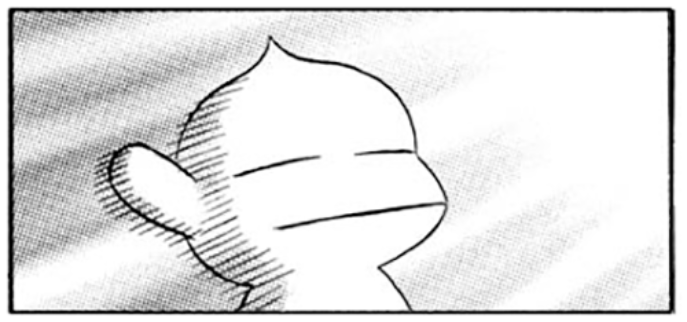 In imperdiet dui nibh. Nulla facilisi. Mauris eu dui nisi. Morbi eu mauris blandit, facilisis arcu et, porttitor elit. Pellentesque ornare non ante sit amet posuere. Vivamus magna massa, convallis a congue sit amet, placerat id magna. Morbi pharetra quam dapibus, ultricies libero eu, auctor ex. Suspendisse potenti. Nullam pharetra aliquam egestas. Vivamus lectus est, ultricies nec bibendum aliquam, accumsan id nisi. Etiam at fringilla mi. Curabitur vitae enim sit amet nisi faucibus porttitor. Lorem ipsum dolor sit amet, consectetur adipiscing elit. Sed accumsan turpis a rhoncus tempor. In non pretium leo, eu tempus nibh. Vivamus mi eros, facilisis a lectus id, lacinia venenatis justo. Nunc vitae volutpat lorem, eget pellentesque justo. Sed tincidunt mi id odio ultrices ultrices. Mauris hendrerit, tellus nec consequat commodo, ex turpis elementum leo, vitae condimentum elit lorem et mauris. Aenean id vestibulum lacus, vitae sollicitudin odio. Phasellus finibus orci vitae ipsum porta blandit. Phasellus eget nibh accumsan, tempus enim nec, tempus odio. Nulla facilisi. Sed a mollis massa. Phasellus a neque massa. Pellentesque eu odio euismod, fermentum mauris id, varius nunc. Nullam at vehicula lorem. Vestibulum ultricies pretium orci, sed pretium felis auctor sed. Nam dictum, quam vel interdum feugiat, dui nisl vulputate est, pretium aliquet justo ipsum a mi. Vivamus fermentum congue accumsan. Quisque condimentum odio non facilisis convallis. Etiam quis pellentesque lorem. Mauris et varius felis. Vestibulum ante ipsum primis in faucibus orci luctus et ultrices posuere cubilia curae; Aliquam congue, risus et scelerisque fringilla, enim lorem consectetur quam, a fringilla lacus augue a metus. Sed lacinia suscipit tempor. Suspendisse potenti. Vivamus turpis nunc, pellentesque accumsan nisi eu, semper pellentesque urna. Integer sed pulvinar purus, ut ultrices turpis. Etiam pretium est quis augue aliquam elementum. Fusce hendrerit, nisl sit amet hendrerit consequat, ligula nunc eleifend dolor, quis scelerisque lorem libero scelerisque felis. Suspendisse at lacus non dolor rutrum volutpat vel vitae nisi. Sed at hendrerit turpis. Morbi vel diam suscipit, elementum magna at, hendrerit elit. In imperdiet dui nibh. Nulla facilisi. Mauris eu dui nisi. Morbi eu mauris blandit, facilisis arcu et, porttitor elit. Pellentesque ornare non ante sit amet posuere. Vivamus magna massa, convallis a congue sit amet, placerat id magna. Morbi pharetra quam dapibus, ultricies libero eu, auctor ex. Suspendisse potenti. Nullam pharetra aliquam egestas. Vivamus lectus est, ultricies nec bibendum aliquam, accumsan id nisi. Etiam at fringilla mi. Curabitur vitae enim sit amet nisi faucibus porttitor. Lorem ipsum dolor sit amet, consectetur adipiscing elit. Sed accumsan turpis a rhoncus tempor. In non pretium leo, eu tempus nibh. Vivamus mi eros, facilisis a lectus id, lacinia venenatis justo. Nunc vitae volutpat lorem, eget pellentesque justo. Sed tincidunt mi id odio ultrices ultrices. Mauris hendrerit, tellus nec consequat commodo, ex turpis elementum leo, vitae condimentum elit lorem et mauris. Aenean id vestibulum lacus, vitae sollicitudin odio. Phasellus finibus orci vitae ipsum porta blandit. Phasellus eget nibh accumsan, tempus enim nec, tempus odio. Nulla facilisi. Sed a mollis massa. Phasellus a neque massa. Pellentesque eu odio euismod, fermentum mauris id, varius nunc. Nullam at vehicula lorem. Vestibulum ultricies pretium orci, sed pretium felis auctor sed. Nam dictum, quam vel interdum feugiat, dui nisl vulputate est, pretium aliquet justo ipsum a mi. Vivamus fermentum congue accumsan. Quisque condimentum odio non facilisis convallis. Etiam quis pellentesque lorem. Mauris et varius felis. Vestibulum ante ipsum primis in faucibus orci luctus et ultrices posuere cubilia curae; Aliquam congue, risus et scelerisque fringilla, enim lorem consectetur quam, a fringilla lacus augue a metus. Sed lacinia suscipit tempor. Suspendisse potenti. Vivamus turpis nunc, pellentesque accumsan nisi eu, semper pellentesque urna. Integer sed pulvinar purus, ut ultrices turpis. Etiam pretium est quis augue aliquam elementum. Fusce hendrerit, nisl sit amet hendrerit consequat, ligula nunc eleifend dolor, quis scelerisque lorem libero scelerisque felis. Suspendisse at lacus non dolor rutrum volutpat vel vitae nisi. Sed at hendrerit turpis. Morbi vel diam suscipit, elementum magna at, hendrerit elit. In imperdiet dui nibh. Nulla facilisi. Mauris eu dui nisi. Morbi eu mauris blandit, facilisis arcu et, porttitor elit. Pellentesque ornare non ante sit amet posuere. Vivamus magna massa, convallis a congue sit amet, placerat id magna. Morbi pharetra quam dapibus, ultricies libero eu, auctor ex. Suspendisse potenti. Nullam pharetra aliquam egestas. Vivamus lectus est, ultricies nec bibendum aliquam, accumsan id nisi. Etiam at fringilla mi. Curabitur vitae enim sit amet nisi faucibus porttitor. Lorem ipsum dolor sit amet, consectetur adipiscing elit. Sed accumsan turpis a rhoncus tempor. In non pretium leo, eu tempus nibh. Vivamus mi eros, facilisis a lectus id, lacinia venenatis justo. Nunc vitae volutpat lorem, eget pellentesque justo. Sed tincidunt mi id odio ultrices ultrices. Mauris hendrerit, tellus nec consequat commodo, ex turpis elementum leo, vitae condimentum elit lorem et mauris. Aenean id vestibulum lacus, vitae sollicitudin odio. Phasellus finibus orci vitae ipsum porta blandit. Phasellus eget nibh accumsan, tempus enim nec, tempus odio. Nulla facilisi. Sed a mollis massa. Phasellus a neque massa. Pellentesque eu odio euismod, fermentum mauris id, varius nunc. Nullam at vehicula lorem. Vestibulum ultricies pretium orci, sed pretium felis auctor sed. Nam dictum, quam vel interdum feugiat, dui nisl vulputate est, pretium aliquet justo ipsum a mi. Vivamus fermentum congue accumsan. Quisque condimentum odio non facilisis convallis. Etiam quis pellentesque lorem. Mauris et varius felis. Vestibulum ante ipsum primis in faucibus orci luctus et ultrices posuere cubilia curae; Aliquam congue, risus et scelerisque fringilla, enim lorem consectetur quam, a fringilla lacus augue a metus. Sed lacinia suscipit tempor. Suspendisse potenti. Vivamus turpis nunc, pellentesque accumsan nisi eu, semper pellentesque urna. Integer sed pulvinar purus, ut ultrices turpis. Etiam pretium est quis augue aliquam elementum. Fusce hendrerit, nisl sit amet hendrerit consequat, ligula nunc eleifend dolor, quis scelerisque lorem libero scelerisque felis. Suspendisse at lacus non dolor rutrum volutpat vel vitae nisi. Sed at hendrerit turpis. Morbi vel diam suscipit, elementum magna at, hendrerit elit. In imperdiet dui nibh. Nulla facilisi. Mauris eu dui nisi. Morbi eu mauris blandit, facilisis arcu et, porttitor elit. Pellentesque ornare non ante sit amet posuere. Vivamus magna massa, convallis a congue sit amet, placerat id magna. Morbi pharetra quam dapibus, ultricies libero eu, auctor ex. Suspendisse potenti. Nullam pharetra aliquam egestas. Vivamus lectus est, ultricies nec bibendum aliquam, accumsan id nisi. Etiam at fringilla mi. Curabitur vitae enim sit amet nisi faucibus porttitor. Lorem ipsum dolor sit amet, consectetur adipiscing elit. Sed accumsan turpis a rhoncus tempor. In non pretium leo, eu tempus nibh. Vivamus mi eros, facilisis a lectus id, lacinia venenatis justo. Nunc vitae volutpat lorem, eget pellentesque justo. Sed tincidunt mi id odio ultrices ultrices. Mauris hendrerit, tellus nec consequat commodo, ex turpis elementum leo, vitae condimentum elit lorem et mauris. Aenean id vestibulum lacus, vitae sollicitudin odio. Phasellus finibus orci vitae ipsum porta blandit. Phasellus eget nibh accumsan, tempus enim nec, tempus odio. Nulla facilisi. Sed a mollis massa. Phasellus a neque massa. Pellentesque eu odio euismod, fermentum mauris id, varius nunc. Nullam at vehicula lorem. Vestibulum ultricies pretium orci, sed pretium felis auctor sed. Nam dictum, quam vel interdum feugiat, dui nisl vulputate est, pretium aliquet justo ipsum a mi. Vivamus fermentum congue accumsan. Quisque condimentum odio non facilisis convallis. Etiam quis pellentesque lorem. Mauris et varius felis. Vestibulum ante ipsum primis in faucibus orci luctus et ultrices posuere cubilia curae; Aliquam congue, risus et scelerisque fringilla, enim lorem consectetur quam, a fringilla lacus augue a metus. Sed lacinia suscipit tempor. Suspendisse potenti. Vivamus turpis nunc, pellentesque accumsan nisi eu, semper pellentesque urna. Integer sed pulvinar purus, ut ultrices turpis. Etiam pretium est quis augue aliquam elementum. Fusce hendrerit, nisl sit amet hendrerit consequat, ligula nunc eleifend dolor, quis scelerisque lorem libero scelerisque felis. Suspendisse at lacus non dolor rutrum volutpat vel vitae nisi. Sed at hendrerit turpis. Morbi vel diam suscipit, elementum magna at, hendrerit elit. In imperdiet dui nibh. Nulla facilisi. Mauris eu dui nisi. Morbi eu mauris blandit, facilisis arcu et, porttitor elit. Pellentesque ornare non ante sit amet posuere. Vivamus magna massa, convallis a congue sit amet, placerat id magna. Morbi pharetra quam dapibus, ultricies libero eu, auctor ex. Suspendisse potenti. Nullam pharetra aliquam egestas. Vivamus lectus est, ultricies nec bibendum aliquam, accumsan id nisi. Etiam at fringilla mi. Curabitur vitae enim sit amet nisi faucibus porttitor. Lorem ipsum dolor sit amet, consectetur adipiscing elit. Sed accumsan turpis a rhoncus tempor. In non pretium leo, eu tempus nibh. Vivamus mi eros, facilisis a lectus id, lacinia venenatis justo. Nunc vitae volutpat lorem, eget pellentesque justo. Sed tincidunt mi id odio ultrices ultrices. Mauris hendrerit, tellus nec consequat commodo, ex turpis elementum leo, vitae condimentum elit lorem et mauris. Aenean id vestibulum lacus, vitae sollicitudin odio. Phasellus finibus orci vitae ipsum porta blandit. Phasellus eget nibh accumsan, tempus enim nec, tempus odio. Nulla facilisi. Sed a mollis massa. Phasellus a neque massa. Pellentesque eu odio euismod, fermentum mauris id, varius nunc. Nullam at vehicula lorem. Vestibulum ultricies pretium orci, sed pretium felis auctor sed. Nam dictum, quam vel interdum feugiat, dui nisl vulputate est, pretium aliquet justo ipsum a mi. Vivamus fermentum congue accumsan. Quisque condimentum odio non facilisis convallis. Etiam quis pellentesque lorem. Mauris et varius felis. Vestibulum ante ipsum primis in faucibus orci luctus et ultrices posuere cubilia curae; Aliquam congue, risus et scelerisque fringilla, enim lorem consectetur quam, a fringilla lacus augue a metus. Sed lacinia suscipit tempor. Suspendisse potenti. Vivamus turpis nunc, pellentesque accumsan nisi eu, semper pellentesque urna. Integer sed pulvinar purus, ut ultrices turpis. Etiam pretium est quis augue aliquam elementum. Fusce hendrerit, nisl sit amet hendrerit consequat, ligula nunc eleifend dolor, quis scelerisque lorem libero scelerisque felis. Suspendisse at lacus non dolor rutrum volutpat vel vitae nisi. Sed at hendrerit turpis. Morbi vel diam suscipit, elementum magna at, hendrerit elit. In imperdiet dui nibh. Nulla facilisi. Mauris eu dui nisi. Morbi eu mauris blandit, facilisis arcu et, porttitor elit. Pellentesque ornare non ante sit amet posuere. Vivamus magna massa, convallis a congue sit amet, placerat id magna. Morbi pharetra quam dapibus, ultricies libero eu, auctor ex. Suspendisse potenti. Nullam pharetra aliquam egestas. Vivamus lectus est, ultricies nec bibendum aliquam, accumsan id nisi. Etiam at fringilla mi. Curabitur vitae enim sit amet nisi faucibus porttitor. Lorem ipsum dolor sit amet, consectetur adipiscing elit. Sed accumsan turpis a rhoncus tempor. In non pretium leo, eu tempus nibh. Vivamus mi eros, facilisis a lectus id, lacinia venenatis justo. Nunc vitae volutpat lorem, eget pellentesque justo. Sed tincidunt mi id odio ultrices ultrices. Mauris hendrerit, tellus nec consequat commodo, ex turpis elementum leo, vitae condimentum elit lorem et mauris. Aenean id vestibulum lacus, vitae sollicitudin odio. Phasellus finibus orci vitae ipsum porta blandit. Phasellus eget nibh accumsan, tempus enim nec, tempus odio. Nulla facilisi. Sed a mollis massa. Phasellus a neque massa. Pellentesque eu odio euismod, fermentum mauris id, varius nunc. Nullam at vehicula lorem. Vestibulum ultricies pretium orci, sed pretium felis auctor sed. Nam dictum, quam vel interdum feugiat, dui nisl vulputate est, pretium aliquet justo ipsum a mi. Vivamus fermentum congue accumsan. Quisque condimentum odio non facilisis convallis. Etiam quis pellentesque lorem. Mauris et varius felis. Vestibulum ante ipsum primis in faucibus orci luctus et ultrices posuere cubilia curae; Aliquam congue, risus et scelerisque fringilla, enim lorem consectetur quam, a fringilla lacus augue a metus. Sed lacinia suscipit tempor. Suspendisse potenti. Vivamus turpis nunc, pellentesque accumsan nisi eu, semper pellentesque urna. Integer sed pulvinar purus, ut ultrices turpis. Etiam pretium est quis augue aliquam elementum. Fusce hendrerit, nisl sit amet hendrerit consequat, ligula nunc eleifend dolor, quis scelerisque lorem libero scelerisque felis. Suspendisse at lacus non dolor rutrum volutpat vel vitae nisi. Sed at hendrerit turpis. Morbi vel diam suscipit, elementum magna at, hendrerit elit. In imperdiet dui nibh. Nulla facilisi. Mauris eu dui nisi. Morbi eu mauris blandit, facilisis arcu et, porttitor elit. Pellentesque ornare non ante sit amet posuere. Vivamus magna massa, convallis a congue sit amet, placerat id magna. Morbi pharetra quam dapibus, ultricies libero eu, auctor ex. Suspendisse potenti. Nullam pharetra aliquam egestas. Vivamus lectus est, ultricies nec bibendum aliquam, accumsan id nisi. Etiam at fringilla mi. Curabitur vitae enim sit amet nisi faucibus porttitor. Lorem ipsum dolor sit amet, consectetur adipiscing elit. Sed accumsan turpis a rhoncus tempor. In non pretium leo, eu tempus nibh. Vivamus mi eros, facilisis a lectus id, lacinia venenatis justo. Nunc vitae volutpat lorem, eget pellentesque justo. Sed tincidunt mi id odio ultrices ultrices. Mauris hendrerit, tellus nec consequat commodo, ex turpis elementum leo, vitae condimentum elit lorem et mauris. Aenean id vestibulum lacus, vitae sollicitudin odio. Phasellus finibus orci vitae ipsum porta blandit. Phasellus eget nibh accumsan, tempus enim nec, tempus odio. Nulla facilisi. Sed a mollis massa. Phasellus a neque massa. Pellentesque eu odio euismod, fermentum mauris id, varius nunc. Nullam at vehicula lorem. Vestibulum ultricies pretium orci, sed pretium felis auctor sed. Nam dictum, quam vel interdum feugiat, dui nisl vulputate est, pretium aliquet justo ipsum a mi. Vivamus fermentum congue accumsan. Quisque condimentum odio non facilisis convallis. Etiam quis pellentesque lorem. Mauris et varius felis. Vestibulum ante ipsum primis in faucibus orci luctus et ultrices posuere cubilia curae; Aliquam congue, risus et scelerisque fringilla, enim lorem consectetur quam, a fringilla lacus augue a metus. Sed lacinia suscipit tempor. Suspendisse potenti. Vivamus turpis nunc, pellentesque accumsan nisi eu, semper pellentesque urna. Integer sed pulvinar purus, ut ultrices turpis. Etiam pretium est quis augue aliquam elementum. Fusce hendrerit, nisl sit amet hendrerit consequat, ligula nunc eleifend dolor, quis scelerisque lorem libero scelerisque felis. Suspendisse at lacus non dolor rutrum volutpat vel vitae nisi. Sed at hendrerit turpis. Morbi vel diam suscipit, elementum magna at, hendrerit elit. In imperdiet dui nibh. Nulla facilisi. Mauris eu dui nisi. Morbi eu mauris blandit, facilisis arcu et, porttitor elit. Pellentesque ornare non ante sit amet posuere. Vivamus magna massa, convallis a congue sit amet, placerat id magna. Morbi pharetra quam dapibus, ultricies libero eu, auctor ex. Suspendisse potenti. Nullam pharetra aliquam egestas. Vivamus lectus est, ultricies nec bibendum aliquam, accumsan id nisi. Etiam at fringilla mi. Curabitur vitae enim sit amet nisi faucibus porttitor. Lorem ipsum dolor sit amet, consectetur adipiscing elit. Sed accumsan turpis a rhoncus tempor. In non pretium leo, eu tempus nibh. Vivamus mi eros, facilisis a lectus id, lacinia venenatis justo. Nunc vitae volutpat lorem, eget pellentesque justo. Sed tincidunt mi id odio ultrices ultrices. Mauris hendrerit, tellus nec consequat commodo, ex turpis elementum leo, vitae condimentum elit lorem et mauris. Aenean id vestibulum lacus, vitae sollicitudin odio. Phasellus finibus orci vitae ipsum porta blandit. Phasellus eget nibh accumsan, tempus enim nec, tempus odio. Nulla facilisi. Sed a mollis massa. Phasellus a neque massa. Pellentesque eu odio euismod, fermentum mauris id, varius nunc. Nullam at vehicula lorem. Vestibulum ultricies pretium orci, sed pretium felis auctor sed. Nam dictum, quam vel interdum feugiat, dui nisl vulputate est, pretium aliquet justo ipsum a mi. Vivamus fermentum congue accumsan. Quisque condimentum odio non facilisis convallis. Etiam quis pellentesque lorem. Mauris et varius felis. Vestibulum ante ipsum primis in faucibus orci luctus et ultrices posuere cubilia curae; Aliquam congue, risus et scelerisque fringilla, enim lorem consectetur quam, a fringilla lacus augue a metus. Sed lacinia suscipit tempor. Suspendisse potenti. Vivamus turpis nunc, pellentesque accumsan nisi eu, semper pellentesque urna. Integer sed pulvinar purus, ut ultrices turpis. Etiam pretium est quis augue aliquam elementum. Fusce hendrerit, nisl sit amet hendrerit consequat, ligula nunc eleifend dolor, quis scelerisque lorem libero scelerisque felis. Suspendisse at lacus non dolor rutrum volutpat vel vitae nisi. Sed at hendrerit turpis. Morbi vel diam suscipit, elementum magna at, hendrerit elit. In imperdiet dui nibh. Nulla facilisi. Mauris eu dui nisi. Morbi eu mauris blandit, facilisis arcu et, porttitor elit. Pellentesque ornare non ante sit amet posuere. Vivamus magna massa, convallis a congue sit amet, placerat id magna. Morbi pharetra quam dapibus, ultricies libero eu, auctor ex. Suspendisse potenti. Nullam pharetra aliquam egestas. Vivamus lectus est, ultricies nec bibendum aliquam, accumsan id nisi. Etiam at fringilla mi. Curabitur vitae enim sit amet nisi faucibus porttitor. Lorem ipsum dolor sit amet, consectetur adipiscing elit. Sed accumsan turpis a rhoncus tempor. In non pretium leo, eu tempus nibh. Vivamus mi eros, facilisis a lectus id, lacinia venenatis justo. Nunc vitae volutpat lorem, eget pellentesque justo. Sed tincidunt mi id odio ultrices ultrices. Mauris hendrerit, tellus nec consequat commodo, ex turpis elementum leo, vitae condimentum elit lorem et mauris. Aenean id vestibulum lacus, vitae sollicitudin odio. Phasellus finibus orci vitae ipsum porta blandit. Phasellus eget nibh accumsan, tempus enim nec, tempus odio. Nulla facilisi. Sed a mollis massa. Phasellus a neque massa. Pellentesque eu odio euismod, fermentum mauris id, varius nunc. Nullam at vehicula lorem. Vestibulum ultricies pretium orci, sed pretium felis auctor sed. Nam dictum, quam vel interdum feugiat, dui nisl vulputate est, pretium aliquet justo ipsum a mi. Vivamus fermentum congue accumsan. Quisque condimentum odio non facilisis convallis. Etiam quis pellentesque lorem. Mauris et varius felis. Vestibulum ante ipsum primis in faucibus orci luctus et ultrices posuere cubilia curae; Aliquam congue, risus et scelerisque fringilla, enim lorem consectetur quam, a fringilla lacus augue a metus. Sed lacinia suscipit tempor. Suspendisse potenti. Vivamus turpis nunc, pellentesque accumsan nisi eu, semper pellentesque urna. Integer sed pulvinar purus, ut ultrices turpis. Etiam pretium est quis augue aliquam elementum. Fusce hendrerit, nisl sit amet hendrerit consequat, ligula nunc eleifend dolor, quis scelerisque lorem libero scelerisque felis. Suspendisse at lacus non dolor rutrum volutpat vel vitae nisi. Sed at hendrerit turpis. Morbi vel diam suscipit, elementum magna at, hendrerit elit. In imperdiet dui nibh. Nulla facilisi. Mauris eu dui nisi. Morbi eu mauris blandit, facilisis arcu et, porttitor elit. Pellentesque ornare non ante sit amet posuere. Vivamus magna massa, convallis a congue sit amet, placerat id magna. Morbi pharetra quam dapibus, ultricies libero eu, auctor ex. Suspendisse potenti. Nullam pharetra aliquam egestas. Vivamus lectus est, ultricies nec bibendum aliquam, accumsan id nisi. Etiam at fringilla mi. Curabitur vitae enim sit amet nisi faucibus porttitor. Lorem ipsum dolor sit amet, consectetur adipiscing elit. Sed accumsan turpis a rhoncus tempor. In non pretium leo, eu tempus nibh. Vivamus mi eros, facilisis a lectus id, lacinia venenatis justo. Nunc vitae volutpat lorem, eget pellentesque justo. Sed tincidunt mi id odio ultrices ultrices. Mauris hendrerit, tellus nec consequat commodo, ex turpis elementum leo, vitae condimentum elit lorem et mauris. Aenean id vestibulum lacus, vitae sollicitudin odio. Phasellus finibus orci vitae ipsum porta blandit. Phasellus eget nibh accumsan, tempus enim nec, tempus odio. Nulla facilisi. Sed a mollis massa. Phasellus a neque massa. Pellentesque eu odio euismod, fermentum mauris id, varius nunc. Nullam at vehicula lorem. Vestibulum ultricies pretium orci, sed pretium felis auctor sed. Nam dictum, quam vel interdum feugiat, dui nisl vulputate est, pretium aliquet justo ipsum a mi. Vivamus fermentum congue accumsan. Quisque condimentum odio non facilisis convallis. Etiam quis pellentesque lorem. Mauris et varius felis. Vestibulum ante ipsum primis in faucibus orci luctus et ultrices posuere cubilia curae; Aliquam congue, risus et scelerisque fringilla, enim lorem consectetur quam, a fringilla lacus augue a metus. Sed lacinia suscipit tempor. Suspendisse potenti. Vivamus turpis nunc, pellentesque accumsan nisi eu, semper pellentesque urna. Integer sed pulvinar purus, ut ultrices turpis. Etiam pretium est quis augue aliquam elementum. Fusce hendrerit, nisl sit amet hendrerit consequat, ligula nunc eleifend dolor, quis scelerisque lorem libero scelerisque felis. Suspendisse at lacus non dolor rutrum volutpat vel vitae nisi. Sed at hendrerit turpis. Morbi vel diam suscipit, elementum magna at, hendrerit elit. In imperdiet dui nibh. Nulla facilisi. Mauris eu dui nisi. Morbi eu mauris blandit, facilisis arcu et, porttitor elit. Pellentesque ornare non ante sit amet posuere. Vivamus magna massa, convallis a congue sit amet, placerat id magna. Morbi pharetra quam dapibus, ultricies libero eu, auctor ex. Suspendisse potenti. Nullam pharetra aliquam egestas. Vivamus lectus est, ultricies nec bibendum aliquam, accumsan id nisi. Etiam at fringilla mi. Curabitur vitae enim sit amet nisi faucibus porttitor. Lorem ipsum dolor sit amet, consectetur adipiscing elit. Sed accumsan turpis a rhoncus tempor. In non pretium leo, eu tempus nibh. Vivamus mi eros, facilisis a lectus id, lacinia venenatis justo. Nunc vitae volutpat lorem, eget pellentesque justo. Sed tincidunt mi id odio ultrices ultrices. Mauris hendrerit, tellus nec consequat commodo, ex turpis elementum leo, vitae condimentum elit lorem et mauris. Aenean id vestibulum lacus, vitae sollicitudin odio. Phasellus finibus orci vitae ipsum porta blandit. Phasellus eget nibh accumsan, tempus enim nec, tempus odio. Nulla facilisi. Sed a mollis massa. Phasellus a neque massa. Pellentesque eu odio euismod, fermentum mauris id, varius nunc. Nullam at vehicula lorem. Vestibulum ultricies pretium orci, sed pretium felis auctor sed. Nam dictum, quam vel interdum feugiat, dui nisl vulputate est, pretium aliquet justo ipsum a mi. Vivamus fermentum congue accumsan. Quisque condimentum odio non facilisis convallis. Etiam quis pellentesque lorem. Mauris et varius felis. Vestibulum ante ipsum primis in faucibus orci luctus et ultrices posuere cubilia curae; Aliquam congue, risus et scelerisque fringilla, enim lorem consectetur quam, a fringilla lacus augue a metus. Sed lacinia suscipit tempor. Suspendisse potenti. Vivamus turpis nunc, pellentesque accumsan nisi eu, semper pellentesque urna. Integer sed pulvinar purus, ut ultrices turpis. Etiam pretium est quis augue aliquam elementum. Fusce hendrerit, nisl sit amet hendrerit consequat, ligula nunc eleifend dolor, quis scelerisque lorem libero scelerisque felis. Suspendisse at lacus non dolor rutrum volutpat vel vitae nisi. Sed at hendrerit turpis. Morbi vel diam suscipit, elementum magna at, hendrerit elit. In imperdiet dui nibh. Nulla facilisi. Mauris eu dui nisi. Morbi eu mauris blandit, facilisis arcu et, porttitor elit. Pellentesque ornare non ante sit amet posuere. Vivamus magna massa, convallis a congue sit amet, placerat id magna. Morbi pharetra quam dapibus, ultricies libero eu, auctor ex. Suspendisse potenti. Nullam pharetra aliquam egestas. Vivamus lectus est, ultricies nec bibendum aliquam, accumsan id nisi. Etiam at fringilla mi. Curabitur vitae enim sit amet nisi faucibus porttitor. Lorem ipsum dolor sit amet, consectetur adipiscing elit. Sed accumsan turpis a rhoncus tempor. In non pretium leo, eu tempus nibh. Vivamus mi eros, facilisis a lectus id, lacinia venenatis justo. Nunc vitae volutpat lorem, eget pellentesque justo. Sed tincidunt mi id odio ultrices ultrices. Mauris hendrerit, tellus nec consequat commodo, ex turpis elementum leo, vitae condimentum elit lorem et mauris. Aenean id vestibulum lacus, vitae sollicitudin odio. Phasellus finibus orci vitae ipsum porta blandit. Phasellus eget nibh accumsan, tempus enim nec, tempus odio. Nulla facilisi. Sed a mollis massa. Phasellus a neque massa. Pellentesque eu odio euismod, fermentum mauris id, varius nunc. Nullam at vehicula lorem. Vestibulum ultricies pretium orci, sed pretium felis auctor sed. Nam dictum, quam vel interdum feugiat, dui nisl vulputate est, pretium aliquet justo ipsum a mi. Vivamus fermentum congue accumsan. Quisque condimentum odio non facilisis convallis. Etiam quis pellentesque lorem. Mauris et varius felis. Vestibulum ante ipsum primis in faucibus orci luctus et ultrices posuere cubilia curae; Aliquam congue, risus et scelerisque fringilla, enim lorem consectetur quam, a fringilla lacus augue a metus. Sed lacinia suscipit tempor. Suspendisse potenti. Vivamus turpis nunc, pellentesque accumsan nisi eu, semper pellentesque urna. Integer sed pulvinar purus, ut ultrices turpis. Etiam pretium est quis augue aliquam elementum. Fusce hendrerit, nisl sit amet hendrerit consequat, ligula nunc eleifend dolor, quis scelerisque lorem libero scelerisque felis. Suspendisse at lacus non dolor rutrum volutpat vel vitae nisi. Sed at hendrerit turpis. Morbi vel diam suscipit, elementum magna at, hendrerit elit. In imperdiet dui nibh. Nulla facilisi. Mauris eu dui nisi. Morbi eu mauris blandit, facilisis arcu et, porttitor elit. Pellentesque ornare non ante sit amet posuere. Vivamus magna massa, convallis a congue sit amet, placerat id magna. Morbi pharetra quam dapibus, ultricies libero eu, auctor ex. Suspendisse potenti. Nullam pharetra aliquam egestas. Vivamus lectus est, ultricies nec bibendum aliquam, accumsan id nisi. Etiam at fringilla mi. Curabitur vitae enim sit amet nisi faucibus porttitor. Lorem ipsum dolor sit amet, consectetur adipiscing elit. Sed accumsan turpis a rhoncus tempor. In non pretium leo, eu tempus nibh. Vivamus mi eros, facilisis a lectus id, lacinia venenatis justo. Nunc vitae volutpat lorem, eget pellentesque justo. Sed tincidunt mi id odio ultrices ultrices. Mauris hendrerit, tellus nec consequat commodo, ex turpis elementum leo, vitae condimentum elit lorem et mauris. Aenean id vestibulum lacus, vitae sollicitudin odio. Phasellus finibus orci vitae ipsum porta blandit. Phasellus eget nibh accumsan, tempus enim nec, tempus odio. Nulla facilisi. Sed a mollis massa. Phasellus a neque massa. Pellentesque eu odio euismod, fermentum mauris id, varius nunc. Nullam at vehicula lorem. Vestibulum ultricies pretium orci, sed pretium felis auctor sed. Nam dictum, quam vel interdum feugiat, dui nisl vulputate est, pretium aliquet justo ipsum a mi. Vivamus fermentum congue accumsan. Quisque condimentum odio non facilisis convallis. Etiam quis pellentesque lorem. Mauris et varius felis. Vestibulum ante ipsum primis in faucibus orci luctus et ultrices posuere cubilia curae; Aliquam congue, risus et scelerisque fringilla, enim lorem consectetur quam, a fringilla lacus augue a metus. Sed lacinia suscipit tempor. Suspendisse potenti. Vivamus turpis nunc, pellentesque accumsan nisi eu, semper pellentesque urna. Integer sed pulvinar purus, ut ultrices turpis. Etiam pretium est quis augue aliquam elementum. Fusce hendrerit, nisl sit amet hendrerit consequat, ligula nunc eleifend dolor, quis scelerisque lorem libero scelerisque felis. Suspendisse at lacus non dolor rutrum volutpat vel vitae nisi. Sed at hendrerit turpis. Morbi vel diam suscipit, elementum magna at, hendrerit elit. In imperdiet dui nibh. Nulla facilisi. Mauris eu dui nisi. Morbi eu mauris blandit, facilisis arcu et, porttitor elit. Pellentesque ornare non ante sit amet posuere. Vivamus magna massa, convallis a congue sit amet, placerat id magna. Morbi pharetra quam dapibus, ultricies libero eu, auctor ex. Suspendisse potenti. Nullam pharetra aliquam egestas. Vivamus lectus est, ultricies nec bibendum aliquam, accumsan id nisi. Etiam at fringilla mi. Curabitur vitae enim sit amet nisi faucibus porttitor. Lorem ipsum dolor sit amet, consectetur adipiscing elit. Sed accumsan turpis a rhoncus tempor. In non pretium leo, eu tempus nibh. Vivamus mi eros, facilisis a lectus id, lacinia venenatis justo. Nunc vitae volutpat lorem, eget pellentesque justo. Sed tincidunt mi id odio ultrices ultrices. Mauris hendrerit, tellus nec consequat commodo, ex turpis elementum leo, vitae condimentum elit lorem et mauris. Aenean id vestibulum lacus, vitae sollicitudin odio. Phasellus finibus orci vitae ipsum porta blandit. Phasellus eget nibh accumsan, tempus enim nec, tempus odio. Nulla facilisi. Sed a mollis massa. Phasellus a neque massa. Pellentesque eu odio euismod, fermentum mauris id, varius nunc. Nullam at vehicula lorem. Vestibulum ultricies pretium orci, sed pretium felis auctor sed. Nam dictum, quam vel interdum feugiat, dui nisl vulputate est, pretium aliquet justo ipsum a mi. Vivamus fermentum congue accumsan. Quisque condimentum odio non facilisis convallis. Etiam quis pellentesque lorem. Mauris et varius felis. Vestibulum ante ipsum primis in faucibus orci luctus et ultrices posuere cubilia curae; Aliquam congue, risus et scelerisque fringilla, enim lorem consectetur quam, a fringilla lacus augue a metus. Sed lacinia suscipit tempor. Suspendisse potenti. Vivamus turpis nunc, pellentesque accumsan nisi eu, semper pellentesque urna. Integer sed pulvinar purus, ut ultrices turpis. Etiam pretium est quis augue aliquam elementum. Fusce hendrerit, nisl sit amet hendrerit consequat, ligula nunc eleifend dolor, quis scelerisque lorem libero scelerisque felis. Suspendisse at lacus non dolor rutrum volutpat vel vitae nisi. Sed at hendrerit turpis. Morbi vel diam suscipit, elementum magna at, hendrerit elit. In imperdiet dui nibh. Nulla facilisi. Mauris eu dui nisi. Morbi eu mauris blandit, facilisis arcu et, porttitor elit. Pellentesque ornare non ante sit amet posuere. Vivamus magna massa, convallis a congue sit amet, placerat id magna. Morbi pharetra quam dapibus, ultricies libero eu, auctor ex. Suspendisse potenti. Nullam pharetra aliquam egestas. Vivamus lectus est, ultricies nec bibendum aliquam, accumsan id nisi. Etiam at fringilla mi. Curabitur vitae enim sit amet nisi faucibus porttitor. Lorem ipsum dolor sit amet, consectetur adipiscing elit. Sed accumsan turpis a rhoncus tempor. In non pretium leo, eu tempus nibh. Vivamus mi eros, facilisis a lectus id, lacinia venenatis justo. Nunc vitae volutpat lorem, eget pellentesque justo. Sed tincidunt mi id odio ultrices ultrices. Mauris hendrerit, tellus nec consequat commodo, ex turpis elementum leo, vitae condimentum elit lorem et mauris. Aenean id vestibulum lacus, vitae sollicitudin odio. Phasellus finibus orci vitae ipsum porta blandit. Phasellus eget nibh accumsan, tempus enim nec, tempus odio. Nulla facilisi. Sed a mollis massa. Phasellus a neque massa. Pellentesque eu odio euismod, fermentum mauris id, varius nunc. Nullam at vehicula lorem. Vestibulum ultricies pretium orci, sed pretium felis auctor sed. Nam dictum, quam vel interdum feugiat, dui nisl vulputate est, pretium aliquet justo ipsum a mi. Vivamus fermentum congue accumsan. Quisque condimentum odio non facilisis convallis. Etiam quis pellentesque lorem. Mauris et varius felis. Vestibulum ante ipsum primis in faucibus orci luctus et ultrices posuere cubilia curae; Aliquam congue, risus et scelerisque fringilla, enim lorem consectetur quam, a fringilla lacus augue a metus. Sed lacinia suscipit tempor. Suspendisse potenti. Vivamus turpis nunc, pellentesque accumsan nisi eu, semper pellentesque urna. Integer sed pulvinar purus, ut ultrices turpis. Etiam pretium est quis augue aliquam elementum. Fusce hendrerit, nisl sit amet hendrerit consequat, ligula nunc eleifend dolor, quis scelerisque lorem libero scelerisque felis. Suspendisse at lacus non dolor rutrum volutpat vel vitae nisi. Sed at hendrerit turpis. Morbi vel diam suscipit, elementum magna at, hendrerit elit. In imperdiet dui nibh. Nulla facilisi. Mauris eu dui nisi. Morbi eu mauris blandit, facilisis arcu et, porttitor elit. Pellentesque ornare non ante sit amet posuere. Vivamus magna massa, convallis a congue sit amet, placerat id magna. Morbi pharetra quam dapibus, ultricies libero eu, auctor ex. Suspendisse potenti. Nullam pharetra aliquam egestas. Vivamus lectus est, ultricies nec bibendum aliquam, accumsan id nisi. Etiam at fringilla mi. Curabitur vitae enim sit amet nisi faucibus porttitor. Lorem ipsum dolor sit amet, consectetur adipiscing elit. Sed accumsan turpis a rhoncus tempor. In non pretium leo, eu tempus nibh. Vivamus mi eros, facilisis a lectus id, lacinia venenatis justo. Nunc vitae volutpat lorem, eget pellentesque justo. Sed tincidunt mi id odio ultrices ultrices. Mauris hendrerit, tellus nec consequat commodo, ex turpis elementum leo, vitae condimentum elit lorem et mauris. Aenean id vestibulum lacus, vitae sollicitudin odio. Phasellus finibus orci vitae ipsum porta blandit. Phasellus eget nibh accumsan, tempus enim nec, tempus odio. Nulla facilisi. Sed a mollis massa. Phasellus a neque massa. Pellentesque eu odio euismod, fermentum mauris id, varius nunc. Nullam at vehicula lorem. Vestibulum ultricies pretium orci, sed pretium felis auctor sed. Nam dictum, quam vel interdum feugiat, dui nisl vulputate est, pretium aliquet justo ipsum a mi. Vivamus fermentum congue accumsan. Quisque condimentum odio non facilisis convallis. Etiam quis pellentesque lorem. Mauris et varius felis. Vestibulum ante ipsum primis in faucibus orci luctus et ultrices posuere cubilia curae; Aliquam congue, risus et scelerisque fringilla, enim lorem consectetur quam, a fringilla lacus augue a metus. Sed lacinia suscipit tempor. Suspendisse potenti. Vivamus turpis nunc, pellentesque accumsan nisi eu, semper pellentesque urna. Integer sed pulvinar purus, ut ultrices turpis. Etiam pretium est quis augue aliquam elementum. Fusce hendrerit, nisl sit amet hendrerit consequat, ligula nunc eleifend dolor, quis scelerisque lorem libero scelerisque felis. Suspendisse at lacus non dolor rutrum volutpat vel vitae nisi. Sed at hendrerit turpis. Morbi vel diam suscipit, elementum magna at, hendrerit elit. In imperdiet dui nibh. Nulla facilisi. Mauris eu dui nisi. Morbi eu mauris blandit, facilisis arcu et, porttitor elit. Pellentesque ornare non ante sit amet posuere. Vivamus magna massa, convallis a congue sit amet, placerat id magna. Morbi pharetra quam dapibus, ultricies libero eu, auctor ex. Suspendisse potenti. Nullam pharetra aliquam egestas. Vivamus lectus est, ultricies nec bibendum aliquam, accumsan id nisi. Etiam at fringilla mi. Curabitur vitae enim sit amet nisi faucibus porttitor. Lorem ipsum dolor sit amet, consectetur adipiscing elit. Sed accumsan turpis a rhoncus tempor. In non pretium leo, eu tempus nibh. Vivamus mi eros, facilisis a lectus id, lacinia venenatis justo. Nunc vitae volutpat lorem, eget pellentesque justo. Sed tincidunt mi id odio ultrices ultrices. Mauris hendrerit, tellus nec consequat commodo, ex turpis elementum leo, vitae condimentum elit lorem et mauris. Aenean id vestibulum lacus, vitae sollicitudin odio. Phasellus finibus orci vitae ipsum porta blandit. Phasellus eget nibh accumsan, tempus enim nec, tempus odio. Nulla facilisi. Sed a mollis massa. Phasellus a neque massa. Pellentesque eu odio euismod, fermentum mauris id, varius nunc. Nullam at vehicula lorem. Vestibulum ultricies pretium orci, sed pretium felis auctor sed. Nam dictum, quam vel interdum feugiat, dui nisl vulputate est, pretium aliquet justo ipsum a mi. Vivamus fermentum congue accumsan. Quisque condimentum odio non facilisis convallis. Etiam quis pellentesque lorem. Mauris et varius felis. Vestibulum ante ipsum primis in faucibus orci luctus et ultrices posuere cubilia curae; Aliquam congue, risus et scelerisque fringilla, enim lorem consectetur quam, a fringilla lacus augue a metus. Sed lacinia suscipit tempor. Suspendisse potenti. Vivamus turpis nunc, pellentesque accumsan nisi eu, semper pellentesque urna. Integer sed pulvinar purus, ut ultrices turpis. Etiam pretium est quis augue aliquam elementum. Fusce hendrerit, nisl sit amet hendrerit consequat, ligula nunc eleifend dolor, quis scelerisque lorem libero scelerisque felis. Suspendisse at lacus non dolor rutrum volutpat vel vitae nisi. Sed at hendrerit turpis. Morbi vel diam suscipit, elementum magna at, hendrerit elit. In imperdiet dui nibh. Nulla facilisi. Mauris eu dui nisi. Morbi eu mauris blandit, facilisis arcu et, porttitor elit. Pellentesque ornare non ante sit amet posuere. Vivamus magna massa, convallis a congue sit amet, placerat id magna. Morbi pharetra quam dapibus, ultricies libero eu, auctor ex. Suspendisse potenti. Nullam pharetra aliquam egestas. Vivamus lectus est, ultricies nec bibendum aliquam, accumsan id nisi. Etiam at fringilla mi. Curabitur vitae enim sit amet nisi faucibus porttitor. Lorem ipsum dolor sit amet, consectetur adipiscing elit. Sed accumsan turpis a rhoncus tempor. In non pretium leo, eu tempus nibh. Vivamus mi eros, facilisis a lectus id, lacinia venenatis justo. Nunc vitae volutpat lorem, eget pellentesque justo. Sed tincidunt mi id odio ultrices ultrices. Mauris hendrerit, tellus nec consequat commodo, ex turpis elementum leo, vitae condimentum elit lorem et mauris. Aenean id vestibulum lacus, vitae sollicitudin odio. Phasellus finibus orci vitae ipsum porta blandit. Phasellus eget nibh accumsan, tempus enim nec, tempus odio. Nulla facilisi. Sed a mollis massa. Phasellus a neque massa. Pellentesque eu odio euismod, fermentum mauris id, varius nunc. Nullam at vehicula lorem. Vestibulum ultricies pretium orci, sed pretium felis auctor sed. Nam dictum, quam vel interdum feugiat, dui nisl vulputate est, pretium aliquet justo ipsum a mi. Vivamus fermentum congue accumsan. Quisque condimentum odio non facilisis convallis. Etiam quis pellentesque lorem. Mauris et varius felis. Vestibulum ante ipsum primis in faucibus orci luctus et ultrices posuere cubilia curae; Aliquam congue, risus et scelerisque fringilla, enim lorem consectetur quam, a fringilla lacus augue a metus. Sed lacinia suscipit tempor. Suspendisse potenti. Vivamus turpis nunc, pellentesque accumsan nisi eu, semper pellentesque urna. Integer sed pulvinar purus, ut ultrices turpis. Etiam pretium est quis augue aliquam elementum. Fusce hendrerit, nisl sit amet hendrerit consequat, ligula nunc eleifend dolor, quis scelerisque lorem libero scelerisque felis. Suspendisse at lacus non dolor rutrum volutpat vel vitae nisi. Sed at hendrerit turpis. Morbi vel diam suscipit, elementum magna at, hendrerit elit. In imperdiet dui nibh. Nulla facilisi. Mauris eu dui nisi. Morbi eu mauris blandit, facilisis arcu et, porttitor elit. Pellentesque ornare non ante sit amet posuere. Vivamus magna massa, convallis a congue sit amet, placerat id magna. Morbi pharetra quam dapibus, ultricies libero eu, auctor ex. Suspendisse potenti. Nullam pharetra aliquam egestas. Vivamus lectus est, ultricies nec bibendum aliquam, accumsan id nisi. Etiam at fringilla mi. Curabitur vitae enim sit amet nisi faucibus porttitor. Lorem ipsum dolor sit amet, consectetur adipiscing elit. Sed accumsan turpis a rhoncus tempor. In non pretium leo, eu tempus nibh. Vivamus mi eros, facilisis a lectus id, lacinia venenatis justo. Nunc vitae volutpat lorem, eget pellentesque justo. Sed tincidunt mi id odio ultrices ultrices. Mauris hendrerit, tellus nec consequat commodo, ex turpis elementum leo, vitae condimentum elit lorem et mauris. Aenean id vestibulum lacus, vitae sollicitudin odio. Phasellus finibus orci vitae ipsum porta blandit. Phasellus eget nibh accumsan, tempus enim nec, tempus odio. Nulla facilisi. Sed a mollis massa. Phasellus a neque massa. Pellentesque eu odio euismod, fermentum mauris id, varius nunc. Nullam at vehicula lorem. Vestibulum ultricies pretium orci, sed pretium felis auctor sed. Nam dictum, quam vel interdum feugiat, dui nisl vulputate est, pretium aliquet justo ipsum a mi. Vivamus fermentum congue accumsan. Quisque condimentum odio non facilisis convallis. Etiam quis pellentesque lorem. Mauris et varius felis. Vestibulum ante ipsum primis in faucibus orci luctus et ultrices posuere cubilia curae; Aliquam congue, risus et scelerisque fringilla, enim lorem consectetur quam, a fringilla lacus augue a metus. Sed lacinia suscipit tempor. Suspendisse potenti. Vivamus turpis nunc, pellentesque accumsan nisi eu, semper pellentesque urna. Integer sed pulvinar purus, ut ultrices turpis. Etiam pretium est quis augue aliquam elementum. Fusce hendrerit, nisl sit amet hendrerit consequat, ligula nunc eleifend dolor, quis scelerisque lorem libero scelerisque felis. Suspendisse at lacus non dolor rutrum volutpat vel vitae nisi. Sed at hendrerit turpis. Morbi vel diam suscipit, elementum magna at, hendrerit elit. In imperdiet dui nibh. Nulla facilisi. Mauris eu dui nisi. Morbi eu mauris blandit, facilisis arcu et, porttitor elit. Pellentesque ornare non ante sit amet posuere. Vivamus magna massa, convallis a congue sit amet, placerat id magna. Morbi pharetra quam dapibus, ultricies libero eu, auctor ex. Suspendisse potenti. Nullam pharetra aliquam egestas. Vivamus lectus est, ultricies nec bibendum aliquam, accumsan id nisi. Etiam at fringilla mi. Curabitur vitae enim sit amet nisi faucibus porttitor. Lorem ipsum dolor sit amet, consectetur adipiscing elit. Sed accumsan turpis a rhoncus tempor. In non pretium leo, eu tempus nibh. Vivamus mi eros, facilisis a lectus id, lacinia venenatis justo. Nunc vitae volutpat lorem, eget pellentesque justo. Sed tincidunt mi id odio ultrices ultrices. Mauris hendrerit, tellus nec consequat commodo, ex turpis elementum leo, vitae condimentum elit lorem et mauris. Aenean id vestibulum lacus, vitae sollicitudin odio. Phasellus finibus orci vitae ipsum porta blandit. Phasellus eget nibh accumsan, tempus enim nec, tempus odio. Nulla facilisi. Sed a mollis massa. Phasellus a neque massa. Pellentesque eu odio euismod, fermentum mauris id, varius nunc. Nullam at vehicula lorem. Vestibulum ultricies pretium orci, sed pretium felis auctor sed. Nam dictum, quam vel interdum feugiat, dui nisl vulputate est, pretium aliquet justo ipsum a mi. Vivamus fermentum congue accumsan. Quisque condimentum odio non facilisis convallis. Etiam quis pellentesque lorem. Mauris et varius felis. Vestibulum ante ipsum primis in faucibus orci luctus et ultrices posuere cubilia curae; Aliquam congue, risus et scelerisque fringilla, enim lorem consectetur quam, a fringilla lacus augue a metus. Sed lacinia suscipit tempor. Suspendisse potenti. Vivamus turpis nunc, pellentesque accumsan nisi eu, semper pellentesque urna. Integer sed pulvinar purus, ut ultrices turpis. Etiam pretium est quis augue aliquam elementum. Fusce hendrerit, nisl sit amet hendrerit consequat, ligula nunc eleifend dolor, quis scelerisque lorem libero scelerisque felis. Suspendisse at lacus non dolor rutrum volutpat vel vitae nisi. Sed at hendrerit turpis. Morbi vel diam suscipit, elementum magna at, hendrerit elit. In imperdiet dui nibh. Nulla facilisi. Mauris eu dui nisi. Morbi eu mauris blandit, facilisis arcu et, porttitor elit. Pellentesque ornare non ante sit amet posuere. Vivamus magna massa, convallis a congue sit amet, placerat id magna. Morbi pharetra quam dapibus, ultricies libero eu, auctor ex. Suspendisse potenti. Nullam pharetra aliquam egestas. Vivamus lectus est, ultricies nec bibendum aliquam, accumsan id nisi. Etiam at fringilla mi. Curabitur vitae enim sit amet nisi faucibus porttitor. Lorem ipsum dolor sit amet, consectetur adipiscing elit. Sed accumsan turpis a rhoncus tempor. In non pretium leo, eu tempus nibh. Vivamus mi eros, facilisis a lectus id, lacinia venenatis justo. Nunc vitae volutpat lorem, eget pellentesque justo. Sed tincidunt mi id odio ultrices ultrices. Mauris hendrerit, tellus nec consequat commodo, ex turpis elementum leo, vitae condimentum elit lorem et mauris. Aenean id vestibulum lacus, vitae sollicitudin odio. Phasellus finibus orci vitae ipsum porta blandit. Phasellus eget nibh accumsan, tempus enim nec, tempus odio. Nulla facilisi. Sed a mollis massa. Phasellus a neque massa. Pellentesque eu odio euismod, fermentum mauris id, varius nunc. Nullam at vehicula lorem. Vestibulum ultricies pretium orci, sed pretium felis auctor sed. Nam dictum, quam vel interdum feugiat, dui nisl vulputate est, pretium aliquet justo ipsum a mi. Vivamus fermentum congue accumsan. Quisque condimentum odio non facilisis convallis. Etiam quis pellentesque lorem. Mauris et varius felis. Vestibulum ante ipsum primis in faucibus orci luctus et ultrices posuere cubilia curae; Aliquam congue, risus et scelerisque fringilla, enim lorem consectetur quam, a fringilla lacus augue a metus. Sed lacinia suscipit tempor. Suspendisse potenti. Vivamus turpis nunc, pellentesque accumsan nisi eu, semper pellentesque urna. Integer sed pulvinar purus, ut ultrices turpis. Etiam pretium est quis augue aliquam elementum. Fusce hendrerit, nisl sit amet hendrerit consequat, ligula nunc eleifend dolor, quis scelerisque lorem libero scelerisque felis. Suspendisse at lacus non dolor rutrum volutpat vel vitae nisi. Sed at hendrerit turpis. Morbi vel diam suscipit, elementum magna at, hendrerit elit. In imperdiet dui nibh. Nulla facilisi. Mauris eu dui nisi. Morbi eu mauris blandit, facilisis arcu et, porttitor elit. Pellentesque ornare non ante sit amet posuere. Vivamus magna massa, convallis a congue sit amet, placerat id magna. Morbi pharetra quam dapibus, ultricies libero eu, auctor ex. Suspendisse potenti. Nullam pharetra aliquam egestas. Vivamus lectus est, ultricies nec bibendum aliquam, accumsan id nisi. Etiam at fringilla mi. Curabitur vitae enim sit amet nisi faucibus porttitor. Lorem ipsum dolor sit amet, consectetur adipiscing elit. Sed accumsan turpis a rhoncus tempor. In non pretium leo, eu tempus nibh. Vivamus mi eros, facilisis a lectus id, lacinia venenatis justo. Nunc vitae volutpat lorem, eget pellentesque justo. Sed tincidunt mi id odio ultrices ultrices. Mauris hendrerit, tellus nec consequat commodo, ex turpis elementum leo, vitae condimentum elit lorem et mauris. Aenean id vestibulum lacus, vitae sollicitudin odio. Phasellus finibus orci vitae ipsum porta blandit. Phasellus eget nibh accumsan, tempus enim nec, tempus odio. Nulla facilisi. Sed a mollis massa. Phasellus a neque massa. Pellentesque eu odio euismod, fermentum mauris id, varius nunc. Nullam at vehicula lorem. Vestibulum ultricies pretium orci, sed pretium felis auctor sed. Nam dictum, quam vel interdum feugiat, dui nisl vulputate est, pretium aliquet justo ipsum a mi. Vivamus fermentum congue accumsan. Quisque condimentum odio non facilisis convallis. Etiam quis pellentesque lorem. Mauris et varius felis. Vestibulum ante ipsum primis in faucibus orci luctus et ultrices posuere cubilia curae; Aliquam congue, risus et scelerisque fringilla, enim lorem consectetur quam, a fringilla lacus augue a metus. Sed lacinia suscipit tempor. Suspendisse potenti. Vivamus turpis nunc, pellentesque accumsan nisi eu, semper pellentesque urna. Integer sed pulvinar purus, ut ultrices turpis. Etiam pretium est quis augue aliquam elementum. Fusce hendrerit, nisl sit amet hendrerit consequat, ligula nunc eleifend dolor, quis scelerisque lorem libero scelerisque felis. Suspendisse at lacus non dolor rutrum volutpat vel vitae nisi. Sed at hendrerit turpis. Morbi vel diam suscipit, elementum magna at, hendrerit elit. In imperdiet dui nibh. Nulla facilisi. Mauris eu dui nisi. Morbi eu mauris blandit, facilisis arcu et, porttitor elit. Pellentesque ornare non ante sit amet posuere. Vivamus magna massa, convallis a congue sit amet, placerat id magna. Morbi pharetra quam dapibus, ultricies libero eu, auctor ex. Suspendisse potenti. Nullam pharetra aliquam egestas. Vivamus lectus est, ultricies nec bibendum aliquam, accumsan id nisi. Etiam at fringilla mi. Curabitur vitae enim sit amet nisi faucibus porttitor. Lorem ipsum dolor sit amet, consectetur adipiscing elit. Sed accumsan turpis a rhoncus tempor. In non pretium leo, eu tempus nibh. Vivamus mi eros, facilisis a lectus id, lacinia venenatis justo. Nunc vitae volutpat lorem, eget pellentesque justo. Sed tincidunt mi id odio ultrices ultrices. Mauris hendrerit, tellus nec consequat commodo, ex turpis elementum leo, vitae condimentum elit lorem et mauris. Aenean id vestibulum lacus, vitae sollicitudin odio. Phasellus finibus orci vitae ipsum porta blandit. Phasellus eget nibh accumsan, tempus enim nec, tempus odio. Nulla facilisi. Sed a mollis massa. Phasellus a neque massa. Pellentesque eu odio euismod, fermentum mauris id, varius nunc. Nullam at vehicula lorem. Vestibulum ultricies pretium orci, sed pretium felis auctor sed. Nam dictum, quam vel interdum feugiat, dui nisl vulputate est, pretium aliquet justo ipsum a mi. Vivamus fermentum congue accumsan. Quisque condimentum odio non facilisis convallis. Etiam quis pellentesque lorem. Mauris et varius felis. Vestibulum ante ipsum primis in faucibus orci luctus et ultrices posuere cubilia curae; Aliquam congue, risus et scelerisque fringilla, enim lorem consectetur quam, a fringilla lacus augue a metus. Sed lacinia suscipit tempor. Suspendisse potenti. Vivamus turpis nunc, pellentesque accumsan nisi eu, semper pellentesque urna. Integer sed pulvinar purus, ut ultrices turpis. Etiam pretium est quis augue aliquam elementum. Fusce hendrerit, nisl sit amet hendrerit consequat, ligula nunc eleifend dolor, quis scelerisque lorem libero scelerisque felis. Suspendisse at lacus non dolor rutrum volutpat vel vitae nisi. Sed at hendrerit turpis. Morbi vel diam suscipit, elementum magna at, hendrerit elit. In imperdiet dui nibh. Nulla facilisi. Mauris eu dui nisi. Morbi eu mauris blandit, facilisis arcu et, porttitor elit. Pellentesque ornare non ante sit amet posuere. Vivamus magna massa, convallis a congue sit amet, placerat id magna. Morbi pharetra quam dapibus, ultricies libero eu, auctor ex. Suspendisse potenti. Nullam pharetra aliquam egestas. Vivamus lectus est, ultricies nec bibendum aliquam, accumsan id nisi. Etiam at fringilla mi. Curabitur vitae enim sit amet nisi faucibus porttitor. Lorem ipsum dolor sit amet, consectetur adipiscing elit. Sed accumsan turpis a rhoncus tempor. In non pretium leo, eu tempus nibh. Vivamus mi eros, facilisis a lectus id, lacinia venenatis justo. Nunc vitae volutpat lorem, eget pellentesque justo. Sed tincidunt mi id odio ultrices ultrices. Mauris hendrerit, tellus nec consequat commodo, ex turpis elementum leo, vitae condimentum elit lorem et mauris. Aenean id vestibulum lacus, vitae sollicitudin odio. Phasellus finibus orci vitae ipsum porta blandit. Phasellus eget nibh accumsan, tempus enim nec, tempus odio. Nulla facilisi. Sed a mollis massa. Phasellus a neque massa. Pellentesque eu odio euismod, fermentum mauris id, varius nunc. Nullam at vehicula lorem. Vestibulum ultricies pretium orci, sed pretium felis auctor sed. Nam dictum, quam vel interdum feugiat, dui nisl vulputate est, pretium aliquet justo ipsum a mi. Vivamus fermentum congue accumsan. Quisque condimentum odio non facilisis convallis. Etiam quis pellentesque lorem. Mauris et varius felis. Vestibulum ante ipsum primis in faucibus orci luctus et ultrices posuere cubilia curae; Aliquam congue, risus et scelerisque fringilla, enim lorem consectetur quam, a fringilla lacus augue a metus. Sed lacinia suscipit tempor. Suspendisse potenti. Vivamus turpis nunc, pellentesque accumsan nisi eu, semper pellentesque urna. Integer sed pulvinar purus, ut ultrices turpis. Etiam pretium est quis augue aliquam elementum. Fusce hendrerit, nisl sit amet hendrerit consequat, ligula nunc eleifend dolor, quis scelerisque lorem libero scelerisque felis. Suspendisse at lacus non dolor rutrum volutpat vel vitae nisi. Sed at hendrerit turpis. Morbi vel diam suscipit, elementum magna at, hendrerit elit. In imperdiet dui nibh. Nulla facilisi. Mauris eu dui nisi. Morbi eu mauris blandit, facilisis arcu et, porttitor elit. Pellentesque ornare non ante sit amet posuere. Vivamus magna massa, convallis a congue sit amet, placerat id magna. Morbi pharetra quam dapibus, ultricies libero eu, auctor ex. Suspendisse potenti. Nullam pharetra aliquam egestas. Vivamus lectus est, ultricies nec bibendum aliquam, accumsan id nisi. Etiam at fringilla mi. Curabitur vitae enim sit amet nisi faucibus porttitor. Lorem ipsum dolor sit amet, consectetur adipiscing elit. Sed accumsan turpis a rhoncus tempor. In non pretium leo, eu tempus nibh. Vivamus mi eros, facilisis a lectus id, lacinia venenatis justo. Nunc vitae volutpat lorem, eget pellentesque justo. Sed tincidunt mi id odio ultrices ultrices. Mauris hendrerit, tellus nec consequat commodo, ex turpis elementum leo, vitae condimentum elit lorem et mauris. Aenean id vestibulum lacus, vitae sollicitudin odio. Phasellus finibus orci vitae ipsum porta blandit. Phasellus eget nibh accumsan, tempus enim nec, tempus odio. Nulla facilisi. Sed a mollis massa. Phasellus a neque massa. Pellentesque eu odio euismod, fermentum mauris id, varius nunc. Nullam at vehicula lorem. Vestibulum ultricies pretium orci, sed pretium felis auctor sed. Nam dictum, quam vel interdum feugiat, dui nisl vulputate est, pretium aliquet justo ipsum a mi. Vivamus fermentum congue accumsan. Quisque condimentum odio non facilisis convallis. Etiam quis pellentesque lorem. Mauris et varius felis. Vestibulum ante ipsum primis in faucibus orci luctus et ultrices posuere cubilia curae; Aliquam congue, risus et scelerisque fringilla, enim lorem consectetur quam, a fringilla lacus augue a metus. Sed lacinia suscipit tempor. Suspendisse potenti. Vivamus turpis nunc, pellentesque accumsan nisi eu, semper pellentesque urna. Integer sed pulvinar purus, ut ultrices turpis. Etiam pretium est quis augue aliquam elementum. Fusce hendrerit, nisl sit amet hendrerit consequat, ligula nunc eleifend dolor, quis scelerisque lorem libero scelerisque felis. Suspendisse at lacus non dolor rutrum volutpat vel vitae nisi. Sed at hendrerit turpis. Morbi vel diam suscipit, elementum magna at, hendrerit elit. In imperdiet dui nibh. Nulla facilisi. Mauris eu dui nisi. Morbi eu mauris blandit, facilisis arcu et, porttitor elit. Pellentesque ornare non ante sit amet posuere. Vivamus magna massa, convallis a congue sit amet, placerat id magna. Morbi pharetra quam dapibus, ultricies libero eu, auctor ex. Suspendisse potenti. Nullam pharetra aliquam egestas. Vivamus lectus est, ultricies nec bibendum aliquam, accumsan id nisi. Etiam at fringilla mi. Curabitur vitae enim sit amet nisi faucibus porttitor. Lorem ipsum dolor sit amet, consectetur adipiscing elit. Sed accumsan turpis a rhoncus tempor. In non pretium leo, eu tempus nibh. Vivamus mi eros, facilisis a lectus id, lacinia venenatis justo. Nunc vitae volutpat lorem, eget pellentesque justo. Sed tincidunt mi id odio ultrices ultrices. Mauris hendrerit, tellus nec consequat commodo, ex turpis elementum leo, vitae condimentum elit lorem et mauris. Aenean id vestibulum lacus, vitae sollicitudin odio. Phasellus finibus orci vitae ipsum porta blandit. Phasellus eget nibh accumsan, tempus enim nec, tempus odio. Nulla facilisi. Sed a mollis massa. Phasellus a neque massa. Pellentesque eu odio euismod, fermentum mauris id, varius nunc. Nullam at vehicula lorem. Vestibulum ultricies pretium orci, sed pretium felis auctor sed. Nam dictum, quam vel interdum feugiat, dui nisl vulputate est, pretium aliquet justo ipsum a mi. Vivamus fermentum congue accumsan. Quisque condimentum odio non facilisis convallis. Etiam quis pellentesque lorem. Mauris et varius felis. Vestibulum ante ipsum primis in faucibus orci luctus et ultrices posuere cubilia curae; Aliquam congue, risus et scelerisque fringilla, enim lorem consectetur quam, a fringilla lacus augue a metus. Sed lacinia suscipit tempor. Suspendisse potenti. Vivamus turpis nunc, pellentesque accumsan nisi eu, semper pellentesque urna. Integer sed pulvinar purus, ut ultrices turpis. Etiam pretium est quis augue aliquam elementum. Fusce hendrerit, nisl sit amet hendrerit consequat, ligula nunc eleifend dolor, quis scelerisque lorem libero scelerisque felis. Suspendisse at lacus non dolor rutrum volutpat vel vitae nisi. Sed at hendrerit turpis. Morbi vel diam suscipit, elementum magna at, hendrerit elit. In imperdiet dui nibh. Nulla facilisi. Mauris eu dui nisi. Morbi eu mauris blandit, facilisis arcu et, porttitor elit. Pellentesque ornare non ante sit amet posuere. Vivamus magna massa, convallis a congue sit amet, placerat id magna. Morbi pharetra quam dapibus, ultricies libero eu, auctor ex. Suspendisse potenti. Nullam pharetra aliquam egestas. Vivamus lectus est, ultricies nec bibendum aliquam, accumsan id nisi. Etiam at fringilla mi. Curabitur vitae enim sit amet nisi faucibus porttitor. Lorem ipsum dolor sit amet, consectetur adipiscing elit. Sed accumsan turpis a rhoncus tempor. In non pretium leo, eu tempus nibh. Vivamus mi eros, facilisis a lectus id, lacinia venenatis justo. Nunc vitae volutpat lorem, eget pellentesque justo. Sed tincidunt mi id odio ultrices ultrices. Mauris hendrerit, tellus nec consequat commodo, ex turpis elementum leo, vitae condimentum elit lorem et mauris. Aenean id vestibulum lacus, vitae sollicitudin odio. Phasellus finibus orci vitae ipsum porta blandit. Phasellus eget nibh accumsan, tempus enim nec, tempus odio. Nulla facilisi. Sed a mollis massa. Phasellus a neque massa. Pellentesque eu odio euismod, fermentum mauris id, varius nunc. Nullam at vehicula lorem. Vestibulum ultricies pretium orci, sed pretium felis auctor sed. Nam dictum, quam vel interdum feugiat, dui nisl vulputate est, pretium aliquet justo ipsum a mi. Vivamus fermentum congue accumsan. Quisque condimentum odio non facilisis convallis. Etiam quis pellentesque lorem. Mauris et varius felis. Vestibulum ante ipsum primis in faucibus orci luctus et ultrices posuere cubilia curae; Aliquam congue, risus et scelerisque fringilla, enim lorem consectetur quam, a fringilla lacus augue a metus. Sed lacinia suscipit tempor. Suspendisse potenti. Vivamus turpis nunc, pellentesque accumsan nisi eu, semper pellentesque urna. Integer sed pulvinar purus, ut ultrices turpis. Etiam pretium est quis augue aliquam elementum. Fusce hendrerit, nisl sit amet hendrerit consequat, ligula nunc eleifend dolor, quis scelerisque lorem libero scelerisque felis. Suspendisse at lacus non dolor rutrum volutpat vel vitae nisi. Sed at hendrerit turpis. Morbi vel diam suscipit, elementum magna at, hendrerit elit. In imperdiet dui nibh. Nulla facilisi. Mauris eu dui nisi. Morbi eu mauris blandit, facilisis arcu et, porttitor elit. Pellentesque ornare non ante sit amet posuere. Vivamus magna massa, convallis a congue sit amet, placerat id magna. Morbi pharetra quam dapibus, ultricies libero eu, auctor ex. Suspendisse potenti. Nullam pharetra aliquam egestas. Vivamus lectus est, ultricies nec bibendum aliquam, accumsan id nisi. Etiam at fringilla mi. Curabitur vitae enim sit amet nisi faucibus porttitor. Lorem ipsum dolor sit amet, consectetur adipiscing elit. Sed accumsan turpis a rhoncus tempor. In non pretium leo, eu tempus nibh. Vivamus mi eros, facilisis a lectus id, lacinia venenatis justo. Nunc vitae volutpat lorem, eget pellentesque justo. Sed tincidunt mi id odio ultrices ultrices. Mauris hendrerit, tellus nec consequat commodo, ex turpis elementum leo, vitae condimentum elit lorem et mauris. Aenean id vestibulum lacus, vitae sollicitudin odio. Phasellus finibus orci vitae ipsum porta blandit. Phasellus eget nibh accumsan, tempus enim nec, tempus odio. Nulla facilisi. Sed a mollis massa. Phasellus a neque massa. Pellentesque eu odio euismod, fermentum mauris id, varius nunc. Nullam at vehicula lorem. Vestibulum ultricies pretium orci, sed pretium felis auctor sed. Nam dictum, quam vel interdum feugiat, dui nisl vulputate est, pretium aliquet justo ipsum a mi. Vivamus fermentum congue accumsan. Quisque condimentum odio non facilisis convallis. Etiam quis pellentesque lorem. Mauris et varius felis. Vestibulum ante ipsum primis in faucibus orci luctus et ultrices posuere cubilia curae; Aliquam congue, risus et scelerisque fringilla, enim lorem consectetur quam, a fringilla lacus augue a metus. Sed lacinia suscipit tempor. Suspendisse potenti. Vivamus turpis nunc, pellentesque accumsan nisi eu, semper pellentesque urna. Integer sed pulvinar purus, ut ultrices turpis. Etiam pretium est quis augue aliquam elementum. Fusce hendrerit, nisl sit amet hendrerit consequat, ligula nunc eleifend dolor, quis scelerisque lorem libero scelerisque felis. Suspendisse at lacus non dolor rutrum volutpat vel vitae nisi. Sed at hendrerit turpis. Morbi vel diam suscipit, elementum magna at, hendrerit elit. In imperdiet dui nibh. Nulla facilisi. Mauris eu dui nisi. Morbi eu mauris blandit, facilisis arcu et, porttitor elit. Pellentesque ornare non ante sit amet posuere. Vivamus magna massa, convallis a congue sit amet, placerat id magna. Morbi pharetra quam dapibus, ultricies libero eu, auctor ex. Suspendisse potenti. Nullam pharetra aliquam egestas. Vivamus lectus est, ultricies nec bibendum aliquam, accumsan id nisi. Etiam at fringilla mi. Curabitur vitae enim sit amet nisi faucibus porttitor. Lorem ipsum dolor sit amet, consectetur adipiscing elit. Sed accumsan turpis a rhoncus tempor. In non pretium leo, eu tempus nibh. Vivamus mi eros, facilisis a lectus id, lacinia venenatis justo. Nunc vitae volutpat lorem, eget pellentesque justo. Sed tincidunt mi id odio ultrices ultrices. Mauris hendrerit, tellus nec consequat commodo, ex turpis elementum leo, vitae condimentum elit lorem et mauris. Aenean id vestibulum lacus, vitae sollicitudin odio. Phasellus finibus orci vitae ipsum porta blandit. Phasellus eget nibh accumsan, tempus enim nec, tempus odio. Nulla facilisi. Sed a mollis massa. Phasellus a neque massa. Pellentesque eu odio euismod, fermentum mauris id, varius nunc. Nullam at vehicula lorem. Vestibulum ultricies pretium orci, sed pretium felis auctor sed. Nam dictum, quam vel interdum feugiat, dui nisl vulputate est, pretium aliquet justo ipsum a mi. Vivamus fermentum congue accumsan. Quisque condimentum odio non facilisis convallis. Etiam quis pellentesque lorem. Mauris et varius felis. Vestibulum ante ipsum primis in faucibus orci luctus et ultrices posuere cubilia curae; Aliquam congue, risus et scelerisque fringilla, enim lorem consectetur quam, a fringilla lacus augue a metus. Sed lacinia suscipit tempor. Suspendisse potenti. Vivamus turpis nunc, pellentesque accumsan nisi eu, semper pellentesque urna. Integer sed pulvinar purus, ut ultrices turpis. Etiam pretium est quis augue aliquam elementum. Fusce hendrerit, nisl sit amet hendrerit consequat, ligula nunc eleifend dolor, quis scelerisque lorem libero scelerisque felis. Suspendisse at lacus non dolor rutrum volutpat vel vitae nisi. Sed at hendrerit turpis. Morbi vel diam suscipit, elementum magna at, hendrerit elit. In imperdiet dui nibh. Nulla facilisi. Mauris eu dui nisi. Morbi eu mauris blandit, facilisis arcu et, porttitor elit. Pellentesque ornare non ante sit amet posuere. Vivamus magna massa, convallis a congue sit amet, placerat id magna. Morbi pharetra quam dapibus, ultricies libero eu, auctor ex. Suspendisse potenti. Nullam pharetra aliquam egestas. Vivamus lectus est, ultricies nec bibendum aliquam, accumsan id nisi. Etiam at fringilla mi. Curabitur vitae enim sit amet nisi faucibus porttitor. Lorem ipsum dolor sit amet, consectetur adipiscing elit. Sed accumsan turpis a rhoncus tempor. In non pretium leo, eu tempus nibh. Vivamus mi eros, facilisis a lectus id, lacinia venenatis justo. Nunc vitae volutpat lorem, eget pellentesque justo. Sed tincidunt mi id odio ultrices ultrices. Mauris hendrerit, tellus nec consequat commodo, ex turpis elementum leo, vitae condimentum elit lorem et mauris. Aenean id vestibulum lacus, vitae sollicitudin odio. Phasellus finibus orci vitae ipsum porta blandit. Phasellus eget nibh accumsan, tempus enim nec, tempus odio. Nulla facilisi. Sed a mollis massa. Phasellus a neque massa. Pellentesque eu odio euismod, fermentum mauris id, varius nunc. Nullam at vehicula lorem. Vestibulum ultricies pretium orci, sed pretium felis auctor sed. Nam dictum, quam vel interdum feugiat, dui nisl vulputate est, pretium aliquet justo ipsum a mi. Vivamus fermentum congue accumsan. Quisque condimentum odio non facilisis convallis. Etiam quis pellentesque lorem. Mauris et varius felis. Vestibulum ante ipsum primis in faucibus orci luctus et ultrices posuere cubilia curae; Aliquam congue, risus et scelerisque fringilla, enim lorem consectetur quam, a fringilla lacus augue a metus. Sed lacinia suscipit tempor. Suspendisse potenti. Vivamus turpis nunc, pellentesque accumsan nisi eu, semper pellentesque urna. Integer sed pulvinar purus, ut ultrices turpis. Etiam pretium est quis augue aliquam elementum. Fusce hendrerit, nisl sit amet hendrerit consequat, ligula nunc eleifend dolor, quis scelerisque lorem libero scelerisque felis. Suspendisse at lacus non dolor rutrum volutpat vel vitae nisi. Sed at hendrerit turpis. Morbi vel diam suscipit, elementum magna at, hendrerit elit. In imperdiet dui nibh. Nulla facilisi. Mauris eu dui nisi. Morbi eu mauris blandit, facilisis arcu et, porttitor elit. Pellentesque ornare non ante sit amet posuere. Vivamus magna massa, convallis a congue sit amet, placerat id magna. Morbi pharetra quam dapibus, ultricies libero eu, auctor ex. Suspendisse potenti. Nullam pharetra aliquam egestas. Vivamus lectus est, ultricies nec bibendum aliquam, accumsan id nisi. Etiam at fringilla mi. Curabitur vitae enim sit amet nisi faucibus porttitor. Lorem ipsum dolor sit amet, consectetur adipiscing elit. Sed accumsan turpis a rhoncus tempor. In non pretium leo, eu tempus nibh. Vivamus mi eros, facilisis a lectus id, lacinia venenatis justo. Nunc vitae volutpat lorem, eget pellentesque justo. Sed tincidunt mi id odio ultrices ultrices. Mauris hendrerit, tellus nec consequat commodo, ex turpis elementum leo, vitae condimentum elit lorem et mauris. Aenean id vestibulum lacus, vitae sollicitudin odio. Phasellus finibus orci vitae ipsum porta blandit. Phasellus eget nibh accumsan, tempus enim nec, tempus odio. Nulla facilisi. Sed a mollis massa. Phasellus a neque massa. Pellentesque eu odio euismod, fermentum mauris id, varius nunc. Nullam at vehicula lorem. Vestibulum ultricies pretium orci, sed pretium felis auctor sed. Nam dictum, quam vel interdum feugiat, dui nisl vulputate est, pretium aliquet justo ipsum a mi. Vivamus fermentum congue accumsan. Quisque condimentum odio non facilisis convallis. Etiam quis pellentesque lorem. Mauris et varius felis. Vestibulum ante ipsum primis in faucibus orci luctus et ultrices posuere cubilia curae; Aliquam congue, risus et scelerisque fringilla, enim lorem consectetur quam, a fringilla lacus augue a metus. Sed lacinia suscipit tempor. Suspendisse potenti. Vivamus turpis nunc, pellentesque accumsan nisi eu, semper pellentesque urna. Integer sed pulvinar purus, ut ultrices turpis. Etiam pretium est quis augue aliquam elementum. Fusce hendrerit, nisl sit amet hendrerit consequat, ligula nunc eleifend dolor, quis scelerisque lorem libero scelerisque felis. Suspendisse at lacus non dolor rutrum volutpat vel vitae nisi. Sed at hendrerit turpis. Morbi vel diam suscipit, elementum magna at, hendrerit elit. In imperdiet dui nibh. Nulla facilisi. Mauris eu dui nisi. Morbi eu mauris blandit, facilisis arcu et, porttitor elit. Pellentesque ornare non ante sit amet posuere. Vivamus magna massa, convallis a congue sit amet, placerat id magna. Morbi pharetra quam dapibus, ultricies libero eu, auctor ex. Suspendisse potenti. Nullam pharetra aliquam egestas. Vivamus lectus est, ultricies nec bibendum aliquam, accumsan id nisi. Etiam at fringilla mi. Curabitur vitae enim sit amet nisi faucibus porttitor. Lorem ipsum dolor sit amet, consectetur adipiscing elit. Sed accumsan turpis a rhoncus tempor. In non pretium leo, eu tempus nibh. Vivamus mi eros, facilisis a lectus id, lacinia venenatis justo. Nunc vitae volutpat lorem, eget pellentesque justo. Sed tincidunt mi id odio ultrices ultrices. Mauris hendrerit, tellus nec consequat commodo, ex turpis elementum leo, vitae condimentum elit lorem et mauris. Aenean id vestibulum lacus, vitae sollicitudin odio. Phasellus finibus orci vitae ipsum porta blandit. Phasellus eget nibh accumsan, tempus enim nec, tempus odio. Nulla facilisi. Sed a mollis massa. Phasellus a neque massa. Pellentesque eu odio euismod, fermentum mauris id, varius nunc. Nullam at vehicula lorem. Vestibulum ultricies pretium orci, sed pretium felis auctor sed. Nam dictum, quam vel interdum feugiat, dui nisl vulputate est, pretium aliquet justo ipsum a mi. Vivamus fermentum congue accumsan. Quisque condimentum odio non facilisis convallis. Etiam quis pellentesque lorem. Mauris et varius felis. Vestibulum ante ipsum primis in faucibus orci luctus et ultrices posuere cubilia curae; Aliquam congue, risus et scelerisque fringilla, enim lorem consectetur quam, a fringilla lacus augue a metus. Sed lacinia suscipit tempor. Suspendisse potenti. Vivamus turpis nunc, pellentesque accumsan nisi eu, semper pellentesque urna. Integer sed pulvinar purus, ut ultrices turpis. Etiam pretium est quis augue aliquam elementum. Fusce hendrerit, nisl sit amet hendrerit consequat, ligula nunc eleifend dolor, quis scelerisque lorem libero scelerisque felis. Suspendisse at lacus non dolor rutrum volutpat vel vitae nisi. Sed at hendrerit turpis. Morbi vel diam suscipit, elementum magna at, hendrerit elit. In imperdiet dui nibh. Nulla facilisi. Mauris eu dui nisi. Morbi eu mauris blandit, facilisis arcu et, porttitor elit. Pellentesque ornare non ante sit amet posuere. Vivamus magna massa, convallis a congue sit amet, placerat id magna. Morbi pharetra quam dapibus, ultricies libero eu, auctor ex. Suspendisse potenti. Nullam pharetra aliquam egestas. Vivamus lectus est, ultricies nec bibendum aliquam, accumsan id nisi. Etiam at fringilla mi. Curabitur vitae enim sit amet nisi faucibus porttitor. Lorem ipsum dolor sit amet, consectetur adipiscing elit. Sed accumsan turpis a rhoncus tempor. In non pretium leo, eu tempus nibh. Vivamus mi eros, facilisis a lectus id, lacinia venenatis justo. Nunc vitae volutpat lorem, eget pellentesque justo. Sed tincidunt mi id odio ultrices ultrices. Mauris hendrerit, tellus nec consequat commodo, ex turpis elementum leo, vitae condimentum elit lorem et mauris. Aenean id vestibulum lacus, vitae sollicitudin odio. Phasellus finibus orci vitae ipsum porta blandit. Phasellus eget nibh accumsan, tempus enim nec, tempus odio. Nulla facilisi. Sed a mollis massa. Phasellus a neque massa. Pellentesque eu odio euismod, fermentum mauris id, varius nunc. Nullam at vehicula lorem. Vestibulum ultricies pretium orci, sed pretium felis auctor sed. Nam dictum, quam vel interdum feugiat, dui nisl vulputate est, pretium aliquet justo ipsum a mi. Vivamus fermentum congue accumsan. Quisque condimentum odio non facilisis convallis. Etiam quis pellentesque lorem. Mauris et varius felis. Vestibulum ante ipsum primis in faucibus orci luctus et ultrices posuere cubilia curae; Aliquam congue, risus et scelerisque fringilla, enim lorem consectetur quam, a fringilla lacus augue a metus. Sed lacinia suscipit tempor. Suspendisse potenti. Vivamus turpis nunc, pellentesque accumsan nisi eu, semper pellentesque urna. Integer sed pulvinar purus, ut ultrices turpis. Etiam pretium est quis augue aliquam elementum. Fusce hendrerit, nisl sit amet hendrerit consequat, ligula nunc eleifend dolor, quis scelerisque lorem libero scelerisque felis. Suspendisse at lacus non dolor rutrum volutpat vel vitae nisi. Sed at hendrerit turpis. Morbi vel diam suscipit, elementum magna at, hendrerit elit. In imperdiet dui nibh. Nulla facilisi. Mauris eu dui nisi. Morbi eu mauris blandit, facilisis arcu et, porttitor elit. Pellentesque ornare non ante sit amet posuere. Vivamus magna massa, convallis a congue sit amet, placerat id magna. Morbi pharetra quam dapibus, ultricies libero eu, auctor ex. Suspendisse potenti. Nullam pharetra aliquam egestas. Vivamus lectus est, ultricies nec bibendum aliquam, accumsan id nisi. Etiam at fringilla mi. Curabitur vitae enim sit amet nisi faucibus porttitor. Lorem ipsum dolor sit amet, consectetur adipiscing elit. Sed accumsan turpis a rhoncus tempor. In non pretium leo, eu tempus nibh. Vivamus mi eros, facilisis a lectus id, lacinia venenatis justo. Nunc vitae volutpat lorem, eget pellentesque justo. Sed tincidunt mi id odio ultrices ultrices. Mauris hendrerit, tellus nec consequat commodo, ex turpis elementum leo, vitae condimentum elit lorem et mauris. Aenean id vestibulum lacus, vitae sollicitudin odio. Phasellus finibus orci vitae ipsum porta blandit. Phasellus eget nibh accumsan, tempus enim nec, tempus odio. Nulla facilisi. Sed a mollis massa. Phasellus a neque massa. Pellentesque eu odio euismod, fermentum mauris id, varius nunc. Nullam at vehicula lorem. Vestibulum ultricies pretium orci, sed pretium felis auctor sed. Nam dictum, quam vel interdum feugiat, dui nisl vulputate est, pretium aliquet justo ipsum a mi. Vivamus fermentum congue accumsan. Quisque condimentum odio non facilisis convallis. Etiam quis pellentesque lorem. Mauris et varius felis. Vestibulum ante ipsum primis in faucibus orci luctus et ultrices posuere cubilia curae; Aliquam congue, risus et scelerisque fringilla, enim lorem consectetur quam, a fringilla lacus augue a metus. Sed lacinia suscipit tempor. Suspendisse potenti. Vivamus turpis nunc, pellentesque accumsan nisi eu, semper pellentesque urna. Integer sed pulvinar purus, ut ultrices turpis. Etiam pretium est quis augue aliquam elementum. Fusce hendrerit, nisl sit amet hendrerit consequat, ligula nunc eleifend dolor, quis scelerisque lorem libero scelerisque felis. Suspendisse at lacus non dolor rutrum volutpat vel vitae nisi. Sed at hendrerit turpis. Morbi vel diam suscipit, elementum magna at, hendrerit elit. In imperdiet dui nibh. Nulla facilisi. Mauris eu dui nisi. Morbi eu mauris blandit, facilisis arcu et, porttitor elit. Pellentesque ornare non ante sit amet posuere. Vivamus magna massa, convallis a congue sit amet, placerat id magna. Morbi pharetra quam dapibus, ultricies libero eu, auctor ex. Suspendisse potenti. Nullam pharetra aliquam egestas. Vivamus lectus est, ultricies nec bibendum aliquam, accumsan id nisi. Etiam at fringilla mi. Curabitur vitae enim sit amet nisi faucibus porttitor. Lorem ipsum dolor sit amet, consectetur adipiscing elit. Sed accumsan turpis a rhoncus tempor. In non pretium leo, eu tempus nibh. Vivamus mi eros, facilisis a lectus id, lacinia venenatis justo. Nunc vitae volutpat lorem, eget pellentesque justo. Sed tincidunt mi id odio ultrices ultrices. Mauris hendrerit, tellus nec consequat commodo, ex turpis elementum leo, vitae condimentum elit lorem et mauris. Aenean id vestibulum lacus, vitae sollicitudin odio. Phasellus finibus orci vitae ipsum porta blandit. Phasellus eget nibh accumsan, tempus enim nec, tempus odio. Nulla facilisi. Sed a mollis massa. Phasellus a neque massa. Pellentesque eu odio euismod, fermentum mauris id, varius nunc. Nullam at vehicula lorem. Vestibulum ultricies pretium orci, sed pretium felis auctor sed. Nam dictum, quam vel interdum feugiat, dui nisl vulputate est, pretium aliquet justo ipsum a mi. Vivamus fermentum congue accumsan. Quisque condimentum odio non facilisis convallis. Etiam quis pellentesque lorem. Mauris et varius felis. Vestibulum ante ipsum primis in faucibus orci luctus et ultrices posuere cubilia curae; Aliquam congue, risus et scelerisque fringilla, enim lorem consectetur quam, a fringilla lacus augue a metus. Sed lacinia suscipit tempor. Suspendisse potenti. Vivamus turpis nunc, pellentesque accumsan nisi eu, semper pellentesque urna. Integer sed pulvinar purus, ut ultrices turpis. Etiam pretium est quis augue aliquam elementum. Fusce hendrerit, nisl sit amet hendrerit consequat, ligula nunc eleifend dolor, quis scelerisque lorem libero scelerisque felis. Suspendisse at lacus non dolor rutrum volutpat vel vitae nisi. Sed at hendrerit turpis. Morbi vel diam suscipit, elementum magna at, hendrerit elit. In imperdiet dui nibh. Nulla facilisi. Mauris eu dui nisi. Morbi eu mauris blandit, facilisis arcu et, porttitor elit. Pellentesque ornare non ante sit amet posuere. Vivamus magna massa, convallis a congue sit amet, placerat id magna. Morbi pharetra quam dapibus, ultricies libero eu, auctor ex. Suspendisse potenti. Nullam pharetra aliquam egestas. Vivamus lectus est, ultricies nec bibendum aliquam, accumsan id nisi. Etiam at fringilla mi. Curabitur vitae enim sit amet nisi faucibus porttitor. Lorem ipsum dolor sit amet, consectetur adipiscing elit. Sed accumsan turpis a rhoncus tempor. In non pretium leo, eu tempus nibh. Vivamus mi eros, facilisis a lectus id, lacinia venenatis justo. Nunc vitae volutpat lorem, eget pellentesque justo. Sed tincidunt mi id odio ultrices ultrices. Mauris hendrerit, tellus nec consequat commodo, ex turpis elementum leo, vitae condimentum elit lorem et mauris. Aenean id vestibulum lacus, vitae sollicitudin odio. Phasellus finibus orci vitae ipsum porta blandit. Phasellus eget nibh accumsan, tempus enim nec, tempus odio. Nulla facilisi. Sed a mollis massa. Phasellus a neque massa. Pellentesque eu odio euismod, fermentum mauris id, varius nunc. Nullam at vehicula lorem. Vestibulum ultricies pretium orci, sed pretium felis auctor sed. Nam dictum, quam vel interdum feugiat, dui nisl vulputate est, pretium aliquet justo ipsum a mi. Vivamus fermentum congue accumsan. Quisque condimentum odio non facilisis convallis. Etiam quis pellentesque lorem. Mauris et varius felis. Vestibulum ante ipsum primis in faucibus orci luctus et ultrices posuere cubilia curae; Aliquam congue, risus et scelerisque fringilla, enim lorem consectetur quam, a fringilla lacus augue a metus. Sed lacinia suscipit tempor. Suspendisse potenti. Vivamus turpis nunc, pellentesque accumsan nisi eu, semper pellentesque urna. Integer sed pulvinar purus, ut ultrices turpis. Etiam pretium est quis augue aliquam elementum. Fusce hendrerit, nisl sit amet hendrerit consequat, ligula nunc eleifend dolor, quis scelerisque lorem libero scelerisque felis. Suspendisse at lacus non dolor rutrum volutpat vel vitae nisi. Sed at hendrerit turpis. Morbi vel diam suscipit, elementum magna at, hendrerit elit. In imperdiet dui nibh. Nulla facilisi. Mauris eu dui nisi. Morbi eu mauris blandit, facilisis arcu et, porttitor elit. Pellentesque ornare non ante sit amet posuere. Vivamus magna massa, convallis a congue sit amet, placerat id magna. Morbi pharetra quam dapibus, ultricies libero eu, auctor ex. Suspendisse potenti. Nullam pharetra aliquam egestas. Vivamus lectus est, ultricies nec bibendum aliquam, accumsan id nisi. Etiam at fringilla mi. Curabitur vitae enim sit amet nisi faucibus porttitor. Lorem ipsum dolor sit amet, consectetur adipiscing elit. Sed accumsan turpis a rhoncus tempor. In non pretium leo, eu tempus nibh. Vivamus mi eros, facilisis a lectus id, lacinia venenatis justo. Nunc vitae volutpat lorem, eget pellentesque justo. Sed tincidunt mi id odio ultrices ultrices. Mauris hendrerit, tellus nec consequat commodo, ex turpis elementum leo, vitae condimentum elit lorem et mauris. Aenean id vestibulum lacus, vitae sollicitudin odio. Phasellus finibus orci vitae ipsum porta blandit. Phasellus eget nibh accumsan, tempus enim nec, tempus odio. Nulla facilisi. Sed a mollis massa. Phasellus a neque massa. Pellentesque eu odio euismod, fermentum mauris id, varius nunc. Nullam at vehicula lorem. Vestibulum ultricies pretium orci, sed pretium felis auctor sed. Nam dictum, quam vel interdum feugiat, dui nisl vulputate est, pretium aliquet justo ipsum a mi. Vivamus fermentum congue accumsan. Quisque condimentum odio non facilisis convallis. Etiam quis pellentesque lorem. Mauris et varius felis. Vestibulum ante ipsum primis in faucibus orci luctus et ultrices posuere cubilia curae; Aliquam congue, risus et scelerisque fringilla, enim lorem consectetur quam, a fringilla lacus augue a metus. Sed lacinia suscipit tempor. Suspendisse potenti. Vivamus turpis nunc, pellentesque accumsan nisi eu, semper pellentesque urna. Integer sed pulvinar purus, ut ultrices turpis. Etiam pretium est quis augue aliquam elementum. Fusce hendrerit, nisl sit amet hendrerit consequat, ligula nunc eleifend dolor, quis scelerisque lorem libero scelerisque felis. Suspendisse at lacus non dolor rutrum volutpat vel vitae nisi. Sed at hendrerit turpis. Morbi vel diam suscipit, elementum magna at, hendrerit elit. In imperdiet dui nibh. Nulla facilisi. Mauris eu dui nisi. Morbi eu mauris blandit, facilisis arcu et, porttitor elit. Pellentesque ornare non ante sit amet posuere. Vivamus magna massa, convallis a congue sit amet, placerat id magna. Morbi pharetra quam dapibus, ultricies libero eu, auctor ex. Suspendisse potenti. Nullam pharetra aliquam egestas. Vivamus lectus est, ultricies nec bibendum aliquam, accumsan id nisi. Etiam at fringilla mi. Curabitur vitae enim sit amet nisi faucibus porttitor. Lorem ipsum dolor sit amet, consectetur adipiscing elit. Sed accumsan turpis a rhoncus tempor. In non pretium leo, eu tempus nibh. Vivamus mi eros, facilisis a lectus id, lacinia venenatis justo. Nunc vitae volutpat lorem, eget pellentesque justo. Sed tincidunt mi id odio ultrices ultrices. Mauris hendrerit, tellus nec consequat commodo, ex turpis elementum leo, vitae condimentum elit lorem et mauris. Aenean id vestibulum lacus, vitae sollicitudin odio. Phasellus finibus orci vitae ipsum porta blandit. Phasellus eget nibh accumsan, tempus enim nec, tempus odio. Nulla facilisi. Sed a mollis massa. Phasellus a neque massa. Pellentesque eu odio euismod, fermentum mauris id, varius nunc. Nullam at vehicula lorem. Vestibulum ultricies pretium orci, sed pretium felis auctor sed. Nam dictum, quam vel interdum feugiat, dui nisl vulputate est, pretium aliquet justo ipsum a mi. Vivamus fermentum congue accumsan. Quisque condimentum odio non facilisis convallis. Etiam quis pellentesque lorem. Mauris et varius felis. Vestibulum ante ipsum primis in faucibus orci luctus et ultrices posuere cubilia curae; Aliquam congue, risus et scelerisque fringilla, enim lorem consectetur quam, a fringilla lacus augue a metus. Sed lacinia suscipit tempor. Suspendisse potenti. Vivamus turpis nunc, pellentesque accumsan nisi eu, semper pellentesque urna. Integer sed pulvinar purus, ut ultrices turpis. Etiam pretium est quis augue aliquam elementum. Fusce hendrerit, nisl sit amet hendrerit consequat, ligula nunc eleifend dolor, quis scelerisque lorem libero scelerisque felis. Suspendisse at lacus non dolor rutrum volutpat vel vitae nisi. Sed at hendrerit turpis. Morbi vel diam suscipit, elementum magna at, hendrerit elit. In imperdiet dui nibh. Nulla facilisi. Mauris eu dui nisi. Morbi eu mauris blandit, facilisis arcu et, porttitor elit. Pellentesque ornare non ante sit amet posuere. Vivamus magna massa, convallis a congue sit amet, placerat id magna. Morbi pharetra quam dapibus, ultricies libero eu, auctor ex. Suspendisse potenti. Nullam pharetra aliquam egestas. Vivamus lectus est, ultricies nec bibendum aliquam, accumsan id nisi. Etiam at fringilla mi. Curabitur vitae enim sit amet nisi faucibus porttitor. Lorem ipsum dolor sit amet, consectetur adipiscing elit. Sed accumsan turpis a rhoncus tempor. In non pretium leo, eu tempus nibh. Vivamus mi eros, facilisis a lectus id, lacinia venenatis justo. Nunc vitae volutpat lorem, eget pellentesque justo. Sed tincidunt mi id odio ultrices ultrices. Mauris hendrerit, tellus nec consequat commodo, ex turpis elementum leo, vitae condimentum elit lorem et mauris. Aenean id vestibulum lacus, vitae sollicitudin odio. Phasellus finibus orci vitae ipsum porta blandit. Phasellus eget nibh accumsan, tempus enim nec, tempus odio. Nulla facilisi. Sed a mollis massa. Phasellus a neque massa. Pellentesque eu odio euismod, fermentum mauris id, varius nunc. Nullam at vehicula lorem. Vestibulum ultricies pretium orci, sed pretium felis auctor sed. Nam dictum, quam vel interdum feugiat, dui nisl vulputate est, pretium aliquet justo ipsum a mi. Vivamus fermentum congue accumsan. Quisque condimentum odio non facilisis convallis. Etiam quis pellentesque lorem. Mauris et varius felis. Vestibulum ante ipsum primis in faucibus orci luctus et ultrices posuere cubilia curae; Aliquam congue, risus et scelerisque fringilla, enim lorem consectetur quam, a fringilla lacus augue a metus. Sed lacinia suscipit tempor. Suspendisse potenti. Vivamus turpis nunc, pellentesque accumsan nisi eu, semper pellentesque urna. Integer sed pulvinar purus, ut ultrices turpis. Etiam pretium est quis augue aliquam elementum. Fusce hendrerit, nisl sit amet hendrerit consequat, ligula nunc eleifend dolor, quis scelerisque lorem libero scelerisque felis. Suspendisse at lacus non dolor rutrum volutpat vel vitae nisi. Sed at hendrerit turpis. Morbi vel diam suscipit, elementum magna at, hendrerit elit. In imperdiet dui nibh. Nulla facilisi. Mauris eu dui nisi. Morbi eu mauris blandit, facilisis arcu et, porttitor elit. Pellentesque ornare non ante sit amet posuere. Vivamus magna massa, convallis a congue sit amet, placerat id magna. Morbi pharetra quam dapibus, ultricies libero eu, auctor ex. Suspendisse potenti. Nullam pharetra aliquam egestas. Vivamus lectus est, ultricies nec bibendum aliquam, accumsan id nisi. Etiam at fringilla mi. Curabitur vitae enim sit amet nisi faucibus porttitor. Lorem ipsum dolor sit amet, consectetur adipiscing elit. Sed accumsan turpis a rhoncus tempor. In non pretium leo, eu tempus nibh. Vivamus mi eros, facilisis a lectus id, lacinia venenatis justo. Nunc vitae volutpat lorem, eget pellentesque justo. Sed tincidunt mi id odio ultrices ultrices. Mauris hendrerit, tellus nec consequat commodo, ex turpis elementum leo, vitae condimentum elit lorem et mauris. Aenean id vestibulum lacus, vitae sollicitudin odio. Phasellus finibus orci vitae ipsum porta blandit. Phasellus eget nibh accumsan, tempus enim nec, tempus odio. Nulla facilisi. Sed a mollis massa. Phasellus a neque massa. Pellentesque eu odio euismod, fermentum mauris id, varius nunc. Nullam at vehicula lorem. Vestibulum ultricies pretium orci, sed pretium felis auctor sed. Nam dictum, quam vel interdum feugiat, dui nisl vulputate est, pretium aliquet justo ipsum a mi. Vivamus fermentum congue accumsan. Quisque condimentum odio non facilisis convallis. Etiam quis pellentesque lorem. Mauris et varius felis. Vestibulum ante ipsum primis in faucibus orci luctus et ultrices posuere cubilia curae; Aliquam congue, risus et scelerisque fringilla, enim lorem consectetur quam, a fringilla lacus augue a metus. Sed lacinia suscipit tempor. Suspendisse potenti. Vivamus turpis nunc, pellentesque accumsan nisi eu, semper pellentesque urna. Integer sed pulvinar purus, ut ultrices turpis. Etiam pretium est quis augue aliquam elementum. Fusce hendrerit, nisl sit amet hendrerit consequat, ligula nunc eleifend dolor, quis scelerisque lorem libero scelerisque felis. Suspendisse at lacus non dolor rutrum volutpat vel vitae nisi. Sed at hendrerit turpis. Morbi vel diam suscipit, elementum magna at, hendrerit elit. In imperdiet dui nibh. Nulla facilisi. Mauris eu dui nisi. Morbi eu mauris blandit, facilisis arcu et, porttitor elit. Pellentesque ornare non ante sit amet posuere. Vivamus magna massa, convallis a congue sit amet, placerat id magna. Morbi pharetra quam dapibus, ultricies libero eu, auctor ex. Suspendisse potenti. Nullam pharetra aliquam egestas. Vivamus lectus est, ultricies nec bibendum aliquam, accumsan id nisi. Etiam at fringilla mi. Curabitur vitae enim sit amet nisi faucibus porttitor. Lorem ipsum dolor sit amet, consectetur adipiscing elit. Sed accumsan turpis a rhoncus tempor. In non pretium leo, eu tempus nibh. Vivamus mi eros, facilisis a lectus id, lacinia venenatis justo. Nunc vitae volutpat lorem, eget pellentesque justo. Sed tincidunt mi id odio ultrices ultrices. Mauris hendrerit, tellus nec consequat commodo, ex turpis elementum leo, vitae condimentum elit lorem et mauris. Aenean id vestibulum lacus, vitae sollicitudin odio. Phasellus finibus orci vitae ipsum porta blandit. Phasellus eget nibh accumsan, tempus enim nec, tempus odio. Nulla facilisi. Sed a mollis massa. Phasellus a neque massa. Pellentesque eu odio euismod, fermentum mauris id, varius nunc. Nullam at vehicula lorem. Vestibulum ultricies pretium orci, sed pretium felis auctor sed. Nam dictum, quam vel interdum feugiat, dui nisl vulputate est, pretium aliquet justo ipsum a mi. Vivamus fermentum congue accumsan. Quisque condimentum odio non facilisis convallis. Etiam quis pellentesque lorem. Mauris et varius felis. Vestibulum ante ipsum primis in faucibus orci luctus et ultrices posuere cubilia curae; Aliquam congue, risus et scelerisque fringilla, enim lorem consectetur quam, a fringilla lacus augue a metus. Sed lacinia suscipit tempor. Suspendisse potenti. Vivamus turpis nunc, pellentesque accumsan nisi eu, semper pellentesque urna. Integer sed pulvinar purus, ut ultrices turpis. Etiam pretium est quis augue aliquam elementum. Fusce hendrerit, nisl sit amet hendrerit consequat, ligula nunc eleifend dolor, quis scelerisque lorem libero scelerisque felis. Suspendisse at lacus non dolor rutrum volutpat vel vitae nisi. Sed at hendrerit turpis. Morbi vel diam suscipit, elementum magna at, hendrerit elit. In imperdiet dui nibh. Nulla facilisi. Mauris eu dui nisi. Morbi eu mauris blandit, facilisis arcu et, porttitor elit. Pellentesque ornare non ante sit amet posuere. Vivamus magna massa, convallis a congue sit amet, placerat id magna. Morbi pharetra quam dapibus, ultricies libero eu, auctor ex. Suspendisse potenti. Nullam pharetra aliquam egestas. Vivamus lectus est, ultricies nec bibendum aliquam, accumsan id nisi. Etiam at fringilla mi. Curabitur vitae enim sit amet nisi faucibus porttitor. Lorem ipsum dolor sit amet, consectetur adipiscing elit. Sed accumsan turpis a rhoncus tempor. In non pretium leo, eu tempus nibh. Vivamus mi eros, facilisis a lectus id, lacinia venenatis justo. Nunc vitae volutpat lorem, eget pellentesque justo. Sed tincidunt mi id odio ultrices ultrices. Mauris hendrerit, tellus nec consequat commodo, ex turpis elementum leo, vitae condimentum elit lorem et mauris. Aenean id vestibulum lacus, vitae sollicitudin odio. Phasellus finibus orci vitae ipsum porta blandit. Phasellus eget nibh accumsan, tempus enim nec, tempus odio. Nulla facilisi. Sed a mollis massa. Phasellus a neque massa. Pellentesque eu odio euismod, fermentum mauris id, varius nunc. Nullam at vehicula lorem. Vestibulum ultricies pretium orci, sed pretium felis auctor sed. Nam dictum, quam vel interdum feugiat, dui nisl vulputate est, pretium aliquet justo ipsum a mi. Vivamus fermentum congue accumsan. Quisque condimentum odio non facilisis convallis. Etiam quis pellentesque lorem. Mauris et varius felis. Vestibulum ante ipsum primis in faucibus orci luctus et ultrices posuere cubilia curae; Aliquam congue, risus et scelerisque fringilla, enim lorem consectetur quam, a fringilla lacus augue a metus. Sed lacinia suscipit tempor. Suspendisse potenti. Vivamus turpis nunc, pellentesque accumsan nisi eu, semper pellentesque urna. Integer sed pulvinar purus, ut ultrices turpis. Etiam pretium est quis augue aliquam elementum. Fusce hendrerit, nisl sit amet hendrerit consequat, ligula nunc eleifend dolor, quis scelerisque 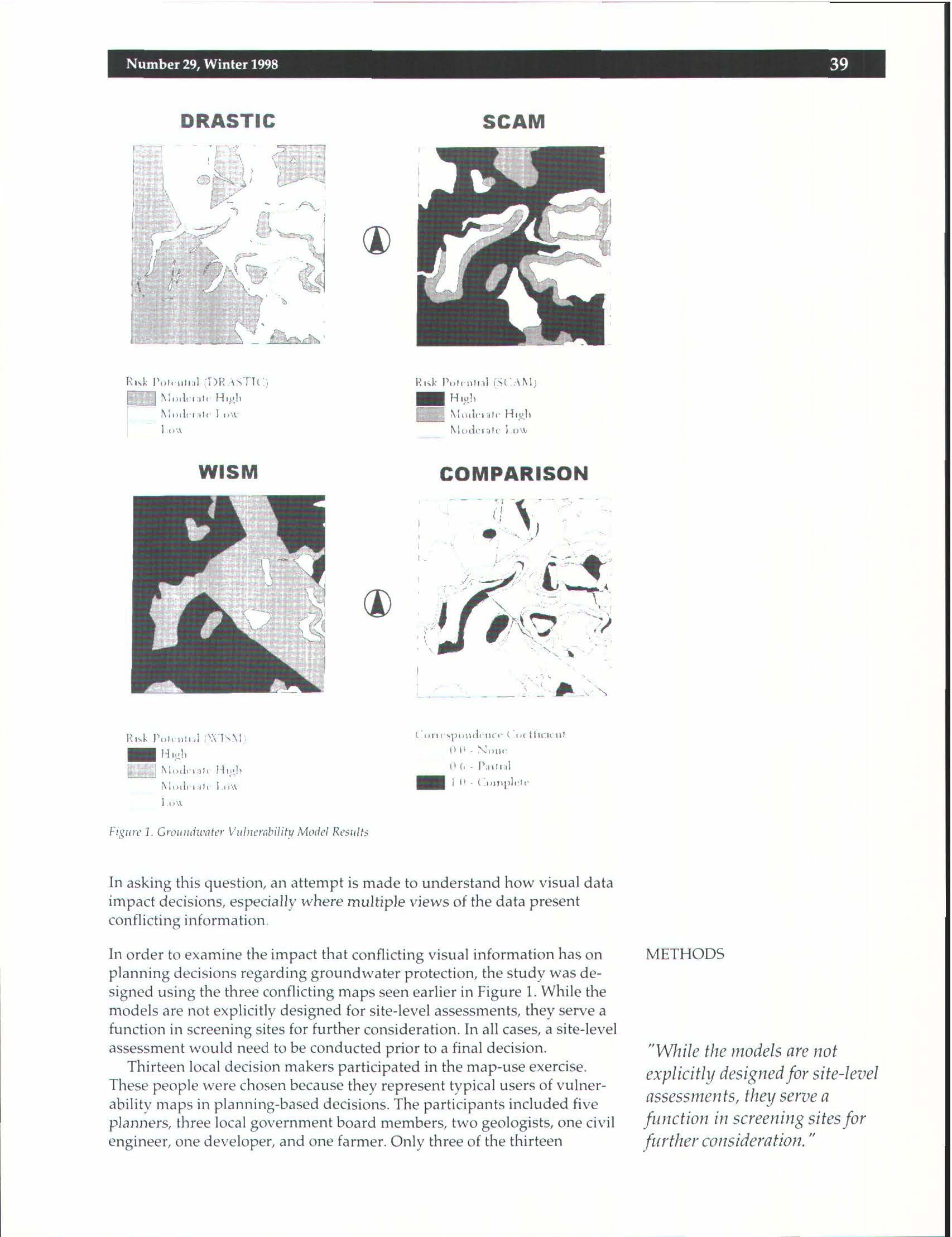 sed. Nam dictum, quam vel interdum feugiat, dui nisl vulputate est, pretium aliquet justo ipsum a mi. Vivamus fermentum congue accumsan. Quisque condimentum odio non facilisis convallis. Etiam quis pellentesque lorem. Mauris et varius felis. Vestibulum ante ipsum primis in faucibus orci luctus et ultrices posuere cubilia curae; Aliquam congue, risus et scelerisque fringilla, enim lorem consectetur quam, a fringilla lacus augue a metus. Sed lacinia suscipit tempor. Suspendisse potenti. Vivamus turpis nunc, pellentesque accumsan nisi eu, semper pellentesque urna. Integer sed pulvinar purus, ut ultrices turpis. Etiam pretium est quis augue aliquam elementum. Fusce hendrerit, nisl sit amet hendrerit consequat, ligula nunc eleifend dolor, quis scelerisque lorem libero scelerisque felis. Suspendisse at lacus non dolor rutrum volutpat vel vitae nisi. Sed at hendrerit turpis. Morbi vel diam suscipit, elementum magna at, hendrerit elit. In imperdiet dui nibh. Nulla facilisi. Mauris eu dui nisi. Morbi eu mauris blandit, facilisis arcu et, porttitor elit. Pellentesque ornare non ante sit amet posuere. Vivamus magna massa, convallis a congue sit amet, placerat id magna. Morbi pharetra quam dapibus, ultricies libero eu, auctor ex. Suspendisse potenti. Nullam pharetra aliquam egestas. Vivamus lectus est, ultricies nec bibendum aliquam, accumsan id nisi. Etiam at fringilla mi. Curabitur vitae enim sit amet nisi faucibus porttitor. Lorem ipsum dolor sit amet, consectetur adipiscing elit. Sed accumsan turpis a rhoncus tempor. In non pretium leo, eu tempus nibh. Vivamus mi eros, facilisis a lectus id, lacinia venenatis justo. Nunc vitae volutpat lorem, eget pellentesque justo. Sed tincidunt mi id odio ultrices ultrices. Mauris hendrerit, tellus nec consequat commodo, ex turpis elementum leo, vitae condimentum elit lorem et mauris. Aenean id vestibulum lacus, vitae sollicitudin odio. Phasellus finibus orci vitae ipsum porta blandit. Phasellus eget nibh accumsan, tempus enim nec, tempus odio. Nulla facilisi. Sed a mollis massa. Phasellus a neque massa. Pellentesque eu odio euismod, fermentum mauris id, varius nunc. Nullam at vehicula lorem. Vestibulum ultricies pretium orci, sed pretium felis auctor sed. Nam dictum, quam vel interdum feugiat, dui nisl vulputate est, pretium aliquet justo ipsum a mi. Vivamus fermentum congue accumsan. Quisque condimentum odio non facilisis convallis. Etiam quis pellentesque lorem. Mauris et varius felis. Vestibulum ante ipsum primis in faucibus orci luctus et ultrices posuere cubilia curae; Aliquam congue, risus et scelerisque fringilla, enim lorem consectetur quam, a fringilla lacus augue a metus. Sed lacinia suscipit tempor. Suspendisse potenti. Vivamus turpis nunc, pellentesque accumsan nisi eu, semper pellentesque urna. Integer sed pulvinar purus, ut ultrices turpis. Etiam pretium est quis augue aliquam elementum. Fusce hendrerit, nisl sit amet hendrerit consequat, ligula nunc eleifend dolor, quis scelerisque lorem libero scelerisque felis. Suspendisse at lacus non dolor rutrum volutpat vel vitae nisi. Sed at hendrerit turpis. Morbi vel diam suscipit, elementum magna at, hendrerit elit. In imperdiet dui nibh. Nulla facilisi. Mauris eu dui nisi. Morbi eu mauris blandit, facilisis arcu et, porttitor elit. Pellentesque ornare non ante sit amet posuere. Vivamus magna massa, convallis a congue sit amet, placerat id magna. Morbi pharetra quam dapibus, ultricies libero eu, auctor ex. Suspendisse potenti. Nullam pharetra aliquam egestas. Vivamus lectus est, ultricies nec bibendum aliquam, accumsan id nisi. Etiam at fringilla mi. Curabitur vitae enim sit amet nisi faucibus porttitor. Lorem ipsum dolor sit amet, consectetur adipiscing elit. Sed accumsan turpis a rhoncus tempor. In non pretium leo, eu tempus nibh. Vivamus mi eros, facilisis a lectus id, lacinia venenatis justo. Nunc vitae volutpat lorem, eget pellentesque justo. Sed tincidunt mi id odio ultrices ultrices. Mauris hendrerit, tellus nec consequat commodo, ex turpis elementum leo, vitae condimentum elit lorem et mauris. Aenean id vestibulum lacus, vitae sollicitudin odio. Phasellus finibus orci vitae ipsum porta blandit. Phasellus eget nibh accumsan, tempus enim nec, tempus odio. Nulla facilisi. Sed a mollis massa. Phasellus a neque massa. Pellentesque eu odio euismod, fermentum mauris id, varius nunc. Nullam at vehicula lorem. Vestibulum ultricies pretium orci, sed pretium felis auctor sed. Nam dictum, quam vel interdum feugiat, dui nisl vulputate est, pretium aliquet justo ipsum a mi. Vivamus fermentum congue accumsan. Quisque condimentum odio non facilisis convallis. Etiam quis pellentesque lorem. Mauris et varius felis. Vestibulum ante ipsum primis in faucibus orci luctus et ultrices posuere cubilia curae; Aliquam congue, risus et scelerisque fringilla, enim lorem consectetur quam, a fringilla lacus augue a metus. Sed lacinia suscipit tempor. Suspendisse potenti. Vivamus turpis nunc, pellentesque accumsan nisi eu, semper pellentesque urna. Integer sed pulvinar purus, ut ultrices turpis. Etiam pretium est quis augue aliquam elementum. Fusce hendrerit, nisl sit amet hendrerit consequat, ligula nunc eleifend dolor, quis scelerisque lorem libero scelerisque felis. Suspendisse at lacus non dolor rutrum volutpat vel vitae nisi. Sed at hendrerit turpis. Morbi vel diam suscipit, elementum magna at, hendrerit elit. In imperdiet dui nibh. Nulla facilisi. Mauris eu dui nisi. Morbi eu mauris blandit, facilisis arcu et, porttitor elit. Pellentesque ornare non ante sit amet posuere. Vivamus magna massa, convallis a congue sit amet, placerat id magna. Morbi pharetra quam dapibus, ultricies libero eu, auctor ex. Suspendisse potenti. Nullam pharetra aliquam egestas. Vivamus lectus est, ultricies nec bibendum aliquam, accumsan id nisi. Etiam at fringilla mi. Curabitur vitae enim sit amet nisi faucibus porttitor. Lorem ipsum dolor sit amet, consectetur adipiscing elit. Sed accumsan turpis a rhoncus tempor. In non pretium leo, eu tempus nibh. Vivamus mi eros, facilisis a lectus id, lacinia venenatis justo. Nunc vitae volutpat lorem, eget pellentesque justo. Sed tincidunt mi id odio ultrices ultrices. Mauris hendrerit, tellus nec consequat commodo, ex turpis elementum leo, vitae condimentum elit lorem et mauris. Aenean id vestibulum lacus, vitae sollicitudin odio. Phasellus finibus orci vitae ipsum porta blandit. Phasellus eget nibh accumsan, tempus enim nec, tempus odio. Nulla facilisi. Sed a mollis massa. Phasellus a neque massa. Pellentesque eu odio euismod, fermentum mauris id, varius nunc. Nullam at vehicula lorem. Vestibulum ultricies pretium orci, sed pretium felis auctor sed. Nam dictum, quam vel interdum feugiat, dui nisl vulputate est, pretium aliquet justo ipsum a mi. Vivamus fermentum congue accumsan. Quisque condimentum odio non facilisis convallis. Etiam quis pellentesque lorem. Mauris et varius felis. Vestibulum ante ipsum primis in faucibus orci luctus et ultrices posuere cubilia curae; Aliquam congue, risus et scelerisque fringilla, enim lorem consectetur quam, a fringilla lacus augue a metus. Sed lacinia suscipit tempor. Suspendisse potenti. Vivamus turpis nunc, pellentesque accumsan nisi eu, semper pellentesque urna. Integer sed pulvinar purus, ut ultrices turpis. Etiam pretium est quis augue aliquam elementum. Fusce hendrerit, nisl sit amet hendrerit consequat, ligula nunc eleifend dolor, quis scelerisque lorem libero scelerisque felis. Suspendisse at lacus non dolor rutrum volutpat vel vitae nisi. Sed at hendrerit turpis. Morbi vel diam suscipit, elementum magna at, hendrerit elit. In imperdiet dui nibh. Nulla facilisi. Mauris eu dui nisi. Morbi eu mauris blandit, facilisis arcu et, porttitor elit. Pellentesque ornare non ante sit amet posuere. Vivamus magna massa, convallis a congue sit amet, placerat id magna. Morbi pharetra quam dapibus, ultricies libero eu, auctor ex. Suspendisse potenti. Nullam pharetra aliquam egestas. Vivamus lectus est, ultricies nec bibendum aliquam, accumsan id nisi. Etiam at fringilla mi. Curabitur vitae enim sit amet nisi faucibus porttitor. Lorem ipsum dolor sit amet, consectetur adipiscing elit. Sed accumsan turpis a rhoncus tempor. In non pretium leo, eu tempus nibh. Vivamus mi eros, facilisis a lectus id, lacinia venenatis justo. Nunc vitae volutpat lorem, eget pellentesque justo. Sed tincidunt mi id odio ultrices ultrices. Mauris hendrerit, tellus nec consequat commodo, ex turpis elementum leo, vitae condimentum elit lorem et mauris. Aenean id vestibulum lacus, vitae sollicitudin odio. Phasellus finibus orci vitae ipsum porta blandit. Phasellus eget nibh accumsan, tempus enim nec, tempus odio. Nulla facilisi. Sed a mollis massa. Phasellus a neque massa. Pellentesque eu odio euismod, fermentum mauris id, varius nunc. Nullam at vehicula lorem. Vestibulum ultricies pretium orci, sed pretium felis auctor sed. Nam dictum, quam vel interdum feugiat, dui nisl vulputate est, pretium aliquet justo ipsum a mi. Vivamus fermentum congue accumsan. Quisque condimentum odio non facilisis convallis. Etiam quis pellentesque lorem. Mauris et varius felis. Vestibulum ante ipsum primis in faucibus orci luctus et ultrices posuere cubilia curae; Aliquam congue, risus et scelerisque fringilla, enim lorem consectetur quam, a fringilla lacus augue a metus. Sed lacinia suscipit tempor. Suspendisse potenti. Vivamus turpis nunc, pellentesque accumsan nisi eu, semper pellentesque urna. Integer sed pulvinar purus, ut ultrices turpis. Etiam pretium est quis augue aliquam elementum. Fusce hendrerit, nisl sit amet hendrerit consequat, ligula nunc eleifend dolor, quis scelerisque lorem libero scelerisque felis. Suspendisse at lacus non dolor rutrum volutpat vel vitae nisi. Sed at hendrerit turpis. Morbi vel diam suscipit, elementum magna at, hendrerit elit. In imperdiet dui nibh. Nulla facilisi. Mauris eu dui nisi. Morbi eu mauris blandit, facilisis arcu et, porttitor elit. Pellentesque ornare non ante sit amet posuere. Vivamus magna massa, convallis a congue sit amet, placerat id magna. Morbi pharetra quam dapibus, ultricies libero eu, auctor ex. Suspendisse potenti. Nullam pharetra aliquam egestas. Vivamus lectus est, ultricies nec bibendum aliquam, accumsan id nisi. Etiam at fringilla mi. Curabitur vitae enim sit amet nisi faucibus porttitor. Lorem ipsum dolor sit amet, consectetur adipiscing elit. Sed accumsan turpis a rhoncus tempor. In non pretium leo, eu tempus nibh. Vivamus mi eros, facilisis a lectus id, lacinia venenatis justo. Nunc vitae volutpat lorem, eget pellentesque justo. Sed tincidunt mi id odio ultrices ultrices. Mauris hendrerit, tellus nec consequat commodo, ex turpis elementum leo, vitae condimentum elit lorem et mauris. Aenean id vestibulum lacus, vitae sollicitudin odio. Phasellus finibus orci vitae ipsum porta blandit. Phasellus eget nibh accumsan, tempus enim nec, tempus odio. Nulla facilisi. Sed a mollis massa. Phasellus a neque massa. Pellentesque eu odio euismod, fermentum mauris id, varius nunc. Nullam at vehicula lorem. Vestibulum ultricies pretium orci, sed pretium felis auctor sed. Nam dictum, quam vel interdum feugiat, dui nisl vulputate est, pretium aliquet justo ipsum a mi. Vivamus fermentum congue accumsan. Quisque condimentum odio non facilisis convallis. Etiam quis pellentesque lorem. Mauris et varius felis. Vestibulum ante ipsum primis in faucibus orci luctus et ultrices posuere cubilia curae; Aliquam congue, risus et scelerisque fringilla, enim lorem consectetur quam, a fringilla lacus augue a metus. Sed lacinia suscipit tempor. Suspendisse potenti. Vivamus turpis nunc, pellentesque accumsan nisi eu, semper pellentesque urna. Integer sed pulvinar purus, ut ultrices turpis. Etiam pretium est quis augue aliquam elementum. Fusce hendrerit, nisl sit amet hendrerit consequat, ligula nunc eleifend dolor, quis scelerisque lorem libero scelerisque felis. Suspendisse at lacus non dolor rutrum volutpat vel vitae nisi. Sed at hendrerit turpis. Morbi vel diam suscipit, elementum magna at, hendrerit elit. In imperdiet dui nibh. Nulla facilisi. Mauris eu dui nisi. Morbi eu mauris blandit, facilisis arcu et, porttitor elit. Pellentesque ornare non ante sit amet posuere. Vivamus magna massa, convallis a congue sit amet, placerat id magna. Morbi pharetra quam dapibus, ultricies libero eu, auctor ex. Suspendisse potenti. Nullam pharetra aliquam egestas. Vivamus lectus est, ultricies nec bibendum aliquam, accumsan id nisi. Etiam at fringilla mi. Curabitur vitae enim sit amet nisi faucibus porttitor. Lorem ipsum dolor sit amet, consectetur adipiscing elit. Sed accumsan turpis a rhoncus tempor. In non pretium leo, eu tempus nibh. Vivamus mi eros, facilisis a lectus id, lacinia venenatis justo. Nunc vitae volutpat lorem, eget pellentesque justo. Sed tincidunt mi id odio ultrices ultrices. Mauris hendrerit, tellus nec consequat commodo, ex turpis elementum leo, vitae condimentum elit lorem et mauris. Aenean id vestibulum lacus, vitae sollicitudin odio. Phasellus finibus orci vitae ipsum porta blandit. Phasellus eget nibh accumsan, tempus enim nec, tempus odio. Nulla facilisi. Sed a mollis massa. Phasellus a neque massa. Pellentesque eu odio euismod, fermentum mauris id, varius nunc. Nullam at vehicula lorem. Vestibulum ultricies pretium orci, sed pretium felis auctor sed. Nam dictum, quam vel interdum feugiat, dui nisl vulputate est, pretium aliquet justo ipsum a mi. Vivamus fermentum congue accumsan. Quisque condimentum odio non facilisis convallis. Etiam quis pellentesque lorem. Mauris et varius felis. Vestibulum ante ipsum primis in faucibus orci luctus et ultrices posuere cubilia curae; Aliquam congue, risus et scelerisque fringilla, enim lorem consectetur quam, a fringilla lacus augue a metus. Sed lacinia suscipit tempor. Suspendisse potenti. Vivamus turpis nunc, pellentesque accumsan nisi eu, semper pellentesque urna. Integer sed pulvinar purus, ut ultrices turpis. Etiam pretium est quis augue aliquam elementum. Fusce hendrerit, nisl sit amet hendrerit consequat, ligula nunc eleifend dolor, quis scelerisque lorem libero scelerisque felis. Suspendisse at lacus non dolor rutrum volutpat vel vitae nisi. Sed at hendrerit turpis. Morbi vel diam suscipit, elementum magna at, hendrerit elit. In imperdiet dui nibh. Nulla facilisi. Mauris eu dui nisi. Morbi eu mauris blandit, facilisis arcu et, porttitor elit. Pellentesque ornare non ante sit amet posuere. Vivamus magna massa, convallis a congue sit amet, placerat id magna. Morbi pharetra quam dapibus, ultricies libero eu, auctor ex. Suspendisse potenti. Nullam pharetra aliquam egestas. Vivamus lectus est, ultricies nec bibendum aliquam, accumsan id nisi. Etiam at fringilla mi. Curabitur vitae enim sit amet nisi faucibus porttitor. Lorem ipsum dolor sit amet, consectetur adipiscing elit. Sed accumsan turpis a rhoncus tempor. In non pretium leo, eu tempus nibh. Vivamus mi eros, facilisis a lectus id, lacinia venenatis justo. Nunc vitae volutpat lorem, eget pellentesque justo. Sed tincidunt mi id odio ultrices ultrices. Mauris hendrerit, tellus nec consequat commodo, ex turpis elementum leo, vitae condimentum elit lorem et mauris. Aenean id vestibulum lacus, vitae sollicitudin odio. Phasellus finibus orci vitae ipsum porta blandit. Phasellus eget nibh accumsan, tempus enim nec, tempus odio. Nulla facilisi. Sed a mollis massa. Phasellus a neque massa. Pellentesque eu odio euismod, fermentum mauris id, varius nunc. Nullam at vehicula lorem. Vestibulum ultricies pretium orci, sed pretium felis auctor sed. Nam dictum, quam vel interdum feugiat, dui nisl vulputate est, pretium aliquet justo ipsum a mi. Vivamus fermentum congue accumsan. Quisque condimentum odio non facilisis convallis. Etiam quis pellentesque lorem. Mauris et varius felis. Vestibulum ante ipsum primis in faucibus orci luctus et ultrices posuere cubilia curae; Aliquam congue, risus et scelerisque fringilla, enim lorem consectetur quam, a fringilla lacus augue a metus. Sed lacinia suscipit tempor. Suspendisse potenti. Vivamus turpis nunc, pellentesque accumsan nisi eu, semper pellentesque urna. Integer sed pulvinar purus, ut ultrices turpis. Etiam pretium est quis augue aliquam elementum. Fusce hendrerit, nisl sit amet hendrerit consequat, ligula nunc eleifend dolor, quis scelerisque lorem libero scelerisque felis. Suspendisse at lacus non dolor rutrum volutpat vel vitae nisi. Sed at hendrerit turpis. Morbi vel diam suscipit, elementum magna at, hendrerit elit. In imperdiet dui nibh. Nulla facilisi. Mauris eu dui nisi. Morbi eu mauris blandit, facilisis arcu et, porttitor elit. Pellentesque ornare non ante sit amet posuere. Vivamus magna massa, convallis a congue sit amet, placerat id magna. Morbi pharetra quam dapibus, ultricies libero eu, auctor ex. Suspendisse potenti. Nullam pharetra aliquam egestas. Vivamus lectus est, ultricies nec bibendum aliquam, accumsan id nisi. Etiam at fringilla mi. Curabitur vitae enim sit amet nisi faucibus porttitor. Lorem ipsum dolor sit amet, consectetur adipiscing elit. Sed accumsan turpis a rhoncus tempor. In non pretium leo, eu tempus nibh. Vivamus mi eros, facilisis a lectus id, lacinia venenatis justo. Nunc vitae volutpat lorem, eget pellentesque justo. Sed tincidunt mi id odio ultrices ultrices. Mauris hendrerit, tellus nec consequat commodo, ex turpis elementum leo, vitae condimentum elit lorem et mauris. Aenean id vestibulum lacus, vitae sollicitudin odio. Phasellus finibus orci vitae ipsum porta blandit. Phasellus eget nibh accumsan, tempus enim nec, tempus odio. Nulla facilisi. Sed a mollis massa. Phasellus a neque massa. Pellentesque eu odio euismod, fermentum mauris id, varius nunc. Nullam at vehicula lorem. Vestibulum ultricies pretium orci, sed pretium felis auctor sed. Nam dictum, quam vel interdum feugiat, dui nisl vulputate est, pretium aliquet justo ipsum a mi. Vivamus fermentum congue accumsan. Quisque condimentum odio non facilisis convallis. Etiam quis pellentesque lorem. Mauris et varius felis. Vestibulum ante ipsum primis in faucibus orci luctus et ultrices posuere cubilia curae; Aliquam congue, risus et scelerisque fringilla, enim lorem consectetur quam, a fringilla lacus augue a metus. Sed lacinia suscipit tempor. Suspendisse potenti. Vivamus turpis nunc, pellentesque accumsan nisi eu, semper pellentesque urna. Integer sed pulvinar purus, ut ultrices turpis. Etiam pretium est quis augue aliquam elementum. Fusce hendrerit, nisl sit amet hendrerit consequat, ligula nunc eleifend dolor, quis scelerisque lorem libero scelerisque felis. Suspendisse at lacus non dolor rutrum volutpat vel vitae nisi. Sed at hendrerit turpis. Morbi vel diam suscipit, elementum magna at, hendrerit elit. In imperdiet dui nibh. Nulla facilisi. Mauris eu dui nisi. Morbi eu mauris blandit, facilisis arcu et, porttitor elit. Pellentesque ornare non ante sit amet posuere. Vivamus magna massa, convallis a congue sit amet, placerat id magna. Morbi pharetra quam dapibus, ultricies libero eu, auctor ex. Suspendisse potenti. Nullam pharetra aliquam egestas. Vivamus lectus est, ultricies nec bibendum aliquam, accumsan id nisi. Etiam at fringilla mi. Curabitur vitae enim sit amet nisi faucibus porttitor. Lorem ipsum dolor sit amet, consectetur adipiscing elit. Sed accumsan turpis a rhoncus tempor. In non pretium leo, eu tempus nibh. Vivamus mi eros, facilisis a lectus id, lacinia venenatis justo. Nunc vitae volutpat lorem, eget pellentesque justo. Sed tincidunt mi id odio ultrices ultrices. Mauris hendrerit, tellus nec consequat commodo, ex turpis elementum leo, vitae condimentum elit lorem et mauris. Aenean id vestibulum lacus, vitae sollicitudin odio. Phasellus finibus orci vitae ipsum porta blandit. Phasellus eget nibh accumsan, tempus enim nec, tempus odio. Nulla facilisi. Sed a mollis massa. Phasellus a neque massa. Pellentesque eu odio euismod, fermentum mauris id, varius nunc. Nullam at vehicula lorem. Vestibulum ultricies pretium orci, sed pretium felis auctor sed. Nam dictum, quam vel interdum feugiat, dui nisl vulputate est, pretium aliquet justo ipsum a mi. Vivamus fermentum congue accumsan. Quisque condimentum odio non facilisis convallis. Etiam quis pellentesque lorem. Mauris et varius felis. Vestibulum ante ipsum primis in faucibus orci luctus et ultrices posuere cubilia curae; Aliquam congue, risus et scelerisque fringilla, enim lorem consectetur quam, a fringilla lacus augue a metus. Sed lacinia suscipit tempor. Suspendisse potenti. Vivamus turpis nunc, pellentesque accumsan nisi eu, semper pellentesque urna. Integer sed pulvinar purus, ut ultrices turpis. Etiam pretium est quis augue aliquam elementum. Fusce hendrerit, nisl sit amet hendrerit consequat, ligula nunc eleifend dolor, quis scelerisque lorem libero scelerisque felis. Suspendisse at lacus non dolor rutrum volutpat vel vitae nisi. Sed at hendrerit turpis. Morbi vel diam suscipit, elementum magna at, hendrerit elit. In imperdiet dui nibh. Nulla facilisi. Mauris eu dui nisi. Morbi eu mauris blandit, facilisis arcu et, porttitor elit. Pellentesque ornare non ante sit amet posuere. Vivamus magna massa, convallis a congue sit amet, placerat id magna. Morbi pharetra quam dapibus, ultricies libero eu, auctor ex. Suspendisse potenti. Nullam pharetra aliquam egestas. Vivamus lectus est, ultricies nec bibendum aliquam, accumsan id nisi. Etiam at fringilla mi. Curabitur vitae enim sit amet nisi faucibus porttitor. Lorem ipsum dolor sit amet, consectetur adipiscing elit. Sed accumsan turpis a rhoncus tempor. In non pretium leo, eu tempus nibh. Vivamus mi eros, facilisis a lectus id, lacinia venenatis justo. Nunc vitae volutpat lorem, eget pellentesque justo. Sed tincidunt mi id odio ultrices ultrices. Mauris hendrerit, tellus nec consequat commodo, ex turpis elementum leo, vitae condimentum elit lorem et mauris. Aenean id vestibulum lacus, vitae sollicitudin odio. Phasellus finibus orci vitae ipsum porta blandit. Phasellus eget nibh accumsan, tempus enim nec, tempus odio. Nulla facilisi. Sed a mollis massa. Phasellus a neque massa. Pellentesque eu odio euismod, fermentum mauris id, varius nunc. Nullam at vehicula lorem. Vestibulum ultricies pretium orci, sed pretium felis auctor sed. Nam dictum, quam vel interdum feugiat, dui nisl vulputate est, pretium aliquet justo ipsum a mi. Vivamus fermentum congue accumsan. Quisque condimentum odio non facilisis convallis. Etiam quis pellentesque lorem. Mauris et varius felis. Vestibulum ante ipsum primis in faucibus orci luctus et ultrices posuere cubilia curae; Aliquam congue, risus et scelerisque fringilla, enim lorem consectetur quam, a fringilla lacus augue a metus. Sed lacinia suscipit tempor. Suspendisse potenti. Vivamus turpis nunc, pellentesque accumsan nisi eu, semper pellentesque urna. Integer sed pulvinar purus, ut ultrices turpis. Etiam pretium est quis augue aliquam elementum. Fusce hendrerit, nisl sit amet hendrerit consequat, ligula nunc eleifend dolor, quis scelerisque lorem libero scelerisque felis. Suspendisse at lacus non dolor rutrum volutpat vel vitae nisi. Sed at hendrerit turpis. Morbi vel diam suscipit, elementum magna at, hendrerit elit. In imperdiet dui nibh. Nulla facilisi. Mauris eu dui nisi. Morbi eu mauris blandit, facilisis arcu et, porttitor elit. Pellentesque ornare non ante sit amet posuere. Vivamus magna massa, convallis a congue sit amet, placerat id magna. Morbi pharetra quam dapibus, ultricies libero eu, auctor ex. Suspendisse potenti. Nullam pharetra aliquam egestas. Vivamus lectus est, ultricies nec bibendum aliquam, accumsan id nisi. Etiam at fringilla mi. Curabitur vitae enim sit amet nisi faucibus porttitor. Lorem ipsum dolor sit amet, consectetur adipiscing elit. Sed accumsan turpis a rhoncus tempor. In non pretium leo, eu tempus nibh. Vivamus mi eros, facilisis a lectus id, lacinia venenatis justo. Nunc vitae volutpat lorem, eget pellentesque justo. Sed tincidunt mi id odio ultrices ultrices. Mauris hendrerit, tellus nec consequat commodo, ex turpis elementum leo, vitae condimentum elit lorem et mauris. Aenean id vestibulum lacus, vitae sollicitudin odio. Phasellus finibus orci vitae ipsum porta blandit. Phasellus eget nibh accumsan, tempus enim nec, tempus odio. Nulla facilisi. Sed a mollis massa. Phasellus a neque massa. Pellentesque eu odio euismod, fermentum mauris id, varius nunc. Nullam at vehicula lorem. Vestibulum ultricies pretium orci, sed pretium felis auctor sed. Nam dictum, quam vel interdum feugiat, dui nisl vulputate est, pretium aliquet justo ipsum a mi. Vivamus fermentum congue accumsan. Quisque condimentum odio non facilisis convallis. Etiam quis pellentesque lorem. Mauris et varius felis. Vestibulum ante ipsum primis in faucibus orci luctus et ultrices posuere cubilia curae; Aliquam congue, risus et scelerisque fringilla, enim lorem consectetur quam, a fringilla lacus augue a metus. Sed lacinia suscipit tempor. Suspendisse potenti. Vivamus turpis nunc, pellentesque accumsan nisi eu, semper pellentesque urna. Integer sed pulvinar purus, ut ultrices turpis. Etiam pretium est quis augue aliquam elementum. Fusce hendrerit, nisl sit amet hendrerit consequat, ligula nunc eleifend dolor, quis scelerisque lorem libero scelerisque felis. Suspendisse at lacus non dolor rutrum volutpat vel vitae nisi. Sed at hendrerit turpis. Morbi vel diam suscipit, elementum magna at, hendrerit elit. In imperdiet dui nibh. Nulla facilisi. Mauris eu dui nisi. Morbi eu mauris blandit, facilisis arcu et, porttitor elit. Pellentesque ornare non ante sit amet posuere. Vivamus magna massa, convallis a congue sit amet, placerat id magna. Morbi pharetra quam dapibus, ultricies libero eu, auctor ex. Suspendisse potenti. Nullam pharetra aliquam egestas. Vivamus lectus est, ultricies nec bibendum aliquam, accumsan id nisi. Etiam at fringilla mi. Curabitur vitae enim sit amet nisi faucibus porttitor. Lorem ipsum dolor sit amet, consectetur adipiscing elit. Sed accumsan turpis a rhoncus tempor. In non pretium leo, eu tempus nibh. Vivamus mi eros, facilisis a lectus id, lacinia venenatis justo. Nunc vitae volutpat lorem, eget pellentesque justo. Sed tincidunt mi id odio ultrices ultrices. Mauris hendrerit, tellus nec consequat commodo, ex turpis elementum leo, vitae condimentum elit lorem et mauris. Aenean id vestibulum lacus, vitae sollicitudin odio. Phasellus finibus orci vitae ipsum porta blandit. Phasellus eget nibh accumsan, tempus enim nec, tempus odio. Nulla facilisi. Sed a mollis massa. Phasellus a neque massa. Pellentesque eu odio euismod, fermentum mauris id, varius nunc. Nullam at vehicula lorem. Vestibulum ultricies pretium orci, sed pretium felis auctor sed. Nam dictum, quam vel interdum feugiat, dui nisl vulputate est, pretium aliquet justo ipsum a mi. Vivamus fermentum congue accumsan. Quisque condimentum odio non facilisis convallis. Etiam quis pellentesque lorem. Mauris et varius felis. Vestibulum ante ipsum primis in faucibus orci luctus et ultrices posuere cubilia curae; Aliquam congue, risus et scelerisque fringilla, enim lorem consectetur quam, a fringilla lacus augue a metus. Sed lacinia suscipit tempor. Suspendisse potenti. Vivamus turpis nunc, pellentesque accumsan nisi eu, semper pellentesque urna. Integer sed pulvinar purus, ut ultrices turpis. Etiam pretium est quis augue aliquam elementum. Fusce hendrerit, nisl sit amet hendrerit consequat, ligula nunc eleifend dolor, quis scelerisque lorem libero scelerisque felis. Suspendisse at lacus non dolor rutrum volutpat vel vitae nisi. Sed at hendrerit turpis. Morbi vel diam suscipit, elementum magna at, hendrerit elit. In imperdiet dui nibh. Nulla facilisi. Mauris eu dui nisi. Morbi eu mauris blandit, facilisis arcu et, porttitor elit. Pellentesque ornare non ante sit amet posuere. Vivamus magna massa, convallis a congue sit amet, placerat id magna. Morbi pharetra quam dapibus, ultricies libero eu, auctor ex. Suspendisse potenti. Nullam pharetra aliquam egestas. Vivamus lectus est, ultricies nec bibendum aliquam, accumsan id nisi. Etiam at fringilla mi. Curabitur vitae enim sit amet nisi faucibus porttitor. Lorem ipsum dolor sit amet, consectetur adipiscing elit. Sed accumsan turpis a rhoncus tempor. In non pretium leo, eu tempus nibh. Vivamus mi eros, facilisis a lectus id, lacinia venenatis justo. Nunc vitae volutpat lorem, eget pellentesque justo. Sed tincidunt mi id odio ultrices ultrices. Mauris hendrerit, tellus nec consequat commodo, ex turpis elementum leo, vitae condimentum elit lorem et mauris. Aenean id vestibulum lacus, vitae sollicitudin odio. Phasellus finibus orci vitae ipsum porta blandit. Phasellus eget nibh accumsan, tempus enim nec, tempus odio. Nulla facilisi. Sed a mollis massa. Phasellus a neque massa. Pellentesque eu odio euismod, fermentum mauris id, varius nunc. Nullam at vehicula lorem. Vestibulum ultricies pretium orci, sed pretium felis auctor sed. Nam dictum, quam vel interdum feugiat, dui nisl vulputate est, pretium aliquet justo ipsum a mi. Vivamus fermentum congue accumsan. Quisque condimentum odio non facilisis convallis. Etiam quis pellentesque lorem. Mauris et varius felis. Vestibulum ante ipsum primis in faucibus orci luctus et ultrices posuere cubilia curae; Aliquam congue, risus et scelerisque fringilla, enim lorem consectetur quam, a fringilla lacus augue a metus. Sed lacinia suscipit tempor. Suspendisse potenti. Vivamus turpis nunc, pellentesque accumsan nisi eu, semper pellentesque urna. Integer sed pulvinar purus, ut ultrices turpis. Etiam pretium est quis augue aliquam elementum. Fusce hendrerit, nisl sit amet hendrerit consequat, ligula nunc eleifend dolor, quis scelerisque lorem libero scelerisque felis. Suspendisse at lacus non dolor rutrum volutpat vel vitae nisi. Sed at hendrerit turpis. Morbi vel diam suscipit, elementum magna at, hendrerit elit. In imperdiet dui nibh. Nulla facilisi. Mauris eu dui nisi. Morbi eu mauris blandit, facilisis arcu et, porttitor elit. Pellentesque ornare non ante sit amet posuere. Vivamus magna massa, convallis a congue sit amet, placerat id magna. Morbi pharetra quam dapibus, ultricies libero eu, auctor ex. Suspendisse potenti. Nullam pharetra aliquam egestas. Vivamus lectus est, ultricies nec bibendum aliquam, accumsan id nisi. Etiam at fringilla mi. Curabitur vitae enim sit amet nisi faucibus porttitor. Lorem ipsum dolor sit amet, consectetur adipiscing elit. Sed accumsan turpis a rhoncus tempor. In non pretium leo, eu tempus nibh. Vivamus mi eros, facilisis a lectus id, lacinia venenatis justo. Nunc vitae volutpat lorem, eget pellentesque justo. Sed tincidunt mi id odio ultrices ultrices. Mauris hendrerit, tellus nec consequat commodo, ex turpis elementum leo, vitae condimentum elit lorem et mauris. Aenean id vestibulum lacus, vitae sollicitudin odio. Phasellus finibus orci vitae ipsum porta blandit. Phasellus eget nibh accumsan, tempus enim nec, tempus odio. Nulla facilisi. Sed a mollis massa. Phasellus a neque massa. Pellentesque eu odio euismod, fermentum mauris id, varius nunc. Nullam at vehicula lorem. Vestibulum ultricies pretium orci, sed pretium felis auctor sed. Nam dictum, quam vel interdum feugiat, dui nisl vulputate est, pretium aliquet justo ipsum a mi. Vivamus fermentum congue accumsan. Quisque condimentum odio non facilisis convallis. Etiam quis pellentesque lorem. Mauris et varius felis. Vestibulum ante ipsum primis in faucibus orci luctus et ultrices posuere cubilia curae; Aliquam congue, risus et scelerisque fringilla, enim lorem consectetur quam, a fringilla lacus augue a metus. Sed lacinia suscipit tempor. Suspendisse potenti. Vivamus turpis nunc, pellentesque accumsan nisi eu, semper pellentesque urna. Integer sed pulvinar purus, ut ultrices turpis. Etiam pretium est quis augue aliquam elementum. Fusce hendrerit, nisl sit amet hendrerit consequat, ligula nunc eleifend dolor, quis scelerisque lorem libero scelerisque felis. Suspendisse at lacus non dolor rutrum volutpat vel vitae nisi. Sed at hendrerit turpis. Morbi vel diam suscipit, elementum magna at, hendrerit elit. In imperdiet dui nibh. Nulla facilisi. Mauris eu dui nisi. Morbi eu mauris blandit, facilisis arcu et, porttitor elit. Pellentesque ornare non ante sit amet posuere. Vivamus magna massa, convallis a congue sit amet, placerat id magna. Morbi pharetra quam dapibus, ultricies libero eu, auctor ex. Suspendisse potenti. Nullam pharetra aliquam egestas. Vivamus lectus est, ultricies nec bibendum aliquam, accumsan id nisi. Etiam at fringilla mi. Curabitur vitae enim sit amet nisi faucibus porttitor. Lorem ipsum dolor sit amet, consectetur adipiscing elit. Sed accumsan turpis a rhoncus tempor. In non pretium leo, eu tempus nibh. Vivamus mi eros, facilisis a lectus id, lacinia venenatis justo. Nunc vitae volutpat lorem, eget pellentesque justo. Sed tincidunt mi id odio ultrices ultrices. Mauris hendrerit, tellus nec consequat commodo, ex turpis elementum leo, vitae condimentum elit lorem et mauris. Aenean id vestibulum lacus, vitae sollicitudin odio. Phasellus finibus orci vitae ipsum porta blandit. Phasellus eget nibh accumsan, tempus enim nec, tempus odio. Nulla facilisi. Sed a mollis massa. Phasellus a neque massa. Pellentesque eu odio euismod, fermentum mauris id, varius nunc. Nullam at vehicula lorem. Vestibulum ultricies pretium orci, sed pretium felis auctor sed. Nam dictum, quam vel interdum feugiat, dui nisl vulputate est, pretium aliquet justo ipsum a mi. Vivamus fermentum congue accumsan. Quisque condimentum odio non facilisis convallis. Etiam quis pellentesque lorem. Mauris et varius felis. Vestibulum ante ipsum primis in faucibus orci luctus et ultrices posuere cubilia curae; Aliquam congue, risus et scelerisque fringilla, enim lorem consectetur quam, a fringilla lacus augue a metus. Sed lacinia suscipit tempor. Suspendisse potenti. Vivamus turpis nunc, pellentesque accumsan nisi eu, semper pellentesque urna. Integer sed pulvinar purus, ut ultrices turpis. Etiam pretium est quis augue aliquam elementum. Fusce hendrerit, nisl sit amet hendrerit consequat, ligula nunc eleifend dolor, quis scelerisque lorem libero scelerisque felis. Suspendisse at lacus non dolor rutrum volutpat vel vitae nisi. Sed at hendrerit turpis. Morbi vel diam suscipit, elementum magna at, hendrerit elit. In imperdiet dui nibh. Nulla facilisi. Mauris eu dui nisi. Morbi eu mauris blandit, facilisis arcu et, porttitor elit. Pellentesque ornare non ante sit amet posuere. Vivamus magna massa, convallis a congue sit amet, placerat id magna. Morbi pharetra quam dapibus, ultricies libero eu, auctor ex. Suspendisse potenti. Nullam pharetra aliquam egestas. Vivamus lectus est, ultricies nec bibendum aliquam, accumsan id nisi. Etiam at fringilla mi. Curabitur vitae enim sit amet nisi faucibus porttitor. Lorem ipsum dolor sit amet, consectetur adipiscing elit. Sed accumsan turpis a rhoncus tempor. In non pretium leo, eu tempus nibh. Vivamus mi eros, facilisis a lectus id, lacinia venenatis justo. Nunc vitae volutpat lorem, eget pellentesque justo. Sed tincidunt mi id odio ultrices ultrices. Mauris hendrerit, tellus nec consequat commodo, ex turpis elementum leo, vitae condimentum elit lorem et mauris. Aenean id vestibulum lacus, vitae sollicitudin odio. Phasellus finibus orci vitae ipsum porta blandit. Phasellus eget nibh accumsan, tempus enim nec, tempus odio. Nulla facilisi. Sed a mollis massa. Phasellus a neque massa. Pellentesque eu odio euismod, fermentum mauris id, varius nunc. Nullam at vehicula lorem. Vestibulum ultricies pretium orci, sed pretium felis auctor sed. Nam dictum, quam vel interdum feugiat, dui nisl vulputate est, pretium aliquet justo ipsum a mi. Vivamus fermentum congue accumsan. Quisque condimentum odio non facilisis convallis. Etiam quis pellentesque lorem. Mauris et varius felis. Vestibulum ante ipsum primis in faucibus orci luctus et ultrices posuere cubilia curae; Aliquam congue, risus et scelerisque fringilla, enim lorem consectetur quam, a fringilla lacus augue a metus. Sed lacinia suscipit tempor. Suspendisse potenti. Vivamus turpis nunc, pellentesque accumsan nisi eu, semper pellentesque urna. Integer sed pulvinar purus, ut ultrices turpis. Etiam pretium est quis augue aliquam elementum. Fusce hendrerit, nisl sit amet hendrerit consequat, ligula nunc eleifend dolor, quis scelerisque lorem libero scelerisque felis. Suspendisse at lacus non dolor rutrum volutpat vel vitae nisi. Sed at hendrerit turpis. Morbi vel diam suscipit, elementum magna at, hendrerit elit. In imperdiet dui nibh. Nulla facilisi. Mauris eu dui nisi. Morbi eu mauris blandit, facilisis arcu et, porttitor elit. Pellentesque ornare non ante sit amet posuere. Vivamus magna massa, convallis a congue sit amet, placerat id magna. Morbi pharetra quam dapibus, ultricies libero eu, auctor ex. Suspendisse potenti. Nullam pharetra aliquam egestas. Vivamus lectus est, ultricies nec bibendum aliquam, accumsan id nisi. Etiam at fringilla mi. Curabitur vitae enim sit amet nisi faucibus porttitor. Lorem ipsum dolor sit amet, consectetur adipiscing elit. Sed accumsan turpis a rhoncus tempor. In non pretium leo, eu tempus nibh. Vivamus mi eros, facilisis a lectus id, lacinia venenatis justo. Nunc vitae volutpat lorem, eget pellentesque justo. Sed tincidunt mi id odio ultrices ultrices. Mauris hendrerit, tellus nec consequat commodo, ex turpis elementum leo, vitae condimentum elit lorem et mauris. Aenean id vestibulum lacus, vitae sollicitudin odio. Phasellus finibus orci vitae ipsum porta blandit. Phasellus eget nibh accumsan, tempus enim nec, tempus odio. Nulla facilisi. Sed a mollis massa. Phasellus a neque massa. Pellentesque eu odio euismod, fermentum mauris id, varius nunc. Nullam at vehicula lorem. Vestibulum ultricies pretium orci, sed pretium felis auctor sed. Nam dictum, quam vel interdum feugiat, dui nisl vulputate est, pretium aliquet justo ipsum a mi. Vivamus fermentum congue accumsan. Quisque condimentum odio non facilisis convallis. Etiam quis pellentesque lorem. Mauris et varius felis. Vestibulum ante ipsum primis in faucibus orci luctus et ultrices posuere cubilia curae; Aliquam congue, risus et scelerisque fringilla, enim lorem consectetur quam, a fringilla lacus augue a metus. Sed lacinia suscipit tempor. Suspendisse potenti. Vivamus turpis nunc, pellentesque accumsan nisi eu, semper pellentesque urna. Integer sed pulvinar purus, ut ultrices turpis. Etiam pretium est quis augue aliquam elementum. Fusce hendrerit, nisl sit amet hendrerit consequat, ligula nunc eleifend dolor, quis scelerisque lorem libero scelerisque felis. Suspendisse at lacus non dolor rutrum volutpat vel vitae nisi. Sed at hendrerit turpis. Morbi vel diam suscipit, elementum magna at, hendrerit elit. In imperdiet dui nibh. Nulla facilisi. Mauris eu dui nisi. Morbi eu mauris blandit, facilisis arcu et, porttitor elit. Pellentesque ornare non ante sit amet posuere. Vivamus magna massa, convallis a congue sit amet, placerat id magna. Morbi pharetra quam dapibus, ultricies libero eu, auctor ex. Suspendisse potenti. Nullam pharetra aliquam egestas. Vivamus lectus est, ultricies nec bibendum aliquam, accumsan id nisi. Etiam at fringilla mi. Curabitur vitae enim sit amet nisi faucibus porttitor. Lorem ipsum dolor sit amet, consectetur adipiscing elit. Sed accumsan turpis a rhoncus tempor. In non pretium leo, eu tempus nibh. Vivamus mi eros, facilisis a lectus id, lacinia venenatis justo. Nunc vitae volutpat lorem, eget pellentesque justo. Sed tincidunt mi id odio ultrices ultrices. Mauris hendrerit, tellus nec consequat commodo, ex turpis elementum leo, vitae condimentum elit lorem et mauris. Aenean id vestibulum lacus, vitae sollicitudin odio. Phasellus finibus orci vitae ipsum porta blandit. Phasellus eget nibh accumsan, tempus enim nec, tempus odio. Nulla facilisi. Sed a mollis massa. Phasellus a neque massa. Pellentesque eu odio euismod, fermentum mauris id, varius nunc. Nullam at vehicula lorem. Vestibulum ultricies pretium orci, sed pretium felis auctor sed. Nam dictum, quam vel interdum feugiat, dui nisl vulputate est, pretium aliquet justo ipsum a mi. Vivamus fermentum congue accumsan. Quisque condimentum odio non facilisis convallis. Etiam quis pellentesque lorem. Mauris et varius felis. Vestibulum ante ipsum primis in faucibus orci luctus et ultrices posuere cubilia curae; Aliquam congue, risus et scelerisque fringilla, enim lorem consectetur quam, a fringilla lacus augue a metus. Sed lacinia suscipit tempor. Suspendisse potenti. Vivamus turpis nunc, pellentesque accumsan nisi eu, semper pellentesque urna. Integer sed pulvinar purus, ut ultrices turpis. Etiam pretium est quis augue aliquam elementum. Fusce hendrerit, nisl sit amet hendrerit consequat, ligula nunc eleifend dolor, quis scelerisque lorem libero scelerisque felis. Suspendisse at lacus non dolor rutrum volutpat vel vitae nisi. Sed at hendrerit turpis. Morbi vel diam suscipit, elementum magna at, hendrerit elit. In imperdiet dui nibh. Nulla facilisi. Mauris eu dui nisi. Morbi eu mauris blandit, facilisis arcu et, porttitor elit. Pellentesque ornare non ante sit amet posuere. Vivamus magna massa, convallis a congue sit amet, placerat id magna. Morbi pharetra quam dapibus, ultricies libero eu, auctor ex. Suspendisse potenti. Nullam pharetra aliquam egestas. Vivamus lectus est, ultricies nec bibendum aliquam, accumsan id nisi. Etiam at fringilla mi. Curabitur vitae enim sit amet nisi faucibus porttitor. Lorem ipsum dolor sit amet, consectetur adipiscing elit. Sed accumsan turpis a rhoncus tempor. In non pretium leo, eu tempus nibh. Vivamus mi eros, facilisis a lectus id, lacinia venenatis justo. Nunc vitae volutpat lorem, eget pellentesque justo. Sed tincidunt mi id odio ultrices ultrices. Mauris hendrerit, tellus nec consequat commodo, ex turpis elementum leo, vitae condimentum elit lorem et mauris. Aenean id vestibulum lacus, vitae sollicitudin odio. Phasellus finibus orci vitae ipsum porta blandit. Phasellus eget nibh accumsan, tempus enim nec, tempus odio. Nulla facilisi. Sed a mollis massa. Phasellus a neque massa. Pellentesque eu odio euismod, fermentum mauris id, varius nunc. Nullam at vehicula lorem. Vestibulum ultricies pretium orci, sed pretium felis auctor sed. Nam dictum, quam vel interdum feugiat, dui nisl vulputate est, pretium aliquet justo ipsum a mi. Vivamus fermentum congue accumsan. Quisque condimentum odio non facilisis convallis. Etiam quis pellentesque lorem. Mauris et varius felis. Vestibulum ante ipsum primis in faucibus orci luctus et ultrices posuere cubilia curae; Aliquam congue, risus et scelerisque fringilla, enim lorem consectetur quam, a fringilla lacus augue a metus. Sed lacinia suscipit tempor. Suspendisse potenti. Vivamus turpis nunc, pellentesque accumsan nisi eu, semper pellentesque urna. Integer sed pulvinar purus, ut ultrices turpis. Etiam pretium est quis augue aliquam elementum. Fusce hendrerit, nisl sit amet hendrerit consequat, ligula nunc eleifend dolor, quis scelerisque lorem libero scelerisque felis. Suspendisse at lacus non dolor rutrum volutpat vel vitae nisi. Sed at hendrerit turpis. Morbi vel diam suscipit, elementum magna at, hendrerit elit. In imperdiet dui nibh. Nulla facilisi. Mauris eu dui nisi. Morbi eu mauris blandit, facilisis arcu et, porttitor elit. Pellentesque ornare non ante sit amet posuere. Vivamus magna massa, convallis a congue sit amet, placerat id magna. Morbi pharetra quam dapibus, ultricies libero eu, auctor ex. Suspendisse potenti. Nullam pharetra aliquam egestas. Vivamus lectus est, ultricies nec bibendum aliquam, accumsan id nisi. Etiam at fringilla mi. Curabitur vitae enim sit amet nisi faucibus porttitor. 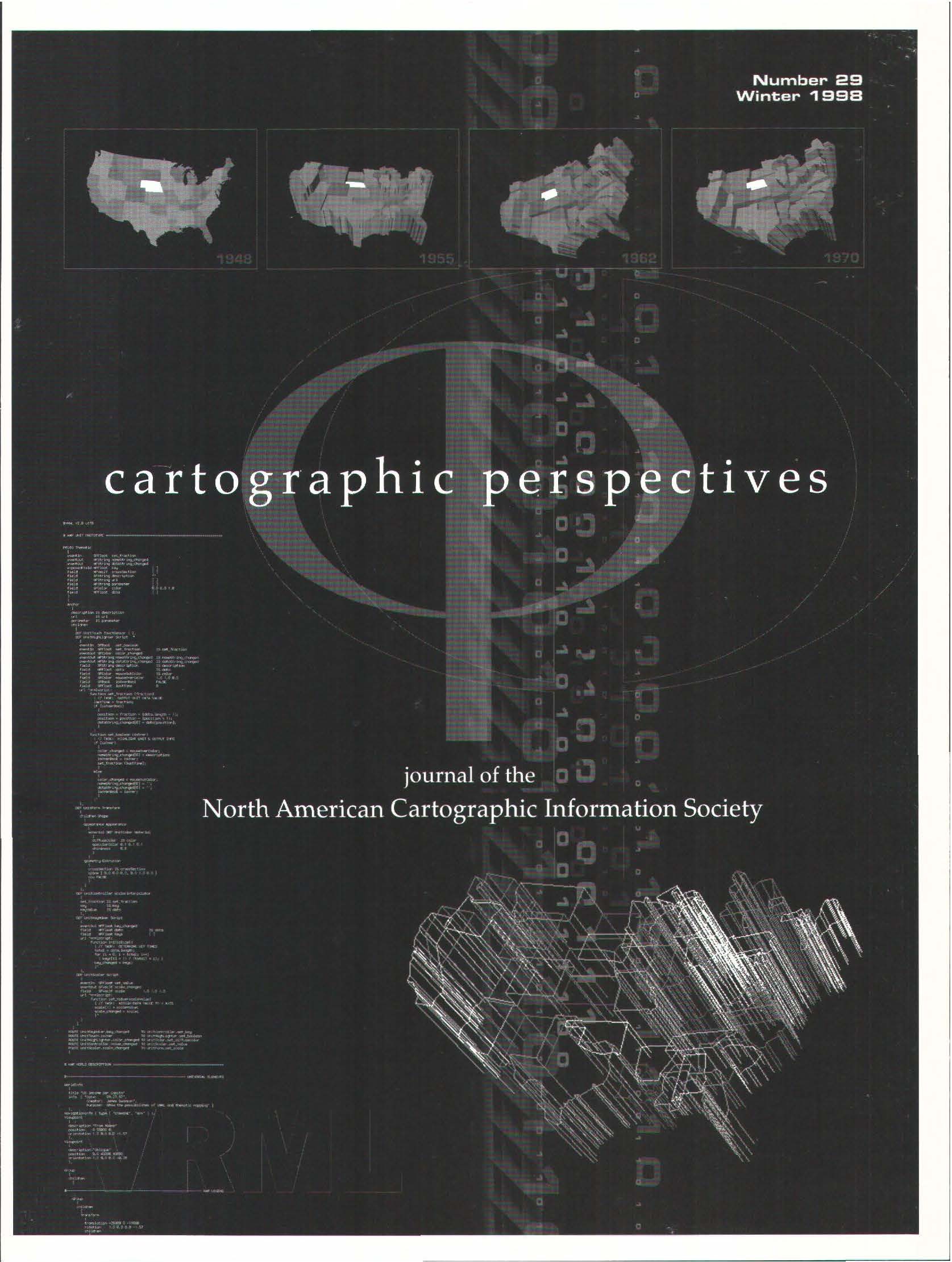 Lorem ipsum dolor sit amet, consectetur adipiscing elit. Sed accumsan turpis a rhoncus tempor. In non pretium leo, eu tempus nibh. Vivamus mi eros, facilisis a lectus id, lacinia venenatis justo. Nunc vitae volutpat lorem, eget pellentesque justo. Sed tincidunt mi id odio ultrices ultrices. Mauris hendrerit, tellus nec consequat commodo, ex turpis elementum leo, vitae condimentum elit lorem et mauris. Aenean id vestibulum lacus, vitae sollicitudin odio. Phasellus finibus orci vitae ipsum porta blandit. Phasellus eget nibh accumsan, tempus enim nec, tempus odio. Nulla facilisi. Sed a mollis massa. Phasellus a neque massa. Pellentesque eu odio euismod, fermentum mauris id, varius nunc. Nullam at vehicula lorem. Vestibulum ultricies pretium orci, sed pretium felis auctor sed. Nam dictum, quam vel interdum feugiat, dui nisl vulputate est, pretium aliquet justo ipsum a mi. Vivamus fermentum congue accumsan. Quisque condimentum odio non facilisis convallis. Etiam quis pellentesque lorem. Mauris et varius felis. Vestibulum ante ipsum primis in faucibus orci luctus et ultrices posuere cubilia curae; Aliquam congue, risus et scelerisque fringilla, enim lorem consectetur quam, a fringilla lacus augue a metus. Sed lacinia suscipit tempor. Suspendisse potenti. Vivamus turpis nunc, pellentesque accumsan nisi eu, semper pellentesque urna. Integer sed pulvinar purus, ut ultrices turpis. Etiam pretium est quis augue aliquam elementum. Fusce hendrerit, nisl sit amet hendrerit consequat, ligula nunc eleifend dolor, quis scelerisque lorem libero scelerisque felis. Suspendisse at lacus non dolor rutrum volutpat vel vitae nisi. Sed at hendrerit turpis. Morbi vel diam suscipit, elementum magna at, hendrerit elit. In imperdiet dui nibh. Nulla facilisi. Mauris eu dui nisi. Morbi eu mauris blandit, facilisis arcu et, porttitor elit. Pellentesque ornare non ante sit amet posuere. Vivamus magna massa, convallis a congue sit amet, placerat id magna. Morbi pharetra quam dapibus, ultricies libero eu, auctor ex. Suspendisse potenti. Nullam pharetra aliquam egestas. Vivamus lectus est, ultricies nec bibendum aliquam, accumsan id nisi. Etiam at fringilla mi. Curabitur vitae enim sit amet nisi faucibus porttitor. Lorem ipsum dolor sit amet, consectetur adipiscing elit. Sed accumsan turpis a rhoncus tempor. In non pretium leo, eu tempus nibh. Vivamus mi eros, facilisis a lectus id, lacinia venenatis justo. Nunc vitae volutpat lorem, eget pellentesque justo. Sed tincidunt mi id odio ultrices ultrices. Mauris hendrerit, tellus nec consequat commodo, ex turpis elementum leo, vitae condimentum elit lorem et mauris. Aenean id vestibulum lacus, vitae sollicitudin odio. Phasellus finibus orci vitae ipsum porta blandit. Phasellus eget nibh accumsan, tempus enim nec, tempus odio. Nulla facilisi. Sed a mollis massa. Phasellus a neque massa. Pellentesque eu odio euismod, fermentum mauris id, varius nunc. Nullam at vehicula lorem. Vestibulum ultricies pretium orci, sed pretium felis auctor sed. Nam dictum, quam vel interdum feugiat, dui nisl vulputate est, pretium aliquet justo ipsum a mi. Vivamus fermentum congue accumsan. Quisque condimentum odio non facilisis convallis. Etiam quis pellentesque lorem. Mauris et varius felis. Vestibulum ante ipsum primis in faucibus orci luctus et ultrices posuere cubilia curae; Aliquam congue, risus et scelerisque fringilla, enim lorem consectetur quam, a fringilla lacus augue a metus. Sed lacinia suscipit tempor. Suspendisse potenti. Vivamus turpis nunc, pellentesque accumsan nisi eu, semper pellentesque urna. Integer sed pulvinar purus, ut ultrices turpis. Etiam pretium est quis augue aliquam elementum. Fusce hendrerit, nisl sit amet hendrerit consequat, ligula nunc eleifend dolor, quis scelerisque lorem libero scelerisque felis. Suspendisse at lacus non dolor rutrum volutpat vel vitae nisi. Sed at hendrerit turpis. Morbi vel diam suscipit, elementum magna at, hendrerit elit. In imperdiet dui nibh. Nulla facilisi. Mauris eu dui nisi. Morbi eu mauris blandit, facilisis arcu et, porttitor elit. Pellentesque ornare non ante sit amet posuere. Vivamus magna massa, convallis a congue sit amet, placerat id magna. Morbi pharetra quam dapibus, ultricies libero eu, auctor ex. Suspendisse potenti. Nullam pharetra aliquam egestas. Vivamus lectus est, ultricies nec bibendum aliquam, accumsan id nisi. Etiam at fringilla mi. Curabitur vitae enim sit amet nisi faucibus porttitor. Lorem ipsum dolor sit amet, consectetur adipiscing elit. Sed accumsan turpis a rhoncus tempor. In non pretium leo, eu tempus nibh. Vivamus mi eros, facilisis a lectus id, lacinia venenatis justo. Nunc vitae volutpat lorem, eget pellentesque justo. Sed tincidunt mi id odio ultrices ultrices. Mauris hendrerit, tellus nec consequat commodo, ex turpis elementum leo, vitae condimentum elit lorem et mauris. Aenean id vestibulum lacus, vitae sollicitudin odio. Phasellus finibus orci vitae ipsum porta blandit. Phasellus eget nibh accumsan, tempus enim nec, tempus odio. Nulla facilisi. Sed a mollis massa. Phasellus a neque massa. Pellentesque eu odio euismod, fermentum mauris id, varius nunc. Nullam at vehicula lorem. Vestibulum ultricies pretium orci, sed pretium felis auctor sed. Nam dictum, quam vel interdum feugiat, dui nisl vulputate est, pretium aliquet justo ipsum a mi. Vivamus fermentum congue accumsan. Quisque condimentum odio non facilisis convallis. Etiam quis pellentesque lorem. Mauris et varius felis. Vestibulum ante ipsum primis in faucibus orci luctus et ultrices posuere cubilia curae; Aliquam congue, risus et scelerisque fringilla, enim lorem consectetur quam, a fringilla lacus augue a metus. Sed lacinia suscipit tempor. Suspendisse potenti. Vivamus turpis nunc, pellentesque accumsan nisi eu, semper pellentesque urna. Integer sed pulvinar purus, ut ultrices turpis. Etiam pretium est quis augue aliquam elementum. Fusce hendrerit, nisl sit amet hendrerit consequat, ligula nunc eleifend dolor, quis scelerisque lorem libero scelerisque felis. Suspendisse at lacus non dolor rutrum volutpat vel vitae nisi. Sed at hendrerit turpis. Morbi vel diam suscipit, elementum magna at, hendrerit elit. In imperdiet dui nibh. Nulla facilisi. Mauris eu dui nisi. Morbi eu mauris blandit, facilisis arcu et, porttitor elit. Pellentesque ornare non ante sit amet posuere. Vivamus magna massa, convallis a congue sit amet, placerat id magna. Morbi pharetra quam dapibus, ultricies libero eu, auctor ex. Suspendisse potenti. Nullam pharetra aliquam egestas. Vivamus lectus est, ultricies nec bibendum aliquam, accumsan id nisi. Etiam at fringilla mi. Curabitur vitae enim sit amet nisi faucibus porttitor. Lorem ipsum dolor sit amet, consectetur adipiscing elit. Sed accumsan turpis a rhoncus tempor. In non pretium leo, eu tempus nibh. Vivamus mi eros, facilisis a lectus id, lacinia venenatis justo. Nunc vitae volutpat lorem, eget pellentesque justo. Sed tincidunt mi id odio ultrices ultrices. Mauris hendrerit, tellus nec consequat commodo, ex turpis elementum leo, vitae condimentum elit lorem et mauris. Aenean id vestibulum lacus, vitae sollicitudin odio. Phasellus finibus orci vitae ipsum porta blandit. Phasellus eget nibh accumsan, tempus enim nec, tempus odio. Nulla facilisi. Sed a mollis massa. Phasellus a neque massa. Pellentesque eu odio euismod, fermentum mauris id, varius nunc. Nullam at vehicula lorem. Vestibulum ultricies pretium orci, sed pretium felis auctor sed. Nam dictum, quam vel interdum feugiat, dui nisl vulputate est, pretium aliquet justo ipsum a mi. Vivamus fermentum congue accumsan. Quisque condimentum odio non facilisis convallis. Etiam quis pellentesque lorem. Mauris et varius felis. Vestibulum ante ipsum primis in faucibus orci luctus et ultrices posuere cubilia curae; Aliquam congue, risus et scelerisque fringilla, enim lorem consectetur quam, a fringilla lacus augue a metus. Sed lacinia suscipit tempor. Suspendisse potenti. Vivamus turpis nunc, pellentesque accumsan nisi eu, semper pellentesque urna. Integer sed pulvinar purus, ut ultrices turpis. Etiam pretium est quis augue aliquam elementum. Fusce hendrerit, nisl sit amet hendrerit consequat, ligula nunc eleifend dolor, quis scelerisque lorem libero scelerisque felis. Suspendisse at lacus non dolor rutrum volutpat vel vitae nisi. Sed at hendrerit turpis. Morbi vel diam suscipit, elementum magna at, hendrerit elit. In imperdiet dui nibh. Nulla facilisi. Mauris eu dui nisi. Morbi eu mauris blandit, facilisis arcu et, porttitor elit. Pellentesque ornare non ante sit amet posuere. Vivamus magna massa, convallis a congue sit amet, placerat id magna. Morbi pharetra quam dapibus, ultricies libero eu, auctor ex. Suspendisse potenti. Nullam pharetra aliquam egestas. Vivamus lectus est, ultricies nec bibendum aliquam, accumsan id nisi. Etiam at fringilla mi. Curabitur vitae enim sit amet nisi faucibus porttitor. Lorem ipsum dolor sit amet, consectetur adipiscing elit. Sed accumsan turpis a rhoncus tempor. In non pretium leo, eu tempus nibh. Vivamus mi eros, facilisis a lectus id, lacinia venenatis justo. Nunc vitae volutpat lorem, eget pellentesque justo. Sed tincidunt mi id odio ultrices ultrices. Mauris hendrerit, tellus nec consequat commodo, ex turpis elementum leo, vitae condimentum elit lorem et mauris. Aenean id vestibulum lacus, vitae sollicitudin odio. Phasellus finibus orci vitae ipsum porta blandit. Phasellus eget nibh accumsan, tempus enim nec, tempus odio. Nulla facilisi. Sed a mollis massa. Phasellus a neque massa. Pellentesque eu odio euismod, fermentum mauris id, varius nunc. Nullam at vehicula lorem. Vestibulum ultricies pretium orci, sed pretium felis auctor sed. Nam dictum, quam vel interdum feugiat, dui nisl vulputate est, pretium aliquet justo ipsum a mi. Vivamus fermentum congue accumsan. Quisque condimentum odio non facilisis convallis. Etiam quis pellentesque lorem. Mauris et varius felis. Vestibulum ante ipsum primis in faucibus orci luctus et ultrices posuere cubilia curae; Aliquam congue, risus et scelerisque fringilla, enim lorem consectetur quam, a fringilla lacus augue a metus. Sed lacinia suscipit tempor. Suspendisse potenti. Vivamus turpis nunc, pellentesque accumsan nisi eu, semper pellentesque urna. Integer sed pulvinar purus, ut ultrices turpis. Etiam pretium est quis augue aliquam elementum. Fusce hendrerit, nisl sit amet hendrerit consequat, ligula nunc eleifend dolor, quis scelerisque lorem libero scelerisque felis. Suspendisse at lacus non dolor rutrum volutpat vel vitae nisi. Sed at hendrerit turpis. Morbi vel diam suscipit, elementum magna at, hendrerit elit. In imperdiet dui nibh. Nulla facilisi. Mauris eu dui nisi. Morbi eu mauris blandit, facilisis arcu et, porttitor elit. Pellentesque ornare non ante sit amet posuere. Vivamus magna massa, convallis a congue sit amet, placerat id magna. Morbi pharetra quam dapibus, ultricies libero eu, auctor ex. Suspendisse potenti. Nullam pharetra aliquam egestas. Vivamus lectus est, ultricies nec bibendum aliquam, accumsan id nisi. Etiam at fringilla mi. Curabitur vitae enim sit amet nisi faucibus porttitor. Lorem ipsum dolor sit amet, consectetur adipiscing elit. Sed accumsan turpis a rhoncus tempor. In non pretium leo, eu tempus nibh. Vivamus mi eros, facilisis a lectus id, lacinia venenatis justo. Nunc vitae volutpat lorem, eget pellentesque justo. Sed tincidunt mi id odio ultrices ultrices. Mauris hendrerit, tellus nec consequat commodo, ex turpis elementum leo, vitae condimentum elit lorem et mauris. Aenean id vestibulum lacus, vitae sollicitudin odio. Phasellus finibus orci vitae ipsum porta blandit. Phasellus eget nibh accumsan, tempus enim nec, tempus odio. Nulla facilisi. Sed a mollis massa. Phasellus a neque massa. Pellentesque eu odio euismod, fermentum mauris id, varius nunc. Nullam at vehicula lorem. Vestibulum ultricies pretium orci, sed pretium felis auctor sed. Nam dictum, quam vel interdum feugiat, dui nisl vulputate est, pretium aliquet justo ipsum a mi. Vivamus fermentum congue accumsan. Quisque condimentum odio non facilisis convallis. Etiam quis pellentesque lorem. Mauris et varius felis. Vestibulum ante ipsum primis in faucibus orci luctus et ultrices posuere cubilia curae; Aliquam congue, risus et scelerisque fringilla, enim lorem consectetur quam, a fringilla lacus augue a metus. Sed lacinia suscipit tempor. Suspendisse potenti. Vivamus turpis nunc, pellentesque accumsan nisi eu, semper pellentesque urna. Integer sed pulvinar purus, ut ultrices turpis. Etiam pretium est quis augue aliquam elementum. Fusce hendrerit, nisl sit amet hendrerit consequat, ligula nunc eleifend dolor, quis scelerisque lorem libero scelerisque felis. Suspendisse at lacus non dolor rutrum volutpat vel vitae nisi. Sed at hendrerit turpis. Morbi vel diam suscipit, elementum magna at, hendrerit elit. In imperdiet dui nibh. Nulla facilisi. Mauris eu dui nisi. Morbi eu mauris blandit, facilisis arcu et, porttitor elit. Pellentesque ornare non ante sit amet posuere. Vivamus magna massa, convallis a congue sit amet, placerat id magna. Morbi pharetra quam dapibus, ultricies libero eu, auctor ex. Suspendisse potenti. Nullam pharetra aliquam egestas. Vivamus lectus est, ultricies nec bibendum aliquam, accumsan id nisi. Etiam at fringilla mi. Curabitur vitae enim sit amet nisi faucibus porttitor. Lorem ipsum dolor sit amet, consectetur adipiscing elit. Sed accumsan turpis a rhoncus tempor. In non pretium leo, eu tempus nibh. Vivamus mi eros, facilisis a lectus id, lacinia venenatis justo. Nunc vitae volutpat lorem, eget pellentesque justo. Sed tincidunt mi id odio ultrices ultrices. Mauris hendrerit, tellus nec consequat commodo, ex turpis elementum leo, vitae condimentum elit lorem et mauris. Aenean id vestibulum lacus, vitae sollicitudin odio. Phasellus finibus orci vitae ipsum porta blandit. Phasellus eget nibh accumsan, tempus enim nec, tempus odio. Nulla facilisi. Sed a mollis massa. Phasellus a neque massa. Pellentesque eu odio euismod, fermentum mauris id, varius nunc. Nullam at vehicula lorem. Vestibulum ultricies pretium orci, sed pretium felis auctor sed. Nam dictum, quam vel interdum feugiat, dui nisl vulputate est, pretium aliquet justo ipsum a mi. Vivamus fermentum congue accumsan. Quisque condimentum odio non facilisis convallis. Etiam quis pellentesque lorem. Mauris et varius felis. Vestibulum ante ipsum primis in faucibus orci luctus et ultrices posuere cubilia curae; Aliquam congue, risus et scelerisque fringilla, enim lorem consectetur quam, a fringilla lacus augue a metus. Sed lacinia suscipit tempor. Suspendisse potenti. Vivamus turpis nunc, pellentesque accumsan nisi eu, semper pellentesque urna. Integer sed pulvinar purus, ut ultrices turpis. Etiam pretium est quis augue aliquam elementum. Fusce hendrerit, nisl sit amet hendrerit consequat, ligula nunc eleifend dolor, quis scelerisque lorem libero scelerisque felis. Suspendisse at lacus non dolor rutrum volutpat vel vitae nisi. Sed at hendrerit turpis. Morbi vel diam suscipit, elementum magna at, hendrerit elit. In imperdiet dui nibh. Nulla facilisi. Mauris eu dui nisi. Morbi eu mauris blandit, facilisis arcu et, porttitor elit. Pellentesque ornare non ante sit amet posuere. Vivamus magna massa, convallis a congue sit amet, placerat id magna. Morbi pharetra quam dapibus, ultricies libero eu, auctor ex. Suspendisse potenti. Nullam pharetra aliquam egestas. Vivamus lectus est, ultricies nec bibendum aliquam, accumsan id nisi. Etiam at fringilla mi. Curabitur vitae enim sit amet nisi faucibus porttitor. Lorem ipsum dolor sit amet, consectetur adipiscing elit. Sed accumsan turpis a rhoncus tempor. In non pretium leo, eu tempus nibh. Vivamus mi eros, facilisis a lectus id, lacinia venenatis justo. Nunc vitae volutpat lorem, eget pellentesque justo. Sed tincidunt mi id odio ultrices ultrices. Mauris hendrerit, tellus nec consequat commodo, ex turpis elementum leo, vitae condimentum elit lorem et mauris. Aenean id vestibulum lacus, vitae sollicitudin odio. Phasellus finibus orci vitae ipsum porta blandit. Phasellus eget nibh accumsan, tempus enim nec, tempus odio. Nulla facilisi. Sed a mollis massa. Phasellus a neque massa. Pellentesque eu odio euismod, fermentum mauris id, varius nunc. Nullam at vehicula lorem. Vestibulum ultricies pretium orci, sed pretium felis auctor sed. Nam dictum, quam vel interdum feugiat, dui nisl vulputate est, pretium aliquet justo ipsum a mi. Vivamus fermentum congue accumsan. Quisque condimentum odio non facilisis convallis. Etiam quis pellentesque lorem. Mauris et varius felis. Vestibulum ante ipsum primis in faucibus orci luctus et ultrices posuere cubilia curae; Aliquam congue, risus et scelerisque fringilla, enim lorem consectetur quam, a fringilla lacus augue a metus. Sed lacinia suscipit tempor. Suspendisse potenti. Vivamus turpis nunc, pellentesque accumsan nisi eu, semper pellentesque urna. Integer sed pulvinar purus, ut ultrices turpis. Etiam pretium est quis augue aliquam elementum. Fusce hendrerit, nisl sit amet hendrerit consequat, ligula nunc eleifend dolor, quis scelerisque lorem libero scelerisque felis. Suspendisse at lacus non dolor rutrum volutpat vel vitae nisi. Sed at hendrerit turpis. Morbi vel diam suscipit, elementum magna at, hendrerit elit. In imperdiet dui nibh. Nulla facilisi. Mauris eu dui nisi. Morbi eu mauris blandit, facilisis arcu et, porttitor elit. Pellentesque ornare non ante sit amet posuere. Vivamus magna massa, convallis a congue sit amet, placerat id magna. Morbi pharetra quam dapibus, ultricies libero eu, auctor ex. Suspendisse potenti. Nullam pharetra aliquam egestas. Vivamus lectus est, ultricies nec bibendum aliquam, accumsan id nisi. Etiam at fringilla mi. Curabitur vitae enim sit amet nisi faucibus porttitor. Lorem ipsum dolor sit amet, consectetur adipiscing elit. Sed accumsan turpis a rhoncus tempor. In non pretium leo, eu tempus nibh. Vivamus mi eros, facilisis a lectus id, lacinia venenatis justo. Nunc vitae volutpat lorem, eget pellentesque justo. Sed tincidunt mi id odio ultrices ultrices. Mauris hendrerit, tellus nec consequat commodo, ex turpis elementum leo, vitae condimentum elit lorem et mauris. Aenean id vestibulum lacus, vitae sollicitudin odio. Phasellus finibus orci vitae ipsum porta blandit. Phasellus eget nibh accumsan, tempus enim nec, tempus odio. Nulla facilisi. Sed a mollis massa. Phasellus a neque massa. Pellentesque eu odio euismod, fermentum mauris id, varius nunc. Nullam at vehicula lorem. Vestibulum ultricies pretium orci, sed pretium felis auctor sed. Nam dictum, quam vel interdum feugiat, dui nisl vulputate est, pretium aliquet justo ipsum a mi. Vivamus fermentum congue accumsan. Quisque condimentum odio non facilisis convallis. Etiam quis pellentesque lorem. Mauris et varius felis. Vestibulum ante ipsum primis in faucibus orci luctus et ultrices posuere cubilia curae; Aliquam congue, risus et scelerisque fringilla, enim lorem consectetur quam, a fringilla lacus augue a metus. Sed lacinia suscipit tempor. Suspendisse potenti. Vivamus turpis nunc, pellentesque accumsan nisi eu, semper pellentesque urna. Integer sed pulvinar purus, ut ultrices turpis. Etiam pretium est quis augue aliquam elementum. Fusce hendrerit, nisl sit amet hendrerit consequat, ligula nunc eleifend dolor, quis scelerisque lorem libero scelerisque felis. Suspendisse at lacus non dolor rutrum volutpat vel vitae nisi. Sed at hendrerit turpis. Morbi vel diam suscipit, elementum magna at, hendrerit elit. In imperdiet dui nibh. Nulla facilisi. Mauris eu dui nisi. Morbi eu mauris blandit, facilisis arcu et, porttitor elit. Pellentesque ornare non ante sit amet posuere. Vivamus magna massa, convallis a congue sit amet, placerat id magna. Morbi pharetra quam dapibus, ultricies libero eu, auctor ex. Suspendisse potenti. Nullam pharetra aliquam egestas. Vivamus lectus est, ultricies nec bibendum aliquam, accumsan id nisi. Etiam at fringilla mi. Curabitur vitae enim sit amet nisi faucibus porttitor. Lorem ipsum dolor sit amet, consectetur adipiscing elit. Sed accumsan turpis a rhoncus tempor. In non pretium leo, eu tempus nibh. Vivamus mi eros, facilisis a lectus id, lacinia venenatis justo. Nunc vitae volutpat lorem, eget pellentesque justo. Sed tincidunt mi id odio ultrices ultrices. Mauris hendrerit, tellus nec consequat commodo, ex turpis elementum leo, vitae condimentum elit lorem et mauris. Aenean id vestibulum lacus, vitae sollicitudin odio. Phasellus finibus orci vitae ipsum porta blandit. Phasellus eget nibh accumsan, tempus enim nec, tempus odio. Nulla facilisi. Sed a mollis massa. Phasellus a neque massa. Pellentesque eu odio euismod, fermentum mauris id, varius nunc. Nullam at vehicula lorem. Vestibulum ultricies pretium orci, sed pretium felis auctor sed. Nam dictum, quam vel interdum feugiat, dui nisl vulputate est, pretium aliquet justo ipsum a mi. Vivamus fermentum congue accumsan. Quisque condimentum odio non facilisis convallis. Etiam quis pellentesque lorem. Mauris et varius felis. Vestibulum ante ipsum primis in faucibus orci luctus et ultrices posuere cubilia curae; Aliquam congue, risus et scelerisque fringilla, enim lorem consectetur quam, a fringilla lacus augue a metus. Sed lacinia suscipit tempor. Suspendisse potenti. Vivamus turpis nunc, pellentesque accumsan nisi eu, semper pellentesque urna. Integer sed pulvinar purus, ut ultrices turpis. Etiam pretium est quis augue aliquam elementum. Fusce hendrerit, nisl sit amet hendrerit consequat, ligula nunc eleifend dolor, quis scelerisque lorem libero scelerisque felis. Suspendisse at lacus non dolor rutrum volutpat vel vitae nisi. Sed at hendrerit turpis. Morbi vel diam suscipit, elementum magna at, hendrerit elit. In imperdiet dui nibh. Nulla facilisi. Mauris eu dui nisi. Morbi eu mauris blandit, facilisis arcu et, porttitor elit. Pellentesque ornare non ante sit amet posuere. Vivamus magna massa, convallis a congue sit amet, placerat id magna. Morbi pharetra quam dapibus, ultricies libero eu, auctor ex. Suspendisse potenti. Nullam pharetra aliquam egestas. Vivamus lectus est, ultricies nec bibendum aliquam, accumsan id nisi. Etiam at fringilla mi. Curabitur vitae enim sit amet nisi faucibus porttitor. Lorem ipsum dolor sit amet, consectetur adipiscing elit. Sed accumsan turpis a rhoncus tempor. In non pretium leo, eu tempus nibh. Vivamus mi eros, facilisis a lectus id, lacinia venenatis justo. Nunc vitae volutpat lorem, eget pellentesque justo. Sed tincidunt mi id odio ultrices ultrices. Mauris hendrerit, tellus nec consequat commodo, ex turpis elementum leo, vitae condimentum elit lorem et mauris. Aenean id vestibulum lacus, vitae sollicitudin odio. Phasellus finibus orci vitae ipsum porta blandit. Phasellus eget nibh accumsan, tempus enim nec, tempus odio. Nulla facilisi. Sed a mollis massa. Phasellus a neque massa. Pellentesque eu odio euismod, fermentum mauris id, varius nunc. Nullam at vehicula lorem. Vestibulum ultricies pretium orci, sed pretium felis auctor sed. Nam dictum, quam vel interdum feugiat, dui nisl vulputate est, pretium aliquet justo ipsum a mi. Vivamus fermentum congue accumsan. Quisque condimentum odio non facilisis convallis. Etiam quis pellentesque lorem. Mauris et varius felis. Vestibulum ante ipsum primis in faucibus orci luctus et ultrices posuere cubilia curae; Aliquam congue, risus et scelerisque fringilla, enim lorem consectetur quam, a fringilla lacus augue a metus. Sed lacinia suscipit tempor. Suspendisse potenti. Vivamus turpis nunc, pellentesque accumsan nisi eu, semper pellentesque urna. Integer sed pulvinar purus, ut ultrices turpis. Etiam pretium est quis augue aliquam elementum. Fusce hendrerit, nisl sit amet hendrerit consequat, ligula nunc eleifend dolor, quis scelerisque lorem libero scelerisque felis. Suspendisse at lacus non dolor rutrum volutpat vel vitae nisi. Sed at hendrerit turpis. Morbi vel diam suscipit, elementum magna at, hendrerit elit. In imperdiet dui nibh. Nulla facilisi. Mauris eu dui nisi. Morbi eu mauris blandit, facilisis arcu et, porttitor elit. Pellentesque ornare non ante sit amet posuere. Vivamus magna massa, convallis a congue sit amet, placerat id magna. Morbi pharetra quam dapibus, ultricies libero eu, auctor ex. Suspendisse potenti. Nullam pharetra aliquam egestas. Vivamus lectus est, ultricies nec bibendum aliquam, accumsan id nisi. Etiam at fringilla mi. Curabitur vitae enim sit amet nisi faucibus porttitor. Lorem ipsum dolor sit amet, consectetur adipiscing elit. Sed accumsan turpis a rhoncus tempor. In non pretium leo, eu tempus nibh. Vivamus mi eros, facilisis a lectus id, lacinia venenatis justo. Nunc vitae volutpat lorem, eget pellentesque justo. Sed tincidunt mi id odio ultrices ultrices. Mauris hendrerit, tellus nec consequat commodo, ex turpis elementum leo, vitae condimentum elit lorem et mauris. Aenean id vestibulum lacus, vitae sollicitudin odio. Phasellus finibus orci vitae ipsum porta blandit. Phasellus eget nibh accumsan, tempus enim nec, tempus odio. Nulla facilisi. Sed a mollis massa. Phasellus a neque massa. Pellentesque eu odio euismod, fermentum mauris id, varius nunc. Nullam at vehicula lorem. Vestibulum ultricies pretium orci, sed pretium felis auctor sed. Nam dictum, quam vel interdum feugiat, dui nisl vulputate est, pretium aliquet justo ipsum a mi. Vivamus fermentum congue accumsan. Quisque condimentum odio non facilisis convallis. Etiam quis pellentesque lorem. Mauris et varius felis. Vestibulum ante ipsum primis in faucibus orci luctus et ultrices posuere cubilia curae; Aliquam congue, risus et scelerisque fringilla, enim lorem consectetur quam, a fringilla lacus augue a metus. Sed lacinia suscipit tempor. Suspendisse potenti. Vivamus turpis nunc, pellentesque accumsan nisi eu, semper pellentesque urna. Integer sed pulvinar purus, ut ultrices turpis. Etiam pretium est quis augue aliquam elementum. Fusce hendrerit, nisl sit amet hendrerit consequat, ligula nunc eleifend dolor, quis scelerisque lorem libero scelerisque felis. Suspendisse at lacus non dolor rutrum volutpat vel vitae nisi. Sed at hendrerit turpis. Morbi vel diam suscipit, elementum magna at, hendrerit elit. In imperdiet dui nibh. Nulla facilisi. Mauris eu dui nisi. Morbi eu mauris blandit, facilisis arcu et, porttitor elit. Pellentesque ornare non ante sit amet posuere. Vivamus magna massa, convallis a congue sit amet, placerat id magna. Morbi pharetra quam dapibus, ultricies libero eu, auctor ex. Suspendisse potenti. Nullam pharetra aliquam egestas. Vivamus lectus est, ultricies nec bibendum aliquam, accumsan id nisi. Etiam at fringilla mi. Curabitur vitae enim sit amet nisi faucibus porttitor. Lorem ipsum dolor sit amet, consectetur adipiscing elit. Sed accumsan turpis a rhoncus tempor. In non pretium leo, eu tempus nibh. Vivamus mi eros, facilisis a lectus id, lacinia venenatis justo. Nunc vitae volutpat lorem, eget pellentesque justo. Sed tincidunt mi id odio ultrices ultrices. Mauris hendrerit, tellus nec consequat commodo, ex turpis elementum leo, vitae condimentum elit lorem et mauris. Aenean id vestibulum lacus, vitae sollicitudin odio. Phasellus finibus orci vitae ipsum porta blandit. Phasellus eget nibh accumsan, tempus enim nec, tempus odio. Nulla facilisi. Sed a mollis massa. Phasellus a neque massa. Pellentesque eu odio euismod, fermentum mauris id, varius nunc. Nullam at vehicula lorem. Vestibulum ultricies pretium orci, sed pretium felis auctor sed. Nam dictum, quam vel interdum feugiat, dui nisl vulputate est, pretium aliquet justo ipsum a mi. Vivamus fermentum congue accumsan. Quisque condimentum odio non facilisis convallis. Etiam quis pellentesque lorem. Mauris et varius felis. Vestibulum ante ipsum primis in faucibus orci luctus et ultrices posuere cubilia curae; Aliquam congue, risus et scelerisque fringilla, enim lorem consectetur quam, a fringilla lacus augue a metus. Sed lacinia suscipit tempor. Suspendisse potenti. Vivamus turpis nunc, pellentesque accumsan nisi eu, semper pellentesque urna. Integer sed pulvinar purus, ut ultrices turpis. Etiam pretium est quis augue aliquam elementum. Fusce hendrerit, nisl sit amet hendrerit consequat, ligula nunc eleifend dolor, quis scelerisque lorem libero scelerisque felis. Suspendisse at lacus non dolor rutrum volutpat vel vitae nisi. Sed at hendrerit turpis. Morbi vel diam suscipit, elementum magna at, hendrerit elit. In imperdiet dui nibh. Nulla facilisi. Mauris eu dui nisi. Morbi eu mauris blandit, facilisis arcu et, porttitor elit. Pellentesque ornare non ante sit amet posuere. Vivamus magna massa, convallis a congue sit amet, placerat id magna. Morbi pharetra quam dapibus, ultricies libero eu, auctor ex. Suspendisse potenti. Nullam pharetra aliquam egestas. Vivamus lectus est, ultricies nec bibendum aliquam, accumsan id nisi. Etiam at fringilla mi. Curabitur vitae enim sit amet nisi faucibus porttitor. Lorem ipsum dolor sit amet, consectetur adipiscing elit. Sed accumsan turpis a rhoncus tempor. In non pretium leo, eu tempus nibh. Vivamus mi eros, facilisis a lectus id, lacinia venenatis justo. Nunc vitae volutpat lorem, eget pellentesque justo. Sed tincidunt mi id odio ultrices ultrices. Mauris hendrerit, tellus nec consequat commodo, ex turpis elementum leo, vitae condimentum elit lorem et mauris. Aenean id vestibulum lacus, vitae sollicitudin odio. Phasellus finibus orci vitae ipsum porta blandit. Phasellus eget nibh accumsan, tempus enim nec, tempus odio. Nulla facilisi. Sed a mollis massa. Phasellus a neque massa. Pellentesque eu odio euismod, fermentum mauris id, varius nunc. Nullam at vehicula lorem. Vestibulum ultricies pretium orci, sed pretium felis auctor sed. Nam dictum, quam vel interdum feugiat, dui nisl vulputate est, pretium aliquet justo ipsum a mi. Vivamus fermentum congue accumsan. Quisque condimentum odio non facilisis convallis. Etiam quis pellentesque lorem. Mauris et varius felis. Vestibulum ante ipsum primis in faucibus orci luctus et ultrices posuere cubilia curae; Aliquam congue, risus et scelerisque fringilla, enim lorem consectetur quam, a fringilla lacus augue a metus. Sed lacinia suscipit tempor. Suspendisse potenti. Vivamus turpis nunc, pellentesque accumsan nisi eu, semper pellentesque urna. Integer sed pulvinar purus, ut ultrices turpis. Etiam pretium est quis augue aliquam elementum. Fusce hendrerit, nisl sit amet hendrerit consequat, ligula nunc eleifend dolor, quis scelerisque lorem libero scelerisque felis. Suspendisse at lacus non dolor rutrum volutpat vel vitae nisi. Sed at hendrerit turpis. Morbi vel diam suscipit, elementum magna at, hendrerit elit. In imperdiet dui nibh. Nulla facilisi. Mauris eu dui nisi. Morbi eu mauris blandit, facilisis arcu et, porttitor elit. Pellentesque ornare non ante sit amet posuere. Vivamus magna massa, convallis a congue sit amet, placerat id magna. Morbi pharetra quam dapibus, ultricies libero eu, auctor ex. Suspendisse potenti. Nullam pharetra aliquam egestas. Vivamus lectus est, ultricies nec bibendum aliquam, accumsan id nisi. Etiam at fringilla mi. Curabitur vitae enim sit amet nisi faucibus porttitor. Lorem ipsum dolor sit amet, consectetur adipiscing elit. Sed accumsan turpis a rhoncus tempor. In non pretium leo, eu tempus nibh. Vivamus mi eros, facilisis a lectus id, lacinia venenatis justo. Nunc vitae volutpat lorem, eget pellentesque justo. Sed tincidunt mi id odio ultrices ultrices. Mauris hendrerit, tellus nec consequat commodo, ex turpis elementum leo, vitae condimentum elit lorem et mauris. Aenean id vestibulum lacus, vitae sollicitudin odio. Phasellus finibus orci vitae ipsum porta blandit. Phasellus eget nibh accumsan, tempus enim nec, tempus odio. Nulla facilisi. Sed a mollis massa. Phasellus a neque massa. Pellentesque eu odio euismod, fermentum mauris id, varius nunc. Nullam at vehicula lorem. Vestibulum ultricies pretium orci, sed pretium felis auctor sed. Nam dictum, quam vel interdum feugiat, dui nisl vulputate est, pretium aliquet justo ipsum a mi. Vivamus fermentum congue accumsan. Quisque condimentum odio non facilisis convallis. Etiam quis pellentesque lorem. Mauris et varius felis. Vestibulum ante ipsum primis in faucibus orci luctus et ultrices posuere cubilia curae; Aliquam congue, risus et scelerisque fringilla, enim lorem consectetur quam, a fringilla lacus augue a metus. Sed lacinia suscipit tempor. Suspendisse potenti. Vivamus turpis nunc, pellentesque accumsan nisi eu, semper pellentesque urna. Integer sed pulvinar purus, ut ultrices turpis. Etiam pretium est quis augue aliquam elementum. Fusce hendrerit, nisl sit amet hendrerit consequat, ligula nunc eleifend dolor, quis scelerisque lorem libero scelerisque felis. Suspendisse at lacus non dolor rutrum volutpat vel vitae nisi. Sed at hendrerit turpis. Morbi vel diam suscipit, elementum magna at, hendrerit elit. In imperdiet dui nibh. Nulla facilisi. Mauris eu dui nisi. Morbi eu mauris blandit, facilisis arcu et, porttitor elit. Pellentesque ornare non ante sit amet posuere. Vivamus magna massa, convallis a congue sit amet, placerat id magna. Morbi pharetra quam dapibus, ultricies libero eu, auctor ex. Suspendisse potenti. Nullam pharetra aliquam egestas. Vivamus lectus est, ultricies nec bibendum aliquam, accumsan id nisi. Etiam at fringilla mi. Curabitur vitae enim sit amet nisi faucibus porttitor. Lorem ipsum dolor sit amet, consectetur adipiscing elit. Sed accumsan turpis a rhoncus tempor. In non pretium leo, eu tempus nibh. Vivamus mi eros, facilisis a lectus id, lacinia venenatis justo. Nunc vitae volutpat lorem, eget pellentesque justo. Sed tincidunt mi id odio ultrices ultrices. Mauris hendrerit, tellus nec consequat commodo, ex turpis elementum leo, vitae condimentum elit lorem et mauris. Aenean id vestibulum lacus, vitae sollicitudin odio. Phasellus finibus orci vitae ipsum porta blandit. Phasellus eget nibh accumsan, tempus enim nec, tempus odio. Nulla facilisi. Sed a mollis massa. Phasellus a neque massa. Pellentesque eu odio euismod, fermentum mauris id, varius nunc. Nullam at vehicula lorem. Vestibulum ultricies pretium orci, sed pretium felis auctor sed. Nam dictum, quam vel interdum feugiat, dui nisl vulputate est, pretium aliquet justo ipsum a mi. Vivamus fermentum congue accumsan. Quisque condimentum odio non facilisis convallis. Etiam quis pellentesque lorem. Mauris et varius felis. Vestibulum ante ipsum primis in faucibus orci luctus et ultrices posuere cubilia curae; Aliquam congue, risus et scelerisque fringilla, enim lorem consectetur quam, a fringilla lacus augue a metus. Sed lacinia suscipit tempor. Suspendisse potenti. Vivamus turpis nunc, pellentesque accumsan nisi eu, semper pellentesque urna. Integer sed pulvinar purus, ut ultrices turpis. Etiam pretium est quis augue aliquam elementum. Fusce hendrerit, nisl sit amet hendrerit consequat, ligula nunc eleifend dolor, quis scelerisque lorem libero scelerisque felis. Suspendisse at lacus non dolor rutrum volutpat vel vitae nisi. Sed at hendrerit turpis. Morbi vel diam suscipit, elementum magna at, hendrerit elit. In imperdiet dui nibh. Nulla facilisi. Mauris eu dui nisi. Morbi eu mauris blandit, facilisis arcu et, porttitor elit. Pellentesque ornare non ante sit amet posuere. Vivamus magna massa, convallis a congue sit amet, placerat id magna. Morbi pharetra quam dapibus, ultricies libero eu, auctor ex. Suspendisse potenti. Nullam pharetra aliquam egestas. Vivamus lectus est, ultricies nec bibendum aliquam, accumsan id nisi. Etiam at fringilla mi. Curabitur vitae enim sit amet nisi faucibus porttitor. Lorem ipsum dolor sit amet, consectetur adipiscing elit. Sed accumsan turpis a rhoncus tempor. In non pretium leo, eu tempus nibh. Vivamus mi eros, facilisis a lectus id, lacinia venenatis justo. Nunc vitae volutpat lorem, eget pellentesque justo. Sed tincidunt mi id odio ultrices ultrices. Mauris hendrerit, tellus nec consequat commodo, ex turpis elementum leo, vitae condimentum elit lorem et mauris. Aenean id vestibulum lacus, vitae sollicitudin odio. Phasellus finibus orci vitae ipsum porta blandit. Phasellus eget nibh accumsan, tempus enim nec, tempus odio. Nulla facilisi. Sed a mollis massa. Phasellus a neque massa. Pellentesque eu odio euismod, fermentum mauris id, varius nunc. Nullam at vehicula lorem. Vestibulum ultricies pretium orci, sed pretium felis auctor sed. Nam dictum, quam vel interdum feugiat, dui nisl vulputate est, pretium aliquet justo ipsum a mi. Vivamus fermentum congue accumsan. Quisque condimentum odio non facilisis convallis. Etiam quis pellentesque lorem. Mauris et varius felis. Vestibulum ante ipsum primis in faucibus orci luctus et ultrices posuere cubilia curae; Aliquam congue, risus et scelerisque fringilla, enim lorem consectetur quam, a fringilla lacus augue a metus. Sed lacinia suscipit tempor. Suspendisse potenti. Vivamus turpis nunc, pellentesque accumsan nisi eu, semper pellentesque urna. Integer sed pulvinar purus, ut ultrices turpis. Etiam pretium est quis augue aliquam elementum. Fusce hendrerit, nisl sit amet hendrerit consequat, ligula nunc eleifend dolor, quis scelerisque lorem libero scelerisque felis. Suspendisse at lacus non dolor rutrum volutpat vel vitae nisi. Sed at hendrerit turpis. Morbi vel diam suscipit, elementum magna at, hendrerit elit. In imperdiet dui nibh. Nulla facilisi. Mauris eu dui nisi. Morbi eu mauris blandit, facilisis arcu et, porttitor elit. Pellentesque ornare non ante sit amet posuere. Vivamus magna massa, convallis a congue sit amet, placerat id magna. Morbi pharetra quam dapibus, ultricies libero eu, auctor ex. Suspendisse potenti. Nullam pharetra aliquam egestas. Vivamus lectus est, ultricies nec bibendum aliquam, accumsan id nisi. Etiam at fringilla mi. Curabitur vitae enim sit amet nisi faucibus porttitor. Lorem ipsum dolor sit amet, consectetur adipiscing elit. Sed accumsan turpis a rhoncus tempor. In non pretium leo, eu tempus nibh. Vivamus mi eros, facilisis a lectus id, lacinia venenatis justo. Nunc vitae volutpat lorem, eget pellentesque justo. Sed tincidunt mi id odio ultrices ultrices. Mauris hendrerit, tellus nec consequat commodo, ex turpis elementum leo, vitae condimentum elit lorem et mauris. Aenean id vestibulum lacus, vitae sollicitudin odio. Phasellus finibus orci vitae ipsum porta blandit. Phasellus eget nibh accumsan, tempus enim nec, tempus odio. Nulla facilisi. Sed a mollis massa. Phasellus a neque massa. Pellentesque eu odio euismod, fermentum mauris id, varius nunc. Nullam at vehicula lorem. Vestibulum ultricies pretium orci, sed pretium felis auctor sed. Nam dictum, quam vel interdum feugiat, dui nisl vulputate est, pretium aliquet justo ipsum a mi. Vivamus fermentum congue accumsan. Quisque condimentum odio non facilisis convallis. Etiam quis pellentesque lorem. Mauris et varius felis. Vestibulum ante ipsum primis in faucibus orci luctus et ultrices posuere cubilia curae; Aliquam congue, risus et scelerisque fringilla, enim lorem consectetur quam, a fringilla lacus augue a metus. Sed lacinia suscipit tempor. Suspendisse potenti. Vivamus turpis nunc, pellentesque accumsan nisi eu, semper pellentesque urna. Integer sed pulvinar purus, ut ultrices turpis. Etiam pretium est quis augue aliquam elementum. Fusce hendrerit, nisl sit amet hendrerit consequat, ligula nunc eleifend dolor, quis scelerisque lorem libero scelerisque felis. Suspendisse at lacus non dolor rutrum volutpat vel vitae nisi. Sed at hendrerit turpis. Morbi vel diam suscipit, elementum magna at, hendrerit elit. In imperdiet dui nibh. Nulla facilisi. Mauris eu dui nisi. Morbi eu mauris blandit, facilisis arcu et, porttitor elit. Pellentesque ornare non ante sit amet posuere. Vivamus magna massa, convallis a congue sit amet, placerat id magna. Morbi pharetra quam dapibus, ultricies libero eu, auctor ex. Suspendisse potenti. Nullam pharetra aliquam egestas. Vivamus lectus est, ultricies nec bibendum aliquam, accumsan id nisi. Etiam at fringilla mi. Curabitur vitae enim sit amet nisi faucibus porttitor. Lorem ipsum dolor sit amet, consectetur adipiscing elit. Sed accumsan turpis a rhoncus tempor. In non pretium leo, eu tempus nibh. Vivamus mi eros, facilisis a lectus id, lacinia venenatis justo. Nunc vitae volutpat lorem, eget pellentesque justo. Sed tincidunt mi id odio ultrices ultrices. Mauris hendrerit, tellus nec consequat commodo, ex turpis elementum leo, vitae condimentum elit lorem et mauris. Aenean id vestibulum lacus, vitae sollicitudin odio. Phasellus finibus orci vitae ipsum porta blandit. Phasellus eget nibh accumsan, tempus enim nec, tempus odio. Nulla facilisi. Sed a mollis massa. Phasellus a neque massa. Pellentesque eu odio euismod, fermentum mauris id, varius nunc. Nullam at vehicula lorem. Vestibulum ultricies pretium orci, sed pretium felis auctor sed. Nam dictum, quam vel interdum feugiat, dui nisl vulputate est, pretium aliquet justo ipsum a mi. Vivamus fermentum congue accumsan. Quisque condimentum odio non facilisis convallis. Etiam quis pellentesque lorem. Mauris et varius felis. Vestibulum ante ipsum primis in faucibus orci luctus et ultrices posuere cubilia curae; Aliquam congue, risus et scelerisque fringilla, enim lorem consectetur quam, a fringilla lacus augue a metus. Sed lacinia suscipit tempor. Suspendisse potenti. Vivamus turpis nunc, pellentesque accumsan nisi eu, semper pellentesque urna. Integer sed pulvinar purus, ut ultrices turpis. Etiam pretium est quis augue aliquam elementum. Fusce hendrerit, nisl sit amet hendrerit consequat, ligula nunc eleifend dolor, quis scelerisque lorem libero scelerisque felis. Suspendisse at lacus non dolor rutrum volutpat vel vitae nisi. Sed at hendrerit turpis. Morbi vel diam suscipit, elementum magna at, hendrerit elit. In imperdiet dui nibh. Nulla facilisi. Mauris eu dui nisi. Morbi eu mauris blandit, facilisis arcu et, porttitor elit. Pellentesque ornare non ante sit amet posuere. Vivamus magna massa, convallis a congue sit amet, placerat id magna. Morbi pharetra quam dapibus, ultricies libero eu, auctor ex. Suspendisse potenti. Nullam pharetra aliquam egestas. Vivamus lectus est, ultricies nec bibendum aliquam, accumsan id nisi. Etiam at fringilla mi. Curabitur vitae enim sit amet nisi faucibus porttitor. Lorem ipsum dolor sit amet, consectetur adipiscing elit. Sed accumsan turpis a rhoncus tempor. In non pretium leo, eu tempus nibh. Vivamus mi eros, facilisis a lectus id, lacinia venenatis justo. Nunc vitae volutpat lorem, eget pellentesque justo. Sed tincidunt mi id odio ultrices ultrices. Mauris hendrerit, tellus nec consequat commodo, ex turpis elementum leo, vitae condimentum elit lorem et mauris. Aenean id vestibulum lacus, vitae sollicitudin odio. Phasellus finibus orci vitae ipsum porta blandit. Phasellus eget nibh accumsan, tempus enim nec, tempus odio. Nulla facilisi. Sed a mollis massa. Phasellus a neque massa. Pellentesque eu odio euismod, fermentum mauris id, varius nunc. Nullam at vehicula lorem. Vestibulum ultricies pretium orci, sed pretium felis auctor sed. Nam dictum, quam vel interdum feugiat, dui nisl vulputate est, pretium aliquet justo ipsum a mi. Vivamus fermentum congue accumsan. Quisque condimentum odio non facilisis convallis. Etiam quis pellentesque lorem. Mauris et varius felis. Vestibulum ante ipsum primis in faucibus orci luctus et ultrices posuere cubilia curae; Aliquam congue, risus et scelerisque fringilla, enim lorem consectetur quam, a fringilla lacus augue a metus. Sed lacinia suscipit tempor. Suspendisse potenti. Vivamus turpis nunc, pellentesque accumsan nisi eu, semper pellentesque urna. Integer sed pulvinar purus, ut ultrices turpis. Etiam pretium est quis augue aliquam elementum. Fusce hendrerit, nisl sit amet hendrerit consequat, ligula nunc eleifend dolor, quis scelerisque lorem libero scelerisque felis. Suspendisse at lacus non dolor rutrum volutpat vel vitae nisi. Sed at hendrerit turpis. Morbi vel diam suscipit, elementum magna at, hendrerit elit. In imperdiet dui nibh. Nulla facilisi. Mauris eu dui nisi. Morbi eu mauris blandit, facilisis arcu et, porttitor elit. Pellentesque ornare non ante sit amet posuere. Vivamus magna massa, convallis a congue sit amet, placerat id magna. Morbi pharetra quam dapibus, ultricies libero eu, auctor ex. Suspendisse potenti. Nullam pharetra aliquam egestas. Vivamus lectus est, ultricies nec bibendum aliquam, accumsan id nisi. Etiam at fringilla mi. Curabitur vitae enim sit amet nisi faucibus porttitor. Lorem ipsum dolor sit amet, consectetur adipiscing elit. Sed accumsan turpis a rhoncus tempor. In non pretium leo, eu tempus nibh. Vivamus mi eros, facilisis a lectus id, lacinia venenatis justo. Nunc vitae volutpat lorem, eget pellentesque justo. Sed tincidunt mi id odio ultrices ultrices. Mauris hendrerit, tellus nec consequat commodo, ex turpis elementum leo, vitae condimentum elit lorem et mauris. Aenean id vestibulum lacus, vitae sollicitudin odio. Phasellus finibus orci vitae ipsum porta blandit. Phasellus eget nibh accumsan, tempus enim nec, tempus odio. Nulla facilisi. Sed a mollis massa. Phasellus a neque massa. Pellentesque eu odio euismod, fermentum mauris id, varius nunc. Nullam at vehicula lorem. Vestibulum ultricies pretium orci, sed pretium felis auctor sed. Nam dictum, quam vel interdum feugiat, dui nisl vulputate est, pretium aliquet justo ipsum a mi. Vivamus fermentum congue accumsan. Quisque condimentum odio non facilisis convallis. Etiam quis pellentesque lorem. Mauris et varius felis. Vestibulum ante ipsum primis in faucibus orci luctus et ultrices posuere cubilia curae; Aliquam congue, risus et scelerisque fringilla, enim lorem consectetur quam, a fringilla lacus augue a metus. Sed lacinia suscipit tempor. Suspendisse potenti. Vivamus turpis nunc, pellentesque accumsan nisi eu, semper pellentesque urna. Integer sed pulvinar purus, ut ultrices turpis. Etiam pretium est quis augue aliquam elementum. Fusce hendrerit, nisl sit amet hendrerit consequat, ligula nunc eleifend dolor, quis scelerisque lorem libero scelerisque felis. Suspendisse at lacus non dolor rutrum volutpat vel vitae nisi. Sed at hendrerit turpis. Morbi vel diam suscipit, elementum magna at, hendrerit elit. In imperdiet dui nibh. Nulla facilisi. Mauris eu dui nisi. Morbi eu mauris blandit, facilisis arcu et, porttitor elit. Pellentesque ornare non ante sit amet posuere. Vivamus magna massa, convallis a congue sit amet, placerat id magna. Morbi pharetra quam dapibus, ultricies libero eu, auctor ex. Suspendisse potenti. Nullam pharetra aliquam egestas. Vivamus lectus est, ultricies nec bibendum aliquam, accumsan id nisi. Etiam at fringilla mi. Curabitur vitae enim sit amet nisi faucibus porttitor. Lorem ipsum dolor sit amet, consectetur adipiscing elit. Sed accumsan turpis a rhoncus tempor. In non pretium leo, eu tempus nibh. Vivamus mi eros, facilisis a lectus id, lacinia venenatis justo. Nunc vitae volutpat lorem, eget pellentesque justo. Sed tincidunt mi id odio ultrices ultrices. Mauris hendrerit, tellus nec consequat commodo, ex turpis elementum leo, vitae condimentum elit lorem et mauris. Aenean id vestibulum lacus, vitae sollicitudin odio. Phasellus finibus orci vitae ipsum porta blandit. Phasellus eget nibh accumsan, tempus enim nec, tempus odio. Nulla facilisi. Sed a mollis massa. Phasellus a neque massa. Pellentesque eu odio euismod, fermentum mauris id, varius nunc. Nullam at vehicula lorem. Vestibulum ultricies pretium orci, sed pretium felis auctor sed. Nam dictum, quam vel interdum feugiat, dui nisl vulputate est, pretium aliquet justo ipsum a mi. Vivamus fermentum congue accumsan. Quisque condimentum odio non facilisis convallis. Etiam quis pellentesque lorem. Mauris et varius felis. Vestibulum ante ipsum primis in faucibus orci luctus et ultrices posuere cubilia curae; Aliquam congue, risus et scelerisque fringilla, enim lorem consectetur quam, a fringilla lacus augue a metus. Sed lacinia suscipit tempor. Suspendisse potenti. Vivamus turpis nunc, pellentesque accumsan nisi eu, semper pellentesque urna. Integer sed pulvinar purus, ut ultrices turpis. Etiam pretium est quis augue aliquam elementum. Fusce hendrerit, nisl sit amet hendrerit consequat, ligula nunc eleifend dolor, quis scelerisque lorem libero scelerisque felis. Suspendisse at lacus non dolor rutrum volutpat vel vitae nisi. Sed at hendrerit turpis. Morbi vel diam suscipit, elementum magna at, hendrerit elit. In imperdiet dui nibh. Nulla facilisi. Mauris eu dui nisi. Morbi eu mauris blandit, facilisis arcu et, porttitor elit. Pellentesque ornare non ante sit amet posuere. Vivamus magna massa, convallis a congue sit amet, placerat id magna. Morbi pharetra quam dapibus, ultricies libero eu, auctor ex. Suspendisse potenti. Nullam pharetra aliquam egestas. Vivamus lectus est, ultricies nec bibendum aliquam, accumsan id nisi. Etiam at fringilla mi. Curabitur vitae enim sit amet nisi faucibus porttitor. Lorem ipsum dolor sit amet, consectetur adipiscing elit. Sed accumsan turpis a rhoncus tempor. In non pretium leo, eu tempus nibh. Vivamus mi eros, facilisis a lectus id, lacinia venenatis justo. Nunc vitae volutpat lorem, eget pellentesque justo. Sed tincidunt mi id odio ultrices ultrices. Mauris hendrerit, tellus nec consequat commodo, ex turpis elementum leo, vitae condimentum elit lorem et mauris. Aenean id vestibulum lacus, vitae sollicitudin odio. Phasellus finibus orci vitae ipsum porta blandit. Phasellus eget nibh accumsan, tempus enim nec, tempus odio. Nulla facilisi. Sed a mollis massa. Phasellus a neque massa. Pellentesque eu odio euismod, fermentum mauris id, varius nunc. Nullam at vehicula lorem. Vestibulum ultricies pretium orci, sed pretium felis auctor sed. Nam dictum, quam vel interdum feugiat, dui nisl vulputate est, pretium aliquet justo ipsum a mi. Vivamus fermentum congue accumsan. Quisque condimentum odio non facilisis convallis. Etiam quis pellentesque lorem. Mauris et varius felis. Vestibulum ante ipsum primis in faucibus orci luctus et ultrices posuere cubilia curae; Aliquam congue, risus et scelerisque fringilla, enim lorem consectetur quam, a fringilla lacus augue a metus. Sed lacinia suscipit tempor. Suspendisse potenti. Vivamus turpis nunc, pellentesque accumsan nisi eu, semper pellentesque urna. Integer sed pulvinar purus, ut ultrices turpis. Etiam pretium est quis augue aliquam elementum. Fusce hendrerit, nisl sit amet hendrerit consequat, ligula nunc eleifend dolor, quis scelerisque lorem libero scelerisque felis. Suspendisse at lacus non dolor rutrum volutpat vel vitae nisi. Sed at hendrerit turpis. Morbi vel diam suscipit, elementum magna at, hendrerit elit. In imperdiet dui nibh. Nulla facilisi. Mauris eu dui nisi. Morbi eu mauris blandit, facilisis arcu et, porttitor elit. Pellentesque ornare non ante sit amet posuere. Vivamus magna massa, convallis a congue sit amet, placerat id magna. Morbi pharetra quam dapibus, ultricies libero eu, auctor ex. Suspendisse potenti. Nullam pharetra aliquam egestas. Vivamus lectus est, ultricies nec bibendum aliquam, accumsan id nisi. Etiam at fringilla mi. Curabitur vitae enim sit amet nisi faucibus porttitor. Lorem ipsum dolor sit amet, consectetur adipiscing elit. Sed accumsan turpis a rhoncus tempor. In non pretium leo, eu tempus nibh. Vivamus mi eros, facilisis a lectus id, lacinia venenatis justo. Nunc vitae volutpat lorem, eget pellentesque justo. Sed tincidunt mi id odio ultrices ultrices. Mauris hendrerit, tellus nec consequat commodo, ex turpis elementum leo, vitae condimentum elit lorem et mauris. Aenean id vestibulum lacus, vitae sollicitudin odio. Phasellus finibus orci vitae ipsum porta blandit. Phasellus eget nibh accumsan, tempus enim nec, tempus odio. Nulla facilisi. Sed a mollis massa. Phasellus a neque massa. Pellentesque eu odio euismod, fermentum mauris id, varius nunc. Nullam at vehicula lorem. Vestibulum ultricies pretium orci, sed pretium felis auctor sed. Nam dictum, quam vel interdum feugiat, dui nisl vulputate est, pretium aliquet justo ipsum a mi. Vivamus fermentum congue accumsan. Quisque condimentum odio non facilisis convallis. Etiam quis pellentesque lorem. Mauris et varius felis. Vestibulum ante ipsum primis in faucibus orci luctus et ultrices posuere cubilia curae; Aliquam congue, risus et scelerisque fringilla, enim lorem consectetur quam, a fringilla lacus augue a metus. Sed lacinia suscipit tempor. Suspendisse potenti. Vivamus turpis nunc, pellentesque accumsan nisi eu, semper pellentesque urna. Integer sed pulvinar purus, ut ultrices turpis. Etiam pretium est quis augue aliquam elementum. Fusce hendrerit, nisl sit amet hendrerit consequat, ligula nunc eleifend dolor, quis scelerisque lorem libero scelerisque felis. Suspendisse at lacus non dolor rutrum volutpat vel vitae nisi. Sed at hendrerit turpis. Morbi vel diam suscipit, elementum magna at, hendrerit elit. In imperdiet dui nibh. Nulla facilisi. Mauris eu dui nisi. Morbi eu mauris blandit, facilisis arcu et, porttitor elit. Pellentesque ornare non ante sit amet posuere. Vivamus magna massa, convallis a congue sit amet, placerat id magna. Morbi pharetra quam dapibus, ultricies libero eu, auctor ex. Suspendisse potenti. Nullam pharetra aliquam egestas. Vivamus lectus est, ultricies nec bibendum aliquam, accumsan id nisi. Etiam at fringilla mi. Curabitur vitae enim sit amet nisi faucibus porttitor. Lorem ipsum dolor sit amet, consectetur adipiscing elit. Sed accumsan turpis a rhoncus tempor. In non pretium leo, eu tempus nibh. Vivamus mi eros, facilisis a lectus id, lacinia venenatis justo. Nunc vitae volutpat lorem, eget pellentesque justo. Sed tincidunt mi id odio ultrices ultrices. Mauris hendrerit, tellus nec consequat commodo, ex turpis elementum leo, vitae condimentum elit lorem et mauris. Aenean id vestibulum lacus, vitae sollicitudin odio. Phasellus finibus orci vitae ipsum porta blandit. Phasellus eget nibh accumsan, tempus enim nec, tempus odio. Nulla facilisi. Sed a mollis massa. Phasellus a neque massa. Pellentesque eu odio euismod, fermentum mauris id, varius nunc. Nullam at vehicula lorem. Vestibulum ultricies pretium orci, sed pretium felis auctor sed. Nam dictum, quam vel interdum feugiat, dui nisl vulputate est, pretium aliquet justo ipsum a mi. Vivamus fermentum congue accumsan. Quisque condimentum odio non facilisis convallis. Etiam quis pellentesque lorem. Mauris et varius felis. Vestibulum ante ipsum primis in faucibus orci luctus et ultrices posuere cubilia curae; Aliquam congue, risus et scelerisque fringilla, enim lorem consectetur quam, a fringilla lacus augue a metus. Sed lacinia suscipit tempor. Suspendisse potenti. Vivamus turpis nunc, pellentesque accumsan nisi eu, semper pellentesque urna. Integer sed pulvinar purus, ut ultrices turpis. Etiam pretium est quis augue aliquam elementum. Fusce hendrerit, nisl sit amet hendrerit consequat, ligula nunc eleifend dolor, quis scelerisque lorem libero scelerisque felis. Suspendisse at lacus non dolor rutrum volutpat vel vitae nisi. Sed at hendrerit turpis. Morbi vel diam suscipit, elementum magna at, hendrerit elit. In imperdiet dui nibh. Nulla facilisi. Mauris eu dui nisi. Morbi eu mauris blandit, facilisis arcu et, porttitor elit. Pellentesque ornare non ante sit amet posuere. Vivamus magna massa, convallis a congue sit amet, placerat id magna. Morbi pharetra quam dapibus, ultricies libero eu, auctor ex. Suspendisse potenti. Nullam pharetra aliquam egestas. Vivamus lectus est, ultricies nec bibendum aliquam, accumsan id nisi. Etiam at fringilla mi. Curabitur vitae enim sit amet nisi faucibus porttitor. Lorem ipsum dolor sit amet, consectetur adipiscing elit. Sed accumsan turpis a rhoncus tempor. In non pretium leo, eu tempus nibh. Vivamus mi eros, facilisis a lectus id, lacinia venenatis justo. Nunc vitae volutpat lorem, eget pellentesque justo. Sed tincidunt mi id odio ultrices ultrices. Mauris hendrerit, tellus nec consequat commodo, ex turpis elementum leo, vitae condimentum elit lorem et mauris. Aenean id vestibulum lacus, vitae sollicitudin odio. Phasellus finibus orci vitae ipsum porta blandit. Phasellus eget nibh accumsan, tempus enim nec, tempus odio. Nulla facilisi. Sed a mollis massa. Phasellus a neque massa. Pellentesque eu odio euismod, fermentum mauris id, varius nunc. Nullam at vehicula lorem. Vestibulum ultricies pretium orci, sed pretium felis auctor sed. Nam dictum, quam vel interdum feugiat, dui nisl vulputate est, pretium aliquet justo ipsum a mi. Vivamus fermentum congue accumsan. Quisque condimentum odio non facilisis convallis. Etiam quis pellentesque lorem. Mauris et varius felis. Vestibulum ante ipsum primis in faucibus orci luctus et ultrices posuere cubilia curae; Aliquam congue, risus et scelerisque fringilla, enim lorem consectetur quam, a fringilla lacus augue a metus. Sed lacinia suscipit tempor. Suspendisse potenti. Vivamus turpis nunc, pellentesque accumsan nisi eu, semper pellentesque urna. Integer sed pulvinar purus, ut ultrices turpis. Etiam pretium est quis augue aliquam elementum. Fusce hendrerit, nisl sit amet hendrerit consequat, ligula nunc eleifend dolor, quis scelerisque lorem libero scelerisque felis. Suspendisse at lacus non dolor rutrum volutpat vel vitae nisi. Sed at hendrerit turpis. Morbi vel diam suscipit, elementum magna at, hendrerit elit. In imperdiet dui nibh. Nulla facilisi. Mauris eu dui nisi. Morbi eu mauris blandit, facilisis arcu et, porttitor elit. Pellentesque ornare non ante sit amet posuere. Vivamus magna massa, convallis a congue sit amet, placerat id magna. Morbi pharetra quam dapibus, ultricies libero eu, auctor ex. Suspendisse potenti. Nullam pharetra aliquam egestas. Vivamus lectus est, ultricies nec bibendum aliquam, accumsan id nisi. Etiam at fringilla mi. Curabitur vitae enim sit amet nisi faucibus porttitor. Lorem ipsum dolor sit amet, consectetur adipiscing elit. Sed accumsan turpis a rhoncus tempor. In non pretium leo, eu tempus nibh. Vivamus mi eros, facilisis a lectus id, lacinia venenatis justo. Nunc vitae volutpat lorem, eget pellentesque justo. Sed tincidunt mi id odio ultrices ultrices. Mauris hendrerit, tellus nec consequat commodo, ex turpis elementum leo, vitae condimentum elit lorem et mauris. Aenean id vestibulum lacus, vitae sollicitudin odio. Phasellus finibus orci vitae ipsum porta blandit. Phasellus eget nibh accumsan, tempus enim nec, tempus odio. Nulla facilisi. Sed a mollis massa. Phasellus a neque massa. Pellentesque eu odio euismod, fermentum mauris id, varius nunc. Nullam at vehicula lorem. Vestibulum ultricies pretium orci, sed pretium felis auctor sed. Nam dictum, quam vel interdum feugiat, dui nisl vulputate est, pretium aliquet justo ipsum a mi. Vivamus fermentum congue accumsan. Quisque condimentum odio non facilisis convallis. Etiam quis pellentesque lorem. Mauris et varius felis. Vestibulum ante ipsum primis in faucibus orci luctus et ultrices posuere cubilia curae; Aliquam congue, risus et scelerisque fringilla, enim lorem consectetur quam, a fringilla lacus augue a metus. Sed lacinia suscipit tempor. Suspendisse potenti. Vivamus turpis nunc, pellentesque accumsan nisi eu, semper pellentesque urna. Integer sed pulvinar purus, ut ultrices turpis. Etiam pretium est quis augue aliquam elementum. Fusce hendrerit, nisl sit amet hendrerit consequat, ligula nunc eleifend dolor, quis scelerisque lorem libero scelerisque felis. Suspendisse at lacus non dolor rutrum volutpat vel vitae nisi. Sed at hendrerit turpis. Morbi vel diam suscipit, elementum magna at, hendrerit elit. In imperdiet dui nibh. Nulla facilisi. Mauris eu dui nisi. Morbi eu mauris blandit, facilisis arcu et, porttitor elit. Pellentesque ornare non ante sit amet posuere. Vivamus magna massa, convallis a congue sit amet, placerat id magna. Morbi pharetra quam dapibus, ultricies libero eu, auctor ex. Suspendisse potenti. Nullam pharetra aliquam egestas. Vivamus lectus est, ultricies nec bibendum aliquam, accumsan id nisi. Etiam at fringilla mi. Curabitur vitae enim sit amet nisi faucibus porttitor. Lorem ipsum dolor sit amet, consectetur adipiscing elit. Sed accumsan turpis a rhoncus tempor. In non pretium leo, eu tempus nibh. Vivamus mi eros, facilisis a lectus id, lacinia venenatis justo. Nunc vitae volutpat lorem, eget pellentesque justo. Sed tincidunt mi id odio ultrices ultrices. Mauris hendrerit, tellus nec consequat commodo, ex turpis elementum leo, vitae condimentum elit lorem et mauris. Aenean id vestibulum lacus, vitae sollicitudin odio. Phasellus finibus orci vitae ipsum porta blandit. Phasellus eget nibh accumsan, tempus enim nec, tempus odio. Nulla facilisi. Sed a mollis massa. Phasellus a neque massa. Pellentesque eu odio euismod, fermentum mauris id, varius nunc. Nullam at vehicula lorem. Vestibulum ultricies pretium orci, sed pretium felis auctor sed. Nam dictum, quam vel interdum feugiat, dui nisl vulputate est, pretium aliquet justo ipsum a mi. Vivamus fermentum congue accumsan. Quisque condimentum odio non facilisis convallis. Etiam quis pellentesque lorem. Mauris et varius felis. Vestibulum ante ipsum primis in faucibus orci luctus et ultrices posuere cubilia curae; Aliquam congue, risus et scelerisque fringilla, enim lorem consectetur quam, a fringilla lacus augue a metus. Sed lacinia suscipit tempor. Suspendisse potenti. Vivamus turpis nunc, pellentesque accumsan nisi eu, semper pellentesque urna. Integer sed pulvinar purus, ut ultrices turpis. Etiam pretium est quis augue aliquam elementum. Fusce hendrerit, nisl sit amet hendrerit consequat, ligula nunc eleifend dolor, quis scelerisque lorem libero scelerisque felis. Suspendisse at lacus non dolor rutrum volutpat vel vitae nisi. Sed at hendrerit turpis. Morbi vel diam suscipit, elementum magna at, hendrerit elit. In imperdiet dui nibh. Nulla facilisi. Mauris eu dui nisi. Morbi eu mauris blandit, facilisis arcu et, porttitor elit. Pellentesque ornare non ante sit amet posuere. Vivamus magna massa, convallis a congue sit amet, placerat id magna. Morbi pharetra quam dapibus, ultricies libero eu, auctor ex. Suspendisse potenti. Nullam pharetra aliquam egestas. Vivamus lectus est, ultricies nec bibendum aliquam, accumsan id nisi. Etiam at fringilla mi. Curabitur vitae enim sit amet nisi faucibus porttitor. Lorem ipsum dolor sit amet, consectetur adipiscing elit. Sed accumsan turpis a rhoncus tempor. In non pretium leo, eu tempus nibh. Vivamus mi eros, facilisis a lectus id, lacinia venenatis justo. Nunc vitae volutpat lorem, eget pellentesque justo. Sed tincidunt mi id odio ultrices ultrices. Mauris hendrerit, tellus nec consequat commodo, ex turpis elementum leo, vitae condimentum elit lorem et mauris. Aenean id vestibulum lacus, vitae sollicitudin odio. Phasellus finibus orci vitae ipsum porta blandit. Phasellus eget nibh accumsan, tempus enim nec, tempus odio. Nulla facilisi. Sed a mollis massa. Phasellus a neque massa. Pellentesque eu odio euismod, fermentum mauris id, varius nunc. Nullam at vehicula lorem. Vestibulum ultricies pretium orci, sed pretium felis auctor sed. Nam dictum, quam vel interdum feugiat, dui nisl vulputate est, pretium aliquet justo ipsum a mi. Vivamus fermentum congue accumsan. Quisque condimentum odio non facilisis convallis. Etiam quis pellentesque lorem. Mauris et varius felis. Vestibulum ante ipsum primis in faucibus orci luctus et ultrices posuere cubilia curae; Aliquam congue, risus et scelerisque fringilla, enim lorem consectetur quam, a fringilla lacus augue a metus. Sed lacinia suscipit tempor. Suspendisse potenti. Vivamus turpis nunc, pellentesque accumsan nisi eu, semper pellentesque urna. Integer sed pulvinar purus, ut ultrices turpis. Etiam pretium est quis augue aliquam elementum. Fusce hendrerit, nisl sit amet hendrerit consequat, ligula nunc eleifend dolor, quis scelerisque lorem libero scelerisque felis. Suspendisse at lacus non dolor rutrum volutpat vel vitae nisi. Sed at hendrerit turpis. Morbi vel diam suscipit, elementum magna at, hendrerit elit. In imperdiet dui nibh. Nulla facilisi. Mauris eu dui nisi. Morbi eu mauris blandit, facilisis arcu et, porttitor elit. Pellentesque ornare non ante sit amet posuere. Vivamus magna massa, convallis a congue sit amet, placerat id magna. Morbi pharetra quam dapibus, ultricies libero eu, auctor ex. Suspendisse potenti. Nullam pharetra aliquam egestas. Vivamus lectus est, ultricies nec bibendum aliquam, accumsan id nisi. Etiam at fringilla mi. Curabitur vitae enim sit amet nisi faucibus porttitor. Lorem ipsum dolor sit amet, consectetur adipiscing elit. Sed accumsan turpis a rhoncus tempor. In non pretium leo, eu tempus nibh. Vivamus mi eros, facilisis a lectus id, lacinia venenatis justo. Nunc vitae volutpat lorem, eget pellentesque justo. Sed tincidunt mi id odio ultrices ultrices. Mauris hendrerit, tellus nec consequat commodo, ex turpis elementum leo, vitae condimentum elit lorem et mauris. Aenean id vestibulum lacus, vitae sollicitudin odio. Phasellus finibus orci vitae ipsum porta blandit. Phasellus eget nibh accumsan, tempus enim nec, tempus odio. Nulla facilisi. Sed a mollis massa. Phasellus a neque massa. Pellentesque eu odio euismod, fermentum mauris id, varius nunc. Nullam at vehicula lorem. Vestibulum ultricies pretium orci, sed pretium felis auctor sed. Nam dictum, quam vel interdum feugiat, dui nisl vulputate est, pretium aliquet justo ipsum a mi. Vivamus fermentum congue accumsan. Quisque condimentum odio non facilisis convallis. Etiam quis pellentesque lorem. Mauris et varius felis. Vestibulum ante ipsum primis in faucibus orci luctus et ultrices posuere cubilia curae; Aliquam congue, risus et scelerisque fringilla, enim lorem consectetur quam, a fringilla lacus augue a metus. Sed lacinia suscipit tempor. Suspendisse potenti. Vivamus turpis nunc, pellentesque accumsan nisi eu, semper pellentesque urna. Integer sed pulvinar purus, ut ultrices turpis. Etiam pretium est quis augue aliquam elementum. Fusce hendrerit, nisl sit amet hendrerit consequat, ligula nunc eleifend dolor, quis scelerisque lorem libero scelerisque felis. Suspendisse at lacus non dolor rutrum volutpat vel vitae nisi. Sed at hendrerit turpis. Morbi vel diam suscipit, elementum magna at, hendrerit elit. In imperdiet dui nibh. Nulla facilisi. Mauris eu dui nisi. Morbi eu mauris blandit, facilisis arcu et, porttitor elit. Pellentesque ornare non ante sit amet posuere. Vivamus magna massa, convallis a congue sit amet, placerat id magna. Morbi pharetra quam dapibus, ultricies libero eu, auctor ex. Suspendisse potenti. Nullam pharetra aliquam egestas. Vivamus lectus est, ultricies nec bibendum aliquam, accumsan id nisi. Etiam at fringilla mi. Curabitur vitae enim sit amet nisi faucibus porttitor. Lorem ipsum dolor sit amet, consectetur adipiscing elit. Sed accumsan turpis a rhoncus tempor. In non pretium leo, eu tempus nibh. Vivamus mi eros, facilisis a lectus id, lacinia venenatis justo. Nunc vitae volutpat lorem, eget pellentesque justo. Sed tincidunt mi id odio ultrices ultrices. Mauris hendrerit, tellus nec consequat commodo, ex turpis elementum leo, vitae condimentum elit lorem et mauris. Aenean id vestibulum lacus, vitae sollicitudin odio. Phasellus finibus orci vitae ipsum porta blandit. Phasellus eget nibh accumsan, tempus enim nec, tempus odio. Nulla facilisi. Sed a mollis massa. Phasellus a neque massa. Pellentesque eu odio euismod, fermentum mauris id, varius nunc. Nullam at vehicula lorem. Vestibulum ultricies pretium orci, sed pretium felis auctor sed. Nam dictum, quam vel interdum feugiat, dui nisl vulputate est, pretium aliquet justo ipsum a mi. Vivamus fermentum congue accumsan. Quisque condimentum odio non facilisis convallis. Etiam quis pellentesque lorem. Mauris et varius felis. Vestibulum ante ipsum primis in faucibus orci luctus et ultrices posuere cubilia curae; Aliquam congue, risus et scelerisque fringilla, enim lorem consectetur quam, a fringilla lacus augue a metus. Sed lacinia suscipit tempor. Suspendisse potenti. Vivamus turpis nunc, pellentesque accumsan nisi eu, semper pellentesque urna. Integer sed pulvinar purus, ut ultrices turpis. Etiam pretium est quis augue aliquam elementum. Fusce hendrerit, nisl sit amet hendrerit consequat, ligula nunc eleifend dolor, quis scelerisque lorem libero scelerisque felis. Suspendisse at lacus non dolor rutrum volutpat vel vitae nisi. Sed at hendrerit turpis. Morbi vel diam suscipit, elementum magna at, hendrerit elit. In imperdiet dui nibh. Nulla facilisi. Mauris eu dui nisi. Morbi eu mauris blandit, facilisis arcu et, porttitor elit. Pellentesque ornare non ante sit amet posuere. Vivamus magna massa, convallis a congue sit amet, placerat id magna. Morbi pharetra quam dapibus, ultricies libero eu, auctor ex. Suspendisse potenti. Nullam pharetra aliquam egestas. Vivamus lectus est, ultricies nec bibendum aliquam, accumsan id nisi. Etiam at fringilla mi. Curabitur vitae enim sit amet nisi faucibus porttitor. Lorem ipsum dolor sit amet, consectetur adipiscing elit. Sed accumsan turpis a rhoncus tempor. In non pretium leo, eu tempus nibh. Vivamus mi eros, facilisis a lectus id, lacinia venenatis justo. Nunc vitae volutpat lorem, eget pellentesque justo. Sed tincidunt mi id odio ultrices ultrices. Mauris hendrerit, tellus nec consequat commodo, ex turpis elementum leo, vitae condimentum elit lorem et mauris. Aenean id vestibulum lacus, vitae sollicitudin odio. Phasellus finibus orci vitae ipsum porta blandit. Phasellus eget nibh accumsan, tempus enim nec, tempus odio. Nulla facilisi. Sed a mollis massa. Phasellus a neque massa. Pellentesque eu odio euismod, fermentum mauris id, varius nunc. Nullam at vehicula lorem. Vestibulum ultricies pretium orci, sed pretium felis auctor sed. Nam dictum, quam vel interdum feugiat, dui nisl vulputate est, pretium aliquet justo ipsum a mi. Vivamus fermentum congue accumsan. Quisque condimentum odio non facilisis convallis. Etiam quis pellentesque lorem. Mauris et varius felis. Vestibulum ante ipsum primis in faucibus orci luctus et ultrices posuere cubilia curae; Aliquam congue, risus et scelerisque fringilla, enim lorem consectetur quam, a fringilla lacus augue a metus. Sed lacinia suscipit tempor. Suspendisse potenti. Vivamus turpis nunc, pellentesque accumsan nisi eu, semper pellentesque urna. Integer sed pulvinar purus, ut ultrices turpis. Etiam pretium est quis augue aliquam elementum. Fusce hendrerit, nisl sit amet hendrerit consequat, ligula nunc eleifend dolor, quis scelerisque lorem libero scelerisque felis. Suspendisse at lacus non dolor rutrum volutpat vel vitae nisi. Sed at hendrerit turpis. Morbi vel diam suscipit, elementum magna at, hendrerit elit. In imperdiet dui nibh. Nulla facilisi. Mauris eu dui nisi. Morbi eu mauris blandit, facilisis arcu et, porttitor elit. Pellentesque ornare non ante sit amet posuere. Vivamus magna massa, convallis a congue sit amet, placerat id magna. Morbi pharetra quam dapibus, ultricies libero eu, auctor ex. Suspendisse potenti. Nullam pharetra aliquam egestas. Vivamus lectus est, ultricies nec bibendum aliquam, accumsan id nisi. Etiam at fringilla mi. Curabitur vitae enim sit amet nisi faucibus porttitor. Lorem ipsum dolor sit amet, consectetur adipiscing elit. Sed accumsan turpis a rhoncus tempor. In non pretium leo, eu tempus nibh. Vivamus mi eros, facilisis a lectus id, lacinia venenatis justo. Nunc vitae volutpat lorem, eget pellentesque justo. Sed tincidunt mi id odio ultrices ultrices. Mauris hendrerit, tellus nec consequat commodo, ex turpis elementum leo, vitae condimentum elit lorem et mauris. Aenean id vestibulum lacus, vitae sollicitudin odio. Phasellus finibus orci vitae ipsum porta blandit. Phasellus eget nibh accumsan, tempus enim nec, tempus odio. Nulla facilisi. Sed a mollis massa. Phasellus a neque massa. Pellentesque eu odio euismod, fermentum mauris id, varius nunc. Nullam at vehicula lorem. Vestibulum ultricies pretium orci, sed pretium felis auctor sed. Nam dictum, quam vel interdum feugiat, dui nisl vulputate est, pretium aliquet justo ipsum a mi. Vivamus fermentum congue accumsan. Quisque condimentum odio non facilisis convallis. Etiam quis pellentesque lorem. Mauris et varius felis. Vestibulum ante ipsum primis in faucibus orci luctus et ultrices posuere cubilia curae; Aliquam congue, risus et scelerisque fringilla, enim lorem consectetur quam, a fringilla lacus augue a metus. Sed lacinia suscipit tempor. Suspendisse potenti. Vivamus turpis nunc, pellentesque accumsan nisi eu, semper pellentesque urna. Integer sed pulvinar purus, ut ultrices turpis. Etiam pretium est quis augue aliquam elementum. Fusce hendrerit, nisl sit amet hendrerit consequat, ligula nunc eleifend dolor, quis scelerisque lorem libero scelerisque felis. Suspendisse at lacus non dolor rutrum volutpat vel vitae nisi. Sed at hendrerit turpis. Morbi vel diam suscipit, elementum magna at, hendrerit elit. In imperdiet dui nibh. Nulla facilisi. Mauris eu dui nisi. Morbi eu mauris blandit, facilisis arcu et, porttitor elit. Pellentesque ornare non ante sit amet posuere. Vivamus magna massa, convallis a congue sit amet, placerat id magna. Morbi pharetra quam dapibus, ultricies libero eu, auctor ex. Suspendisse potenti. Nullam pharetra aliquam egestas. Vivamus lectus est, ultricies nec bibendum aliquam, accumsan id nisi. Etiam at fringilla mi. Curabitur vitae enim sit amet nisi faucibus porttitor. Lorem ipsum dolor sit amet, consectetur adipiscing elit. Sed accumsan turpis a rhoncus tempor. In non pretium leo, eu tempus nibh. Vivamus mi eros, facilisis a lectus id, lacinia venenatis justo. Nunc vitae volutpat lorem, eget pellentesque justo. Sed tincidunt mi id odio ultrices ultrices. Mauris hendrerit, tellus nec consequat commodo, ex turpis elementum leo, vitae condimentum elit lorem et mauris. Aenean id vestibulum lacus, vitae sollicitudin odio. Phasellus finibus orci vitae ipsum porta blandit. Phasellus eget nibh accumsan, tempus enim nec, tempus odio. Nulla facilisi. Sed a mollis massa. Phasellus a neque massa. Pellentesque eu odio euismod, fermentum mauris id, varius nunc. Nullam at vehicula lorem. Vestibulum ultricies pretium orci, sed pretium felis auctor sed. Nam dictum, quam vel interdum feugiat, dui nisl vulputate est, pretium aliquet justo ipsum a mi. Vivamus fermentum congue accumsan. Quisque condimentum odio non facilisis convallis. Etiam quis pellentesque lorem. Mauris et varius felis. Vestibulum ante ipsum primis in faucibus orci luctus et ultrices posuere cubilia curae; Aliquam congue, risus et scelerisque fringilla, enim lorem consectetur quam, a fringilla lacus augue a metus. Sed lacinia suscipit tempor. Suspendisse potenti. Vivamus turpis nunc, pellentesque accumsan nisi eu, semper pellentesque urna. Integer sed pulvinar purus, ut ultrices turpis. Etiam pretium est quis augue aliquam elementum. Fusce hendrerit, nisl sit amet hendrerit consequat, ligula nunc eleifend dolor, quis scelerisque lorem libero scelerisque felis. Suspendisse at lacus non dolor rutrum volutpat vel vitae nisi. Sed at hendrerit turpis. Morbi vel diam suscipit, elementum magna at, hendrerit elit. In imperdiet dui nibh. Nulla facilisi. Mauris eu dui nisi. Morbi eu mauris blandit, facilisis arcu et, porttitor elit. Pellentesque ornare non ante sit amet posuere. Vivamus magna massa, convallis a congue sit amet, placerat id magna. Morbi pharetra quam dapibus, ultricies libero eu, auctor ex. Suspendisse potenti. Nullam pharetra aliquam egestas. Vivamus lectus est, ultricies nec bibendum aliquam, accumsan id nisi. Etiam at fringilla mi. Curabitur vitae enim sit amet nisi faucibus porttitor. Lorem ipsum dolor sit amet, consectetur adipiscing elit. Sed accumsan turpis a rhoncus tempor. In non pretium leo, eu tempus nibh. Vivamus mi eros, facilisis a lectus id, lacinia venenatis justo. Nunc vitae volutpat lorem, eget pellentesque justo. Sed tincidunt mi id odio ultrices ultrices. Mauris hendrerit, tellus nec consequat commodo, ex turpis elementum leo, vitae condimentum elit lorem et mauris. Aenean id vestibulum lacus, vitae sollicitudin odio. Phasellus finibus orci vitae ipsum porta blandit. Phasellus eget nibh accumsan, tempus enim nec, tempus odio. Nulla facilisi. Sed a mollis massa. Phasellus a neque massa. Pellentesque eu odio euismod, fermentum mauris id, varius nunc. Nullam at vehicula lorem. Vestibulum ultricies pretium orci, sed pretium felis auctor sed. Nam dictum, quam vel interdum feugiat, dui nisl vulputate est, pretium aliquet justo ipsum a mi. Vivamus fermentum congue accumsan. Quisque condimentum odio non facilisis convallis. Etiam quis pellentesque lorem. Mauris et varius felis. Vestibulum ante ipsum primis in faucibus orci luctus et ultrices posuere cubilia curae; Aliquam congue, risus et scelerisque fringilla, enim lorem consectetur quam, a fringilla lacus augue a metus. Sed lacinia suscipit tempor. Suspendisse potenti. Vivamus turpis nunc, pellentesque accumsan nisi eu, semper pellentesque urna. Integer sed pulvinar purus, ut ultrices turpis. Etiam pretium est quis augue aliquam elementum. Fusce hendrerit, nisl sit amet hendrerit consequat, ligula nunc eleifend dolor, quis scelerisque lorem libero scelerisque felis. Suspendisse at lacus non dolor rutrum volutpat vel vitae nisi. Sed at hendrerit turpis. Morbi vel diam suscipit, elementum magna at, hendrerit elit. In imperdiet dui nibh. Nulla facilisi. Mauris eu dui nisi. Morbi eu mauris blandit, facilisis arcu et, porttitor elit. Pellentesque ornare non ante sit amet posuere. Vivamus magna massa, convallis a congue sit amet, placerat id magna. Morbi pharetra quam dapibus, ultricies libero eu, auctor ex. Suspendisse potenti. Nullam pharetra aliquam egestas. Vivamus lectus est, ultricies nec bibendum aliquam, accumsan id nisi. Etiam at fringilla mi. Curabitur vitae enim sit amet nisi faucibus porttitor. Lorem ipsum dolor sit amet, consectetur adipiscing elit. Sed accumsan turpis a rhoncus tempor. In non pretium leo, eu tempus nibh. Vivamus mi eros, facilisis a lectus id, lacinia venenatis justo. Nunc vitae volutpat lorem, eget pellentesque justo. Sed tincidunt mi id odio ultrices ultrices. Mauris hendrerit, tellus nec consequat commodo, ex turpis elementum leo, vitae condimentum elit lorem et mauris. Aenean id vestibulum lacus, vitae sollicitudin odio. Phasellus finibus orci vitae ipsum porta blandit. Phasellus eget nibh accumsan, tempus enim nec, tempus odio. Nulla facilisi. Sed a mollis massa. Phasellus a neque massa. Pellentesque eu odio euismod, fermentum mauris id, varius nunc. Nullam at vehicula lorem. Vestibulum ultricies pretium orci, sed pretium felis auctor sed. Nam dictum, quam vel interdum feugiat, dui nisl vulputate est, pretium aliquet justo ipsum a mi. Vivamus fermentum congue accumsan. Quisque condimentum odio non facilisis convallis. Etiam quis pellentesque lorem. Mauris et varius felis. Vestibulum ante ipsum primis in faucibus orci luctus et ultrices posuere cubilia curae; Aliquam congue, risus et scelerisque fringilla, enim lorem consectetur quam, a fringilla lacus augue a metus. Sed lacinia suscipit tempor. Suspendisse potenti. Vivamus turpis nunc, pellentesque accumsan nisi eu, semper pellentesque urna. Integer sed pulvinar purus, ut ultrices turpis. Etiam pretium est quis augue aliquam elementum. Fusce hendrerit, nisl sit amet hendrerit consequat, ligula nunc eleifend dolor, quis scelerisque lorem libero scelerisque felis. Suspendisse at lacus non dolor rutrum volutpat vel vitae nisi. Sed at hendrerit turpis. Morbi vel diam suscipit, elementum magna at, hendrerit elit. In imperdiet dui nibh. Nulla facilisi. Mauris eu dui nisi. Morbi eu mauris blandit, facilisis arcu et, porttitor elit. Pellentesque ornare non ante sit amet posuere. Vivamus magna massa, convallis a congue sit amet, placerat id magna. Morbi pharetra quam dapibus, ultricies libero eu, auctor ex. Suspendisse potenti. Nullam pharetra aliquam egestas. Vivamus lectus est, ultricies nec bibendum aliquam, accumsan id nisi. Etiam at fringilla mi. Curabitur vitae enim sit amet nisi faucibus porttitor. Lorem ipsum dolor sit amet, consectetur adipiscing elit. Sed accumsan turpis a rhoncus tempor. In non pretium leo, eu tempus nibh. Vivamus mi eros, facilisis a lectus id, lacinia venenatis justo. Nunc vitae volutpat lorem, eget pellentesque justo. Sed tincidunt mi id odio ultrices ultrices. Mauris hendrerit, tellus nec consequat commodo, ex turpis elementum leo, vitae condimentum elit lorem et mauris. Aenean id vestibulum lacus, vitae sollicitudin odio. Phasellus finibus orci vitae ipsum porta blandit. Phasellus eget nibh accumsan, tempus enim nec, tempus odio. Nulla facilisi. Sed a mollis massa. Phasellus a neque massa. Pellentesque eu odio euismod, fermentum mauris id, varius nunc. Nullam at vehicula lorem. Vestibulum ultricies pretium orci, sed pretium felis auctor sed. Nam dictum, quam vel interdum feugiat, dui nisl vulputate est, pretium aliquet justo ipsum a mi. Vivamus fermentum congue accumsan. Quisque condimentum odio non facilisis convallis. Etiam quis pellentesque lorem. Mauris et varius felis. Vestibulum ante ipsum primis in faucibus orci luctus et ultrices posuere cubilia curae; Aliquam congue, risus et scelerisque fringilla, enim lorem consectetur quam, a fringilla lacus augue a metus. Sed lacinia suscipit tempor. Suspendisse potenti. Vivamus turpis nunc, pellentesque accumsan nisi eu, semper pellentesque urna. Integer sed pulvinar purus, ut ultrices turpis. Etiam pretium est quis augue aliquam elementum. Fusce hendrerit, nisl sit amet hendrerit consequat, ligula nunc eleifend dolor, quis scelerisque lorem libero scelerisque felis. Suspendisse at lacus non dolor rutrum volutpat vel vitae nisi. Sed at hendrerit turpis. Morbi vel diam suscipit, elementum magna at, hendrerit elit. In imperdiet dui nibh. Nulla facilisi. Mauris eu dui nisi. Morbi eu mauris blandit, facilisis arcu et, porttitor elit. Pellentesque ornare non ante sit amet posuere. Vivamus magna massa, convallis a congue sit amet, placerat id magna. Morbi pharetra quam dapibus, ultricies libero eu, auctor ex. Suspendisse potenti. Nullam pharetra aliquam egestas. Vivamus lectus est, ultricies nec bibendum aliquam, accumsan id nisi. Etiam at fringilla mi. Curabitur vitae enim sit amet nisi faucibus porttitor. Lorem ipsum dolor sit amet, consectetur adipiscing elit. Sed accumsan turpis a rhoncus tempor. In non pretium leo, eu tempus nibh. Vivamus mi eros, facilisis a lectus id, lacinia venenatis justo. Nunc vitae volutpat lorem, eget pellentesque justo. Sed tincidunt mi id odio ultrices ultrices. Mauris hendrerit, tellus nec consequat commodo, ex turpis elementum leo, vitae condimentum elit lorem et mauris. Aenean id vestibulum lacus, vitae sollicitudin odio. Phasellus finibus orci vitae ipsum porta blandit. Phasellus eget nibh accumsan, tempus enim nec, tempus odio. Nulla facilisi. Sed a mollis massa. Phasellus a neque massa. Pellentesque eu odio euismod, fermentum mauris id, varius nunc. Nullam at vehicula lorem. Vestibulum ultricies pretium orci, sed pretium felis auctor sed. Nam dictum, quam vel interdum feugiat, dui nisl vulputate est, pretium aliquet justo ipsum a mi. Vivamus fermentum congue accumsan. Quisque condimentum odio non facilisis convallis. Etiam quis pellentesque lorem. Mauris et varius felis. Vestibulum ante ipsum primis in faucibus orci luctus et ultrices posuere cubilia curae; Aliquam congue, risus et scelerisque fringilla, enim lorem consectetur quam, a fringilla lacus augue a metus. Sed lacinia suscipit tempor. Suspendisse potenti. Vivamus turpis nunc, pellentesque accumsan nisi eu, semper pellentesque urna. Integer sed pulvinar purus, ut ultrices turpis. Etiam pretium est quis augue aliquam elementum. Fusce hendrerit, nisl sit amet hendrerit consequat, ligula nunc eleifend dolor, quis scelerisque lorem libero scelerisque felis. Suspendisse at lacus non dolor rutrum volutpat vel vitae nisi. Sed at hendrerit turpis. Morbi vel diam suscipit, elementum magna at, hendrerit elit. In imperdiet dui nibh. Nulla facilisi. Mauris eu dui nisi. Morbi eu mauris blandit, facilisis arcu et, porttitor elit. Pellentesque ornare non ante sit amet posuere. Vivamus magna massa, convallis a congue sit amet, placerat id magna. Morbi pharetra quam dapibus, ultricies libero eu, auctor ex. Suspendisse potenti. Nullam pharetra aliquam egestas. Vivamus lectus est, ultricies nec bibendum aliquam, accumsan id nisi. Etiam at fringilla mi. Curabitur vitae enim sit amet nisi faucibus porttitor. Lorem ipsum dolor sit amet, consectetur adipiscing elit. Sed accumsan turpis a rhoncus tempor. In non pretium leo, eu tempus nibh. Vivamus mi eros, facilisis a lectus id, lacinia venenatis justo. Nunc vitae volutpat lorem, eget pellentesque justo. Sed tincidunt mi id odio ultrices ultrices. Mauris hendrerit, tellus nec consequat commodo, ex turpis elementum leo, vitae condimentum elit lorem et mauris. Aenean id vestibulum lacus, vitae sollicitudin odio. Phasellus finibus orci vitae ipsum porta blandit. Phasellus eget nibh accumsan, tempus enim nec, tempus odio. Nulla facilisi. Sed a mollis massa. Phasellus a neque massa. Pellentesque eu odio euismod, fermentum mauris id, varius nunc. Nullam at vehicula lorem. Vestibulum ultricies pretium orci, sed pretium felis auctor sed. Nam dictum, quam vel interdum feugiat, dui nisl vulputate est, pretium aliquet justo ipsum a mi. Vivamus fermentum congue accumsan. Quisque condimentum odio non facilisis convallis. Etiam quis pellentesque lorem. Mauris et varius felis. Vestibulum ante ipsum primis in faucibus orci luctus et ultrices posuere cubilia curae; Aliquam congue, risus et scelerisque fringilla, enim lorem consectetur quam, a fringilla lacus augue a metus. Sed lacinia suscipit tempor. Suspendisse potenti. Vivamus turpis nunc, pellentesque accumsan nisi eu, semper pellentesque urna. Integer sed pulvinar purus, ut ultrices turpis. Etiam pretium est quis augue aliquam elementum. Fusce hendrerit, nisl sit amet hendrerit consequat, ligula nunc eleifend dolor, quis scelerisque lorem libero scelerisque felis. Suspendisse at lacus non dolor rutrum volutpat vel vitae nisi. Sed at hendrerit turpis. Morbi vel diam suscipit, elementum magna at, hendrerit elit. In imperdiet dui nibh. Nulla facilisi. Mauris eu dui nisi. Morbi eu mauris blandit, facilisis arcu et, porttitor elit. Pellentesque ornare non ante sit amet posuere. Vivamus magna massa, convallis a congue sit amet, placerat id magna. Morbi pharetra quam dapibus, ultricies libero eu, auctor ex. Suspendisse potenti. Nullam pharetra aliquam egestas. Vivamus lectus est, ultricies nec bibendum aliquam, accumsan id nisi. Etiam at fringilla mi. Curabitur vitae enim sit amet nisi faucibus porttitor. Lorem ipsum dolor sit amet, consectetur adipiscing elit. Sed accumsan turpis a rhoncus tempor. In non pretium leo, eu tempus nibh. Vivamus mi eros, facilisis a lectus id, lacinia venenatis justo. Nunc vitae volutpat lorem, eget pellentesque justo. Sed tincidunt mi id odio ultrices ultrices. Mauris hendrerit, tellus nec consequat commodo, ex turpis elementum leo, vitae condimentum elit lorem et mauris. Aenean id vestibulum lacus, vitae sollicitudin odio. Phasellus finibus orci vitae ipsum porta blandit. Phasellus eget nibh accumsan, tempus enim nec, tempus odio. Nulla facilisi. Sed a mollis massa. Phasellus a neque massa. Pellentesque eu odio euismod, fermentum mauris id, varius nunc. Nullam at vehicula lorem. Vestibulum ultricies pretium orci, sed pretium felis auctor sed. Nam dictum, quam vel interdum feugiat, dui nisl vulputate est, pretium aliquet justo ipsum a mi. Vivamus fermentum congue accumsan. Quisque condimentum odio non facilisis convallis. Etiam quis pellentesque lorem. Mauris et varius felis. Vestibulum ante ipsum primis in faucibus orci luctus et ultrices posuere cubilia curae; Aliquam congue, risus et scelerisque fringilla, enim lorem consectetur quam, a fringilla lacus augue a metus. Sed lacinia suscipit tempor. Suspendisse potenti. Vivamus turpis nunc, pellentesque accumsan nisi eu, semper pellentesque urna. Integer sed pulvinar purus, ut ultrices turpis. Etiam pretium est quis augue aliquam elementum. Fusce hendrerit, nisl sit amet hendrerit consequat, ligula nunc eleifend dolor, quis scelerisque lorem libero scelerisque felis. Suspendisse at lacus non dolor rutrum volutpat vel vitae nisi. Sed at hendrerit turpis. Morbi vel diam suscipit, elementum magna at, hendrerit elit. In imperdiet dui nibh. Nulla facilisi. Mauris eu dui nisi. Morbi eu mauris blandit, facilisis arcu et, porttitor elit. Pellentesque ornare non ante sit amet posuere. Vivamus magna massa, convallis a congue sit amet, placerat id magna. Morbi pharetra quam dapibus, ultricies libero eu, auctor ex. Suspendisse potenti. Nullam pharetra aliquam egestas. Vivamus lectus est, ultricies nec bibendum aliquam, accumsan id nisi. Etiam at fringilla mi. Curabitur vitae enim sit amet nisi faucibus porttitor. Lorem ipsum dolor sit amet, consectetur adipiscing elit. Sed accumsan turpis a rhoncus tempor. In non pretium leo, eu tempus nibh. Vivamus mi eros, facilisis a lectus id, lacinia venenatis justo. Nunc vitae volutpat lorem, eget pellentesque justo. Sed tincidunt mi id odio ultrices ultrices. Mauris hendrerit, tellus nec consequat commodo, ex turpis elementum leo, vitae condimentum elit lorem et mauris. Aenean id vestibulum lacus, vitae sollicitudin odio. Phasellus finibus orci vitae ipsum porta blandit. Phasellus eget nibh accumsan, tempus enim nec, tempus odio. Nulla facilisi. Sed a mollis massa. Phasellus a neque massa. Pellentesque eu odio euismod, fermentum mauris id, varius nunc. Nullam at vehicula lorem. Vestibulum ultricies pretium orci, sed pretium felis auctor sed. Nam dictum, quam vel interdum feugiat, dui nisl vulputate est, pretium aliquet justo ipsum a mi. Vivamus fermentum congue accumsan. Quisque condimentum odio non facilisis convallis. Etiam quis pellentesque lorem. Mauris et varius felis. Vestibulum ante ipsum primis in faucibus orci luctus et ultrices posuere cubilia curae; Aliquam congue, risus et scelerisque fringilla, enim lorem consectetur quam, a fringilla lacus augue a metus. Sed lacinia suscipit tempor. Suspendisse potenti. Vivamus turpis nunc, pellentesque accumsan nisi eu, semper pellentesque urna. Integer sed pulvinar purus, ut ultrices turpis. Etiam pretium est quis augue aliquam elementum. Fusce hendrerit, nisl sit amet hendrerit consequat, ligula nunc eleifend dolor, quis scelerisque lorem libero scelerisque felis. Suspendisse at lacus non dolor rutrum volutpat vel vitae nisi. Sed at hendrerit turpis. Morbi vel diam suscipit, elementum magna at, hendrerit elit. In imperdiet dui nibh. Nulla facilisi. Mauris eu dui nisi. Morbi eu mauris blandit, facilisis arcu et, porttitor elit. Pellentesque ornare non ante sit amet posuere. Vivamus magna massa, convallis a congue sit amet, placerat id magna. Morbi pharetra quam dapibus, ultricies libero eu, auctor ex. Suspendisse potenti. Nullam pharetra aliquam egestas. Vivamus lectus est, ultricies nec bibendum aliquam, accumsan id nisi. Etiam at fringilla mi. Curabitur vitae enim sit amet nisi faucibus porttitor. Lorem ipsum dolor sit amet, consectetur adipiscing elit. Sed accumsan turpis a rhoncus tempor. In non pretium leo, eu tempus nibh. Vivamus mi eros, facilisis a lectus id, lacinia venenatis justo. Nunc vitae volutpat lorem, eget pellentesque justo. Sed tincidunt mi id odio ultrices ultrices. Mauris hendrerit, tellus nec consequat commodo, ex turpis elementum leo, vitae condimentum elit lorem et mauris. Aenean id vestibulum lacus, vitae sollicitudin odio. Phasellus finibus orci vitae ipsum porta blandit. Phasellus eget nibh accumsan, tempus enim nec, tempus odio. Nulla facilisi. Sed a mollis massa. Phasellus a neque massa. Pellentesque eu odio euismod, fermentum mauris id, varius nunc. Nullam at vehicula lorem. Vestibulum ultricies pretium orci, sed pretium felis auctor sed. Nam dictum, quam vel interdum feugiat, dui nisl vulputate est, pretium aliquet justo ipsum a mi. Vivamus fermentum congue accumsan. Quisque condimentum odio non facilisis convallis. Etiam quis pellentesque lorem. Mauris et varius felis. Vestibulum ante ipsum primis in faucibus orci luctus et ultrices posuere cubilia curae; Aliquam congue, risus et scelerisque fringilla, enim lorem consectetur quam, a fringilla lacus augue a metus. Sed lacinia suscipit tempor. Suspendisse potenti. Vivamus turpis nunc, pellentesque accumsan nisi eu, semper pellentesque urna. Integer sed pulvinar purus, ut ultrices turpis. Etiam pretium est quis augue aliquam elementum. Fusce hendrerit, nisl sit amet hendrerit consequat, ligula nunc eleifend dolor, quis scelerisque lorem libero scelerisque felis. Suspendisse at lacus non dolor rutrum volutpat vel vitae nisi. Sed at hendrerit turpis. Morbi vel diam suscipit, elementum magna at, hendrerit elit. In imperdiet dui nibh. Nulla facilisi. Mauris eu dui nisi. Morbi eu mauris blandit, facilisis arcu et, porttitor elit. Pellentesque ornare non ante sit amet posuere. Vivamus magna massa, convallis a congue sit amet, placerat id magna. Morbi pharetra quam dapibus, ultricies libero eu, auctor ex. Suspendisse potenti. Nullam pharetra aliquam egestas. Vivamus lectus est, ultricies nec bibendum aliquam, accumsan id nisi. Etiam at fringilla mi. Curabitur vitae enim sit amet nisi faucibus porttitor. Lorem ipsum dolor sit amet, consectetur adipiscing elit. Sed accumsan turpis a rhoncus tempor. In non pretium leo, eu tempus nibh. Vivamus mi eros, facilisis a lectus id, lacinia venenatis justo. Nunc vitae volutpat lorem, eget pellentesque justo. Sed tincidunt mi id odio ultrices ultrices. Mauris hendrerit, tellus nec consequat commodo, ex turpis elementum leo, vitae condimentum elit lorem et mauris. Aenean id vestibulum lacus, vitae sollicitudin odio. Phasellus finibus orci vitae ipsum porta blandit. Phasellus eget nibh accumsan, tempus enim nec, tempus odio. Nulla facilisi. Sed a mollis massa. Phasellus a neque massa. Pellentesque eu odio euismod, fermentum mauris id, varius nunc. Nullam at vehicula lorem. Vestibulum ultricies pretium orci, sed pretium felis auctor sed. Nam dictum, quam vel interdum feugiat, dui nisl vulputate est, pretium aliquet justo ipsum a mi. Vivamus fermentum congue accumsan. Quisque condimentum odio non facilisis convallis. Etiam quis pellentesque lorem. Mauris et varius felis. Vestibulum ante ipsum primis in faucibus orci luctus et ultrices posuere cubilia curae; Aliquam congue, risus et scelerisque fringilla, enim lorem consectetur quam, a fringilla lacus augue a metus. Sed lacinia suscipit tempor. Suspendisse potenti. Vivamus turpis nunc, pellentesque accumsan nisi eu, semper pellentesque urna. Integer sed pulvinar purus, ut ultrices turpis. Etiam pretium est quis augue aliquam elementum. Fusce hendrerit, nisl sit amet hendrerit consequat, ligula nunc eleifend dolor, quis scelerisque sed. Nam dictum, quam vel interdum feugiat, dui nisl vulputate est, pretium aliquet justo ipsum a mi. Vivamus fermentum congue accumsan. Quisque condimentum odio non facilisis convallis. Etiam quis pellentesque lorem. Mauris et varius felis. Vestibulum ante ipsum primis in faucibus orci luctus et ultrices posuere cubilia curae; Aliquam congue, risus et scelerisque fringilla, enim lorem consectetur quam, a fringilla lacus augue a metus. Sed lacinia suscipit tempor. Suspendisse potenti. Vivamus turpis nunc, pellentesque accumsan nisi eu, semper pellentesque urna. Integer sed pulvinar purus, ut ultrices turpis. Etiam pretium est quis augue aliquam elementum. Fusce hendrerit, nisl sit amet hendrerit consequat, ligula nunc eleifend dolor, quis scelerisque lorem libero scelerisque felis. Suspendisse at lacus non dolor rutrum volutpat vel vitae nisi. Sed at hendrerit turpis. Morbi vel diam suscipit, elementum magna at, hendrerit elit. In imperdiet dui nibh. Nulla facilisi. Mauris eu dui nisi. Morbi eu mauris blandit, facilisis arcu et, porttitor elit. Pellentesque ornare non ante sit amet posuere. Vivamus magna massa, convallis a congue sit amet, placerat id magna. Morbi pharetra quam dapibus, ultricies libero eu, auctor ex. Suspendisse potenti. Nullam pharetra aliquam egestas. Vivamus lectus est, ultricies nec bibendum aliquam, accumsan id nisi. Etiam at fringilla mi. Curabitur vitae enim sit amet nisi faucibus porttitor. Lorem ipsum dolor sit amet, consectetur adipiscing elit. Sed accumsan turpis a rhoncus tempor. In non pretium leo, eu tempus nibh. Vivamus mi eros, facilisis a lectus id, lacinia venenatis justo. Nunc vitae volutpat lorem, eget pellentesque justo. Sed tincidunt mi id odio ultrices ultrices. Mauris hendrerit, tellus nec consequat commodo, ex turpis elementum leo, vitae condimentum elit lorem et mauris. Aenean id vestibulum lacus, vitae sollicitudin odio. Phasellus finibus orci vitae ipsum porta blandit. Phasellus eget nibh accumsan, tempus enim nec, tempus odio. Nulla facilisi. Sed a mollis massa. Phasellus a neque massa. Pellentesque eu odio euismod, fermentum mauris id, varius nunc. Nullam at vehicula lorem. Vestibulum ultricies pretium orci, sed pretium felis auctor sed. Nam dictum, quam vel interdum feugiat, dui nisl vulputate est, pretium aliquet justo ipsum a mi. Vivamus fermentum congue accumsan. Quisque condimentum odio non facilisis convallis. Etiam quis pellentesque lorem. Mauris et varius felis. Vestibulum ante ipsum primis in faucibus orci luctus et ultrices posuere cubilia curae; Aliquam congue, risus et scelerisque fringilla, enim lorem consectetur quam, a fringilla lacus augue a metus. Sed lacinia suscipit tempor. Suspendisse potenti. Vivamus turpis nunc, pellentesque accumsan nisi eu, semper pellentesque urna. Integer sed pulvinar purus, ut ultrices turpis. Etiam pretium est quis augue aliquam elementum. Fusce hendrerit, nisl sit amet hendrerit consequat, ligula nunc eleifend dolor, quis scelerisque lorem libero scelerisque felis. Suspendisse at lacus non dolor rutrum volutpat vel vitae nisi. Sed at hendrerit turpis. Morbi vel diam suscipit, elementum magna at, hendrerit elit. In imperdiet dui nibh. Nulla facilisi. Mauris eu dui nisi. Morbi eu mauris blandit, facilisis arcu et, porttitor elit. Pellentesque ornare non ante sit amet posuere. Vivamus magna massa, convallis a congue sit amet, placerat id magna. Morbi pharetra quam dapibus, ultricies libero eu, auctor ex. Suspendisse potenti. Nullam pharetra aliquam egestas. Vivamus lectus est, ultricies nec bibendum aliquam, accumsan id nisi. Etiam at fringilla mi. Curabitur vitae enim sit amet nisi faucibus porttitor. Lorem ipsum dolor sit amet, consectetur adipiscing elit. Sed accumsan turpis a rhoncus tempor. In non pretium leo, eu tempus nibh. Vivamus mi eros, facilisis a lectus id, lacinia venenatis justo. Nunc vitae volutpat lorem, eget pellentesque justo. Sed tincidunt mi id odio ultrices ultrices. Mauris hendrerit, tellus nec consequat commodo, ex turpis elementum leo, vitae condimentum elit lorem et mauris. Aenean id vestibulum lacus, vitae sollicitudin odio. Phasellus finibus orci vitae ipsum porta blandit. Phasellus eget nibh accumsan, tempus enim nec, tempus odio. Nulla facilisi. Sed a mollis massa. Phasellus a neque massa. Pellentesque eu odio euismod, fermentum mauris id, varius nunc. Nullam at vehicula lorem. Vestibulum ultricies pretium orci, sed pretium felis auctor sed. Nam dictum, quam vel interdum feugiat, dui nisl vulputate est, pretium aliquet justo ipsum a mi. Vivamus fermentum congue accumsan. Quisque condimentum odio non facilisis convallis. Etiam quis pellentesque lorem. Mauris et varius felis. Vestibulum ante ipsum primis in faucibus orci luctus et ultrices posuere cubilia curae; Aliquam congue, risus et scelerisque fringilla, enim lorem consectetur quam, a fringilla lacus augue a metus. Sed lacinia suscipit tempor. Suspendisse potenti. Vivamus turpis nunc, pellentesque accumsan nisi eu, semper pellentesque urna. Integer sed pulvinar purus, ut ultrices turpis. Etiam pretium est quis augue aliquam elementum. Fusce hendrerit, nisl sit amet hendrerit consequat, ligula nunc eleifend dolor, quis scelerisque lorem libero scelerisque felis. Suspendisse at lacus non dolor rutrum volutpat vel vitae nisi. Sed at hendrerit turpis. Morbi vel diam suscipit, elementum magna at, hendrerit elit. In imperdiet dui nibh. Nulla facilisi. Mauris eu dui nisi. Morbi eu mauris blandit, facilisis arcu et, porttitor elit. Pellentesque ornare non ante sit amet posuere. Vivamus magna massa, convallis a congue sit amet, placerat id magna. Morbi pharetra quam dapibus, ultricies libero eu, auctor ex. Suspendisse potenti. Nullam pharetra aliquam egestas. Vivamus lectus est, ultricies nec bibendum aliquam, accumsan id nisi. Etiam at fringilla mi. Curabitur vitae enim sit amet nisi faucibus porttitor. Lorem ipsum dolor sit amet, consectetur adipiscing elit. Sed accumsan turpis a rhoncus tempor. In non pretium leo, eu tempus nibh. Vivamus mi eros, facilisis a lectus id, lacinia venenatis justo. Nunc vitae volutpat lorem, eget pellentesque justo. Sed tincidunt mi id odio ultrices ultrices. Mauris hendrerit, tellus nec consequat commodo, ex turpis elementum leo, vitae condimentum elit lorem et mauris. Aenean id vestibulum lacus, vitae sollicitudin odio. Phasellus finibus orci vitae ipsum porta blandit. Phasellus eget nibh accumsan, tempus enim nec, tempus odio. Nulla facilisi. Sed a mollis massa. Phasellus a neque massa. Pellentesque eu odio euismod, fermentum mauris id, varius nunc. Nullam at vehicula lorem. Vestibulum ultricies pretium orci, sed pretium felis auctor sed. Nam dictum, quam vel interdum feugiat, dui nisl vulputate est, pretium aliquet justo ipsum a mi. Vivamus fermentum congue accumsan. Quisque condimentum odio non facilisis convallis. Etiam quis pellentesque lorem. Mauris et varius felis. Vestibulum ante ipsum primis in faucibus orci luctus et ultrices posuere cubilia curae; Aliquam congue, risus et scelerisque fringilla, enim lorem consectetur quam, a fringilla lacus augue a metus. Sed lacinia suscipit tempor. Suspendisse potenti. Vivamus turpis nunc, pellentesque accumsan nisi eu, semper pellentesque urna. Integer sed pulvinar purus, ut ultrices turpis. Etiam pretium est quis augue aliquam elementum. Fusce hendrerit, nisl sit amet hendrerit consequat, ligula nunc eleifend dolor, quis scelerisque lorem libero scelerisque felis. Suspendisse at lacus non dolor rutrum volutpat vel vitae nisi. Sed at hendrerit turpis. Morbi vel diam suscipit, elementum magna at, hendrerit elit. In imperdiet dui nibh. Nulla facilisi. Mauris eu dui nisi. Morbi eu mauris blandit, facilisis arcu et, porttitor elit. Pellentesque ornare non ante sit amet posuere. Vivamus magna massa, convallis a congue sit amet, placerat id magna. Morbi pharetra quam dapibus, ultricies libero eu, auctor ex. Suspendisse potenti. Nullam pharetra aliquam egestas. Vivamus lectus est, ultricies nec bibendum aliquam, accumsan id nisi. Etiam at fringilla mi. Curabitur vitae enim sit amet nisi faucibus porttitor. Lorem ipsum dolor sit amet, consectetur adipiscing elit. Sed accumsan turpis a rhoncus tempor. In non pretium leo, eu tempus nibh. Vivamus mi eros, facilisis a lectus id, lacinia venenatis justo. Nunc vitae volutpat lorem, eget pellentesque justo. Sed tincidunt mi id odio ultrices ultrices. Mauris hendrerit, tellus nec consequat commodo, ex turpis elementum leo, vitae condimentum elit lorem et mauris. Aenean id vestibulum lacus, vitae sollicitudin odio. Phasellus finibus orci vitae ipsum porta blandit. Phasellus eget nibh accumsan, tempus enim nec, tempus odio. Nulla facilisi. Sed a mollis massa. Phasellus a neque massa. Pellentesque eu odio euismod, fermentum mauris id, varius nunc. Nullam at vehicula lorem. Vestibulum ultricies pretium orci, sed pretium felis auctor sed. Nam dictum, quam vel interdum feugiat, dui nisl vulputate est, pretium aliquet justo ipsum a mi. Vivamus fermentum congue accumsan. Quisque condimentum odio non facilisis convallis. Etiam quis pellentesque lorem. Mauris et varius felis. Vestibulum ante ipsum primis in faucibus orci luctus et ultrices posuere cubilia curae; Aliquam congue, risus et scelerisque fringilla, enim lorem consectetur quam, a fringilla lacus augue a metus. Sed lacinia suscipit tempor. Suspendisse potenti. Vivamus turpis nunc, pellentesque accumsan nisi eu, semper pellentesque urna. Integer sed pulvinar purus, ut ultrices turpis. Etiam pretium est quis augue aliquam elementum. Fusce hendrerit, nisl sit amet hendrerit consequat, ligula nunc eleifend dolor, quis scelerisque lorem libero scelerisque felis. Suspendisse at lacus non dolor rutrum volutpat vel vitae nisi. Sed at hendrerit turpis. Morbi vel diam suscipit, elementum magna at, hendrerit elit. In imperdiet dui nibh. Nulla facilisi. Mauris eu dui nisi. Morbi eu mauris blandit, facilisis arcu et, porttitor elit. Pellentesque ornare non ante sit amet posuere. Vivamus magna massa, convallis a congue sit amet, placerat id magna. Morbi pharetra quam dapibus, ultricies libero eu, auctor ex. Suspendisse potenti. Nullam pharetra aliquam egestas. Vivamus lectus est, ultricies nec bibendum aliquam, accumsan id nisi. Etiam at fringilla mi. Curabitur vitae enim sit amet nisi faucibus porttitor. Lorem ipsum dolor sit amet, consectetur adipiscing elit. Sed accumsan turpis a rhoncus tempor. In non pretium leo, eu tempus nibh. Vivamus mi eros, facilisis a lectus id, lacinia venenatis justo. Nunc vitae volutpat lorem, eget pellentesque justo. Sed tincidunt mi id odio ultrices ultrices. Mauris hendrerit, tellus nec consequat commodo, ex turpis elementum leo, vitae condimentum elit lorem et mauris. Aenean id vestibulum lacus, vitae sollicitudin odio. Phasellus finibus orci vitae ipsum porta blandit. Phasellus eget nibh accumsan, tempus enim nec, tempus odio. Nulla facilisi. Sed a mollis massa. Phasellus a neque massa. Pellentesque eu odio euismod, fermentum mauris id, varius nunc. Nullam at vehicula lorem. Vestibulum ultricies pretium orci, sed pretium felis auctor sed. Nam dictum, quam vel interdum feugiat, dui nisl vulputate est, pretium aliquet justo ipsum a mi. Vivamus fermentum congue accumsan. Quisque condimentum odio non facilisis convallis. Etiam quis pellentesque lorem. Mauris et varius felis. Vestibulum ante ipsum primis in faucibus orci luctus et ultrices posuere cubilia curae; Aliquam congue, risus et scelerisque fringilla, enim lorem consectetur quam, a fringilla lacus augue a metus. Sed lacinia suscipit tempor. Suspendisse potenti. Vivamus turpis nunc, pellentesque accumsan nisi eu, semper pellentesque urna. Integer sed pulvinar purus, ut ultrices turpis. Etiam pretium est quis augue aliquam elementum. Fusce hendrerit, nisl sit amet hendrerit consequat, ligula nunc eleifend dolor, quis scelerisque lorem libero scelerisque felis. Suspendisse at lacus non dolor rutrum volutpat vel vitae nisi. Sed at hendrerit turpis. Morbi vel diam suscipit, elementum magna at, hendrerit elit. In imperdiet dui nibh. Nulla facilisi. Mauris eu dui nisi. Morbi eu mauris blandit, facilisis arcu et, porttitor elit. Pellentesque ornare non ante sit amet posuere. Vivamus magna massa, convallis a congue sit amet, placerat id magna. Morbi pharetra quam dapibus, ultricies libero eu, auctor ex. Suspendisse potenti. Nullam pharetra aliquam egestas. Vivamus lectus est, ultricies nec bibendum aliquam, accumsan id nisi. Etiam at fringilla mi. Curabitur vitae enim sit amet nisi faucibus porttitor. Lorem ipsum dolor sit amet, consectetur adipiscing elit. Sed accumsan turpis a rhoncus tempor. In non pretium leo, eu tempus nibh. Vivamus mi eros, facilisis a lectus id, lacinia venenatis justo. Nunc vitae volutpat lorem, eget pellentesque justo. Sed tincidunt mi id odio ultrices ultrices. Mauris hendrerit, tellus nec consequat commodo, ex turpis elementum leo, vitae condimentum elit lorem et mauris. Aenean id vestibulum lacus, vitae sollicitudin odio. Phasellus finibus orci vitae ipsum porta blandit. Phasellus eget nibh accumsan, tempus enim nec, tempus odio. Nulla facilisi. Sed a mollis massa. Phasellus a neque massa. Pellentesque eu odio euismod, fermentum mauris id, varius nunc. Nullam at vehicula lorem. Vestibulum ultricies pretium orci, sed pretium felis auctor sed. Nam dictum, quam vel interdum feugiat, dui nisl vulputate est, pretium aliquet justo ipsum a mi. Vivamus fermentum congue accumsan. Quisque condimentum odio non facilisis convallis. Etiam quis pellentesque lorem. Mauris et varius felis. Vestibulum ante ipsum primis in faucibus orci luctus et ultrices posuere cubilia curae; Aliquam congue, risus et scelerisque fringilla, enim lorem consectetur quam, a fringilla lacus augue a metus. Sed lacinia suscipit tempor. Suspendisse potenti. Vivamus turpis nunc, pellentesque accumsan nisi eu, semper pellentesque urna. Integer sed pulvinar purus, ut ultrices turpis. Etiam pretium est quis augue aliquam elementum. Fusce hendrerit, nisl sit amet hendrerit consequat, ligula nunc eleifend dolor, quis scelerisque lorem libero scelerisque felis. Suspendisse at lacus non dolor rutrum volutpat vel vitae nisi. Sed at hendrerit turpis. Morbi vel diam suscipit, elementum magna at, hendrerit elit. In imperdiet dui nibh. Nulla facilisi. Mauris eu dui nisi. Morbi eu mauris blandit, facilisis arcu et, porttitor elit. Pellentesque ornare non ante sit amet posuere. Vivamus magna massa, convallis a congue sit amet, placerat id magna. Morbi pharetra quam dapibus, ultricies libero eu, auctor ex. Suspendisse potenti. Nullam pharetra aliquam egestas. Vivamus lectus est, ultricies nec bibendum aliquam, accumsan id nisi. Etiam at fringilla mi. Curabitur vitae enim sit amet nisi faucibus porttitor. Lorem ipsum dolor sit amet, consectetur adipiscing elit. Sed accumsan turpis a rhoncus tempor. In non pretium leo, eu tempus nibh. Vivamus mi eros, facilisis a lectus id, lacinia venenatis justo. Nunc vitae volutpat lorem, eget pellentesque justo. Sed tincidunt mi id odio ultrices ultrices. Mauris hendrerit, tellus nec consequat commodo, ex turpis elementum leo, vitae condimentum elit lorem et mauris. Aenean id vestibulum lacus, vitae sollicitudin odio. Phasellus finibus orci vitae ipsum porta blandit. Phasellus eget nibh accumsan, tempus enim nec, tempus odio. Nulla facilisi. Sed a mollis massa. Phasellus a neque massa. Pellentesque eu odio euismod, fermentum mauris id, varius nunc. Nullam at vehicula lorem. Vestibulum ultricies pretium orci, sed pretium felis auctor sed. Nam dictum, quam vel interdum feugiat, dui nisl vulputate est, pretium aliquet justo ipsum a mi. Vivamus fermentum congue accumsan. Quisque condimentum odio non facilisis convallis. Etiam quis pellentesque lorem. Mauris et varius felis. Vestibulum ante ipsum primis in faucibus orci luctus et ultrices posuere cubilia curae; Aliquam congue, risus et scelerisque fringilla, enim lorem consectetur quam, a fringilla lacus augue a metus. Sed lacinia suscipit tempor. Suspendisse potenti. Vivamus turpis nunc, pellentesque accumsan nisi eu, semper pellentesque urna. Integer sed pulvinar purus, ut ultrices turpis. Etiam pretium est quis augue aliquam elementum. Fusce hendrerit, nisl sit amet hendrerit consequat, ligula nunc eleifend dolor, quis scelerisque lorem libero scelerisque felis. Suspendisse at lacus non dolor rutrum volutpat vel vitae nisi. Sed at hendrerit turpis. Morbi vel diam suscipit, elementum magna at, hendrerit elit. In imperdiet dui nibh. Nulla facilisi. Mauris eu dui nisi. Morbi eu mauris blandit, facilisis arcu et, porttitor elit. Pellentesque ornare non ante sit amet posuere. Vivamus magna massa, convallis a congue sit amet, placerat id magna. Morbi pharetra quam dapibus, ultricies libero eu, auctor ex. Suspendisse potenti. Nullam pharetra aliquam egestas. Vivamus lectus est, ultricies nec bibendum aliquam, accumsan id nisi. Etiam at fringilla mi. Curabitur vitae enim sit amet nisi faucibus porttitor. Lorem ipsum dolor sit amet, consectetur adipiscing elit. Sed accumsan turpis a rhoncus tempor. In non pretium leo, eu tempus nibh. Vivamus mi eros, facilisis a lectus id, lacinia venenatis justo. Nunc vitae volutpat lorem, eget pellentesque justo. Sed tincidunt mi id odio ultrices ultrices. Mauris hendrerit, tellus nec consequat commodo, ex turpis elementum leo, vitae condimentum elit lorem et mauris. Aenean id vestibulum lacus, vitae sollicitudin odio. Phasellus finibus orci vitae ipsum porta blandit. Phasellus eget nibh accumsan, tempus enim nec, tempus odio. Nulla facilisi. Sed a mollis massa. Phasellus a neque massa. Pellentesque eu odio euismod, fermentum mauris id, varius nunc. Nullam at vehicula lorem. Vestibulum ultricies pretium orci, sed pretium felis auctor sed. Nam dictum, quam vel interdum feugiat, dui nisl vulputate est, pretium aliquet justo ipsum a mi. Vivamus fermentum congue accumsan. Quisque condimentum odio non facilisis convallis. Etiam quis pellentesque lorem. Mauris et varius felis. Vestibulum ante ipsum primis in faucibus orci luctus et ultrices posuere cubilia curae; Aliquam congue, risus et scelerisque fringilla, enim lorem consectetur quam, a fringilla lacus augue a metus. Sed lacinia suscipit tempor. Suspendisse potenti. Vivamus turpis nunc, pellentesque accumsan nisi eu, semper pellentesque urna. Integer sed pulvinar purus, ut ultrices turpis. Etiam pretium est quis augue aliquam elementum. Fusce hendrerit, nisl sit amet hendrerit consequat, ligula nunc eleifend dolor, quis scelerisque lorem libero scelerisque felis. Suspendisse at lacus non dolor rutrum volutpat vel vitae nisi. Sed at hendrerit turpis. Morbi vel diam suscipit, elementum magna at, hendrerit elit. In imperdiet dui nibh. Nulla facilisi. Mauris eu dui nisi. Morbi eu mauris blandit, facilisis arcu et, porttitor elit. Pellentesque ornare non ante sit amet posuere. Vivamus magna massa, convallis a congue sit amet, placerat id magna. Morbi pharetra quam dapibus, ultricies libero eu, auctor ex. Suspendisse potenti. Nullam pharetra aliquam egestas. Vivamus lectus est, ultricies nec bibendum aliquam, accumsan id nisi. Etiam at fringilla mi. Curabitur vitae enim sit amet nisi faucibus porttitor. Lorem ipsum dolor sit amet, consectetur adipiscing elit. Sed accumsan turpis a rhoncus tempor. In non pretium leo, eu tempus nibh. Vivamus mi eros, facilisis a lectus id, lacinia venenatis justo. Nunc vitae volutpat lorem, eget pellentesque justo. Sed tincidunt mi id odio ultrices ultrices. Mauris hendrerit, tellus nec consequat commodo, ex turpis elementum leo, vitae condimentum elit lorem et mauris. Aenean id vestibulum lacus, vitae sollicitudin odio. Phasellus finibus orci vitae ipsum porta blandit. Phasellus eget nibh accumsan, tempus enim nec, tempus odio. Nulla facilisi. Sed a mollis massa. Phasellus a neque massa. Pellentesque eu odio euismod, fermentum mauris id, varius nunc. Nullam at vehicula lorem. Vestibulum ultricies pretium orci, sed pretium felis auctor sed. Nam dictum, quam vel interdum feugiat, dui nisl vulputate est, pretium aliquet justo ipsum a mi. Vivamus fermentum congue accumsan. Quisque condimentum odio non facilisis convallis. Etiam quis pellentesque lorem. Mauris et varius felis. Vestibulum ante ipsum primis in faucibus orci luctus et ultrices posuere cubilia curae; Aliquam congue, risus et scelerisque fringilla, enim lorem consectetur quam, a fringilla lacus augue a metus. Sed lacinia suscipit tempor. Suspendisse potenti. Vivamus turpis nunc, pellentesque accumsan nisi eu, semper pellentesque urna. Integer sed pulvinar purus, ut ultrices turpis. Etiam pretium est quis augue aliquam elementum. Fusce hendrerit, nisl sit amet hendrerit consequat, ligula nunc eleifend dolor, quis scelerisque lorem libero scelerisque felis. Suspendisse at lacus non dolor rutrum volutpat vel vitae nisi. Sed at hendrerit turpis. Morbi vel diam suscipit, elementum magna at, hendrerit elit. In imperdiet dui nibh. Nulla facilisi. Mauris eu dui nisi. Morbi eu mauris blandit, facilisis arcu et, porttitor elit. Pellentesque ornare non ante sit amet posuere. Vivamus magna massa, convallis a congue sit amet, placerat id magna. Morbi pharetra quam dapibus, ultricies libero eu, auctor ex. Suspendisse potenti. Nullam pharetra aliquam egestas. Vivamus lectus est, ultricies nec bibendum aliquam, accumsan id nisi. Etiam at fringilla mi. Curabitur vitae enim sit amet nisi faucibus porttitor. Lorem ipsum dolor sit amet, consectetur adipiscing elit. Sed accumsan turpis a rhoncus tempor. In non pretium leo, eu tempus nibh. Vivamus mi eros, facilisis a lectus id, lacinia venenatis justo. Nunc vitae volutpat lorem, eget pellentesque justo. Sed tincidunt mi id odio ultrices ultrices. Mauris hendrerit, tellus nec consequat commodo, ex turpis elementum leo, vitae condimentum elit lorem et mauris. Aenean id vestibulum lacus, vitae sollicitudin odio. Phasellus finibus orci vitae ipsum porta blandit. Phasellus eget nibh accumsan, tempus enim nec, tempus odio. Nulla facilisi. Sed a mollis massa. Phasellus a neque massa. Pellentesque eu odio euismod, fermentum mauris id, varius nunc. Nullam at vehicula lorem. Vestibulum ultricies pretium orci, sed pretium felis auctor sed. Nam dictum, quam vel interdum feugiat, dui nisl vulputate est, pretium aliquet justo ipsum a mi. Vivamus fermentum congue accumsan. Quisque condimentum odio non facilisis convallis. Etiam quis pellentesque lorem. Mauris et varius felis. Vestibulum ante ipsum primis in faucibus orci luctus et ultrices posuere cubilia curae; Aliquam congue, risus et scelerisque fringilla, enim lorem consectetur quam, a fringilla lacus augue a metus. Sed lacinia suscipit tempor. Suspendisse potenti. Vivamus turpis nunc, pellentesque accumsan nisi eu, semper pellentesque urna. Integer sed pulvinar purus, ut ultrices turpis. Etiam pretium est quis augue aliquam elementum. Fusce hendrerit, nisl sit amet hendrerit consequat, ligula nunc eleifend dolor, quis scelerisque lorem libero scelerisque felis. Suspendisse at lacus non dolor rutrum volutpat vel vitae nisi. Sed at hendrerit turpis. Morbi vel diam suscipit, elementum magna at, hendrerit elit. In imperdiet dui nibh. Nulla facilisi. Mauris eu dui nisi. Morbi eu mauris blandit, facilisis arcu et, porttitor elit. Pellentesque ornare non ante sit amet posuere. Vivamus magna massa, convallis a congue sit amet, placerat id magna. Morbi pharetra quam dapibus, ultricies libero eu, auctor ex. Suspendisse potenti. Nullam pharetra aliquam egestas. Vivamus lectus est, ultricies nec bibendum aliquam, accumsan id nisi. Etiam at fringilla mi. Curabitur vitae enim sit amet nisi faucibus porttitor. Lorem ipsum dolor sit amet, consectetur adipiscing elit. Sed accumsan turpis a rhoncus tempor. In non pretium leo, eu tempus nibh. Vivamus mi eros, facilisis a lectus id, lacinia venenatis justo. Nunc vitae volutpat lorem, eget pellentesque justo. Sed tincidunt mi id odio ultrices ultrices. Mauris hendrerit, tellus nec consequat commodo, ex turpis elementum leo, vitae condimentum elit lorem et mauris. Aenean id vestibulum lacus, vitae sollicitudin odio. Phasellus finibus orci vitae ipsum porta blandit. Phasellus eget nibh accumsan, tempus enim nec, tempus odio. Nulla facilisi. Sed a mollis massa. Phasellus a neque massa. Pellentesque eu odio euismod, fermentum mauris id, varius nunc. Nullam at vehicula lorem. Vestibulum ultricies pretium orci, sed pretium felis auctor sed. Nam dictum, quam vel interdum feugiat, dui nisl vulputate est, pretium aliquet justo ipsum a mi. Vivamus fermentum congue accumsan. Quisque condimentum odio non facilisis convallis. Etiam quis pellentesque lorem. Mauris et varius felis. Vestibulum ante ipsum primis in faucibus orci luctus et ultrices posuere cubilia curae; Aliquam congue, risus et scelerisque fringilla, enim lorem consectetur quam, a fringilla lacus augue a metus. Sed lacinia suscipit tempor. Suspendisse potenti. Vivamus turpis nunc, pellentesque accumsan nisi eu, semper pellentesque urna. Integer sed pulvinar purus, ut ultrices turpis. Etiam pretium est quis augue aliquam elementum. Fusce hendrerit, nisl sit amet hendrerit consequat, ligula nunc eleifend dolor, quis scelerisque lorem libero scelerisque felis. Suspendisse at lacus non dolor rutrum volutpat vel vitae nisi. Sed at hendrerit turpis. Morbi vel diam suscipit, elementum magna at, hendrerit elit. In imperdiet dui nibh. Nulla facilisi. Mauris eu dui nisi. Morbi eu mauris blandit, facilisis arcu et, porttitor elit. Pellentesque ornare non ante sit amet posuere. Vivamus magna massa, convallis a congue sit amet, placerat id magna. Morbi pharetra quam dapibus, ultricies libero eu, auctor ex. Suspendisse potenti. Nullam pharetra aliquam egestas. Vivamus lectus est, ultricies nec bibendum aliquam, accumsan id nisi. Etiam at fringilla mi. Curabitur vitae enim sit amet nisi faucibus porttitor. Lorem ipsum dolor sit amet, consectetur adipiscing elit. Sed accumsan turpis a rhoncus tempor. In non pretium leo, eu tempus nibh. Vivamus mi eros, facilisis a lectus id, lacinia venenatis justo. Nunc vitae volutpat lorem, eget pellentesque justo. Sed tincidunt mi id odio ultrices ultrices. Mauris hendrerit, tellus nec consequat commodo, ex turpis elementum leo, vitae condimentum elit lorem et mauris. Aenean id vestibulum lacus, vitae sollicitudin odio. Phasellus finibus orci vitae ipsum porta blandit. Phasellus eget nibh accumsan, tempus enim nec, tempus odio. Nulla facilisi. Sed a mollis massa. Phasellus a neque massa. Pellentesque eu odio euismod, fermentum mauris id, varius nunc. Nullam at vehicula lorem. Vestibulum ultricies pretium orci, sed pretium felis auctor sed. Nam dictum, quam vel interdum feugiat, dui nisl vulputate est, pretium aliquet justo ipsum a mi. Vivamus fermentum congue accumsan. Quisque condimentum odio non facilisis convallis. Etiam quis pellentesque lorem. Mauris et varius felis. Vestibulum ante ipsum primis in faucibus orci luctus et ultrices posuere cubilia curae; Aliquam congue, risus et scelerisque fringilla, enim lorem consectetur quam, a fringilla lacus augue a metus. Sed lacinia suscipit tempor. Suspendisse potenti. Vivamus turpis nunc, pellentesque accumsan nisi eu, semper pellentesque urna. Integer sed pulvinar purus, ut ultrices turpis. Etiam pretium est quis augue aliquam elementum. Fusce hendrerit, nisl sit amet hendrerit consequat, ligula nunc eleifend dolor, quis scelerisque lorem libero scelerisque felis. Suspendisse at lacus non dolor rutrum volutpat vel vitae nisi. Sed at hendrerit turpis. Morbi vel diam suscipit, elementum magna at, hendrerit elit. In imperdiet dui nibh. Nulla facilisi. Mauris eu dui nisi. Morbi eu mauris blandit, facilisis arcu et, porttitor elit. Pellentesque ornare non ante sit amet posuere. Vivamus magna massa, convallis a congue sit amet, placerat id magna. Morbi pharetra quam dapibus, ultricies libero eu, auctor ex. Suspendisse potenti. Nullam pharetra aliquam egestas. Vivamus lectus est, ultricies nec bibendum aliquam, accumsan id nisi. Etiam at fringilla mi. Curabitur vitae enim sit amet nisi faucibus porttitor. Lorem ipsum dolor sit amet, consectetur adipiscing elit. Sed accumsan turpis a rhoncus tempor. In non pretium leo, eu tempus nibh. Vivamus mi eros, facilisis a lectus id, lacinia venenatis justo. Nunc vitae volutpat lorem, eget pellentesque justo. Sed tincidunt mi id odio ultrices ultrices. Mauris hendrerit, tellus nec consequat commodo, ex turpis elementum leo, vitae condimentum elit lorem et mauris. Aenean id vestibulum lacus, vitae sollicitudin odio. Phasellus finibus orci vitae ipsum porta blandit. Phasellus eget nibh accumsan, tempus enim nec, tempus odio. Nulla facilisi. Sed a mollis massa. Phasellus a neque massa. Pellentesque eu odio euismod, fermentum mauris id, varius nunc. Nullam at vehicula lorem. Vestibulum ultricies pretium orci, sed pretium felis auctor sed. Nam dictum, quam vel interdum feugiat, dui nisl vulputate est, pretium aliquet justo ipsum a mi. Vivamus fermentum congue accumsan. Quisque condimentum odio non facilisis convallis. Etiam quis pellentesque lorem. Mauris et varius felis. Vestibulum ante ipsum primis in faucibus orci luctus et ultrices posuere cubilia curae; Aliquam congue, risus et scelerisque fringilla, enim lorem consectetur quam, a fringilla lacus augue a metus. Sed lacinia suscipit tempor. Suspendisse potenti. Vivamus turpis nunc, pellentesque accumsan nisi eu, semper pellentesque urna. Integer sed pulvinar purus, ut ultrices turpis. Etiam pretium est quis augue aliquam elementum. Fusce hendrerit, nisl sit amet hendrerit consequat, ligula nunc eleifend dolor, quis scelerisque lorem libero scelerisque felis. Suspendisse at lacus non dolor rutrum volutpat vel vitae nisi. Sed at hendrerit turpis. Morbi vel diam suscipit, elementum magna at, hendrerit elit. In imperdiet dui nibh. Nulla facilisi. Mauris eu dui nisi. Morbi eu mauris blandit, facilisis arcu et, porttitor elit. Pellentesque ornare non ante sit amet posuere. Vivamus magna massa, convallis a congue sit amet, placerat id magna. Morbi pharetra quam dapibus, ultricies libero eu, auctor ex. Suspendisse potenti. Nullam pharetra aliquam egestas. Vivamus lectus est, ultricies nec bibendum aliquam, accumsan id nisi. Etiam at fringilla mi. Curabitur vitae enim sit amet nisi faucibus porttitor. Lorem ipsum dolor sit amet, consectetur adipiscing elit. Sed accumsan turpis a rhoncus tempor. In non pretium leo, eu tempus nibh. Vivamus mi eros, facilisis a lectus id, lacinia venenatis justo. Nunc vitae volutpat lorem, eget pellentesque justo. Sed tincidunt mi id odio ultrices ultrices. Mauris hendrerit, tellus nec consequat commodo, ex turpis elementum leo, vitae condimentum elit lorem et mauris. Aenean id vestibulum lacus, vitae sollicitudin odio. Phasellus finibus orci vitae ipsum porta blandit. Phasellus eget nibh accumsan, tempus enim nec, tempus odio. Nulla facilisi. Sed a mollis massa. Phasellus a neque massa. Pellentesque eu odio euismod, fermentum mauris id, varius nunc. Nullam at vehicula lorem. Vestibulum ultricies pretium orci, sed pretium felis auctor sed. Nam dictum, quam vel interdum feugiat, dui nisl vulputate est, pretium aliquet justo ipsum a mi. Vivamus fermentum congue accumsan. Quisque condimentum odio non facilisis convallis. Etiam quis pellentesque lorem. Mauris et varius felis. Vestibulum ante ipsum primis in faucibus orci luctus et ultrices posuere cubilia curae; Aliquam congue, risus et scelerisque fringilla, enim lorem consectetur quam, a fringilla lacus augue a metus. Sed lacinia suscipit tempor. Suspendisse potenti. Vivamus turpis nunc, pellentesque accumsan nisi eu, semper pellentesque urna. Integer sed pulvinar purus, ut ultrices turpis. Etiam pretium est quis augue aliquam elementum. Fusce hendrerit, nisl sit amet hendrerit consequat, ligula nunc eleifend dolor, quis scelerisque lorem libero scelerisque felis. Suspendisse at lacus non dolor rutrum volutpat vel vitae nisi. Sed at hendrerit turpis. Morbi vel diam suscipit, elementum magna at, hendrerit elit. In imperdiet dui nibh. Nulla facilisi. Mauris eu dui nisi. Morbi eu mauris blandit, facilisis arcu et, porttitor elit. Pellentesque ornare non ante sit amet posuere. Vivamus magna massa, convallis a congue sit amet, placerat id magna. Morbi pharetra quam dapibus, ultricies libero eu, auctor ex. Suspendisse potenti. Nullam pharetra aliquam egestas. Vivamus lectus est, ultricies nec bibendum aliquam, accumsan id nisi. Etiam at fringilla mi. Curabitur vitae enim sit amet nisi faucibus porttitor. Lorem ipsum dolor sit amet, consectetur adipiscing elit. Sed accumsan turpis a rhoncus tempor. In non pretium leo, eu tempus nibh. Vivamus mi eros, facilisis a lectus id, lacinia venenatis justo. Nunc vitae volutpat lorem, eget pellentesque justo. Sed tincidunt mi id odio ultrices ultrices. Mauris hendrerit, tellus nec consequat commodo, ex turpis elementum leo, vitae condimentum elit lorem et mauris. Aenean id vestibulum lacus, vitae sollicitudin odio. Phasellus finibus orci vitae ipsum porta blandit. Phasellus eget nibh accumsan, tempus enim nec, tempus odio. Nulla facilisi. Sed a mollis massa. Phasellus a neque massa. Pellentesque eu odio euismod, fermentum mauris id, varius nunc. Nullam at vehicula lorem. Vestibulum ultricies pretium orci, sed pretium felis auctor sed. Nam dictum, quam vel interdum feugiat, dui nisl vulputate est, pretium aliquet justo ipsum a mi. Vivamus fermentum congue accumsan. Quisque condimentum odio non facilisis convallis. Etiam quis pellentesque lorem. Mauris et varius felis. Vestibulum ante ipsum primis in faucibus orci luctus et ultrices posuere cubilia curae; Aliquam congue, risus et scelerisque fringilla, enim lorem consectetur quam, a fringilla lacus augue a metus. Sed lacinia suscipit tempor. Suspendisse potenti. Vivamus turpis nunc, pellentesque accumsan nisi eu, semper pellentesque urna. Integer sed pulvinar purus, ut ultrices turpis. Etiam pretium est quis augue aliquam elementum. Fusce hendrerit, nisl sit amet hendrerit consequat, ligula nunc eleifend dolor, quis scelerisque lorem libero scelerisque felis. Suspendisse at lacus non dolor rutrum volutpat vel vitae nisi. Sed at hendrerit turpis. Morbi vel diam suscipit, elementum magna at, hendrerit elit. In imperdiet dui nibh. Nulla facilisi. Mauris eu dui nisi. Morbi eu mauris blandit, facilisis arcu et, porttitor elit. Pellentesque ornare non ante sit amet posuere. Vivamus magna massa, convallis a congue sit amet, placerat id magna. Morbi pharetra quam dapibus, ultricies libero eu, auctor ex. Suspendisse potenti. Nullam pharetra aliquam egestas. Vivamus lectus est, ultricies nec bibendum aliquam, accumsan id nisi. Etiam at fringilla mi. Curabitur vitae enim sit amet nisi faucibus porttitor. Lorem ipsum dolor sit amet, consectetur adipiscing elit. Sed accumsan turpis a rhoncus tempor. In non pretium leo, eu tempus nibh. Vivamus mi eros, facilisis a lectus id, lacinia venenatis justo. Nunc vitae volutpat lorem, eget pellentesque justo. Sed tincidunt mi id odio ultrices ultrices. Mauris hendrerit, tellus nec consequat commodo, ex turpis elementum leo, vitae condimentum elit lorem et mauris. Aenean id vestibulum lacus, vitae sollicitudin odio. Phasellus finibus orci vitae ipsum porta blandit. Phasellus eget nibh accumsan, tempus enim nec, tempus odio. Nulla facilisi. Sed a mollis massa. Phasellus a neque massa. Pellentesque eu odio euismod, fermentum mauris id, varius nunc. Nullam at vehicula lorem. Vestibulum ultricies pretium orci, sed pretium felis auctor sed. Nam dictum, quam vel interdum feugiat, dui nisl vulputate est, pretium aliquet justo ipsum a mi. Vivamus fermentum congue accumsan. Quisque condimentum odio non facilisis convallis. Etiam quis pellentesque lorem. Mauris et varius felis. Vestibulum ante ipsum primis in faucibus orci luctus et ultrices posuere cubilia curae; Aliquam congue, risus et scelerisque fringilla, enim lorem consectetur quam, a fringilla lacus augue a metus. Sed lacinia suscipit tempor. Suspendisse potenti. Vivamus turpis nunc, pellentesque accumsan nisi eu, semper pellentesque urna. Integer sed pulvinar purus, ut ultrices turpis. Etiam pretium est quis augue aliquam elementum. Fusce hendrerit, nisl sit amet hendrerit consequat, ligula nunc eleifend dolor, quis scelerisque lorem libero scelerisque felis. Suspendisse at lacus non dolor rutrum volutpat vel vitae nisi. Sed at hendrerit turpis. Morbi vel diam suscipit, elementum magna at, hendrerit elit. In imperdiet dui nibh. Nulla facilisi. Mauris eu dui nisi. Morbi eu mauris blandit, facilisis arcu et, porttitor elit. Pellentesque ornare non ante sit amet posuere. Vivamus magna massa, convallis a congue sit amet, placerat id magna. Morbi pharetra quam dapibus, ultricies libero eu, auctor ex. Suspendisse potenti. Nullam pharetra aliquam egestas. Vivamus lectus est, ultricies nec bibendum aliquam, accumsan id nisi. Etiam at fringilla mi. Curabitur vitae enim sit amet nisi faucibus porttitor. Lorem ipsum dolor sit amet, consectetur adipiscing elit. Sed accumsan turpis a rhoncus tempor. In non pretium leo, eu tempus nibh. Vivamus mi eros, facilisis a lectus id, lacinia venenatis justo. Nunc vitae volutpat lorem, eget pellentesque justo. Sed tincidunt mi id odio ultrices ultrices. Mauris hendrerit, tellus nec consequat commodo, ex turpis elementum leo, vitae condimentum elit lorem et mauris. Aenean id vestibulum lacus, vitae sollicitudin odio. Phasellus finibus orci vitae ipsum porta blandit. Phasellus eget nibh accumsan, tempus enim nec, tempus odio. Nulla facilisi. Sed a mollis massa. Phasellus a neque massa. Pellentesque eu odio euismod, fermentum mauris id, varius nunc. Nullam at vehicula lorem. Vestibulum ultricies pretium orci, sed pretium felis auctor sed. Nam dictum, quam vel interdum feugiat, dui nisl vulputate est, pretium aliquet justo ipsum a mi. Vivamus fermentum congue accumsan. Quisque condimentum odio non facilisis convallis. Etiam quis pellentesque lorem. Mauris et varius felis. Vestibulum ante ipsum primis in faucibus orci luctus et ultrices posuere cubilia curae; Aliquam congue, risus et scelerisque fringilla, enim lorem consectetur quam, a fringilla lacus augue a metus. Sed lacinia suscipit tempor. Suspendisse potenti. Vivamus turpis nunc, pellentesque accumsan nisi eu, semper pellentesque urna. Integer sed pulvinar purus, ut ultrices turpis. Etiam pretium est quis augue aliquam elementum. Fusce hendrerit, nisl sit amet hendrerit consequat, ligula nunc eleifend dolor, quis scelerisque lorem libero scelerisque felis. Suspendisse at lacus non dolor rutrum volutpat vel vitae nisi. Sed at hendrerit turpis. Morbi vel diam suscipit, elementum magna at, hendrerit elit. In imperdiet dui nibh. Nulla facilisi. Mauris eu dui nisi. Morbi eu mauris blandit, facilisis arcu et, porttitor elit. Pellentesque ornare non ante sit amet posuere. Vivamus magna massa, convallis a congue sit amet, placerat id magna. Morbi pharetra quam dapibus, ultricies libero eu, auctor ex. Suspendisse potenti. Nullam pharetra aliquam egestas. Vivamus lectus est, ultricies nec bibendum aliquam, accumsan id nisi. Etiam at fringilla mi. Curabitur vitae enim sit amet nisi faucibus porttitor. Lorem ipsum dolor sit amet, consectetur adipiscing elit. Sed accumsan turpis a rhoncus tempor. In non pretium leo, eu tempus nibh. Vivamus mi eros, facilisis a lectus id, lacinia venenatis justo. Nunc vitae volutpat lorem, eget pellentesque justo. Sed tincidunt mi id odio ultrices ultrices. Mauris hendrerit, tellus nec consequat commodo, ex turpis elementum leo, vitae condimentum elit lorem et mauris. Aenean id vestibulum lacus, vitae sollicitudin odio. Phasellus finibus orci vitae ipsum porta blandit. Phasellus eget nibh accumsan, tempus enim nec, tempus odio. Nulla facilisi. Sed a mollis massa. Phasellus a neque massa. Pellentesque eu odio euismod, fermentum mauris id, varius nunc. Nullam at vehicula lorem. Vestibulum ultricies pretium orci, sed pretium felis auctor sed. Nam dictum, quam vel interdum feugiat, dui nisl vulputate est, pretium aliquet justo ipsum a mi. Vivamus fermentum congue accumsan. Quisque condimentum odio non facilisis convallis. Etiam quis pellentesque lorem. Mauris et varius felis. Vestibulum ante ipsum primis in faucibus orci luctus et ultrices posuere cubilia curae; Aliquam congue, risus et scelerisque fringilla, enim lorem consectetur quam, a fringilla lacus augue a metus. Sed lacinia suscipit tempor. Suspendisse potenti. Vivamus turpis nunc, pellentesque accumsan nisi eu, semper pellentesque urna. Integer sed pulvinar purus, ut ultrices turpis. Etiam pretium est quis augue aliquam elementum. Fusce hendrerit, nisl sit amet hendrerit consequat, ligula nunc eleifend dolor, quis scelerisque lorem libero scelerisque felis. Suspendisse at lacus non dolor rutrum volutpat vel vitae nisi. Sed at hendrerit turpis. Morbi vel diam suscipit, elementum magna at, hendrerit elit. In imperdiet dui nibh. Nulla facilisi. Mauris eu dui nisi. Morbi eu mauris blandit, facilisis arcu et, porttitor elit. Pellentesque ornare non ante sit amet posuere. Vivamus magna massa, convallis a congue sit amet, placerat id magna. Morbi pharetra quam dapibus, ultricies libero eu, auctor ex. Suspendisse potenti. Nullam pharetra aliquam egestas. Vivamus lectus est, ultricies nec bibendum aliquam, accumsan id nisi. Etiam at fringilla mi. Curabitur vitae enim sit amet nisi faucibus porttitor. Lorem ipsum dolor sit amet, consectetur adipiscing elit. Sed accumsan turpis a rhoncus tempor. In non pretium leo, eu tempus nibh. Vivamus mi eros, facilisis a lectus id, lacinia venenatis justo. Nunc vitae volutpat lorem, eget pellentesque justo. Sed tincidunt mi id odio ultrices ultrices. Mauris hendrerit, tellus nec consequat commodo, ex turpis elementum leo, vitae condimentum elit lorem et mauris. Aenean id vestibulum lacus, vitae sollicitudin odio. Phasellus finibus orci vitae ipsum porta blandit. Phasellus eget nibh accumsan, tempus enim nec, tempus odio. Nulla facilisi. Sed a mollis massa. Phasellus a neque massa. Pellentesque eu odio euismod, fermentum mauris id, varius nunc. Nullam at vehicula lorem. Vestibulum ultricies pretium orci, sed pretium felis auctor sed. Nam dictum, quam vel interdum feugiat, dui nisl vulputate est, pretium aliquet justo ipsum a mi. Vivamus fermentum congue accumsan. Quisque condimentum odio non facilisis convallis. Etiam quis pellentesque lorem. Mauris et varius felis. Vestibulum ante ipsum primis in faucibus orci luctus et ultrices posuere cubilia curae; Aliquam congue, risus et scelerisque fringilla, enim lorem consectetur quam, a fringilla lacus augue a metus. Sed lacinia suscipit tempor. Suspendisse potenti. Vivamus turpis nunc, pellentesque accumsan nisi eu, semper pellentesque urna. Integer sed pulvinar purus, ut ultrices turpis. Etiam pretium est quis augue aliquam elementum. Fusce hendrerit, nisl sit amet hendrerit consequat, ligula nunc eleifend dolor, quis scelerisque lorem libero scelerisque felis. Suspendisse at lacus non dolor rutrum volutpat vel vitae nisi. Sed at hendrerit turpis. Morbi vel diam suscipit, elementum magna at, hendrerit elit. In imperdiet dui nibh. Nulla facilisi. Mauris eu dui nisi. Morbi eu mauris blandit, facilisis arcu et, porttitor elit. Pellentesque ornare non ante sit amet posuere. Vivamus magna massa, convallis a congue sit amet, placerat id magna. Morbi pharetra quam dapibus, ultricies libero eu, auctor ex. Suspendisse potenti. Nullam pharetra aliquam egestas. Vivamus lectus est, ultricies nec bibendum aliquam, accumsan id nisi. Etiam at fringilla mi. Curabitur vitae enim sit amet nisi faucibus porttitor. Lorem ipsum dolor sit amet, consectetur adipiscing elit. Sed accumsan turpis a rhoncus tempor. In non pretium leo, eu tempus nibh. Vivamus mi eros, facilisis a lectus id, lacinia venenatis justo. Nunc vitae volutpat lorem, eget pellentesque justo. Sed tincidunt mi id odio ultrices ultrices. Mauris hendrerit, tellus nec consequat commodo, ex turpis elementum leo, vitae condimentum elit lorem et mauris. Aenean id vestibulum lacus, vitae sollicitudin odio. Phasellus finibus orci vitae ipsum porta blandit. Phasellus eget nibh accumsan, tempus enim nec, tempus odio. Nulla facilisi. Sed a mollis massa. Phasellus a neque massa. Pellentesque eu odio euismod, fermentum mauris id, varius nunc. Nullam at vehicula lorem. Vestibulum ultricies pretium orci, sed pretium felis auctor sed. Nam dictum, quam vel interdum feugiat, dui nisl vulputate est, pretium aliquet justo ipsum a mi. Vivamus fermentum congue accumsan. Quisque condimentum odio non facilisis convallis. Etiam quis pellentesque lorem. Mauris et varius felis. Vestibulum ante ipsum primis in faucibus orci luctus et ultrices posuere cubilia curae; Aliquam congue, risus et scelerisque fringilla, enim lorem consectetur quam, a fringilla lacus augue a metus. Sed lacinia suscipit tempor. Suspendisse potenti. Vivamus turpis nunc, pellentesque accumsan nisi eu, semper pellentesque urna. Integer sed pulvinar purus, ut ultrices turpis. Etiam pretium est quis augue aliquam elementum. Fusce hendrerit, nisl sit amet hendrerit consequat, ligula nunc eleifend dolor, quis scelerisque lorem libero scelerisque felis. Suspendisse at lacus non dolor rutrum volutpat vel vitae nisi. Sed at hendrerit turpis. Morbi vel diam suscipit, elementum magna at, hendrerit elit. In imperdiet dui nibh. Nulla facilisi. Mauris eu dui nisi. Morbi eu mauris blandit, facilisis arcu et, porttitor elit. Pellentesque ornare non ante sit amet posuere. Vivamus magna massa, convallis a congue sit amet, placerat id magna. Morbi pharetra quam dapibus, ultricies libero eu, auctor ex. Suspendisse potenti. Nullam pharetra aliquam egestas. Vivamus lectus est, ultricies nec bibendum aliquam, accumsan id nisi. Etiam at fringilla mi. Curabitur vitae enim sit amet nisi faucibus porttitor. Lorem ipsum dolor sit amet, consectetur adipiscing elit. Sed accumsan turpis a rhoncus tempor. In non pretium leo, eu tempus nibh. Vivamus mi eros, facilisis a lectus id, lacinia venenatis justo. Nunc vitae volutpat lorem, eget pellentesque justo. Sed tincidunt mi id odio ultrices ultrices. Mauris hendrerit, tellus nec consequat commodo, ex turpis elementum leo, vitae condimentum elit lorem et mauris. Aenean id vestibulum lacus, vitae sollicitudin odio. Phasellus finibus orci vitae ipsum porta blandit. Phasellus eget nibh accumsan, tempus enim nec, tempus odio. Nulla facilisi. Sed a mollis massa. Phasellus a neque massa. Pellentesque eu odio euismod, fermentum mauris id, varius nunc. Nullam at vehicula lorem. Vestibulum ultricies pretium orci, sed pretium felis auctor sed. Nam dictum, quam vel interdum feugiat, dui nisl vulputate est, pretium aliquet justo ipsum a mi. Vivamus fermentum congue accumsan. Quisque condimentum odio non facilisis convallis. Etiam quis pellentesque lorem. Mauris et varius felis. Vestibulum ante ipsum primis in faucibus orci luctus et ultrices posuere cubilia curae; Aliquam congue, risus et scelerisque fringilla, enim lorem consectetur quam, a fringilla lacus augue a metus. Sed lacinia suscipit tempor. Suspendisse potenti. Vivamus turpis nunc, pellentesque accumsan nisi eu, semper pellentesque urna. Integer sed pulvinar purus, ut ultrices turpis. Etiam pretium est quis augue aliquam elementum. Fusce hendrerit, nisl sit amet hendrerit consequat, ligula nunc eleifend dolor, quis scelerisque lorem libero scelerisque felis. Suspendisse at lacus non dolor rutrum volutpat vel vitae nisi. Sed at hendrerit turpis. Morbi vel diam suscipit, elementum magna at, hendrerit elit. In imperdiet dui nibh. Nulla facilisi. Mauris eu dui nisi. Morbi eu mauris blandit, facilisis arcu et, porttitor elit. Pellentesque ornare non ante sit amet posuere. Vivamus magna massa, convallis a congue sit amet, placerat id magna. Morbi pharetra quam dapibus, ultricies libero eu, auctor ex. Suspendisse potenti. Nullam pharetra aliquam egestas. Vivamus lectus est, ultricies nec bibendum aliquam, accumsan id nisi. Etiam at fringilla mi. Curabitur vitae enim sit amet nisi faucibus porttitor. Lorem ipsum dolor sit amet, consectetur adipiscing elit. Sed accumsan turpis a rhoncus tempor. In non pretium leo, eu tempus nibh. Vivamus mi eros, facilisis a lectus id, lacinia venenatis justo. Nunc vitae volutpat lorem, eget pellentesque justo. Sed tincidunt mi id odio ultrices ultrices. Mauris hendrerit, tellus nec consequat commodo, ex turpis elementum leo, vitae condimentum elit lorem et mauris. Aenean id vestibulum lacus, vitae sollicitudin odio. Phasellus finibus orci vitae ipsum porta blandit. Phasellus eget nibh accumsan, tempus enim nec, tempus odio. Nulla facilisi. Sed a mollis massa. Phasellus a neque massa. Pellentesque eu odio euismod, fermentum mauris id, varius nunc. Nullam at vehicula lorem. Vestibulum ultricies pretium orci, sed pretium felis auctor sed. Nam dictum, quam vel interdum feugiat, dui nisl vulputate est, pretium aliquet justo ipsum a mi. Vivamus fermentum congue accumsan. Quisque condimentum odio non facilisis convallis. Etiam quis pellentesque lorem. Mauris et varius felis. Vestibulum ante ipsum primis in faucibus orci luctus et ultrices posuere cubilia curae; Aliquam congue, risus et scelerisque fringilla, enim lorem consectetur quam, a fringilla lacus augue a metus. Sed lacinia suscipit tempor. Suspendisse potenti. Vivamus turpis nunc, pellentesque accumsan nisi eu, semper pellentesque urna. Integer sed pulvinar purus, ut ultrices turpis. Etiam pretium est quis augue aliquam elementum. Fusce hendrerit, nisl sit amet hendrerit consequat, ligula nunc eleifend dolor, quis scelerisque lorem libero scelerisque felis. Suspendisse at lacus non dolor rutrum volutpat vel vitae nisi. Sed at hendrerit turpis. Morbi vel diam suscipit, elementum magna at, hendrerit elit. In imperdiet dui nibh. Nulla facilisi. Mauris eu dui nisi. Morbi eu mauris blandit, facilisis arcu et, porttitor elit. Pellentesque ornare non ante sit amet posuere. Vivamus magna massa, convallis a congue sit amet, placerat id magna. Morbi pharetra quam dapibus, ultricies libero eu, auctor ex. Suspendisse potenti. Nullam pharetra aliquam egestas. Vivamus lectus est, ultricies nec bibendum aliquam, accumsan id nisi. Etiam at fringilla mi. Curabitur vitae enim sit amet nisi faucibus porttitor. Lorem ipsum dolor sit amet, consectetur adipiscing elit. Sed accumsan turpis a rhoncus tempor. In non pretium leo, eu tempus nibh. Vivamus mi eros, facilisis a lectus id, lacinia venenatis justo. Nunc vitae volutpat lorem, eget pellentesque justo. Sed tincidunt mi id odio ultrices ultrices. Mauris hendrerit, tellus nec consequat commodo, ex turpis elementum leo, vitae condimentum elit lorem et mauris. Aenean id vestibulum lacus, vitae sollicitudin odio. Phasellus finibus orci vitae ipsum porta blandit. Phasellus eget nibh accumsan, tempus enim nec, tempus odio. Nulla facilisi. Sed a mollis massa. Phasellus a neque massa. Pellentesque eu odio euismod, fermentum mauris id, varius nunc. Nullam at vehicula lorem. Vestibulum ultricies pretium orci, sed pretium felis auctor sed. Nam dictum, quam vel interdum feugiat, dui nisl vulputate est, pretium aliquet justo ipsum a mi. Vivamus fermentum congue accumsan. Quisque condimentum odio non facilisis convallis. Etiam quis pellentesque lorem. Mauris et varius felis. Vestibulum ante ipsum primis in faucibus orci luctus et ultrices posuere cubilia curae; Aliquam congue, risus et scelerisque fringilla, enim lorem consectetur quam, a fringilla lacus augue a metus. Sed lacinia suscipit tempor. Suspendisse potenti. Vivamus turpis nunc, pellentesque accumsan nisi eu, semper pellentesque urna. Integer sed pulvinar purus, ut ultrices turpis. Etiam pretium est quis augue aliquam elementum. Fusce hendrerit, nisl sit amet hendrerit consequat, ligula nunc eleifend dolor, quis scelerisque lorem libero scelerisque felis. Suspendisse at lacus non dolor rutrum volutpat vel vitae nisi. Sed at hendrerit turpis. Morbi vel diam suscipit, elementum magna at, hendrerit elit. In imperdiet dui nibh. Nulla facilisi. Mauris eu dui nisi. Morbi eu mauris blandit, facilisis arcu et, porttitor elit. Pellentesque ornare non ante sit amet posuere. Vivamus magna massa, convallis a congue sit amet, placerat id magna. Morbi pharetra quam dapibus, ultricies libero eu, auctor ex. Suspendisse potenti. Nullam pharetra aliquam egestas. Vivamus lectus est, ultricies nec bibendum aliquam, accumsan id nisi. Etiam at fringilla mi. Curabitur vitae enim sit amet nisi faucibus porttitor. Lorem ipsum dolor sit amet, consectetur adipiscing elit. Sed accumsan turpis a rhoncus tempor. In non pretium leo, eu tempus nibh. Vivamus mi eros, facilisis a lectus id, lacinia venenatis justo. Nunc vitae volutpat lorem, eget pellentesque justo. Sed tincidunt mi id odio ultrices ultrices. Mauris hendrerit, tellus nec consequat commodo, ex turpis elementum leo, vitae condimentum elit lorem et mauris. Aenean id vestibulum lacus, vitae sollicitudin odio. Phasellus finibus orci vitae ipsum porta blandit. Phasellus eget nibh accumsan, tempus enim nec, tempus odio. Nulla facilisi. Sed a mollis massa. Phasellus a neque massa. Pellentesque eu odio euismod, fermentum mauris id, varius nunc. Nullam at vehicula lorem. Vestibulum ultricies pretium orci, sed pretium felis auctor sed. Nam dictum, quam vel interdum feugiat, dui nisl vulputate est, pretium aliquet justo ipsum a mi. Vivamus fermentum congue accumsan. Quisque condimentum odio non facilisis convallis. Etiam quis pellentesque lorem. Mauris et varius felis. Vestibulum ante ipsum primis in faucibus orci luctus et ultrices posuere cubilia curae; Aliquam congue, risus et scelerisque fringilla, enim lorem consectetur quam, a fringilla lacus augue a metus. Sed lacinia suscipit tempor. Suspendisse potenti. Vivamus turpis nunc, pellentesque accumsan nisi eu, semper pellentesque urna. Integer sed pulvinar purus, ut ultrices turpis. Etiam pretium est quis augue aliquam elementum. Fusce hendrerit, nisl sit amet hendrerit consequat, ligula nunc eleifend dolor, quis scelerisque lorem libero scelerisque felis. Suspendisse at lacus non dolor rutrum volutpat vel vitae nisi. Sed at hendrerit turpis. Morbi vel diam suscipit, elementum magna at, hendrerit elit. In imperdiet dui nibh. Nulla facilisi. Mauris eu dui nisi. Morbi eu mauris blandit, facilisis arcu et, porttitor elit. Pellentesque ornare non ante sit amet posuere. Vivamus magna massa, convallis a congue sit amet, placerat id magna. Morbi pharetra quam dapibus, ultricies libero eu, auctor ex. Suspendisse potenti. Nullam pharetra aliquam egestas. Vivamus lectus est, ultricies nec bibendum aliquam, accumsan id nisi. Etiam at fringilla mi. Curabitur vitae enim sit amet nisi faucibus porttitor. Lorem ipsum dolor sit amet, consectetur adipiscing elit. Sed accumsan turpis a rhoncus tempor. In non pretium leo, eu tempus nibh. Vivamus mi eros, facilisis a lectus id, lacinia venenatis justo. Nunc vitae volutpat lorem, eget pellentesque justo. Sed tincidunt mi id odio ultrices ultrices. Mauris hendrerit, tellus nec consequat commodo, ex turpis elementum leo, vitae condimentum elit lorem et mauris. Aenean id vestibulum lacus, vitae sollicitudin odio. Phasellus finibus orci vitae ipsum porta blandit. Phasellus eget nibh accumsan, tempus enim nec, tempus odio. Nulla facilisi. Sed a mollis massa. Phasellus a neque massa. Pellentesque eu odio euismod, fermentum mauris id, varius nunc. Nullam at vehicula lorem. Vestibulum ultricies pretium orci, sed pretium felis auctor sed. Nam dictum, quam vel interdum feugiat, dui nisl vulputate est, pretium aliquet justo ipsum a mi. Vivamus fermentum congue accumsan. Quisque condimentum odio non facilisis convallis. Etiam quis pellentesque lorem. Mauris et varius felis. Vestibulum ante ipsum primis in faucibus orci luctus et ultrices posuere cubilia curae; Aliquam congue, risus et scelerisque fringilla, enim lorem consectetur quam, a fringilla lacus augue a metus. Sed lacinia suscipit tempor. Suspendisse potenti. Vivamus turpis nunc, pellentesque accumsan nisi eu, semper pellentesque urna. Integer sed pulvinar purus, ut ultrices turpis. Etiam pretium est quis augue aliquam elementum. Fusce hendrerit, nisl sit amet hendrerit consequat, ligula nunc eleifend dolor, quis scelerisque lorem libero scelerisque felis. Suspendisse at lacus non dolor rutrum volutpat vel vitae nisi. Sed at hendrerit turpis. Morbi vel diam suscipit, elementum magna at, hendrerit elit. In imperdiet dui nibh. Nulla facilisi. Mauris eu dui nisi. Morbi eu mauris blandit, facilisis arcu et, porttitor elit. Pellentesque ornare non ante sit amet posuere. Vivamus magna massa, convallis a congue sit amet, placerat id magna. Morbi pharetra quam dapibus, ultricies libero eu, auctor ex. Suspendisse potenti. Nullam pharetra aliquam egestas. Vivamus lectus est, ultricies nec bibendum aliquam, accumsan id nisi. Etiam at fringilla mi. Curabitur vitae enim sit amet nisi faucibus porttitor. Lorem ipsum dolor sit amet, consectetur adipiscing elit. Sed accumsan turpis a rhoncus tempor. In non pretium leo, eu tempus nibh. Vivamus mi eros, facilisis a lectus id, lacinia venenatis justo. Nunc vitae volutpat lorem, eget pellentesque justo. Sed tincidunt mi id odio ultrices ultrices. Mauris hendrerit, tellus nec consequat commodo, ex turpis elementum leo, vitae condimentum elit lorem et mauris. Aenean id vestibulum lacus, vitae sollicitudin odio. Phasellus finibus orci vitae ipsum porta blandit. Phasellus eget nibh accumsan, tempus enim nec, tempus odio. Nulla facilisi. Sed a mollis massa. Phasellus a neque massa. Pellentesque eu odio euismod, fermentum mauris id, varius nunc. Nullam at vehicula lorem. Vestibulum ultricies pretium orci, sed pretium felis auctor sed. Nam dictum, quam vel interdum feugiat, dui nisl vulputate est, pretium aliquet justo ipsum a mi. Vivamus fermentum congue accumsan. Quisque condimentum odio non facilisis convallis. Etiam quis pellentesque lorem. Mauris et varius felis. Vestibulum ante ipsum primis in faucibus orci luctus et ultrices posuere cubilia curae; Aliquam congue, risus et scelerisque fringilla, enim lorem consectetur quam, a fringilla lacus augue a metus. Sed lacinia suscipit tempor. Suspendisse potenti. Vivamus turpis nunc, pellentesque accumsan nisi eu, semper pellentesque urna. Integer sed pulvinar purus, ut ultrices turpis. Etiam pretium est quis augue aliquam elementum. Fusce hendrerit, nisl sit amet hendrerit consequat, ligula nunc eleifend dolor, quis scelerisque lorem libero scelerisque felis. Suspendisse at lacus non dolor rutrum volutpat vel vitae nisi. Sed at hendrerit turpis. Morbi vel diam suscipit, elementum magna at, hendrerit elit. In imperdiet dui nibh. Nulla facilisi. Mauris eu dui nisi. Morbi eu mauris blandit, facilisis arcu et, porttitor elit. Pellentesque ornare non ante sit amet posuere. Vivamus magna massa, convallis a congue sit amet, placerat id magna. Morbi pharetra quam dapibus, ultricies libero eu, auctor ex. Suspendisse potenti. Nullam pharetra aliquam egestas. Vivamus lectus est, ultricies nec bibendum aliquam, accumsan id nisi. Etiam at fringilla mi. Curabitur vitae enim sit amet nisi faucibus porttitor. Lorem ipsum dolor sit amet, consectetur adipiscing elit. Sed accumsan turpis a rhoncus tempor. In non pretium leo, eu tempus nibh. Vivamus mi eros, facilisis a lectus id, lacinia venenatis justo. Nunc vitae volutpat lorem, eget pellentesque justo. Sed tincidunt mi id odio ultrices ultrices. Mauris hendrerit, tellus nec consequat commodo, ex turpis elementum leo, vitae condimentum elit lorem et mauris. Aenean id vestibulum lacus, vitae sollicitudin odio. Phasellus finibus orci vitae ipsum porta blandit. Phasellus eget nibh accumsan, tempus enim nec, tempus odio. Nulla facilisi. Sed a mollis massa. Phasellus a neque massa. Pellentesque eu odio euismod, fermentum mauris id, varius nunc. Nullam at vehicula lorem. Vestibulum ultricies pretium orci, sed pretium felis auctor sed. Nam dictum, quam vel interdum feugiat, dui nisl vulputate est, pretium aliquet justo ipsum a mi. Vivamus fermentum congue accumsan. Quisque condimentum odio non facilisis convallis. Etiam quis pellentesque lorem. Mauris et varius felis. Vestibulum ante ipsum primis in faucibus orci luctus et ultrices posuere cubilia curae; Aliquam congue, risus et scelerisque fringilla, enim lorem consectetur quam, a fringilla lacus augue a metus. Sed lacinia suscipit tempor. Suspendisse potenti. Vivamus turpis nunc, pellentesque accumsan nisi eu, semper pellentesque urna. Integer sed pulvinar purus, ut ultrices turpis. Etiam pretium est quis augue aliquam elementum. Fusce hendrerit, nisl sit amet hendrerit consequat, ligula nunc eleifend dolor, quis scelerisque lorem libero scelerisque felis. Suspendisse at lacus non dolor rutrum volutpat vel vitae nisi. Sed at hendrerit turpis. Morbi vel diam suscipit, elementum magna at, hendrerit elit. In imperdiet dui nibh. Nulla facilisi. Mauris eu dui nisi. Morbi eu mauris blandit, facilisis arcu et, porttitor elit. Pellentesque ornare non ante sit amet posuere. Vivamus magna massa, convallis a congue sit amet, placerat id magna. Morbi pharetra quam dapibus, ultricies libero eu, auctor ex. Suspendisse potenti. Nullam pharetra aliquam egestas. Vivamus lectus est, ultricies nec bibendum aliquam, accumsan id nisi. Etiam at fringilla mi. Curabitur vitae enim sit amet nisi faucibus porttitor. Lorem ipsum dolor sit amet, consectetur adipiscing elit. Sed accumsan turpis a rhoncus tempor. In non pretium leo, eu tempus nibh. Vivamus mi eros, facilisis a lectus id, lacinia venenatis justo. Nunc vitae volutpat lorem, eget pellentesque justo. Sed tincidunt mi id odio ultrices ultrices. Mauris hendrerit, tellus nec consequat commodo, ex turpis elementum leo, vitae condimentum elit lorem et mauris. Aenean id vestibulum lacus, vitae sollicitudin odio. Phasellus finibus orci vitae ipsum porta blandit. Phasellus eget nibh accumsan, tempus enim nec, tempus odio. Nulla facilisi. Sed a mollis massa. Phasellus a neque massa. Pellentesque eu odio euismod, fermentum mauris id, varius nunc. Nullam at vehicula lorem. Vestibulum ultricies pretium orci, sed pretium felis auctor sed. Nam dictum, quam vel interdum feugiat, dui nisl vulputate est, pretium aliquet justo ipsum a mi. Vivamus fermentum congue accumsan. Quisque condimentum odio non facilisis convallis. Etiam quis pellentesque lorem. Mauris et varius felis. Vestibulum ante ipsum primis in faucibus orci luctus et ultrices posuere cubilia curae; Aliquam congue, risus et scelerisque fringilla, enim lorem consectetur quam, a fringilla lacus augue a metus. Sed lacinia suscipit tempor. Suspendisse potenti. Vivamus turpis nunc, pellentesque accumsan nisi eu, semper pellentesque urna. Integer sed pulvinar purus, ut ultrices turpis. Etiam pretium est quis augue aliquam elementum. Fusce hendrerit, nisl sit amet hendrerit consequat, ligula nunc eleifend dolor, quis scelerisque lorem libero scelerisque felis. Suspendisse at lacus non dolor rutrum volutpat vel vitae nisi. Sed at hendrerit turpis. Morbi vel diam suscipit, elementum magna at, hendrerit elit. In imperdiet dui nibh. Nulla facilisi. Mauris eu dui nisi. Morbi eu mauris blandit, facilisis arcu et, porttitor elit. Pellentesque ornare non ante sit amet posuere. Vivamus magna massa, convallis a congue sit amet, placerat id magna. Morbi pharetra quam dapibus, ultricies libero eu, auctor ex. Suspendisse potenti. Nullam pharetra aliquam egestas. Vivamus lectus est, ultricies nec bibendum aliquam, accumsan id nisi. Etiam at fringilla mi. Curabitur vitae enim sit amet nisi faucibus porttitor. Lorem ipsum dolor sit amet, consectetur adipiscing elit. Sed accumsan turpis a rhoncus tempor. In non pretium leo, eu tempus nibh. Vivamus mi eros, facilisis a lectus id, lacinia venenatis justo. Nunc vitae volutpat lorem, eget pellentesque justo. Sed tincidunt mi id odio ultrices ultrices. Mauris hendrerit, tellus nec consequat commodo, ex turpis elementum leo, vitae condimentum elit lorem et mauris. Aenean id vestibulum lacus, vitae sollicitudin odio. Phasellus finibus orci vitae ipsum porta blandit. Phasellus eget nibh accumsan, tempus enim nec, tempus odio. Nulla facilisi. Sed a mollis massa. Phasellus a neque massa. Pellentesque eu odio euismod, fermentum mauris id, varius nunc. Nullam at vehicula lorem. Vestibulum ultricies pretium orci, sed pretium felis auctor sed. Nam dictum, quam vel interdum feugiat, dui nisl vulputate est, pretium aliquet justo ipsum a mi. Vivamus fermentum congue accumsan. Quisque condimentum odio non facilisis convallis. Etiam quis pellentesque lorem. Mauris et varius felis. Vestibulum ante ipsum primis in faucibus orci luctus et ultrices posuere cubilia curae; Aliquam congue, risus et scelerisque fringilla, enim lorem consectetur quam, a fringilla lacus augue a metus. Sed lacinia suscipit tempor. Suspendisse potenti. Vivamus turpis nunc, pellentesque accumsan nisi eu, semper pellentesque urna. Integer sed pulvinar purus, ut ultrices turpis. Etiam pretium est quis augue aliquam elementum. Fusce hendrerit, nisl sit amet hendrerit consequat, ligula nunc eleifend dolor, quis scelerisque lorem libero scelerisque felis. Suspendisse at lacus non dolor rutrum volutpat vel vitae nisi. Sed at hendrerit turpis. Morbi vel diam suscipit, elementum magna at, hendrerit elit. In imperdiet dui nibh. Nulla facilisi. Mauris eu dui nisi. Morbi eu mauris blandit, facilisis arcu et, porttitor elit. Pellentesque ornare non ante sit amet posuere. Vivamus magna massa, convallis a congue sit amet, placerat id magna. Morbi pharetra quam dapibus, ultricies libero eu, auctor ex. Suspendisse potenti. Nullam pharetra aliquam egestas. Vivamus lectus est, ultricies nec bibendum aliquam, accumsan id nisi. Etiam at fringilla mi. Curabitur vitae enim sit amet nisi faucibus porttitor. Lorem ipsum dolor sit amet, consectetur adipiscing elit. Sed accumsan turpis a rhoncus tempor. In non pretium leo, eu tempus nibh. Vivamus mi eros, facilisis a lectus id, lacinia venenatis justo. Nunc vitae volutpat lorem, eget pellentesque justo. Sed tincidunt mi id odio ultrices ultrices. Mauris hendrerit, tellus nec consequat commodo, ex turpis elementum leo, vitae condimentum elit lorem et mauris. Aenean id vestibulum lacus, vitae sollicitudin odio. Phasellus finibus orci vitae ipsum porta blandit. Phasellus eget nibh accumsan, tempus enim nec, tempus odio. Nulla facilisi. Sed a mollis massa. Phasellus a neque massa. Pellentesque eu odio euismod, fermentum mauris id, varius nunc. Nullam at vehicula lorem. Vestibulum ultricies pretium orci, sed pretium felis auctor sed. Nam dictum, quam vel interdum feugiat, dui nisl vulputate est, pretium aliquet justo ipsum a mi. Vivamus fermentum congue accumsan. Quisque condimentum odio non facilisis convallis. Etiam quis pellentesque lorem. Mauris et varius felis. Vestibulum ante ipsum primis in faucibus orci luctus et ultrices posuere cubilia curae; Aliquam congue, risus et scelerisque fringilla, enim lorem consectetur quam, a fringilla lacus augue a metus. Sed lacinia suscipit tempor. Suspendisse potenti. Vivamus turpis nunc, pellentesque accumsan nisi eu, semper pellentesque urna. Integer sed pulvinar purus, ut ultrices turpis. Etiam pretium est quis augue aliquam elementum. Fusce hendrerit, nisl sit amet hendrerit consequat, ligula nunc eleifend dolor, quis scelerisque lorem libero scelerisque felis. Suspendisse at lacus non dolor rutrum volutpat vel vitae nisi. Sed at hendrerit turpis. Morbi vel diam suscipit, elementum magna at, hendrerit elit. In imperdiet dui nibh. Nulla facilisi. Mauris eu dui nisi. Morbi eu mauris blandit, facilisis arcu et, porttitor elit. Pellentesque ornare non ante sit amet posuere. Vivamus magna massa, convallis a congue sit amet, placerat id magna. Morbi pharetra quam dapibus, ultricies libero eu, auctor ex. Suspendisse potenti. Nullam pharetra aliquam egestas. Vivamus lectus est, ultricies nec bibendum aliquam, accumsan id nisi. Etiam at fringilla mi. Curabitur vitae enim sit amet nisi faucibus porttitor. Lorem ipsum dolor sit amet, consectetur adipiscing elit. Sed accumsan turpis a rhoncus tempor. In non pretium leo, eu tempus nibh. Vivamus mi eros, facilisis a lectus id, lacinia venenatis justo. Nunc vitae volutpat lorem, eget pellentesque justo. Sed tincidunt mi id odio ultrices ultrices. Mauris hendrerit, tellus nec consequat commodo, ex turpis elementum leo, vitae condimentum elit lorem et mauris. Aenean id vestibulum lacus, vitae sollicitudin odio. Phasellus finibus orci vitae ipsum porta blandit. Phasellus eget nibh accumsan, tempus enim nec, tempus odio. Nulla facilisi. Sed a mollis massa. Phasellus a neque massa. Pellentesque eu odio euismod, fermentum mauris id, varius nunc. Nullam at vehicula lorem. Vestibulum ultricies pretium orci, sed pretium felis auctor sed. Nam dictum, quam vel interdum feugiat, dui nisl vulputate est, pretium aliquet justo ipsum a mi. Vivamus fermentum congue accumsan. Quisque condimentum odio non facilisis convallis. Etiam quis pellentesque lorem. Mauris et varius felis. Vestibulum ante ipsum primis in faucibus orci luctus et ultrices posuere cubilia curae; Aliquam congue, risus et scelerisque fringilla, enim lorem consectetur quam, a fringilla lacus augue a metus. Sed lacinia suscipit tempor. Suspendisse potenti. Vivamus turpis nunc, pellentesque accumsan nisi eu, semper pellentesque urna. Integer sed pulvinar purus, ut ultrices turpis. Etiam pretium est quis augue aliquam elementum. Fusce hendrerit, nisl sit amet hendrerit consequat, ligula nunc eleifend dolor, quis scelerisque lorem libero scelerisque felis. Suspendisse at lacus non dolor rutrum volutpat vel vitae nisi. Sed at hendrerit turpis. Morbi vel diam suscipit, elementum magna at, hendrerit elit. In imperdiet dui nibh. Nulla facilisi. Mauris eu dui nisi. Morbi eu mauris blandit, facilisis arcu et, porttitor elit. Pellentesque ornare non ante sit amet posuere. Vivamus magna massa, convallis a congue sit amet, placerat id magna. Morbi pharetra quam dapibus, ultricies libero eu, auctor ex. Suspendisse potenti. Nullam pharetra aliquam egestas. Vivamus lectus est, ultricies nec bibendum aliquam, accumsan id nisi. Etiam at fringilla mi. Curabitur vitae enim sit amet nisi faucibus porttitor. Lorem ipsum dolor sit amet, consectetur adipiscing elit. Sed accumsan turpis a rhoncus tempor. In non pretium leo, eu tempus nibh. Vivamus mi eros, facilisis a lectus id, lacinia venenatis justo. Nunc vitae volutpat lorem, eget pellentesque justo. Sed tincidunt mi id odio ultrices ultrices. Mauris hendrerit, tellus nec consequat commodo, ex turpis elementum leo, vitae condimentum elit lorem et mauris. Aenean id vestibulum lacus, vitae sollicitudin odio. Phasellus finibus orci vitae ipsum porta blandit. Phasellus eget nibh accumsan, tempus enim nec, tempus odio. Nulla facilisi. Sed a mollis massa. Phasellus a neque massa. Pellentesque eu odio euismod, fermentum mauris id, varius nunc. Nullam at vehicula lorem. Vestibulum ultricies pretium orci, sed pretium felis auctor sed. Nam dictum, quam vel interdum feugiat, dui nisl vulputate est, pretium aliquet justo ipsum a mi. Vivamus fermentum congue accumsan. Quisque condimentum odio non facilisis convallis. Etiam quis pellentesque lorem. Mauris et varius felis. Vestibulum ante ipsum primis in faucibus orci luctus et ultrices posuere cubilia curae; Aliquam congue, risus et scelerisque fringilla, enim lorem consectetur quam, a fringilla lacus augue a metus. Sed lacinia suscipit tempor. Suspendisse potenti. Vivamus turpis nunc, pellentesque accumsan nisi eu, semper pellentesque urna. Integer sed pulvinar purus, ut ultrices turpis. Etiam pretium est quis augue aliquam elementum. Fusce hendrerit, nisl sit amet hendrerit consequat, ligula nunc eleifend dolor, quis scelerisque lorem libero scelerisque felis. Suspendisse at lacus non dolor rutrum volutpat vel vitae nisi. Sed at hendrerit turpis. Morbi vel diam suscipit, elementum magna at, hendrerit elit. In imperdiet dui nibh. Nulla facilisi. Mauris eu dui nisi. Morbi eu mauris blandit, facilisis arcu et, porttitor elit. Pellentesque ornare non ante sit amet posuere. Vivamus magna massa, convallis a congue sit amet, placerat id magna. Morbi pharetra quam dapibus, ultricies libero eu, auctor ex. Suspendisse potenti. Nullam pharetra aliquam egestas. Vivamus lectus est, ultricies nec bibendum aliquam, accumsan id nisi. Etiam at fringilla mi. Curabitur vitae enim sit amet nisi faucibus porttitor. Lorem ipsum dolor sit amet, consectetur adipiscing elit. Sed accumsan turpis a rhoncus tempor. In non pretium leo, eu tempus nibh. Vivamus mi eros, facilisis a lectus id, lacinia venenatis justo. Nunc vitae volutpat lorem, eget pellentesque justo. Sed tincidunt mi id odio ultrices ultrices. Mauris hendrerit, tellus nec consequat commodo, ex turpis elementum leo, vitae condimentum elit lorem et mauris. Aenean id vestibulum lacus, vitae sollicitudin odio. Phasellus finibus orci vitae ipsum porta blandit. Phasellus eget nibh accumsan, tempus enim nec, tempus odio. Nulla facilisi. Sed a mollis massa. Phasellus a neque massa. Pellentesque eu odio euismod, fermentum mauris id, varius nunc. Nullam at vehicula lorem. Vestibulum ultricies pretium orci, sed pretium felis auctor sed. Nam dictum, quam vel interdum feugiat, dui nisl vulputate est, pretium aliquet justo ipsum a mi. Vivamus fermentum congue accumsan. Quisque condimentum odio non facilisis convallis. Etiam quis pellentesque lorem. Mauris et varius felis. Vestibulum ante ipsum primis in faucibus orci luctus et ultrices posuere cubilia curae; Aliquam congue, risus et scelerisque fringilla, enim lorem consectetur quam, a fringilla lacus augue a metus. Sed lacinia suscipit tempor. Suspendisse potenti. Vivamus turpis nunc, pellentesque accumsan nisi eu, semper pellentesque urna. Integer sed pulvinar purus, ut ultrices turpis. Etiam pretium est quis augue aliquam elementum. Fusce hendrerit, nisl sit amet hendrerit consequat, ligula nunc eleifend dolor, quis scelerisque lorem libero scelerisque felis. Suspendisse at lacus non dolor rutrum volutpat vel vitae nisi. Sed at hendrerit turpis. Morbi vel diam suscipit, elementum magna at, hendrerit elit. In imperdiet dui nibh. Nulla facilisi. Mauris eu dui nisi. Morbi eu mauris blandit, facilisis arcu et, porttitor elit. Pellentesque ornare non ante sit amet posuere. Vivamus magna massa, convallis a congue sit amet, placerat id magna. Morbi pharetra quam dapibus, ultricies libero eu, auctor ex. Suspendisse potenti. Nullam pharetra aliquam egestas. Vivamus lectus est, ultricies nec bibendum aliquam, accumsan id nisi. Etiam at fringilla mi. Curabitur vitae enim sit amet nisi faucibus porttitor. Lorem ipsum dolor sit amet, consectetur adipiscing elit. Sed accumsan turpis a rhoncus tempor. In non pretium leo, eu tempus nibh. Vivamus mi eros, facilisis a lectus id, lacinia venenatis justo. Nunc vitae volutpat lorem, eget pellentesque justo. Sed tincidunt mi id odio ultrices ultrices. Mauris hendrerit, tellus nec consequat commodo, ex turpis elementum leo, vitae condimentum elit lorem et mauris. Aenean id vestibulum lacus, vitae sollicitudin odio. Phasellus finibus orci vitae ipsum porta blandit. Phasellus eget nibh accumsan, tempus enim nec, tempus odio. Nulla facilisi. Sed a mollis massa. Phasellus a neque massa. Pellentesque eu odio euismod, fermentum mauris id, varius nunc. Nullam at vehicula lorem. Vestibulum ultricies pretium orci, sed pretium felis auctor sed. Nam dictum, quam vel interdum feugiat, dui nisl vulputate est, pretium aliquet justo ipsum a mi. Vivamus fermentum congue accumsan. Quisque condimentum odio non facilisis convallis. Etiam quis pellentesque lorem. Mauris et varius felis. Vestibulum ante ipsum primis in faucibus orci luctus et ultrices posuere cubilia curae; Aliquam congue, risus et scelerisque fringilla, enim lorem consectetur quam, a fringilla lacus augue a metus. Sed lacinia suscipit tempor. Suspendisse potenti. Vivamus turpis nunc, pellentesque accumsan nisi eu, semper pellentesque urna. Integer sed pulvinar purus, ut ultrices turpis. Etiam pretium est quis augue aliquam elementum. Fusce hendrerit, nisl sit amet hendrerit consequat, ligula nunc eleifend dolor, quis scelerisque lorem libero scelerisque felis. Suspendisse at lacus non dolor rutrum volutpat vel vitae nisi. Sed at hendrerit turpis. Morbi vel diam suscipit, elementum magna at, hendrerit elit. In imperdiet dui nibh. Nulla facilisi. Mauris eu dui nisi. Morbi eu mauris blandit, facilisis arcu et, porttitor elit. Pellentesque ornare non ante sit amet posuere. Vivamus magna massa, convallis a congue sit amet, placerat id magna. Morbi pharetra quam dapibus, ultricies libero eu, auctor ex. Suspendisse potenti. Nullam pharetra aliquam egestas. Vivamus lectus est, ultricies nec bibendum aliquam, accumsan id nisi. Etiam at fringilla mi. Curabitur vitae enim sit amet nisi faucibus porttitor. Lorem ipsum dolor sit amet, consectetur adipiscing elit. Sed accumsan turpis a rhoncus tempor. In non pretium leo, eu tempus nibh. Vivamus mi eros, facilisis a lectus id, lacinia venenatis justo. Nunc vitae volutpat lorem, eget pellentesque justo. Sed tincidunt mi id odio ultrices ultrices. Mauris hendrerit, tellus nec consequat commodo, ex turpis elementum leo, vitae condimentum elit lorem et mauris. Aenean id vestibulum lacus, vitae sollicitudin odio. Phasellus finibus orci vitae ipsum porta blandit. Phasellus eget nibh accumsan, tempus enim nec, tempus odio. Nulla facilisi. Sed a mollis massa. Phasellus a neque massa. Pellentesque eu odio euismod, fermentum mauris id, varius nunc. Nullam at vehicula lorem. Vestibulum ultricies pretium orci, sed pretium felis auctor sed. Nam dictum, quam vel interdum feugiat, dui nisl vulputate est, pretium aliquet justo ipsum a mi. Vivamus fermentum congue accumsan. Quisque condimentum odio non facilisis convallis. Etiam quis pellentesque lorem. Mauris et varius felis. Vestibulum ante ipsum primis in faucibus orci luctus et ultrices posuere cubilia curae; Aliquam congue, risus et scelerisque fringilla, enim lorem consectetur quam, a fringilla lacus augue a metus. Sed lacinia suscipit tempor. Suspendisse potenti. Vivamus turpis nunc, pellentesque accumsan nisi eu, semper pellentesque urna. Integer sed pulvinar purus, ut ultrices turpis. Etiam pretium est quis augue aliquam elementum. Fusce hendrerit, nisl sit amet hendrerit consequat, ligula nunc eleifend dolor, quis scelerisque lorem libero scelerisque felis. Suspendisse at lacus non dolor rutrum volutpat vel vitae nisi. Sed at hendrerit turpis. Morbi vel diam suscipit, elementum magna at, hendrerit elit. In imperdiet dui nibh. Nulla facilisi. Mauris eu dui nisi. Morbi eu mauris blandit, facilisis arcu et, porttitor elit. Pellentesque ornare non ante sit amet posuere. Vivamus magna massa, convallis a congue sit amet, placerat id magna. Morbi pharetra quam dapibus, ultricies libero eu, auctor ex. Suspendisse potenti. Nullam pharetra aliquam egestas. Vivamus lectus est, ultricies nec bibendum aliquam, accumsan id nisi. Etiam at fringilla mi. Curabitur vitae enim sit amet nisi faucibus porttitor. Lorem ipsum dolor sit amet, consectetur adipiscing elit. Sed accumsan turpis a rhoncus tempor. In non pretium leo, eu tempus nibh. Vivamus mi eros, facilisis a lectus id, lacinia venenatis justo. Nunc vitae volutpat lorem, eget pellentesque justo. Sed tincidunt mi id odio ultrices ultrices. Mauris hendrerit, tellus nec consequat commodo, ex turpis elementum leo, vitae condimentum elit lorem et mauris. Aenean id vestibulum lacus, vitae sollicitudin odio. Phasellus finibus orci vitae ipsum porta blandit. Phasellus eget nibh accumsan, tempus enim nec, tempus odio. Nulla facilisi. Sed a mollis massa. Phasellus a neque massa. Pellentesque eu odio euismod, fermentum mauris id, varius nunc. Nullam at vehicula lorem. Vestibulum ultricies pretium orci, sed pretium felis auctor sed. Nam dictum, quam vel interdum feugiat, dui nisl vulputate est, pretium aliquet justo ipsum a mi. Vivamus fermentum congue accumsan. Quisque condimentum odio non facilisis convallis. Etiam quis pellentesque lorem. Mauris et varius felis. Vestibulum ante ipsum primis in faucibus orci luctus et ultrices posuere cubilia curae; Aliquam congue, risus et scelerisque fringilla, enim lorem consectetur quam, a fringilla lacus augue a metus. Sed lacinia suscipit tempor. Suspendisse potenti. Vivamus turpis nunc, pellentesque accumsan nisi eu, semper pellentesque urna. Integer sed pulvinar purus, ut ultrices turpis. Etiam pretium est quis augue aliquam elementum. Fusce hendrerit, nisl sit amet hendrerit consequat, ligula nunc eleifend dolor, quis scelerisque lorem libero scelerisque felis. Suspendisse at lacus non dolor rutrum volutpat vel vitae nisi. Sed at hendrerit turpis. Morbi vel diam suscipit, elementum magna at, hendrerit elit. In imperdiet dui nibh. Nulla facilisi. Mauris eu dui nisi. Morbi eu mauris blandit, facilisis arcu et, porttitor elit. Pellentesque ornare non ante sit amet posuere. Vivamus magna massa, convallis a congue sit amet, placerat id magna. Morbi pharetra quam dapibus, ultricies libero eu, auctor ex. Suspendisse potenti. Nullam pharetra aliquam egestas. Vivamus lectus est, ultricies nec bibendum aliquam, accumsan id nisi. Etiam at fringilla mi. Curabitur vitae enim sit amet nisi faucibus porttitor. Lorem ipsum dolor sit amet, consectetur adipiscing elit. Sed accumsan turpis a rhoncus tempor. In non pretium leo, eu tempus nibh. Vivamus mi eros, facilisis a lectus id, lacinia venenatis justo. Nunc vitae volutpat lorem, eget pellentesque justo. Sed tincidunt mi id odio ultrices ultrices. Mauris hendrerit, tellus nec consequat commodo, ex turpis elementum leo, vitae condimentum elit lorem et mauris. Aenean id vestibulum lacus, vitae sollicitudin odio. Phasellus finibus orci vitae ipsum porta blandit. Phasellus eget nibh accumsan, tempus enim nec, tempus odio. Nulla facilisi. Sed a mollis massa. Phasellus a neque massa. Pellentesque eu odio euismod, fermentum mauris id, varius nunc. Nullam at vehicula lorem. Vestibulum ultricies pretium orci, sed pretium felis auctor sed. Nam dictum, quam vel interdum feugiat, dui nisl vulputate est, pretium aliquet justo ipsum a mi. Vivamus fermentum congue accumsan. Quisque condimentum odio non facilisis convallis. Etiam quis pellentesque lorem. Mauris et varius felis. Vestibulum ante ipsum primis in faucibus orci luctus et ultrices posuere cubilia curae; Aliquam congue, risus et scelerisque fringilla, enim lorem consectetur quam, a fringilla lacus augue a metus. Sed lacinia suscipit tempor. Suspendisse potenti. Vivamus turpis nunc, pellentesque accumsan nisi eu, semper pellentesque urna. Integer sed pulvinar purus, ut ultrices turpis. Etiam pretium est quis augue aliquam elementum. Fusce hendrerit, nisl sit amet hendrerit consequat, ligula nunc eleifend dolor, quis scelerisque lorem libero scelerisque felis. Suspendisse at lacus non dolor rutrum volutpat vel vitae nisi. Sed at hendrerit turpis. Morbi vel diam suscipit, elementum magna at, hendrerit elit. In imperdiet dui nibh. Nulla facilisi. Mauris eu dui nisi. Morbi eu mauris blandit, facilisis arcu et, porttitor elit. Pellentesque ornare non ante sit amet posuere. Vivamus magna massa, convallis a congue sit amet, placerat id magna. Morbi pharetra quam dapibus, ultricies libero eu, auctor ex. Suspendisse potenti. Nullam pharetra aliquam egestas. Vivamus lectus est, ultricies nec bibendum aliquam, accumsan id nisi. Etiam at fringilla mi. Curabitur vitae enim sit amet nisi faucibus porttitor. Lorem ipsum dolor sit amet, consectetur adipiscing elit. Sed accumsan turpis a rhoncus tempor. In non pretium leo, eu tempus nibh. Vivamus mi eros, facilisis a lectus id, lacinia venenatis justo. Nunc vitae volutpat lorem, eget pellentesque justo. Sed tincidunt mi id odio ultrices ultrices. Mauris hendrerit, tellus nec consequat commodo, ex turpis elementum leo, vitae condimentum elit lorem et mauris. Aenean id vestibulum lacus, vitae sollicitudin odio. Phasellus finibus orci vitae ipsum porta blandit. Phasellus eget nibh accumsan, tempus enim nec, tempus odio. Nulla facilisi. Sed a mollis massa. Phasellus a neque massa. Pellentesque eu odio euismod, fermentum mauris id, varius nunc. Nullam at vehicula lorem. Vestibulum ultricies pretium orci, sed pretium felis auctor sed. Nam dictum, quam vel interdum feugiat, dui nisl vulputate est, pretium aliquet justo ipsum a mi. Vivamus fermentum congue accumsan. Quisque condimentum odio non facilisis convallis. Etiam quis pellentesque lorem. Mauris et varius felis. Vestibulum ante ipsum primis in faucibus orci luctus et ultrices posuere cubilia curae; Aliquam congue, risus et scelerisque fringilla, enim lorem consectetur quam, a fringilla lacus augue a metus. Sed lacinia suscipit tempor. Suspendisse potenti. Vivamus turpis nunc, pellentesque accumsan nisi eu, semper pellentesque urna. Integer sed pulvinar purus, ut ultrices turpis. Etiam pretium est quis augue aliquam elementum. Fusce hendrerit, nisl sit amet hendrerit consequat, ligula nunc eleifend dolor, quis scelerisque lorem libero scelerisque felis. Suspendisse at lacus non dolor rutrum volutpat vel vitae nisi. Sed at hendrerit turpis. Morbi vel diam suscipit, elementum magna at, hendrerit elit. In imperdiet dui nibh. Nulla facilisi. Mauris eu dui nisi. Morbi eu mauris blandit, facilisis arcu et, porttitor elit. Pellentesque ornare non ante sit amet posuere. Vivamus magna massa, convallis a congue sit amet, placerat id magna. Morbi pharetra quam dapibus, ultricies libero eu, auctor ex. Suspendisse potenti. Nullam pharetra aliquam egestas. Vivamus lectus est, ultricies nec bibendum aliquam, accumsan id nisi. Etiam at fringilla mi. Curabitur vitae enim sit amet nisi faucibus porttitor. Lorem ipsum dolor sit amet, consectetur adipiscing elit. Sed accumsan turpis a rhoncus tempor. In non pretium leo, eu tempus nibh. Vivamus mi eros, facilisis a lectus id, lacinia venenatis justo. Nunc vitae volutpat lorem, eget pellentesque justo. Sed tincidunt mi id odio ultrices ultrices. Mauris hendrerit, tellus nec consequat commodo, ex turpis elementum leo, vitae condimentum elit lorem et mauris. Aenean id vestibulum lacus, vitae sollicitudin odio. Phasellus finibus orci vitae ipsum porta blandit. Phasellus eget nibh accumsan, tempus enim nec, tempus odio. Nulla facilisi. Sed a mollis massa. Phasellus a neque massa. Pellentesque eu odio euismod, fermentum mauris id, varius nunc. Nullam at vehicula lorem. Vestibulum ultricies pretium orci, sed pretium felis auctor sed. Nam dictum, quam vel interdum feugiat, dui nisl vulputate est, pretium aliquet justo ipsum a mi. Vivamus fermentum congue accumsan. Quisque condimentum odio non facilisis convallis. Etiam quis pellentesque lorem. Mauris et varius felis. Vestibulum ante ipsum primis in faucibus orci luctus et ultrices posuere cubilia curae; Aliquam congue, risus et scelerisque fringilla, enim lorem consectetur quam, a fringilla lacus augue a metus. Sed lacinia suscipit tempor. Suspendisse potenti. Vivamus turpis nunc, pellentesque accumsan nisi eu, semper pellentesque urna. Integer sed pulvinar purus, ut ultrices turpis. Etiam pretium est quis augue aliquam elementum. Fusce hendrerit, nisl sit amet hendrerit consequat, ligula nunc eleifend dolor, quis scelerisque lorem libero scelerisque felis. Suspendisse at lacus non dolor rutrum volutpat vel vitae nisi. Sed at hendrerit turpis. Morbi vel diam suscipit, elementum magna at, hendrerit elit. In imperdiet dui nibh. Nulla facilisi. Mauris eu dui nisi. Morbi eu mauris blandit, facilisis arcu et, porttitor elit. Pellentesque ornare non ante sit amet posuere. Vivamus magna massa, convallis a congue sit amet, placerat id magna. Morbi pharetra quam dapibus, ultricies libero eu, auctor ex. Suspendisse potenti. Nullam pharetra aliquam egestas. Vivamus lectus est, ultricies nec bibendum aliquam, accumsan id nisi. Etiam at fringilla mi. Curabitur vitae enim sit amet nisi faucibus porttitor. Lorem ipsum dolor sit amet, consectetur adipiscing elit. Sed accumsan turpis a rhoncus tempor. In non pretium leo, eu tempus nibh. Vivamus mi eros, facilisis a lectus id, lacinia venenatis justo. Nunc vitae volutpat lorem, eget pellentesque justo. Sed tincidunt mi id odio ultrices ultrices. Mauris hendrerit, tellus nec consequat commodo, ex turpis elementum leo, vitae condimentum elit lorem et mauris. Aenean id vestibulum lacus, vitae sollicitudin odio. Phasellus finibus orci vitae ipsum porta blandit. Phasellus eget nibh accumsan, tempus enim nec, tempus odio. Nulla facilisi. Sed a mollis massa. Phasellus a neque massa. Pellentesque eu odio euismod, fermentum mauris id, varius nunc. Nullam at vehicula lorem. Vestibulum ultricies pretium orci, sed pretium felis auctor sed. Nam dictum, quam vel interdum feugiat, dui nisl vulputate est, pretium aliquet justo ipsum a mi. Vivamus fermentum congue accumsan. Quisque condimentum odio non facilisis convallis. Etiam quis pellentesque lorem. Mauris et varius felis. Vestibulum ante ipsum primis in faucibus orci luctus et ultrices posuere cubilia curae; Aliquam congue, risus et scelerisque fringilla, enim lorem consectetur quam, a fringilla lacus augue a metus. Sed lacinia suscipit tempor. Suspendisse potenti. Vivamus turpis nunc, pellentesque accumsan nisi eu, semper pellentesque urna. Integer sed pulvinar purus, ut ultrices turpis. Etiam pretium est quis augue aliquam elementum. Fusce hendrerit, nisl sit amet hendrerit consequat, ligula nunc eleifend dolor, quis scelerisque lorem libero scelerisque felis. Suspendisse at lacus non dolor rutrum volutpat vel vitae nisi. Sed at hendrerit turpis. Morbi vel diam suscipit, elementum magna at, hendrerit elit. In imperdiet dui nibh. Nulla facilisi. Mauris eu dui nisi. Morbi eu mauris blandit, facilisis arcu et, porttitor elit. Pellentesque ornare non ante sit amet posuere. Vivamus magna massa, convallis a congue sit amet, placerat id magna. Morbi pharetra quam dapibus, ultricies libero eu, auctor ex. Suspendisse potenti. Nullam pharetra aliquam egestas. Vivamus lectus est, ultricies nec bibendum aliquam, accumsan id nisi. Etiam at fringilla mi. Curabitur vitae enim sit amet nisi faucibus porttitor. Lorem ipsum dolor sit amet, consectetur adipiscing elit. Sed accumsan turpis a rhoncus tempor. In non pretium leo, eu tempus nibh. Vivamus mi eros, facilisis a lectus id, lacinia venenatis justo. Nunc vitae volutpat lorem, eget pellentesque justo. Sed tincidunt mi id odio ultrices ultrices. Mauris hendrerit, tellus nec consequat commodo, ex turpis elementum leo, vitae condimentum elit lorem et mauris. Aenean id vestibulum lacus, vitae sollicitudin odio. Phasellus finibus orci vitae ipsum porta blandit. Phasellus eget nibh accumsan, tempus enim nec, tempus odio. Nulla facilisi. Sed a mollis massa. Phasellus a neque massa. Pellentesque eu odio euismod, fermentum mauris id, varius nunc. Nullam at vehicula lorem. Vestibulum ultricies pretium orci, sed pretium felis auctor sed. Nam dictum, quam vel interdum feugiat, dui nisl vulputate est, pretium aliquet justo ipsum a mi. Vivamus fermentum congue accumsan. Quisque condimentum odio non facilisis convallis. Etiam quis pellentesque lorem. Mauris et varius felis. Vestibulum ante ipsum primis in faucibus orci luctus et ultrices posuere cubilia curae; Aliquam congue, risus et scelerisque fringilla, enim lorem consectetur quam, a fringilla lacus augue a metus. Sed lacinia suscipit tempor. Suspendisse potenti. Vivamus turpis nunc, pellentesque accumsan nisi eu, semper pellentesque urna. Integer sed pulvinar purus, ut ultrices turpis. Etiam pretium est quis augue aliquam elementum. Fusce hendrerit, nisl sit amet hendrerit consequat, ligula nunc eleifend dolor, quis scelerisque lorem libero scelerisque felis. Suspendisse at lacus non dolor rutrum volutpat vel vitae nisi. Sed at hendrerit turpis. Morbi vel diam suscipit, elementum magna at, hendrerit elit. In imperdiet dui nibh. Nulla facilisi. Mauris eu dui nisi. Morbi eu mauris blandit, facilisis arcu et, porttitor elit. Pellentesque ornare non ante sit amet posuere. Vivamus magna massa, convallis a congue sit amet, placerat id magna. Morbi pharetra quam dapibus, ultricies libero eu, auctor ex. Suspendisse potenti. Nullam pharetra aliquam egestas. Vivamus lectus est, ultricies nec bibendum aliquam, accumsan id nisi. Etiam at fringilla mi. Curabitur vitae enim sit amet nisi faucibus porttitor. Lorem ipsum dolor sit amet, consectetur adipiscing elit. Sed accumsan turpis a rhoncus tempor. In non pretium leo, eu tempus nibh. Vivamus mi eros, facilisis a lectus id, lacinia venenatis justo. Nunc vitae volutpat lorem, eget pellentesque justo. Sed tincidunt mi id odio ultrices ultrices. Mauris hendrerit, tellus nec consequat commodo, ex turpis elementum leo, vitae condimentum elit lorem et mauris. Aenean id vestibulum lacus, vitae sollicitudin odio. Phasellus finibus orci vitae ipsum porta blandit. Phasellus eget nibh accumsan, tempus enim nec, tempus odio. Nulla facilisi. Sed a mollis massa. Phasellus a neque massa. Pellentesque eu odio euismod, fermentum mauris id, varius nunc. Nullam at vehicula lorem. Vestibulum ultricies pretium orci, sed pretium felis auctor sed. Nam dictum, quam vel interdum feugiat, dui nisl vulputate est, pretium aliquet justo ipsum a mi. Vivamus fermentum congue accumsan. Quisque condimentum odio non facilisis convallis. Etiam quis pellentesque lorem. Mauris et varius felis. Vestibulum ante ipsum primis in faucibus orci luctus et ultrices posuere cubilia curae; Aliquam congue, risus et scelerisque fringilla, enim lorem consectetur quam, a fringilla lacus augue a metus. Sed lacinia suscipit tempor. Suspendisse potenti. Vivamus turpis nunc, pellentesque accumsan nisi eu, semper pellentesque urna. Integer sed pulvinar purus, ut ultrices turpis. Etiam pretium est quis augue aliquam elementum. Fusce hendrerit, nisl sit amet hendrerit consequat, ligula nunc eleifend dolor, quis scelerisque lorem libero scelerisque felis. Suspendisse at lacus non dolor rutrum volutpat vel vitae nisi. Sed at hendrerit turpis. Morbi vel diam suscipit, elementum magna at, hendrerit elit. In imperdiet dui nibh. Nulla facilisi. Mauris eu dui nisi. Morbi eu mauris blandit, facilisis arcu et, porttitor elit. Pellentesque ornare non ante sit amet posuere. Vivamus magna massa, convallis a congue sit amet, placerat id magna. Morbi pharetra quam dapibus, ultricies libero eu, auctor ex. Suspendisse potenti. Nullam pharetra aliquam egestas. Vivamus lectus est, ultricies nec bibendum aliquam, accumsan id nisi. Etiam at fringilla mi. Curabitur vitae enim sit amet nisi faucibus porttitor. Lorem ipsum dolor sit amet, consectetur adipiscing elit. Sed accumsan turpis a rhoncus tempor. In non pretium leo, eu tempus nibh. Vivamus mi eros, facilisis a lectus id, lacinia venenatis justo. Nunc vitae volutpat lorem, eget pellentesque justo. Sed tincidunt mi id odio ultrices ultrices. Mauris hendrerit, tellus nec consequat commodo, ex turpis elementum leo, vitae condimentum elit lorem et mauris. Aenean id vestibulum lacus, vitae sollicitudin odio. Phasellus finibus orci vitae ipsum porta blandit. Phasellus eget nibh accumsan, tempus enim nec, tempus odio. Nulla facilisi. Sed a mollis massa. Phasellus a neque massa. Pellentesque eu odio euismod, fermentum mauris id, varius nunc. Nullam at vehicula lorem. Vestibulum ultricies pretium orci, sed pretium felis auctor sed. Nam dictum, quam vel interdum feugiat, dui nisl vulputate est, pretium aliquet justo ipsum a mi. Vivamus fermentum congue accumsan. Quisque condimentum odio non facilisis convallis. Etiam quis pellentesque lorem. Mauris et varius felis. Vestibulum ante ipsum primis in faucibus orci luctus et ultrices posuere cubilia curae; Aliquam congue, risus et scelerisque fringilla, enim lorem consectetur quam, a fringilla lacus augue a metus. Sed lacinia suscipit tempor. Suspendisse potenti. Vivamus turpis nunc, pellentesque accumsan nisi eu, semper pellentesque urna. Integer sed pulvinar purus, ut ultrices turpis. Etiam pretium est quis augue aliquam elementum. Fusce hendrerit, nisl sit amet hendrerit consequat, ligula nunc eleifend dolor, quis scelerisque lorem libero scelerisque felis. Suspendisse at lacus non dolor rutrum volutpat vel vitae nisi. Sed at hendrerit turpis. Morbi vel diam suscipit, elementum magna at, hendrerit elit. In imperdiet dui nibh. Nulla facilisi. Mauris eu dui nisi. Morbi eu mauris blandit, facilisis arcu et, porttitor elit. Pellentesque ornare non ante sit amet posuere. Vivamus magna massa, convallis a congue sit amet, placerat id magna. Morbi pharetra quam dapibus, ultricies libero eu, auctor ex. Suspendisse potenti. Nullam pharetra aliquam egestas. Vivamus lectus est, ultricies nec bibendum aliquam, accumsan id nisi. Etiam at fringilla mi. Curabitur vitae enim sit amet nisi faucibus porttitor. Lorem ipsum dolor sit amet, consectetur adipiscing elit. Sed accumsan turpis a rhoncus tempor. In non pretium leo, eu tempus nibh. Vivamus mi eros, facilisis a lectus id, lacinia venenatis justo. Nunc vitae volutpat lorem, eget pellentesque justo. Sed tincidunt mi id odio ultrices ultrices. Mauris hendrerit, tellus nec consequat commodo, ex turpis elementum leo, vitae condimentum elit lorem et mauris. Aenean id vestibulum lacus, vitae sollicitudin odio. Phasellus finibus orci vitae ipsum porta blandit. Phasellus eget nibh accumsan, tempus enim nec, tempus odio. Nulla facilisi. Sed a mollis massa. Phasellus a neque massa. Pellentesque eu odio euismod, fermentum mauris id, varius nunc. Nullam at vehicula lorem. Vestibulum ultricies pretium orci, sed pretium felis auctor sed. Nam dictum, quam vel interdum feugiat, dui nisl vulputate est, pretium aliquet justo ipsum a mi. Vivamus fermentum congue accumsan. Quisque condimentum odio non facilisis convallis. Etiam quis pellentesque lorem. Mauris et varius felis. Vestibulum ante ipsum primis in faucibus orci luctus et ultrices posuere cubilia curae; Aliquam congue, risus et scelerisque fringilla, enim lorem consectetur quam, a fringilla lacus augue a metus. Sed lacinia suscipit tempor. Suspendisse potenti. Vivamus turpis nunc, pellentesque accumsan nisi eu, semper pellentesque urna. Integer sed pulvinar purus, ut ultrices turpis. Etiam pretium est quis augue aliquam elementum. Fusce hendrerit, nisl sit amet hendrerit consequat, ligula nunc eleifend dolor, quis scelerisque lorem libero scelerisque felis. Suspendisse at lacus non dolor rutrum volutpat vel vitae nisi. Sed at hendrerit turpis. Morbi vel diam suscipit, elementum magna at, hendrerit elit. In imperdiet dui nibh. Nulla facilisi. Mauris eu dui nisi. Morbi eu mauris blandit, facilisis arcu et, porttitor elit. Pellentesque ornare non ante sit amet posuere. Vivamus magna massa, convallis a congue sit amet, placerat id magna. Morbi pharetra quam dapibus, ultricies libero eu, auctor ex. Suspendisse potenti. Nullam pharetra aliquam egestas. Vivamus lectus est, ultricies nec bibendum aliquam, accumsan id nisi. Etiam at fringilla mi. Curabitur vitae enim sit amet nisi faucibus porttitor. Lorem ipsum dolor sit amet, consectetur adipiscing elit. Sed accumsan turpis a rhoncus tempor. In non pretium leo, eu tempus nibh. Vivamus mi eros, facilisis a lectus id, lacinia venenatis justo. Nunc vitae volutpat lorem, eget pellentesque justo. Sed tincidunt mi id odio ultrices ultrices. Mauris hendrerit, tellus nec consequat commodo, ex turpis elementum leo, vitae condimentum elit lorem et mauris. Aenean id vestibulum lacus, vitae sollicitudin odio. Phasellus finibus orci vitae ipsum porta blandit. Phasellus eget nibh accumsan, tempus enim nec, tempus odio. Nulla facilisi. Sed a mollis massa. Phasellus a neque massa. Pellentesque eu odio euismod, fermentum mauris id, varius nunc. Nullam at vehicula lorem. Vestibulum ultricies pretium orci, sed pretium felis auctor sed. Nam dictum, quam vel interdum feugiat, dui nisl vulputate est, pretium aliquet justo ipsum a mi. Vivamus fermentum congue accumsan. Quisque condimentum odio non facilisis convallis. Etiam quis pellentesque lorem. Mauris et varius felis. Vestibulum ante ipsum primis in faucibus orci luctus et ultrices posuere cubilia curae; Aliquam congue, risus et scelerisque fringilla, enim lorem consectetur quam, a fringilla lacus augue a metus. Sed lacinia suscipit tempor. Suspendisse potenti. Vivamus turpis nunc, pellentesque accumsan nisi eu, semper pellentesque urna. Integer sed pulvinar purus, ut ultrices turpis. Etiam pretium est quis augue aliquam elementum. Fusce hendrerit, nisl sit amet hendrerit consequat, ligula nunc eleifend dolor, quis scelerisque lorem libero scelerisque felis. Suspendisse at lacus non dolor rutrum volutpat vel vitae nisi. Sed at hendrerit turpis. Morbi vel diam suscipit, elementum magna at, hendrerit elit. In imperdiet dui nibh. Nulla facilisi. Mauris eu dui nisi. Morbi eu mauris blandit, facilisis arcu et, porttitor elit. Pellentesque ornare non ante sit amet posuere. Vivamus magna massa, convallis a congue sit amet, placerat id magna. Morbi pharetra quam dapibus, ultricies libero eu, auctor ex. Suspendisse potenti. Nullam pharetra aliquam egestas. Vivamus lectus est, ultricies nec bibendum aliquam, accumsan id nisi. Etiam at fringilla mi. Curabitur vitae enim sit amet nisi faucibus porttitor. Lorem ipsum dolor sit amet, consectetur adipiscing elit. Sed accumsan turpis a rhoncus tempor. In non pretium leo, eu tempus nibh. Vivamus mi eros, facilisis a lectus id, lacinia venenatis justo. Nunc vitae volutpat lorem, eget pellentesque justo. Sed tincidunt mi id odio ultrices ultrices. Mauris hendrerit, tellus nec consequat commodo, ex turpis elementum leo, vitae condimentum elit lorem et mauris. Aenean id vestibulum lacus, vitae sollicitudin odio. Phasellus finibus orci vitae ipsum porta blandit. Phasellus eget nibh accumsan, tempus enim nec, tempus odio. Nulla facilisi. Sed a mollis massa. Phasellus a neque massa. Pellentesque eu odio euismod, fermentum mauris id, varius nunc. Nullam at vehicula lorem. Vestibulum ultricies pretium orci, sed pretium felis auctor sed. Nam dictum, quam vel interdum feugiat, dui nisl vulputate est, pretium aliquet justo ipsum a mi. Vivamus fermentum congue accumsan. Quisque condimentum odio non facilisis convallis. Etiam quis pellentesque lorem. Mauris et varius felis. Vestibulum ante ipsum primis in faucibus orci luctus et ultrices posuere cubilia curae; Aliquam congue, risus et scelerisque fringilla, enim lorem consectetur quam, a fringilla lacus augue a metus. Sed lacinia suscipit tempor. Suspendisse potenti. Vivamus turpis nunc, pellentesque accumsan nisi eu, semper pellentesque urna. Integer sed pulvinar purus, ut ultrices turpis. Etiam pretium est quis augue aliquam elementum. Fusce hendrerit, nisl sit amet hendrerit consequat, ligula nunc eleifend dolor, quis scelerisque lorem libero scelerisque felis. Suspendisse at lacus non dolor rutrum volutpat vel vitae nisi. Sed at hendrerit turpis. Morbi vel diam suscipit, elementum magna at, hendrerit elit. In imperdiet dui nibh. Nulla facilisi. Mauris eu dui nisi. Morbi eu mauris blandit, facilisis arcu et, porttitor elit. Pellentesque ornare non ante sit amet posuere. Vivamus magna massa, convallis a congue sit amet, placerat id magna. Morbi pharetra quam dapibus, ultricies libero eu, auctor ex. Suspendisse potenti. Nullam pharetra aliquam egestas. Vivamus lectus est, ultricies nec bibendum aliquam, accumsan id nisi. Etiam at fringilla mi. Curabitur vitae enim sit amet nisi faucibus porttitor. Lorem ipsum dolor sit amet, consectetur adipiscing elit. Sed accumsan turpis a rhoncus tempor. In non pretium leo, eu tempus nibh. Vivamus mi eros, facilisis a lectus id, lacinia venenatis justo. Nunc vitae volutpat lorem, eget pellentesque justo. Sed tincidunt mi id odio ultrices ultrices. Mauris hendrerit, tellus nec consequat commodo, ex turpis elementum leo, vitae condimentum elit lorem et mauris. Aenean id vestibulum lacus, vitae sollicitudin odio. Phasellus finibus orci vitae ipsum porta blandit. Phasellus eget nibh accumsan, tempus enim nec, tempus odio. Nulla facilisi. Sed a mollis massa. Phasellus a neque massa. Pellentesque eu odio euismod, fermentum mauris id, varius nunc. Nullam at vehicula lorem. Vestibulum ultricies pretium orci, sed pretium felis auctor sed. Nam dictum, quam vel interdum feugiat, dui nisl vulputate est, pretium aliquet justo ipsum a mi. Vivamus fermentum congue accumsan. Quisque condimentum odio non facilisis convallis. Etiam quis pellentesque lorem. Mauris et varius felis. Vestibulum ante ipsum primis in faucibus orci luctus et ultrices posuere cubilia curae; Aliquam congue, risus et scelerisque fringilla, enim lorem consectetur quam, a fringilla lacus augue a metus. Sed lacinia suscipit tempor. Suspendisse potenti. Vivamus turpis nunc, pellentesque accumsan nisi eu, semper pellentesque urna. Integer sed pulvinar purus, ut ultrices turpis. Etiam pretium est quis augue aliquam elementum. Fusce hendrerit, nisl sit amet hendrerit consequat, ligula nunc eleifend dolor, quis scelerisque lorem libero scelerisque felis. Suspendisse at lacus non dolor rutrum volutpat vel vitae nisi. Sed at hendrerit turpis. Morbi vel diam suscipit, elementum magna at, hendrerit elit. In imperdiet dui nibh. Nulla facilisi. Mauris eu dui nisi. Morbi eu mauris blandit, facilisis arcu et, porttitor elit. Pellentesque ornare non ante sit amet posuere. Vivamus magna massa, convallis a congue sit amet, placerat id magna. Morbi pharetra quam dapibus, ultricies libero eu, auctor ex. Suspendisse potenti. Nullam pharetra aliquam egestas. Vivamus lectus est, ultricies nec bibendum aliquam, accumsan id nisi. Etiam at fringilla mi. Curabitur vitae enim sit amet nisi faucibus porttitor. Lorem ipsum dolor sit amet, consectetur adipiscing elit. Sed accumsan turpis a rhoncus tempor. In non pretium leo, eu tempus nibh. Vivamus mi eros, facilisis a lectus id, lacinia venenatis justo. Nunc vitae volutpat lorem, eget pellentesque justo. Sed tincidunt mi id odio ultrices ultrices. Mauris hendrerit, tellus nec consequat commodo, ex turpis elementum leo, vitae condimentum elit lorem et mauris. Aenean id vestibulum lacus, vitae sollicitudin odio. Phasellus finibus orci vitae ipsum porta blandit. Phasellus eget nibh accumsan, tempus enim nec, tempus odio. Nulla facilisi. Sed a mollis massa. Phasellus a neque massa. Pellentesque eu odio euismod, fermentum mauris id, varius nunc. Nullam at vehicula lorem. Vestibulum ultricies pretium orci, sed pretium felis auctor sed. Nam dictum, quam vel interdum feugiat, dui nisl vulputate est, pretium aliquet justo ipsum a mi. Vivamus fermentum congue accumsan. Quisque condimentum odio non facilisis convallis. Etiam quis pellentesque lorem. Mauris et varius felis. Vestibulum ante ipsum primis in faucibus orci luctus et ultrices posuere cubilia curae; Aliquam congue, risus et scelerisque fringilla, enim lorem consectetur quam, a fringilla lacus augue a metus. Sed lacinia suscipit tempor. Suspendisse potenti. Vivamus turpis nunc, pellentesque accumsan nisi eu, semper pellentesque urna. Integer sed pulvinar purus, ut ultrices turpis. Etiam pretium est quis augue aliquam elementum. Fusce hendrerit, nisl sit amet hendrerit consequat, ligula nunc eleifend dolor, quis scelerisque lorem libero scelerisque felis. Suspendisse at lacus non dolor rutrum volutpat vel vitae nisi. Sed at hendrerit turpis. Morbi vel diam suscipit, elementum magna at, hendrerit elit. In imperdiet dui nibh. Nulla facilisi. Mauris eu dui nisi. Morbi eu mauris blandit, facilisis arcu et, porttitor elit. Pellentesque ornare non ante sit amet posuere. Vivamus magna massa, convallis a congue sit amet, placerat id magna. Morbi pharetra quam dapibus, ultricies libero eu, auctor ex. Suspendisse potenti. Nullam pharetra aliquam egestas. Vivamus lectus est, ultricies nec bibendum aliquam, accumsan id nisi. Etiam at fringilla mi. Curabitur vitae enim sit amet nisi faucibus porttitor. Lorem ipsum dolor sit amet, consectetur adipiscing elit. Sed accumsan turpis a rhoncus tempor. In non pretium leo, eu tempus nibh. Vivamus mi eros, facilisis a lectus id, lacinia venenatis justo. Nunc vitae volutpat lorem, eget pellentesque justo. Sed tincidunt mi id odio ultrices ultrices. Mauris hendrerit, tellus nec consequat commodo, ex turpis elementum leo, vitae condimentum elit lorem et mauris. Aenean id vestibulum lacus, vitae sollicitudin odio. Phasellus finibus orci vitae ipsum porta blandit. Phasellus eget nibh accumsan, tempus enim nec, tempus odio. Nulla facilisi. Sed a mollis massa. Phasellus a neque massa. Pellentesque eu odio euismod, fermentum mauris id, varius nunc. Nullam at vehicula lorem. Vestibulum ultricies pretium orci, sed pretium felis auctor sed. Nam dictum, quam vel interdum feugiat, dui nisl vulputate est, pretium aliquet justo ipsum a mi. Vivamus fermentum congue accumsan. Quisque condimentum odio non facilisis convallis. Etiam quis pellentesque lorem. Mauris et varius felis. Vestibulum ante ipsum primis in faucibus orci luctus et ultrices posuere cubilia curae; Aliquam congue, risus et scelerisque fringilla, enim lorem consectetur quam, a fringilla lacus augue a metus. Sed lacinia suscipit tempor. Suspendisse potenti. Vivamus turpis nunc, pellentesque accumsan nisi eu, semper pellentesque urna. Integer sed pulvinar purus, ut ultrices turpis. Etiam pretium est quis augue aliquam elementum. Fusce hendrerit, nisl sit amet hendrerit consequat, ligula nunc eleifend dolor, quis scelerisque lorem libero scelerisque felis. Suspendisse at lacus non dolor rutrum volutpat vel vitae nisi. Sed at hendrerit turpis. Morbi vel diam suscipit, elementum magna at, hendrerit elit. In imperdiet dui nibh. Nulla facilisi. Mauris eu dui nisi. Morbi eu mauris blandit, facilisis arcu et, porttitor elit. Pellentesque ornare non ante sit amet posuere. Vivamus magna massa, convallis a congue sit amet, placerat id magna. Morbi pharetra quam dapibus, ultricies libero eu, auctor ex. Suspendisse potenti. Nullam pharetra aliquam egestas. Vivamus lectus est, ultricies nec bibendum aliquam, accumsan id nisi. Etiam at fringilla mi. Curabitur vitae enim sit amet nisi faucibus porttitor. Lorem ipsum dolor sit amet, consectetur adipiscing elit. Sed accumsan turpis a rhoncus tempor. In non pretium leo, eu tempus nibh. Vivamus mi eros, facilisis a lectus id, lacinia venenatis justo. Nunc vitae volutpat lorem, eget pellentesque justo. Sed tincidunt mi id odio ultrices ultrices. Mauris hendrerit, tellus nec consequat commodo, ex turpis elementum leo, vitae condimentum elit lorem et mauris. Aenean id vestibulum lacus, vitae sollicitudin odio. Phasellus finibus orci vitae ipsum porta blandit. Phasellus eget nibh accumsan, tempus enim nec, tempus odio. Nulla facilisi. Sed a mollis massa. Phasellus a neque massa. Pellentesque eu odio euismod, fermentum mauris id, varius nunc. Nullam at vehicula lorem. Vestibulum ultricies pretium orci, sed pretium felis auctor sed. Nam dictum, quam vel interdum feugiat, dui nisl vulputate est, pretium aliquet justo ipsum a mi. Vivamus fermentum congue accumsan. Quisque condimentum odio non facilisis convallis. Etiam quis pellentesque lorem. Mauris et varius felis. Vestibulum ante ipsum primis in faucibus orci luctus et ultrices posuere cubilia curae; Aliquam congue, risus et scelerisque fringilla, enim lorem consectetur quam, a fringilla lacus augue a metus. Sed lacinia suscipit tempor. Suspendisse potenti. Vivamus turpis nunc, pellentesque accumsan nisi eu, semper pellentesque urna. Integer sed pulvinar purus, ut ultrices turpis. Etiam pretium est quis augue aliquam elementum. Fusce hendrerit, nisl sit amet hendrerit consequat, ligula nunc eleifend dolor, quis scelerisque lorem libero scelerisque felis. Suspendisse at lacus non dolor rutrum volutpat vel vitae nisi. Sed at hendrerit turpis. Morbi vel diam suscipit, elementum magna at, hendrerit elit. In imperdiet dui nibh. Nulla facilisi. Mauris eu dui nisi. Morbi eu mauris blandit, facilisis arcu et, porttitor elit. Pellentesque ornare non ante sit amet posuere. Vivamus magna massa, convallis a congue sit amet, placerat id magna. Morbi pharetra quam dapibus, ultricies libero eu, auctor ex. Suspendisse potenti. Nullam pharetra aliquam egestas. Vivamus lectus est, ultricies nec bibendum aliquam, accumsan id nisi. Etiam at fringilla mi. Curabitur vitae enim sit amet nisi faucibus porttitor. Lorem ipsum dolor sit amet, consectetur adipiscing elit. Sed accumsan turpis a rhoncus tempor. In non pretium leo, eu tempus nibh. Vivamus mi eros, facilisis a lectus id, lacinia venenatis justo. Nunc vitae volutpat lorem, eget pellentesque justo. Sed tincidunt mi id odio ultrices ultrices. Mauris hendrerit, tellus nec consequat commodo, ex turpis elementum leo, vitae condimentum elit lorem et mauris. Aenean id vestibulum lacus, vitae sollicitudin odio. Phasellus finibus orci vitae ipsum porta blandit. Phasellus eget nibh accumsan, tempus enim nec, tempus odio. Nulla facilisi. Sed a mollis massa. Phasellus a neque massa. Pellentesque eu odio euismod, fermentum mauris id, varius nunc. Nullam at vehicula lorem. Vestibulum ultricies pretium orci, sed pretium felis auctor sed. Nam dictum, quam vel interdum feugiat, dui nisl vulputate est, pretium aliquet justo ipsum a mi. Vivamus fermentum congue accumsan. Quisque condimentum odio non facilisis convallis. Etiam quis pellentesque lorem. Mauris et varius felis. Vestibulum ante ipsum primis in faucibus orci luctus et ultrices posuere cubilia curae; Aliquam congue, risus et scelerisque fringilla, enim lorem consectetur quam, a fringilla lacus augue a metus. Sed lacinia suscipit tempor. Suspendisse potenti. Vivamus turpis nunc, pellentesque accumsan nisi eu, semper pellentesque urna. Integer sed pulvinar purus, ut ultrices turpis. Etiam pretium est quis augue aliquam elementum. Fusce hendrerit, nisl sit amet hendrerit consequat, ligula nunc eleifend dolor, quis scelerisque lorem libero scelerisque felis. Suspendisse at lacus non dolor rutrum volutpat vel vitae nisi. Sed at hendrerit turpis. Morbi vel diam suscipit, elementum magna at, hendrerit elit. In imperdiet dui nibh. Nulla facilisi. Mauris eu dui nisi. Morbi eu mauris blandit, facilisis arcu et, porttitor elit. Pellentesque ornare non ante sit amet posuere. Vivamus magna massa, convallis a congue sit amet, placerat id magna. Morbi pharetra quam dapibus, ultricies libero eu, auctor ex. Suspendisse potenti. Nullam pharetra aliquam egestas. Vivamus lectus est, ultricies nec bibendum aliquam, accumsan id nisi. Etiam at fringilla mi. Curabitur vitae enim sit amet nisi faucibus porttitor. Lorem ipsum dolor sit amet, consectetur adipiscing elit. Sed accumsan turpis a rhoncus tempor. In non pretium leo, eu tempus nibh. Vivamus mi eros, facilisis a lectus id, lacinia venenatis justo. Nunc vitae volutpat lorem, eget pellentesque justo. Sed tincidunt mi id odio ultrices ultrices. Mauris hendrerit, tellus nec consequat commodo, ex turpis elementum leo, vitae condimentum elit lorem et mauris. Aenean id vestibulum lacus, vitae sollicitudin odio. Phasellus finibus orci vitae ipsum porta blandit. Phasellus eget nibh accumsan, tempus enim nec, tempus odio. Nulla facilisi. Sed a mollis massa. Phasellus a neque massa. Pellentesque eu odio euismod, fermentum mauris id, varius nunc. Nullam at vehicula lorem. Vestibulum ultricies pretium orci, sed pretium felis auctor sed. Nam dictum, quam vel interdum feugiat, dui nisl vulputate est, pretium aliquet justo ipsum a mi. Vivamus fermentum congue accumsan. Quisque condimentum odio non facilisis convallis. Etiam quis pellentesque lorem. Mauris et varius felis. Vestibulum ante ipsum primis in faucibus orci luctus et ultrices posuere cubilia curae; Aliquam congue, risus et scelerisque fringilla, enim lorem consectetur quam, a fringilla lacus augue a metus. Sed lacinia suscipit tempor. Suspendisse potenti. Vivamus turpis nunc, pellentesque accumsan nisi eu, semper pellentesque urna. Integer sed pulvinar purus, ut ultrices turpis. Etiam pretium est quis augue aliquam elementum. Fusce hendrerit, nisl sit amet hendrerit consequat, ligula nunc eleifend dolor, quis scelerisque lorem libero scelerisque felis. Suspendisse at lacus non dolor rutrum volutpat vel vitae nisi. Sed at hendrerit turpis. Morbi vel diam suscipit, elementum magna at, hendrerit elit. In imperdiet dui nibh. Nulla facilisi. Mauris eu dui nisi. Morbi eu mauris blandit, facilisis arcu et, porttitor elit. Pellentesque ornare non ante sit amet posuere. Vivamus magna massa, convallis a congue sit amet, placerat id magna. Morbi pharetra quam dapibus, ultricies libero eu, auctor ex. Suspendisse potenti. Nullam pharetra aliquam egestas. Vivamus lectus est, ultricies nec bibendum aliquam, accumsan id nisi. Etiam at fringilla mi. Curabitur vitae enim sit amet nisi faucibus porttitor. Lorem ipsum dolor sit amet, consectetur adipiscing elit. Sed accumsan turpis a rhoncus tempor. In non pretium leo, eu tempus nibh. Vivamus mi eros, facilisis a lectus id, lacinia venenatis justo. Nunc vitae volutpat lorem, eget pellentesque justo. Sed tincidunt mi id odio ultrices ultrices. Mauris hendrerit, tellus nec consequat commodo, ex turpis elementum leo, vitae condimentum elit lorem et mauris. Aenean id vestibulum lacus, vitae sollicitudin odio. Phasellus finibus orci vitae ipsum porta blandit. Phasellus eget nibh accumsan, tempus enim nec, tempus odio. Nulla facilisi. Sed a mollis massa. Phasellus a neque massa. Pellentesque eu odio euismod, fermentum mauris id, varius nunc. Nullam at vehicula lorem. Vestibulum ultricies pretium orci, sed pretium felis auctor sed. Nam dictum, quam vel interdum feugiat, dui nisl vulputate est, pretium aliquet justo ipsum a mi. Vivamus fermentum congue accumsan. Quisque condimentum odio non facilisis convallis. Etiam quis pellentesque lorem. Mauris et varius felis. Vestibulum ante ipsum primis in faucibus orci luctus et ultrices posuere cubilia curae; Aliquam congue, risus et scelerisque fringilla, enim lorem consectetur quam, a fringilla lacus augue a metus. Sed lacinia suscipit tempor. Suspendisse potenti. Vivamus turpis nunc, pellentesque accumsan nisi eu, semper pellentesque urna. Integer sed pulvinar purus, ut ultrices turpis. Etiam pretium est quis augue aliquam elementum. Fusce hendrerit, nisl sit amet hendrerit consequat, ligula nunc eleifend dolor, quis scelerisque lorem libero scelerisque felis. Suspendisse at lacus non dolor rutrum volutpat vel vitae nisi. Sed at hendrerit turpis. Morbi vel diam suscipit, elementum magna at, hendrerit elit. In imperdiet dui nibh. Nulla facilisi. Mauris eu dui nisi. Morbi eu mauris blandit, facilisis arcu et, porttitor elit. Pellentesque ornare non ante sit amet posuere. Vivamus magna massa, convallis a congue sit amet, placerat id magna. Morbi pharetra quam dapibus, ultricies libero eu, auctor ex. Suspendisse potenti. Nullam pharetra aliquam egestas. Vivamus lectus est, ultricies nec bibendum aliquam, accumsan id nisi. Etiam at fringilla mi. Curabitur vitae enim sit amet nisi faucibus porttitor. Lorem ipsum dolor sit amet, consectetur adipiscing elit. Sed accumsan turpis a rhoncus tempor. In non pretium leo, eu tempus nibh. Vivamus mi eros, facilisis a lectus id, lacinia venenatis justo. Nunc vitae volutpat lorem, eget pellentesque justo. Sed tincidunt mi id odio ultrices ultrices. Mauris hendrerit, tellus nec consequat commodo, ex turpis elementum leo, vitae condimentum elit lorem et mauris. Aenean id vestibulum lacus, vitae sollicitudin odio. Phasellus finibus orci vitae ipsum porta blandit. Phasellus eget nibh accumsan, tempus enim nec, tempus odio. Nulla facilisi. Sed a mollis massa. Phasellus a neque massa. Pellentesque eu odio euismod, fermentum mauris id, varius nunc. Nullam at vehicula lorem. Vestibulum ultricies pretium orci, sed pretium felis auctor sed. Nam dictum, quam vel interdum feugiat, dui nisl vulputate est, pretium aliquet justo ipsum a mi. Vivamus fermentum congue accumsan. Quisque condimentum odio non facilisis convallis. Etiam quis pellentesque lorem. Mauris et varius felis. Vestibulum ante ipsum primis in faucibus orci luctus et ultrices posuere cubilia curae; Aliquam congue, risus et scelerisque fringilla, enim lorem consectetur quam, a fringilla lacus augue a metus. Sed lacinia suscipit tempor. Suspendisse potenti. Vivamus turpis nunc, pellentesque accumsan nisi eu, semper pellentesque urna. Integer sed pulvinar purus, ut ultrices turpis. Etiam pretium est quis augue aliquam elementum. Fusce hendrerit, nisl sit amet hendrerit consequat, ligula nunc eleifend dolor, quis scelerisque lorem libero scelerisque felis. Suspendisse at lacus non dolor rutrum volutpat vel vitae nisi. Sed at hendrerit turpis. Morbi vel diam suscipit, elementum magna at, hendrerit elit. In imperdiet dui nibh. Nulla facilisi. Mauris eu dui nisi. Morbi eu mauris blandit, facilisis arcu et, porttitor elit. Pellentesque ornare non ante sit amet posuere. Vivamus magna massa, convallis a congue sit amet, placerat id magna. Morbi pharetra quam dapibus, ultricies libero eu, auctor ex. Suspendisse potenti. Nullam pharetra aliquam egestas. Vivamus lectus est, ultricies nec bibendum aliquam, accumsan id nisi. Etiam at fringilla mi. Curabitur vitae enim sit amet nisi faucibus porttitor. Lorem ipsum dolor sit amet, consectetur adipiscing elit. Sed accumsan turpis a rhoncus tempor. In non pretium leo, eu tempus nibh. Vivamus mi eros, facilisis a lectus id, lacinia venenatis justo. Nunc vitae volutpat lorem, eget pellentesque justo. Sed tincidunt mi id odio ultrices ultrices. Mauris hendrerit, tellus nec consequat commodo, ex turpis elementum leo, vitae condimentum elit lorem et mauris. Aenean id vestibulum lacus, vitae sollicitudin odio. Phasellus finibus orci vitae ipsum porta blandit. Phasellus eget nibh accumsan, tempus enim nec, tempus odio. Nulla facilisi. Sed a mollis massa. Phasellus a neque massa. Pellentesque eu odio euismod, fermentum mauris id, varius nunc. Nullam at vehicula lorem. Vestibulum ultricies pretium orci, sed pretium felis auctor sed. Nam dictum, quam vel interdum feugiat, dui nisl vulputate est, pretium aliquet justo ipsum a mi. Vivamus fermentum congue accumsan. Quisque condimentum odio non facilisis convallis. Etiam quis pellentesque lorem. Mauris et varius felis. Vestibulum ante ipsum primis in faucibus orci luctus et ultrices posuere cubilia curae; Aliquam congue, risus et scelerisque fringilla, enim lorem consectetur quam, a fringilla lacus augue a metus. Sed lacinia suscipit tempor. Suspendisse potenti. Vivamus turpis nunc, pellentesque accumsan nisi eu, semper pellentesque urna. Integer sed pulvinar purus, ut ultrices turpis. Etiam pretium est quis augue aliquam elementum. Fusce hendrerit, nisl sit amet hendrerit consequat, ligula nunc eleifend dolor, quis scelerisque lorem libero scelerisque felis. Suspendisse at lacus non dolor rutrum volutpat vel vitae nisi. Sed at hendrerit turpis. Morbi vel diam suscipit, elementum magna at, hendrerit elit. In imperdiet dui nibh. Nulla facilisi. Mauris eu dui nisi. Morbi eu mauris blandit, facilisis arcu et, porttitor elit. Pellentesque ornare non ante sit amet posuere. Vivamus magna massa, convallis a congue sit amet, placerat id magna. Morbi pharetra quam dapibus, ultricies libero eu, auctor ex. Suspendisse potenti. Nullam pharetra aliquam egestas. Vivamus lectus est, ultricies nec bibendum aliquam, accumsan id nisi. Etiam at fringilla mi. Curabitur vitae enim sit amet nisi faucibus porttitor. Lorem ipsum dolor sit amet, consectetur adipiscing elit. Sed accumsan turpis a rhoncus tempor. In non pretium leo, eu tempus nibh. Vivamus mi eros, facilisis a lectus id, lacinia venenatis justo. Nunc vitae volutpat lorem, eget pellentesque justo. Sed tincidunt mi id odio ultrices ultrices. Mauris hendrerit, tellus nec consequat commodo, ex turpis elementum leo, vitae condimentum elit lorem et mauris. Aenean id vestibulum lacus, vitae sollicitudin odio. Phasellus finibus orci vitae ipsum porta blandit. Phasellus eget nibh accumsan, tempus enim nec, tempus odio. Nulla facilisi. Sed a mollis massa. Phasellus a neque massa. Pellentesque eu odio euismod, fermentum mauris id, varius nunc. Nullam at vehicula lorem. Vestibulum ultricies pretium orci, sed pretium felis auctor sed. Nam dictum, quam vel interdum feugiat, dui nisl vulputate est, pretium aliquet justo ipsum a mi. Vivamus fermentum congue accumsan. Quisque condimentum odio non facilisis convallis. Etiam quis pellentesque lorem. Mauris et varius felis. Vestibulum ante ipsum primis in faucibus orci luctus et ultrices posuere cubilia curae; Aliquam congue, risus et scelerisque fringilla, enim lorem consectetur quam, a fringilla lacus augue a metus. Sed lacinia suscipit tempor. Suspendisse potenti. Vivamus turpis nunc, pellentesque accumsan nisi eu, semper pellentesque urna. Integer sed pulvinar purus, ut ultrices turpis. Etiam pretium est quis augue aliquam elementum. Fusce hendrerit, nisl sit amet hendrerit consequat, ligula nunc eleifend dolor, quis scelerisque lorem libero scelerisque felis. Suspendisse at lacus non dolor rutrum volutpat vel vitae nisi. Sed at hendrerit turpis. Morbi vel diam suscipit, elementum magna at, hendrerit elit. In imperdiet dui nibh. Nulla facilisi. Mauris eu dui nisi. Morbi eu mauris blandit, facilisis arcu et, porttitor elit. Pellentesque ornare non ante sit amet posuere. Vivamus magna massa, convallis a congue sit amet, placerat id magna. Morbi pharetra quam dapibus, ultricies libero eu, auctor ex. Suspendisse potenti. Nullam pharetra aliquam egestas. Vivamus lectus est, ultricies nec bibendum aliquam, accumsan id nisi. Etiam at fringilla mi. Curabitur vitae enim sit amet nisi faucibus porttitor. Lorem ipsum dolor sit amet, consectetur adipiscing elit. Sed accumsan turpis a rhoncus tempor. In non pretium leo, eu tempus nibh. Vivamus mi eros, facilisis a lectus id, lacinia venenatis justo. Nunc vitae volutpat lorem, eget pellentesque justo. Sed tincidunt mi id odio ultrices ultrices. Mauris hendrerit, tellus nec consequat commodo, ex turpis elementum leo, vitae condimentum elit lorem et mauris. Aenean id vestibulum lacus, vitae sollicitudin odio. Phasellus finibus orci vitae ipsum porta blandit. Phasellus eget nibh accumsan, tempus enim nec, tempus odio. Nulla facilisi. Sed a mollis massa. Phasellus a neque massa. Pellentesque eu odio euismod, fermentum mauris id, varius nunc. Nullam at vehicula lorem. Vestibulum ultricies pretium orci, sed pretium felis auctor sed. Nam dictum, quam vel interdum feugiat, dui nisl vulputate est, pretium aliquet justo ipsum a mi. Vivamus fermentum congue accumsan. Quisque condimentum odio non facilisis convallis. Etiam quis pellentesque lorem. Mauris et varius felis. Vestibulum ante ipsum primis in faucibus orci luctus et ultrices posuere cubilia curae; Aliquam congue, risus et scelerisque fringilla, enim lorem consectetur quam, a fringilla lacus augue a metus. Sed lacinia suscipit tempor. Suspendisse potenti. Vivamus turpis nunc, pellentesque accumsan nisi eu, semper pellentesque urna. Integer sed pulvinar purus, ut ultrices turpis. Etiam pretium est quis augue aliquam elementum. Fusce hendrerit, nisl sit amet hendrerit consequat, ligula nunc eleifend dolor, quis scelerisque lorem libero scelerisque felis. Suspendisse at lacus non dolor rutrum volutpat vel vitae nisi. Sed at hendrerit turpis. Morbi vel diam suscipit, elementum magna at, hendrerit elit. In imperdiet dui nibh. Nulla facilisi. Mauris eu dui nisi. Morbi eu mauris blandit, facilisis arcu et, porttitor elit. Pellentesque ornare non ante sit amet posuere. Vivamus magna massa, convallis a congue sit amet, placerat id magna. Morbi pharetra quam dapibus, ultricies libero eu, auctor ex. Suspendisse potenti. Nullam pharetra aliquam egestas. Vivamus lectus est, ultricies nec bibendum aliquam, accumsan id nisi. Etiam at fringilla mi. Curabitur vitae enim sit amet nisi faucibus porttitor. Lorem ipsum dolor sit amet, consectetur adipiscing elit. Sed accumsan turpis a rhoncus tempor. In non pretium leo, eu tempus nibh. Vivamus mi eros, facilisis a lectus id, lacinia venenatis justo. Nunc vitae volutpat lorem, eget pellentesque justo. Sed tincidunt mi id odio ultrices ultrices. Mauris hendrerit, tellus nec consequat commodo, ex turpis elementum leo, vitae condimentum elit lorem et mauris. Aenean id vestibulum lacus, vitae sollicitudin odio. Phasellus finibus orci vitae ipsum porta blandit. Phasellus eget nibh accumsan, tempus enim nec, tempus odio. Nulla facilisi. Sed a mollis massa. Phasellus a neque massa. Pellentesque eu odio euismod, fermentum mauris id, varius nunc. Nullam at vehicula lorem. Vestibulum ultricies pretium orci, sed pretium felis auctor sed. Nam dictum, quam vel interdum feugiat, dui nisl vulputate est, pretium aliquet justo ipsum a mi. Vivamus fermentum congue accumsan. Quisque condimentum odio non facilisis convallis. Etiam quis pellentesque lorem. Mauris et varius felis. Vestibulum ante ipsum primis in faucibus orci luctus et ultrices posuere cubilia curae; Aliquam congue, risus et scelerisque fringilla, enim lorem consectetur quam, a fringilla lacus augue a metus. Sed lacinia suscipit tempor. Suspendisse potenti. Vivamus turpis nunc, pellentesque accumsan nisi eu, semper pellentesque urna. Integer sed pulvinar purus, ut ultrices turpis. Etiam pretium est quis augue aliquam elementum. Fusce hendrerit, nisl sit amet hendrerit consequat, ligula nunc eleifend dolor, quis scelerisque lorem libero scelerisque felis. Suspendisse at lacus non dolor rutrum volutpat vel vitae nisi. Sed at hendrerit turpis. Morbi vel diam suscipit, elementum magna at, hendrerit elit. In imperdiet dui nibh. Nulla facilisi. Mauris eu dui nisi. Morbi eu mauris blandit, facilisis arcu et, porttitor elit. Pellentesque ornare non ante sit amet posuere. Vivamus magna massa, convallis a congue sit amet, placerat id magna. Morbi pharetra quam dapibus, ultricies libero eu, auctor ex. Suspendisse potenti. Nullam pharetra aliquam egestas. Vivamus lectus est, ultricies nec bibendum aliquam, accumsan id nisi. Etiam at fringilla mi. Curabitur vitae enim sit amet nisi faucibus porttitor. Lorem ipsum dolor sit amet, consectetur adipiscing elit. Sed accumsan turpis a rhoncus tempor. In non pretium leo, eu tempus nibh. Vivamus mi eros, facilisis a lectus id, lacinia venenatis justo. Nunc vitae volutpat lorem, eget pellentesque justo. Sed tincidunt mi id odio ultrices ultrices. Mauris hendrerit, tellus nec consequat commodo, ex turpis elementum leo, vitae condimentum elit lorem et mauris. Aenean id vestibulum lacus, vitae sollicitudin odio. Phasellus finibus orci vitae ipsum porta blandit. Phasellus eget nibh accumsan, tempus enim nec, tempus odio. Nulla facilisi. Sed a mollis massa. Phasellus a neque massa. Pellentesque eu odio euismod, fermentum mauris id, varius nunc. Nullam at vehicula lorem. Vestibulum ultricies pretium orci, sed pretium felis auctor sed. Nam dictum, quam vel interdum feugiat, dui nisl vulputate est, pretium aliquet justo ipsum a mi. Vivamus fermentum congue accumsan. Quisque condimentum odio non facilisis convallis. Etiam quis pellentesque lorem. Mauris et varius felis. Vestibulum ante ipsum primis in faucibus orci luctus et ultrices posuere cubilia curae; Aliquam congue, risus et scelerisque fringilla, enim lorem consectetur quam, a fringilla lacus augue a metus. Sed lacinia suscipit tempor. Suspendisse potenti. Vivamus turpis nunc, pellentesque accumsan nisi eu, semper pellentesque urna. Integer sed pulvinar purus, ut ultrices turpis. Etiam pretium est quis augue aliquam elementum. Fusce hendrerit, nisl sit amet hendrerit consequat, ligula nunc eleifend dolor, quis scelerisque lorem libero scelerisque felis. Suspendisse at lacus non dolor rutrum volutpat vel vitae nisi. Sed at hendrerit turpis. Morbi vel diam suscipit, elementum magna at, hendrerit elit. In imperdiet dui nibh. Nulla facilisi. Mauris eu dui nisi. Morbi eu mauris blandit, facilisis arcu et, porttitor elit. Pellentesque ornare non ante sit amet posuere. Vivamus magna massa, convallis a congue sit amet, placerat id magna. Morbi pharetra quam dapibus, ultricies libero eu, auctor ex. Suspendisse potenti. Nullam pharetra aliquam egestas. Vivamus lectus est, ultricies nec bibendum aliquam, accumsan id nisi. Etiam at fringilla mi. Curabitur vitae enim sit amet nisi faucibus porttitor. Lorem ipsum dolor sit amet, consectetur adipiscing elit. Sed accumsan turpis a rhoncus tempor. In non pretium leo, eu tempus nibh. Vivamus mi eros, facilisis a lectus id, lacinia venenatis justo. Nunc vitae volutpat lorem, eget pellentesque justo. Sed tincidunt mi id odio ultrices ultrices. Mauris hendrerit, tellus nec consequat commodo, ex turpis elementum leo, vitae condimentum elit lorem et mauris. Aenean id vestibulum lacus, vitae sollicitudin odio. Phasellus finibus orci vitae ipsum porta blandit. Phasellus eget nibh accumsan, tempus enim nec, tempus odio. Nulla facilisi. Sed a mollis massa. Phasellus a neque massa. Pellentesque eu odio euismod, fermentum mauris id, varius nunc. Nullam at vehicula lorem. Vestibulum ultricies pretium orci, sed pretium felis auctor sed. Nam dictum, quam vel interdum feugiat, dui nisl vulputate est, pretium aliquet justo ipsum a mi. Vivamus fermentum congue accumsan. Quisque condimentum odio non facilisis convallis. Etiam quis pellentesque lorem. Mauris et varius felis. Vestibulum ante ipsum primis in faucibus orci luctus et ultrices posuere cubilia curae; Aliquam congue, risus et scelerisque fringilla, enim lorem consectetur quam, a fringilla lacus augue a metus. Sed lacinia suscipit tempor. Suspendisse potenti. Vivamus turpis nunc, pellentesque accumsan nisi eu, semper pellentesque urna. Integer sed pulvinar purus, ut ultrices turpis. Etiam pretium est quis augue aliquam elementum. Fusce hendrerit, nisl sit amet hendrerit consequat, ligula nunc eleifend dolor, quis scelerisque lorem libero scelerisque felis. Suspendisse at lacus non dolor rutrum volutpat vel vitae nisi. Sed at hendrerit turpis. Morbi vel diam suscipit, elementum magna at, hendrerit elit. In imperdiet dui nibh. Nulla facilisi. Mauris eu dui nisi. Morbi eu mauris blandit, facilisis arcu et, porttitor elit. Pellentesque ornare non ante sit amet posuere. Vivamus magna massa, convallis a congue sit amet, placerat id magna. Morbi pharetra quam dapibus, ultricies libero eu, auctor ex. Suspendisse potenti. Nullam pharetra aliquam egestas. Vivamus lectus est, ultricies nec bibendum aliquam, accumsan id nisi. Etiam at fringilla mi. Curabitur vitae enim sit amet nisi faucibus porttitor. Lorem ipsum dolor sit amet, consectetur adipiscing elit. Sed accumsan turpis a rhoncus tempor. In non pretium leo, eu tempus nibh. Vivamus mi eros, facilisis a lectus id, lacinia venenatis justo. Nunc vitae volutpat lorem, eget pellentesque justo. Sed tincidunt mi id odio ultrices ultrices. Mauris hendrerit, tellus nec consequat commodo, ex turpis elementum leo, vitae condimentum elit lorem et mauris. Aenean id vestibulum lacus, vitae sollicitudin odio. Phasellus finibus orci vitae ipsum porta blandit. Phasellus eget nibh accumsan, tempus enim nec, tempus odio. Nulla facilisi. Sed a mollis massa. Phasellus a neque massa. Pellentesque eu odio euismod, fermentum mauris id, varius nunc. Nullam at vehicula lorem. Vestibulum ultricies pretium orci, sed pretium felis auctor sed. Nam dictum, quam vel interdum feugiat, dui nisl vulputate est, pretium aliquet justo ipsum a mi. Vivamus fermentum congue accumsan. Quisque condimentum odio non facilisis convallis. Etiam quis pellentesque lorem. Mauris et varius felis. Vestibulum ante ipsum primis in faucibus orci luctus et ultrices posuere cubilia curae; Aliquam congue, risus et scelerisque fringilla, enim lorem consectetur quam, a fringilla lacus augue a metus. Sed lacinia suscipit tempor. Suspendisse potenti. Vivamus turpis nunc, pellentesque accumsan nisi eu, semper pellentesque urna. Integer sed pulvinar purus, ut ultrices turpis. Etiam pretium est quis augue aliquam elementum. Fusce hendrerit, nisl sit amet hendrerit consequat, ligula nunc eleifend dolor, quis scelerisque lorem libero scelerisque felis. Suspendisse at lacus non dolor rutrum volutpat vel vitae nisi. Sed at hendrerit turpis. Morbi vel diam suscipit, elementum magna at, hendrerit elit. In imperdiet dui nibh. Nulla facilisi. Mauris eu dui nisi. Morbi eu mauris blandit, facilisis arcu et, porttitor elit. Pellentesque ornare non ante sit amet posuere. Vivamus magna massa, convallis a congue sit amet, placerat id magna. Morbi pharetra quam dapibus, ultricies libero eu, auctor ex. Suspendisse potenti. Nullam pharetra aliquam egestas. Vivamus lectus est, ultricies nec bibendum aliquam, accumsan id nisi. Etiam at fringilla mi. Curabitur vitae enim sit amet nisi faucibus porttitor. Lorem ipsum dolor sit amet, consectetur adipiscing elit. Sed accumsan turpis a rhoncus tempor. In non pretium leo, eu tempus nibh. Vivamus mi eros, facilisis a lectus id, lacinia venenatis justo. Nunc vitae volutpat lorem, eget pellentesque justo. Sed tincidunt mi id odio ultrices ultrices. Mauris hendrerit, tellus nec consequat commodo, ex turpis elementum leo, vitae condimentum elit lorem et mauris. Aenean id vestibulum lacus, vitae sollicitudin odio. Phasellus finibus orci vitae ipsum porta blandit. Phasellus eget nibh accumsan, tempus enim nec, tempus odio. Nulla facilisi. Sed a mollis massa. Phasellus a neque massa. Pellentesque eu odio euismod, fermentum mauris id, varius nunc. Nullam at vehicula lorem. Vestibulum ultricies pretium orci, sed pretium felis auctor sed. Nam dictum, quam vel interdum feugiat, dui nisl vulputate est, pretium aliquet justo ipsum a mi. Vivamus fermentum congue accumsan. Quisque condimentum odio non facilisis convallis. Etiam quis pellentesque lorem. Mauris et varius felis. Vestibulum ante ipsum primis in faucibus orci luctus et ultrices posuere cubilia curae; Aliquam congue, risus et scelerisque fringilla, enim lorem consectetur quam, a fringilla lacus augue a metus. Sed lacinia suscipit tempor. Suspendisse potenti. Vivamus turpis nunc, pellentesque accumsan nisi eu, semper pellentesque urna. Integer sed pulvinar purus, ut ultrices turpis. Etiam pretium est quis augue aliquam elementum. Fusce hendrerit, nisl sit amet hendrerit consequat, ligula nunc eleifend dolor, quis scelerisque sed. Nam dictum, quam vel interdum feugiat, dui nisl vulputate est, pretium aliquet justo ipsum a mi. Vivamus fermentum congue accumsan. Quisque condimentum odio non facilisis convallis. Etiam quis pellentesque lorem. Mauris et varius felis. Vestibulum ante ipsum primis in faucibus orci luctus et ultrices posuere cubilia curae; Aliquam congue, risus et scelerisque fringilla, enim lorem consectetur quam, a fringilla lacus augue a metus. Sed lacinia suscipit tempor. Suspendisse potenti. Vivamus turpis nunc, pellentesque accumsan nisi eu, semper pellentesque urna. Integer sed pulvinar purus, ut ultrices turpis. Etiam pretium est quis augue aliquam elementum. Fusce hendrerit, nisl sit amet hendrerit consequat, ligula nunc eleifend dolor, quis scelerisque lorem libero scelerisque felis. Suspendisse at lacus non dolor rutrum volutpat vel vitae nisi. Sed at hendrerit turpis. Morbi vel diam suscipit, elementum magna at, hendrerit elit. In imperdiet dui nibh. Nulla facilisi. Mauris eu dui nisi. Morbi eu mauris blandit, facilisis arcu et, porttitor elit. Pellentesque ornare non ante sit amet posuere. Vivamus magna massa, convallis a congue sit amet, placerat id magna. Morbi pharetra quam dapibus, ultricies libero eu, auctor ex. Suspendisse potenti. Nullam pharetra aliquam egestas. Vivamus lectus est, ultricies nec bibendum aliquam, accumsan id nisi. Etiam at fringilla mi. Curabitur vitae enim sit amet nisi faucibus porttitor. Lorem ipsum dolor sit amet, consectetur adipiscing elit. Sed accumsan turpis a rhoncus tempor. In non pretium leo, eu tempus nibh. Vivamus mi eros, facilisis a lectus id, lacinia venenatis justo. Nunc vitae volutpat lorem, eget pellentesque justo. Sed tincidunt mi id odio ultrices ultrices. Mauris hendrerit, tellus nec consequat commodo, ex turpis elementum leo, vitae condimentum elit lorem et mauris. Aenean id vestibulum lacus, vitae sollicitudin odio. Phasellus finibus orci vitae ipsum porta blandit. Phasellus eget nibh accumsan, tempus enim nec, tempus odio. Nulla facilisi. Sed a mollis massa. Phasellus a neque massa. Pellentesque eu odio euismod, fermentum mauris id, varius nunc. Nullam at vehicula lorem. Vestibulum ultricies pretium orci, sed pretium felis auctor sed. Nam dictum, quam vel interdum feugiat, dui nisl vulputate est, pretium aliquet justo ipsum a mi. Vivamus fermentum congue accumsan. Quisque condimentum odio non facilisis convallis. Etiam quis pellentesque lorem. Mauris et varius felis. Vestibulum ante ipsum primis in faucibus orci luctus et ultrices posuere cubilia curae; Aliquam congue, risus et scelerisque fringilla, enim lorem consectetur quam, a fringilla lacus augue a metus. Sed lacinia suscipit tempor. Suspendisse potenti. Vivamus turpis nunc, pellentesque accumsan nisi eu, semper pellentesque urna. Integer sed pulvinar purus, ut ultrices turpis. Etiam pretium est quis augue aliquam elementum. Fusce hendrerit, nisl sit amet hendrerit consequat, ligula nunc eleifend dolor, quis scelerisque lorem libero scelerisque felis. Suspendisse at lacus non dolor rutrum volutpat vel vitae nisi. Sed at hendrerit turpis. Morbi vel diam suscipit, elementum magna at, hendrerit elit. In imperdiet dui nibh. Nulla facilisi. Mauris eu dui nisi. Morbi eu mauris blandit, facilisis arcu et, porttitor elit. Pellentesque ornare non ante sit amet posuere. Vivamus magna massa, convallis a congue sit amet, placerat id magna. Morbi pharetra quam dapibus, ultricies libero eu, auctor ex. Suspendisse potenti. Nullam pharetra aliquam egestas. Vivamus lectus est, ultricies nec bibendum aliquam, accumsan id nisi. Etiam at fringilla mi. Curabitur vitae enim sit amet nisi faucibus porttitor. Lorem ipsum dolor sit amet, consectetur adipiscing elit. Sed accumsan turpis a rhoncus tempor. In non pretium leo, eu tempus nibh. Vivamus mi eros, facilisis a lectus id, lacinia venenatis justo. Nunc vitae volutpat lorem, eget pellentesque justo. Sed tincidunt mi id odio ultrices ultrices. Mauris hendrerit, tellus nec consequat commodo, ex turpis elementum leo, vitae condimentum elit lorem et mauris. Aenean id vestibulum lacus, vitae sollicitudin odio. Phasellus finibus orci vitae ipsum porta blandit. Phasellus eget nibh accumsan, tempus enim nec, tempus odio. Nulla facilisi. Sed a mollis massa. Phasellus a neque massa. Pellentesque eu odio euismod, fermentum mauris id, varius nunc. Nullam at vehicula lorem. Vestibulum ultricies pretium orci, sed pretium felis auctor sed. Nam dictum, quam vel interdum feugiat, dui nisl vulputate est, pretium aliquet justo ipsum a mi. Vivamus fermentum congue accumsan. Quisque condimentum odio non facilisis convallis. Etiam quis pellentesque lorem. Mauris et varius felis. Vestibulum ante ipsum primis in faucibus orci luctus et ultrices posuere cubilia curae; Aliquam congue, risus et scelerisque fringilla, enim lorem consectetur quam, a fringilla lacus augue a metus. Sed lacinia suscipit tempor. Suspendisse potenti. Vivamus turpis nunc, pellentesque accumsan nisi eu, semper pellentesque urna. Integer sed pulvinar purus, ut ultrices turpis. Etiam pretium est quis augue aliquam elementum. Fusce hendrerit, nisl sit amet hendrerit consequat, ligula nunc eleifend dolor, quis scelerisque lorem libero scelerisque felis. Suspendisse at lacus non dolor rutrum volutpat vel vitae nisi. Sed at hendrerit turpis. Morbi vel diam suscipit, elementum magna at, hendrerit elit. In imperdiet dui nibh. Nulla facilisi. Mauris eu dui nisi. Morbi eu mauris blandit, facilisis arcu et, porttitor elit. Pellentesque ornare non ante sit amet posuere. Vivamus magna massa, convallis a congue sit amet, placerat id magna. Morbi pharetra quam dapibus, ultricies libero eu, auctor ex. Suspendisse potenti. Nullam pharetra aliquam egestas. Vivamus lectus est, ultricies nec bibendum aliquam, accumsan id nisi. Etiam at fringilla mi. Curabitur vitae enim sit amet nisi faucibus porttitor. Lorem ipsum dolor sit amet, consectetur adipiscing elit. Sed accumsan turpis a rhoncus tempor. In non pretium leo, eu tempus nibh. Vivamus mi eros, facilisis a lectus id, lacinia venenatis justo. Nunc vitae volutpat lorem, eget pellentesque justo. Sed tincidunt mi id odio ultrices ultrices. Mauris hendrerit, tellus nec consequat commodo, ex turpis elementum leo, vitae condimentum elit lorem et mauris. Aenean id vestibulum lacus, vitae sollicitudin odio. Phasellus finibus orci vitae ipsum porta blandit. Phasellus eget nibh accumsan, tempus enim nec, tempus odio. Nulla facilisi. Sed a mollis massa. Phasellus a neque massa. Pellentesque eu odio euismod, fermentum mauris id, varius nunc. Nullam at vehicula lorem. Vestibulum ultricies pretium orci, sed pretium felis auctor sed. Nam dictum, quam vel interdum feugiat, dui nisl vulputate est, pretium aliquet justo ipsum a mi. Vivamus fermentum congue accumsan. Quisque condimentum odio non facilisis convallis. Etiam quis pellentesque lorem. Mauris et varius felis. Vestibulum ante ipsum primis in faucibus orci luctus et ultrices posuere cubilia curae; Aliquam congue, risus et scelerisque fringilla, enim lorem consectetur quam, a fringilla lacus augue a metus. Sed lacinia suscipit tempor. Suspendisse potenti. Vivamus turpis nunc, pellentesque accumsan nisi eu, semper pellentesque urna. Integer sed pulvinar purus, ut ultrices turpis. Etiam pretium est quis augue aliquam elementum. Fusce hendrerit, nisl sit amet hendrerit consequat, ligula nunc eleifend dolor, quis scelerisque lorem libero scelerisque felis. Suspendisse at lacus non dolor rutrum volutpat vel vitae nisi. Sed at hendrerit turpis. Morbi vel diam suscipit, elementum magna at, hendrerit elit. In imperdiet dui nibh. Nulla facilisi. Mauris eu dui nisi. Morbi eu mauris blandit, facilisis arcu et, porttitor elit. Pellentesque ornare non ante sit amet posuere. Vivamus magna massa, convallis a congue sit amet, placerat id magna. Morbi pharetra quam dapibus, ultricies libero eu, auctor ex. Suspendisse potenti. Nullam pharetra aliquam egestas. Vivamus lectus est, ultricies nec bibendum aliquam, accumsan id nisi. Etiam at fringilla mi. Curabitur vitae enim sit amet nisi faucibus porttitor. Lorem ipsum dolor sit amet, consectetur adipiscing elit. Sed accumsan turpis a rhoncus tempor. In non pretium leo, eu tempus nibh. Vivamus mi eros, facilisis a lectus id, lacinia venenatis justo. Nunc vitae volutpat lorem, eget pellentesque justo. Sed tincidunt mi id odio ultrices ultrices. Mauris hendrerit, tellus nec consequat commodo, ex turpis elementum leo, vitae condimentum elit lorem et mauris. Aenean id vestibulum lacus, vitae sollicitudin odio. Phasellus finibus orci vitae ipsum porta blandit. Phasellus eget nibh accumsan, tempus enim nec, tempus odio. Nulla facilisi. Sed a mollis massa. Phasellus a neque massa. Pellentesque eu odio euismod, fermentum mauris id, varius nunc. Nullam at vehicula lorem. Vestibulum ultricies pretium orci, sed pretium felis auctor sed. Nam dictum, quam vel interdum feugiat, dui nisl vulputate est, pretium aliquet justo ipsum a mi. Vivamus fermentum congue accumsan. Quisque condimentum odio non facilisis convallis. Etiam quis pellentesque lorem. Mauris et varius felis. Vestibulum ante ipsum primis in faucibus orci luctus et ultrices posuere cubilia curae; Aliquam congue, risus et scelerisque fringilla, enim lorem consectetur quam, a fringilla lacus augue a metus. Sed lacinia suscipit tempor. Suspendisse potenti. Vivamus turpis nunc, pellentesque accumsan nisi eu, semper pellentesque urna. Integer sed pulvinar purus, ut ultrices turpis. Etiam pretium est quis augue aliquam elementum. Fusce hendrerit, nisl sit amet hendrerit consequat, ligula nunc eleifend dolor, quis scelerisque lorem libero scelerisque felis. Suspendisse at lacus non dolor rutrum volutpat vel vitae nisi. Sed at hendrerit turpis. Morbi vel diam suscipit, elementum magna at, hendrerit elit. In imperdiet dui nibh. Nulla facilisi. Mauris eu dui nisi. Morbi eu mauris blandit, facilisis arcu et, porttitor elit. Pellentesque ornare non ante sit amet posuere. Vivamus magna massa, convallis a congue sit amet, placerat id magna. Morbi pharetra quam dapibus, ultricies libero eu, auctor ex. Suspendisse potenti. Nullam pharetra aliquam egestas. Vivamus lectus est, ultricies nec bibendum aliquam, accumsan id nisi. Etiam at fringilla mi. Curabitur vitae enim sit amet nisi faucibus porttitor. Lorem ipsum dolor sit amet, consectetur adipiscing elit. Sed accumsan turpis a rhoncus tempor. In non pretium leo, eu tempus nibh. Vivamus mi eros, facilisis a lectus id, lacinia venenatis justo. Nunc vitae volutpat lorem, eget pellentesque justo. Sed tincidunt mi id odio ultrices ultrices. Mauris hendrerit, tellus nec consequat commodo, ex turpis elementum leo, vitae condimentum elit lorem et mauris. Aenean id vestibulum lacus, vitae sollicitudin odio. Phasellus finibus orci vitae ipsum porta blandit. Phasellus eget nibh accumsan, tempus enim nec, tempus odio. Nulla facilisi. Sed a mollis massa. Phasellus a neque massa. Pellentesque eu odio euismod, fermentum mauris id, varius nunc. Nullam at vehicula lorem. Vestibulum ultricies pretium orci, sed pretium felis auctor sed. Nam dictum, quam vel interdum feugiat, dui nisl vulputate est, pretium aliquet justo ipsum a mi. Vivamus fermentum congue accumsan. Quisque condimentum odio non facilisis convallis. Etiam quis pellentesque lorem. Mauris et varius felis. Vestibulum ante ipsum primis in faucibus orci luctus et ultrices posuere cubilia curae; Aliquam congue, risus et scelerisque fringilla, enim lorem consectetur quam, a fringilla lacus augue a metus. Sed lacinia suscipit tempor. Suspendisse potenti. Vivamus turpis nunc, pellentesque accumsan nisi eu, semper pellentesque urna. Integer sed pulvinar purus, ut ultrices turpis. Etiam pretium est quis augue aliquam elementum. Fusce hendrerit, nisl sit amet hendrerit consequat, ligula nunc eleifend dolor, quis scelerisque lorem libero scelerisque felis. Suspendisse at lacus non dolor rutrum volutpat vel vitae nisi. Sed at hendrerit turpis. Morbi vel diam suscipit, elementum magna at, hendrerit elit. In imperdiet dui nibh. Nulla facilisi. Mauris eu dui nisi. Morbi eu mauris blandit, facilisis arcu et, porttitor elit. Pellentesque ornare non ante sit amet posuere. Vivamus magna massa, convallis a congue sit amet, placerat id magna. Morbi pharetra quam dapibus, ultricies libero eu, auctor ex. Suspendisse potenti. Nullam pharetra aliquam egestas. Vivamus lectus est, ultricies nec bibendum aliquam, accumsan id nisi. Etiam at fringilla mi. Curabitur vitae enim sit amet nisi faucibus porttitor. Lorem ipsum dolor sit amet, consectetur adipiscing elit. Sed accumsan turpis a rhoncus tempor. In non pretium leo, eu tempus nibh. Vivamus mi eros, facilisis a lectus id, lacinia venenatis justo. Nunc vitae volutpat lorem, eget pellentesque justo. Sed tincidunt mi id odio ultrices ultrices. Mauris hendrerit, tellus nec consequat commodo, ex turpis elementum leo, vitae condimentum elit lorem et mauris. Aenean id vestibulum lacus, vitae sollicitudin odio. Phasellus finibus orci vitae ipsum porta blandit. Phasellus eget nibh accumsan, tempus enim nec, tempus odio. Nulla facilisi. Sed a mollis massa. Phasellus a neque massa. Pellentesque eu odio euismod, fermentum mauris id, varius nunc. Nullam at vehicula lorem. Vestibulum ultricies pretium orci, sed pretium felis auctor sed. Nam dictum, quam vel interdum feugiat, dui nisl vulputate est, pretium aliquet justo ipsum a mi. Vivamus fermentum congue accumsan. Quisque condimentum odio non facilisis convallis. Etiam quis pellentesque lorem. Mauris et varius felis. Vestibulum ante ipsum primis in faucibus orci luctus et ultrices posuere cubilia curae; Aliquam congue, risus et scelerisque fringilla, enim lorem consectetur quam, a fringilla lacus augue a metus. Sed lacinia suscipit tempor. Suspendisse potenti. Vivamus turpis nunc, pellentesque accumsan nisi eu, semper pellentesque urna. Integer sed pulvinar purus, ut ultrices turpis. Etiam pretium est quis augue aliquam elementum. Fusce hendrerit, nisl sit amet hendrerit consequat, ligula nunc eleifend dolor, quis scelerisque lorem libero scelerisque felis. Suspendisse at lacus non dolor rutrum volutpat vel vitae nisi. Sed at hendrerit turpis. Morbi vel diam suscipit, elementum magna at, hendrerit elit. In imperdiet dui nibh. Nulla facilisi. Mauris eu dui nisi. Morbi eu mauris blandit, facilisis arcu et, porttitor elit. Pellentesque ornare non ante sit amet posuere. Vivamus magna massa, convallis a congue sit amet, placerat id magna. Morbi pharetra quam dapibus, ultricies libero eu, auctor ex. Suspendisse potenti. Nullam pharetra aliquam egestas. Vivamus lectus est, ultricies nec bibendum aliquam, accumsan id nisi. Etiam at fringilla mi. Curabitur vitae enim sit amet nisi faucibus porttitor. Lorem ipsum dolor sit amet, consectetur adipiscing elit. Sed accumsan turpis a rhoncus tempor. In non pretium leo, eu tempus nibh. Vivamus mi eros, facilisis a lectus id, lacinia venenatis justo. Nunc vitae volutpat lorem, eget pellentesque justo. Sed tincidunt mi id odio ultrices ultrices. Mauris hendrerit, tellus nec consequat commodo, ex turpis elementum leo, vitae condimentum elit lorem et mauris. Aenean id vestibulum lacus, vitae sollicitudin odio. Phasellus finibus orci vitae ipsum porta blandit. Phasellus eget nibh accumsan, tempus enim nec, tempus odio. Nulla facilisi. Sed a mollis massa. Phasellus a neque massa. Pellentesque eu odio euismod, fermentum mauris id, varius nunc. Nullam at vehicula lorem. Vestibulum ultricies pretium orci, sed pretium felis auctor sed. Nam dictum, quam vel interdum feugiat, dui nisl vulputate est, pretium aliquet justo ipsum a mi. Vivamus fermentum congue accumsan. Quisque condimentum odio non facilisis convallis. Etiam quis pellentesque lorem. Mauris et varius felis. Vestibulum ante ipsum primis in faucibus orci luctus et ultrices posuere cubilia curae; Aliquam congue, risus et scelerisque fringilla, enim lorem consectetur quam, a fringilla lacus augue a metus. Sed lacinia suscipit tempor. Suspendisse potenti. Vivamus turpis nunc, pellentesque accumsan nisi eu, semper pellentesque urna. Integer sed pulvinar purus, ut ultrices turpis. Etiam pretium est quis augue aliquam elementum. Fusce hendrerit, nisl sit amet hendrerit consequat, ligula nunc eleifend dolor, quis scelerisque lorem libero scelerisque felis. Suspendisse at lacus non dolor rutrum volutpat vel vitae nisi. Sed at hendrerit turpis. Morbi vel diam suscipit, elementum magna at, hendrerit elit. In imperdiet dui nibh. Nulla facilisi. Mauris eu dui nisi. Morbi eu mauris blandit, facilisis arcu et, porttitor elit. Pellentesque ornare non ante sit amet posuere. Vivamus magna massa, convallis a congue sit amet, placerat id magna. Morbi pharetra quam dapibus, ultricies libero eu, auctor ex. Suspendisse potenti. Nullam pharetra aliquam egestas. Vivamus lectus est, ultricies nec bibendum aliquam, accumsan id nisi. Etiam at fringilla mi. Curabitur vitae enim sit amet nisi faucibus porttitor. Lorem ipsum dolor sit amet, consectetur adipiscing elit. Sed accumsan turpis a rhoncus tempor. In non pretium leo, eu tempus nibh. Vivamus mi eros, facilisis a lectus id, lacinia venenatis justo. Nunc vitae volutpat lorem, eget pellentesque justo. Sed tincidunt mi id odio ultrices ultrices. Mauris hendrerit, tellus nec consequat commodo, ex turpis elementum leo, vitae condimentum elit lorem et mauris. Aenean id vestibulum lacus, vitae sollicitudin odio. Phasellus finibus orci vitae ipsum porta blandit. Phasellus eget nibh accumsan, tempus enim nec, tempus odio. Nulla facilisi. Sed a mollis massa. Phasellus a neque massa. Pellentesque eu odio euismod, fermentum mauris id, varius nunc. Nullam at vehicula lorem. Vestibulum ultricies pretium orci, sed pretium felis auctor sed. Nam dictum, quam vel interdum feugiat, dui nisl vulputate est, pretium aliquet justo ipsum a mi. Vivamus fermentum congue accumsan. Quisque condimentum odio non facilisis convallis. Etiam quis pellentesque lorem. Mauris et varius felis. Vestibulum ante ipsum primis in faucibus orci luctus et ultrices posuere cubilia curae; Aliquam congue, risus et scelerisque fringilla, enim lorem consectetur quam, a fringilla lacus augue a metus. Sed lacinia suscipit tempor. Suspendisse potenti. Vivamus turpis nunc, pellentesque accumsan nisi eu, semper pellentesque urna. Integer sed pulvinar purus, ut ultrices turpis. Etiam pretium est quis augue aliquam elementum. Fusce hendrerit, nisl sit amet hendrerit consequat, ligula nunc eleifend dolor, quis scelerisque lorem libero scelerisque felis. Suspendisse at lacus non dolor rutrum volutpat vel vitae nisi. Sed at hendrerit turpis. Morbi vel diam suscipit, elementum magna at, hendrerit elit. In imperdiet dui nibh. Nulla facilisi. Mauris eu dui nisi. Morbi eu mauris blandit, facilisis arcu et, porttitor elit. Pellentesque ornare non ante sit amet posuere. Vivamus magna massa, convallis a congue sit amet, placerat id magna. Morbi pharetra quam dapibus, ultricies libero eu, auctor ex. Suspendisse potenti. Nullam pharetra aliquam egestas. Vivamus lectus est, ultricies nec bibendum aliquam, accumsan id nisi. Etiam at fringilla mi. Curabitur vitae enim sit amet nisi faucibus porttitor. Lorem ipsum dolor sit amet, consectetur adipiscing elit. Sed accumsan turpis a rhoncus tempor. In non pretium leo, eu tempus nibh. Vivamus mi eros, facilisis a lectus id, lacinia venenatis justo. Nunc vitae volutpat lorem, eget pellentesque justo. Sed tincidunt mi id odio ultrices ultrices. Mauris hendrerit, tellus nec consequat commodo, ex turpis elementum leo, vitae condimentum elit lorem et mauris. Aenean id vestibulum lacus, vitae sollicitudin odio. Phasellus finibus orci vitae ipsum porta blandit. Phasellus eget nibh accumsan, tempus enim nec, tempus odio. Nulla facilisi. Sed a mollis massa. Phasellus a neque massa. Pellentesque eu odio euismod, fermentum mauris id, varius nunc. Nullam at vehicula lorem. Vestibulum ultricies pretium orci, sed pretium felis auctor sed. Nam dictum, quam vel interdum feugiat, dui nisl vulputate est, pretium aliquet justo ipsum a mi. Vivamus fermentum congue accumsan. Quisque condimentum odio non facilisis convallis. Etiam quis pellentesque lorem. Mauris et varius felis. Vestibulum ante ipsum primis in faucibus orci luctus et ultrices posuere cubilia curae; Aliquam congue, risus et scelerisque fringilla, enim lorem consectetur quam, a fringilla lacus augue a metus. Sed lacinia suscipit tempor. Suspendisse potenti. Vivamus turpis nunc, pellentesque accumsan nisi eu, semper pellentesque urna. Integer sed pulvinar purus, ut ultrices turpis. Etiam pretium est quis augue aliquam elementum. Fusce hendrerit, nisl sit amet hendrerit consequat, ligula nunc eleifend dolor, quis scelerisque lorem libero scelerisque felis. Suspendisse at lacus non dolor rutrum volutpat vel vitae nisi. Sed at hendrerit turpis. Morbi vel diam suscipit, elementum magna at, hendrerit elit. In imperdiet dui nibh. Nulla facilisi. Mauris eu dui nisi. Morbi eu mauris blandit, facilisis arcu et, porttitor elit. Pellentesque ornare non ante sit amet posuere. Vivamus magna massa, convallis a congue sit amet, placerat id magna. Morbi pharetra quam dapibus, ultricies libero eu, auctor ex. Suspendisse potenti. Nullam pharetra aliquam egestas. Vivamus lectus est, ultricies nec bibendum aliquam, accumsan id nisi. Etiam at fringilla mi. Curabitur vitae enim sit amet nisi faucibus porttitor. Lorem ipsum dolor sit amet, consectetur adipiscing elit. Sed accumsan turpis a rhoncus tempor. In non pretium leo, eu tempus nibh. Vivamus mi eros, facilisis a lectus id, lacinia venenatis justo. Nunc vitae volutpat lorem, eget pellentesque justo. Sed tincidunt mi id odio ultrices ultrices. Mauris hendrerit, tellus nec consequat commodo, ex turpis elementum leo, vitae condimentum elit lorem et mauris. Aenean id vestibulum lacus, vitae sollicitudin odio. Phasellus finibus orci vitae ipsum porta blandit. Phasellus eget nibh accumsan, tempus enim nec, tempus odio. Nulla facilisi. Sed a mollis massa. Phasellus a neque massa. Pellentesque eu odio euismod, fermentum mauris id, varius nunc. Nullam at vehicula lorem. Vestibulum ultricies pretium orci, sed pretium felis auctor sed. Nam dictum, quam vel interdum feugiat, dui nisl vulputate est, pretium aliquet justo ipsum a mi. Vivamus fermentum congue accumsan. Quisque condimentum odio non facilisis convallis. Etiam quis pellentesque lorem. Mauris et varius felis. Vestibulum ante ipsum primis in faucibus orci luctus et ultrices posuere cubilia curae; Aliquam congue, risus et scelerisque fringilla, enim lorem consectetur quam, a fringilla lacus augue a metus. Sed lacinia suscipit tempor. Suspendisse potenti. Vivamus turpis nunc, pellentesque accumsan nisi eu, semper pellentesque urna. Integer sed pulvinar purus, ut ultrices turpis. Etiam pretium est quis augue aliquam elementum. Fusce hendrerit, nisl sit amet hendrerit consequat, ligula nunc eleifend dolor, quis scelerisque lorem libero scelerisque felis. Suspendisse at lacus non dolor rutrum volutpat vel vitae nisi. Sed at hendrerit turpis. Morbi vel diam suscipit, elementum magna at, hendrerit elit. In imperdiet dui nibh. Nulla facilisi. Mauris eu dui nisi. Morbi eu mauris blandit, facilisis arcu et, porttitor elit. Pellentesque ornare non ante sit amet posuere. Vivamus magna massa, convallis a congue sit amet, placerat id magna. Morbi pharetra quam dapibus, ultricies libero eu, auctor ex. Suspendisse potenti. Nullam pharetra aliquam egestas. Vivamus lectus est, ultricies nec bibendum aliquam, accumsan id nisi. Etiam at fringilla mi. Curabitur vitae enim sit amet nisi faucibus porttitor. Lorem ipsum dolor sit amet, consectetur adipiscing elit. Sed accumsan turpis a rhoncus tempor. In non pretium leo, eu tempus nibh. Vivamus mi eros, facilisis a lectus id, lacinia venenatis justo. Nunc vitae volutpat lorem, eget pellentesque justo. Sed tincidunt mi id odio ultrices ultrices. Mauris hendrerit, tellus nec consequat commodo, ex turpis elementum leo, vitae condimentum elit lorem et mauris. Aenean id vestibulum lacus, vitae sollicitudin odio. Phasellus finibus orci vitae ipsum porta blandit. Phasellus eget nibh accumsan, tempus enim nec, tempus odio. Nulla facilisi. Sed a mollis massa. Phasellus a neque massa. Pellentesque eu odio euismod, fermentum mauris id, varius nunc. Nullam at vehicula lorem. Vestibulum ultricies pretium orci, sed pretium felis auctor sed. Nam dictum, quam vel interdum feugiat, dui nisl vulputate est, pretium aliquet justo ipsum a mi. Vivamus fermentum congue accumsan. Quisque condimentum odio non facilisis convallis. Etiam quis pellentesque lorem. Mauris et varius felis. Vestibulum ante ipsum primis in faucibus orci luctus et ultrices posuere cubilia curae; Aliquam congue, risus et scelerisque fringilla, enim lorem consectetur quam, a fringilla lacus augue a metus. Sed lacinia suscipit tempor. Suspendisse potenti. Vivamus turpis nunc, pellentesque accumsan nisi eu, semper pellentesque urna. Integer sed pulvinar purus, ut ultrices turpis. Etiam pretium est quis augue aliquam elementum. Fusce hendrerit, nisl sit amet hendrerit consequat, ligula nunc eleifend dolor, quis scelerisque lorem libero scelerisque felis. Suspendisse at lacus non dolor rutrum volutpat vel vitae nisi. Sed at hendrerit turpis. Morbi vel diam suscipit, elementum magna at, hendrerit elit. In imperdiet dui nibh. Nulla facilisi. Mauris eu dui nisi. Morbi eu mauris blandit, facilisis arcu et, porttitor elit. Pellentesque ornare non ante sit amet posuere. Vivamus magna massa, convallis a congue sit amet, placerat id magna. Morbi pharetra quam dapibus, ultricies libero eu, auctor ex. Suspendisse potenti. Nullam pharetra aliquam egestas. Vivamus lectus est, ultricies nec bibendum aliquam, accumsan id nisi. Etiam at fringilla mi. Curabitur vitae enim sit amet nisi faucibus porttitor. Lorem ipsum dolor sit amet, consectetur adipiscing elit. Sed accumsan turpis a rhoncus tempor. In non pretium leo, eu tempus nibh. Vivamus mi eros, facilisis a lectus id, lacinia venenatis justo. Nunc vitae volutpat lorem, eget pellentesque justo. Sed tincidunt mi id odio ultrices ultrices. Mauris hendrerit, tellus nec consequat commodo, ex turpis elementum leo, vitae condimentum elit lorem et mauris. Aenean id vestibulum lacus, vitae sollicitudin odio. Phasellus finibus orci vitae ipsum porta blandit. Phasellus eget nibh accumsan, tempus enim nec, tempus odio. Nulla facilisi. Sed a mollis massa. Phasellus a neque massa. Pellentesque eu odio euismod, fermentum mauris id, varius nunc. Nullam at vehicula lorem. Vestibulum ultricies pretium orci, sed pretium felis auctor sed. Nam dictum, quam vel interdum feugiat, dui nisl vulputate est, pretium aliquet justo ipsum a mi. Vivamus fermentum congue accumsan. Quisque condimentum odio non facilisis convallis. Etiam quis pellentesque lorem. Mauris et varius felis. Vestibulum ante ipsum primis in faucibus orci luctus et ultrices posuere cubilia curae; Aliquam congue, risus et scelerisque fringilla, enim lorem consectetur quam, a fringilla lacus augue a metus. Sed lacinia suscipit tempor. Suspendisse potenti. Vivamus turpis nunc, pellentesque accumsan nisi eu, semper pellentesque urna. Integer sed pulvinar purus, ut ultrices turpis. Etiam pretium est quis augue aliquam elementum. Fusce hendrerit, nisl sit amet hendrerit consequat, ligula nunc eleifend dolor, quis scelerisque lorem libero scelerisque felis. Suspendisse at lacus non dolor rutrum volutpat vel vitae nisi. Sed at hendrerit turpis. Morbi vel diam suscipit, elementum magna at, hendrerit elit. In imperdiet dui nibh. Nulla facilisi. Mauris eu dui nisi. Morbi eu mauris blandit, facilisis arcu et, porttitor elit. Pellentesque ornare non ante sit amet posuere. Vivamus magna massa, convallis a congue sit amet, placerat id magna. Morbi pharetra quam dapibus, ultricies libero eu, auctor ex. Suspendisse potenti. Nullam pharetra aliquam egestas. Vivamus lectus est, ultricies nec bibendum aliquam, accumsan id nisi. Etiam at fringilla mi. Curabitur vitae enim sit amet nisi faucibus porttitor. Lorem ipsum dolor sit amet, consectetur adipiscing elit. Sed accumsan turpis a rhoncus tempor. In non pretium leo, eu tempus nibh. Vivamus mi eros, facilisis a lectus id, lacinia venenatis justo. Nunc vitae volutpat lorem, eget pellentesque justo. Sed tincidunt mi id odio ultrices ultrices. Mauris hendrerit, tellus nec consequat commodo, ex turpis elementum leo, vitae condimentum elit lorem et mauris. Aenean id vestibulum lacus, vitae sollicitudin odio. Phasellus finibus orci vitae ipsum porta blandit. Phasellus eget nibh accumsan, tempus enim nec, tempus odio. Nulla facilisi. Sed a mollis massa. Phasellus a neque massa. Pellentesque eu odio euismod, fermentum mauris id, varius nunc. Nullam at vehicula lorem. Vestibulum ultricies pretium orci, sed pretium felis auctor sed. Nam dictum, quam vel interdum feugiat, dui nisl vulputate est, pretium aliquet justo ipsum a mi. Vivamus fermentum congue accumsan. Quisque condimentum odio non facilisis convallis. Etiam quis pellentesque lorem. Mauris et varius felis. Vestibulum ante ipsum primis in faucibus orci luctus et ultrices posuere cubilia curae; Aliquam congue, risus et scelerisque fringilla, enim lorem consectetur quam, a fringilla lacus augue a metus. Sed lacinia suscipit tempor. Suspendisse potenti. Vivamus turpis nunc, pellentesque accumsan nisi eu, semper pellentesque urna. Integer sed pulvinar purus, ut ultrices turpis. Etiam pretium est quis augue aliquam elementum. Fusce hendrerit, nisl sit amet hendrerit consequat, ligula nunc eleifend dolor, quis scelerisque lorem libero scelerisque felis. Suspendisse at lacus non dolor rutrum volutpat vel vitae nisi. Sed at hendrerit turpis. Morbi vel diam suscipit, elementum magna at, hendrerit elit. In imperdiet dui nibh. Nulla facilisi. Mauris eu dui nisi. Morbi eu mauris blandit, facilisis arcu et, porttitor elit. Pellentesque ornare non ante sit amet posuere. Vivamus magna massa, convallis a congue sit amet, placerat id magna. Morbi pharetra quam dapibus, ultricies libero eu, auctor ex. Suspendisse potenti. Nullam pharetra aliquam egestas. Vivamus lectus est, ultricies nec bibendum aliquam, accumsan id nisi. Etiam at fringilla mi. Curabitur vitae enim sit amet nisi faucibus porttitor. Lorem ipsum dolor sit amet, consectetur adipiscing elit. Sed accumsan turpis a rhoncus tempor. In non pretium leo, eu tempus nibh. Vivamus mi eros, facilisis a lectus id, lacinia venenatis justo. Nunc vitae volutpat lorem, eget pellentesque justo. Sed tincidunt mi id odio ultrices ultrices. Mauris hendrerit, tellus nec consequat commodo, ex turpis elementum leo, vitae condimentum elit lorem et mauris. Aenean id vestibulum lacus, vitae sollicitudin odio. Phasellus finibus orci vitae ipsum porta blandit. Phasellus eget nibh accumsan, tempus enim nec, tempus odio. Nulla facilisi. Sed a mollis massa. Phasellus a neque massa. Pellentesque eu odio euismod, fermentum mauris id, varius nunc. Nullam at vehicula lorem. Vestibulum ultricies pretium orci, sed pretium felis auctor sed. Nam dictum, quam vel interdum feugiat, dui nisl vulputate est, pretium aliquet justo ipsum a mi. Vivamus fermentum congue accumsan. Quisque condimentum odio non facilisis convallis. Etiam quis pellentesque lorem. Mauris et varius felis. Vestibulum ante ipsum primis in faucibus orci luctus et ultrices posuere cubilia curae; Aliquam congue, risus et scelerisque fringilla, enim lorem consectetur quam, a fringilla lacus augue a metus. Sed lacinia suscipit tempor. Suspendisse potenti. Vivamus turpis nunc, pellentesque accumsan nisi eu, semper pellentesque urna. Integer sed pulvinar purus, ut ultrices turpis. Etiam pretium est quis augue aliquam elementum. Fusce hendrerit, nisl sit amet hendrerit consequat, ligula nunc eleifend dolor, quis scelerisque lorem libero scelerisque felis. Suspendisse at lacus non dolor rutrum volutpat vel vitae nisi. Sed at hendrerit turpis. Morbi vel diam suscipit, elementum magna at, hendrerit elit. In imperdiet dui nibh. Nulla facilisi. Mauris eu dui nisi. Morbi eu mauris blandit, facilisis arcu et, porttitor elit. Pellentesque ornare non ante sit amet posuere. Vivamus magna massa, convallis a congue sit amet, placerat id magna. Morbi pharetra quam dapibus, ultricies libero eu, auctor ex. Suspendisse potenti. Nullam pharetra aliquam egestas. Vivamus lectus est, ultricies nec bibendum aliquam, accumsan id nisi. Etiam at fringilla mi. Curabitur vitae enim sit amet nisi faucibus porttitor. Lorem ipsum dolor sit amet, consectetur adipiscing elit. Sed accumsan turpis a rhoncus tempor. In non pretium leo, eu tempus nibh. Vivamus mi eros, facilisis a lectus id, lacinia venenatis justo. Nunc vitae volutpat lorem, eget pellentesque justo. Sed tincidunt mi id odio ultrices ultrices. Mauris hendrerit, tellus nec consequat commodo, ex turpis elementum leo, vitae condimentum elit lorem et mauris. Aenean id vestibulum lacus, vitae sollicitudin odio. Phasellus finibus orci vitae ipsum porta blandit. Phasellus eget nibh accumsan, tempus enim nec, tempus odio. Nulla facilisi. Sed a mollis massa. Phasellus a neque massa. Pellentesque eu odio euismod, fermentum mauris id, varius nunc. Nullam at vehicula lorem. Vestibulum ultricies pretium orci, sed pretium felis auctor sed. Nam dictum, quam vel interdum feugiat, dui nisl vulputate est, pretium aliquet justo ipsum a mi. Vivamus fermentum congue accumsan. Quisque condimentum odio non facilisis convallis. Etiam quis pellentesque lorem. Mauris et varius felis. Vestibulum ante ipsum primis in faucibus orci luctus et ultrices posuere cubilia curae; Aliquam congue, risus et scelerisque fringilla, enim lorem consectetur quam, a fringilla lacus augue a metus. Sed lacinia suscipit tempor. Suspendisse potenti. Vivamus turpis nunc, pellentesque accumsan nisi eu, semper pellentesque urna. Integer sed pulvinar purus, ut ultrices turpis. Etiam pretium est quis augue aliquam elementum. Fusce hendrerit, nisl sit amet hendrerit consequat, ligula nunc eleifend dolor, quis scelerisque lorem libero scelerisque felis. Suspendisse at lacus non dolor rutrum volutpat vel vitae nisi. Sed at hendrerit turpis. Morbi vel diam suscipit, elementum magna at, hendrerit elit. In imperdiet dui nibh. Nulla facilisi. Mauris eu dui nisi. Morbi eu mauris blandit, facilisis arcu et, porttitor elit. Pellentesque ornare non ante sit amet posuere. Vivamus magna massa, convallis a congue sit amet, placerat id magna. Morbi pharetra quam dapibus, ultricies libero eu, auctor ex. Suspendisse potenti. Nullam pharetra aliquam egestas. Vivamus lectus est, ultricies nec bibendum aliquam, accumsan id nisi. Etiam at fringilla mi. Curabitur vitae enim sit amet nisi faucibus porttitor. Lorem ipsum dolor sit amet, consectetur adipiscing elit. Sed accumsan turpis a rhoncus tempor. In non pretium leo, eu tempus nibh. Vivamus mi eros, facilisis a lectus id, lacinia venenatis justo. Nunc vitae volutpat lorem, eget pellentesque justo. Sed tincidunt mi id odio ultrices ultrices. Mauris hendrerit, tellus nec consequat commodo, ex turpis elementum leo, vitae condimentum elit lorem et mauris. Aenean id vestibulum lacus, vitae sollicitudin odio. Phasellus finibus orci vitae ipsum porta blandit. Phasellus eget nibh accumsan, tempus enim nec, tempus odio. Nulla facilisi. Sed a mollis massa. Phasellus a neque massa. Pellentesque eu odio euismod, fermentum mauris id, varius nunc. Nullam at vehicula lorem. Vestibulum ultricies pretium orci, sed pretium felis auctor sed. Nam dictum, quam vel interdum feugiat, dui nisl vulputate est, pretium aliquet justo ipsum a mi. Vivamus fermentum congue accumsan. Quisque condimentum odio non facilisis convallis. Etiam quis pellentesque lorem. Mauris et varius felis. Vestibulum ante ipsum primis in faucibus orci luctus et ultrices posuere cubilia curae; Aliquam congue, risus et scelerisque fringilla, enim lorem consectetur quam, a fringilla lacus augue a metus. Sed lacinia suscipit tempor. Suspendisse potenti. Vivamus turpis nunc, pellentesque accumsan nisi eu, semper pellentesque urna. Integer sed pulvinar purus, ut ultrices turpis. Etiam pretium est quis augue aliquam elementum. Fusce hendrerit, nisl sit amet hendrerit consequat, ligula nunc eleifend dolor, quis scelerisque lorem libero scelerisque felis. Suspendisse at lacus non dolor rutrum volutpat vel vitae nisi. Sed at hendrerit turpis. Morbi vel diam suscipit, elementum magna at, hendrerit elit. In imperdiet dui nibh. Nulla facilisi. Mauris eu dui nisi. Morbi eu mauris blandit, facilisis arcu et, porttitor elit. Pellentesque ornare non ante sit amet posuere. Vivamus magna massa, convallis a congue sit amet, placerat id magna. Morbi pharetra quam dapibus, ultricies libero eu, auctor ex. Suspendisse potenti. Nullam pharetra aliquam egestas. Vivamus lectus est, ultricies nec bibendum aliquam, accumsan id nisi. Etiam at fringilla mi. Curabitur vitae enim sit amet nisi faucibus porttitor. Lorem ipsum dolor sit amet, consectetur adipiscing elit. Sed accumsan turpis a rhoncus tempor. In non pretium leo, eu tempus nibh. Vivamus mi eros, facilisis a lectus id, lacinia venenatis justo. Nunc vitae volutpat lorem, eget pellentesque justo. Sed tincidunt mi id odio ultrices ultrices. Mauris hendrerit, tellus nec consequat commodo, ex turpis elementum leo, vitae condimentum elit lorem et mauris. Aenean id vestibulum lacus, vitae sollicitudin odio. Phasellus finibus orci vitae ipsum porta blandit. Phasellus eget nibh accumsan, tempus enim nec, tempus odio. Nulla facilisi. Sed a mollis massa. Phasellus a neque massa. Pellentesque eu odio euismod, fermentum mauris id, varius nunc. Nullam at vehicula lorem. Vestibulum ultricies pretium orci, sed pretium felis auctor sed. Nam dictum, quam vel interdum feugiat, dui nisl vulputate est, pretium aliquet justo ipsum a mi. Vivamus fermentum congue accumsan. Quisque condimentum odio non facilisis convallis. Etiam quis pellentesque lorem. Mauris et varius felis. Vestibulum ante ipsum primis in faucibus orci luctus et ultrices posuere cubilia curae; Aliquam congue, risus et scelerisque fringilla, enim lorem consectetur quam, a fringilla lacus augue a metus. Sed lacinia suscipit tempor. Suspendisse potenti. Vivamus turpis nunc, pellentesque accumsan nisi eu, semper pellentesque urna. Integer sed pulvinar purus, ut ultrices turpis. Etiam pretium est quis augue aliquam elementum. Fusce hendrerit, nisl sit amet hendrerit consequat, ligula nunc eleifend dolor, quis scelerisque lorem libero scelerisque felis. Suspendisse at lacus non dolor rutrum volutpat vel vitae nisi. Sed at hendrerit turpis. Morbi vel diam suscipit, elementum magna at, hendrerit elit. In imperdiet dui nibh. Nulla facilisi. Mauris eu dui nisi. Morbi eu mauris blandit, facilisis arcu et, porttitor elit. Pellentesque ornare non ante sit amet posuere. Vivamus magna massa, convallis a congue sit amet, placerat id magna. Morbi pharetra quam dapibus, ultricies libero eu, auctor ex. Suspendisse potenti. Nullam pharetra aliquam egestas. Vivamus lectus est, ultricies nec bibendum aliquam, accumsan id nisi. Etiam at fringilla mi. Curabitur vitae enim sit amet nisi faucibus porttitor. Lorem ipsum dolor sit amet, consectetur adipiscing elit. Sed accumsan turpis a rhoncus tempor. In non pretium leo, eu tempus nibh. Vivamus mi eros, facilisis a lectus id, lacinia venenatis justo. Nunc vitae volutpat lorem, eget pellentesque justo. Sed tincidunt mi id odio ultrices ultrices. Mauris hendrerit, tellus nec consequat commodo, ex turpis elementum leo, vitae condimentum elit lorem et mauris. Aenean id vestibulum lacus, vitae sollicitudin odio. Phasellus finibus orci vitae ipsum porta blandit. Phasellus eget nibh accumsan, tempus enim nec, tempus odio. Nulla facilisi. Sed a mollis massa. Phasellus a neque massa. Pellentesque eu odio euismod, fermentum mauris id, varius nunc. Nullam at vehicula lorem. Vestibulum ultricies pretium orci, sed pretium felis auctor sed. Nam dictum, quam vel interdum feugiat, dui nisl vulputate est, pretium aliquet justo ipsum a mi. Vivamus fermentum congue accumsan. Quisque condimentum odio non facilisis convallis. Etiam quis pellentesque lorem. Mauris et varius felis. Vestibulum ante ipsum primis in faucibus orci luctus et ultrices posuere cubilia curae; Aliquam congue, risus et scelerisque fringilla, enim lorem consectetur quam, a fringilla lacus augue a metus. Sed lacinia suscipit tempor. Suspendisse potenti. Vivamus turpis nunc, pellentesque accumsan nisi eu, semper pellentesque urna. Integer sed pulvinar purus, ut ultrices turpis. Etiam pretium est quis augue aliquam elementum. Fusce hendrerit, nisl sit amet hendrerit consequat, ligula nunc eleifend dolor, quis scelerisque lorem libero scelerisque felis. Suspendisse at lacus non dolor rutrum volutpat vel vitae nisi. Sed at hendrerit turpis. Morbi vel diam suscipit, elementum magna at, hendrerit elit. In imperdiet dui nibh. Nulla facilisi. Mauris eu dui nisi. Morbi eu mauris blandit, facilisis arcu et, porttitor elit. Pellentesque ornare non ante sit amet posuere. Vivamus magna massa, convallis a congue sit amet, placerat id magna. Morbi pharetra quam dapibus, ultricies libero eu, auctor ex. Suspendisse potenti. Nullam pharetra aliquam egestas. Vivamus lectus est, ultricies nec bibendum aliquam, accumsan id nisi. Etiam at fringilla mi. Curabitur vitae enim sit amet nisi faucibus porttitor. Lorem ipsum dolor sit amet, consectetur adipiscing elit. Sed accumsan turpis a rhoncus tempor. In non pretium leo, eu tempus nibh. Vivamus mi eros, facilisis a lectus id, lacinia venenatis justo. Nunc vitae volutpat lorem, eget pellentesque justo. Sed tincidunt mi id odio ultrices ultrices. Mauris hendrerit, tellus nec consequat commodo, ex turpis elementum leo, vitae condimentum elit lorem et mauris. Aenean id vestibulum lacus, vitae sollicitudin odio. Phasellus finibus orci vitae ipsum porta blandit. Phasellus eget nibh accumsan, tempus enim nec, tempus odio. Nulla facilisi. Sed a mollis massa. Phasellus a neque massa. Pellentesque eu odio euismod, fermentum mauris id, varius nunc. Nullam at vehicula lorem. Vestibulum ultricies pretium orci, sed pretium felis auctor sed. Nam dictum, quam vel interdum feugiat, dui nisl vulputate est, pretium aliquet justo ipsum a mi. Vivamus fermentum congue accumsan. Quisque condimentum odio non facilisis convallis. Etiam quis pellentesque lorem. Mauris et varius felis. Vestibulum ante ipsum primis in faucibus orci luctus et ultrices posuere cubilia curae; Aliquam congue, risus et scelerisque fringilla, enim lorem consectetur quam, a fringilla lacus augue a metus. Sed lacinia suscipit tempor. Suspendisse potenti. Vivamus turpis nunc, pellentesque accumsan nisi eu, semper pellentesque urna. Integer sed pulvinar purus, ut ultrices turpis. Etiam pretium est quis augue aliquam elementum. Fusce hendrerit, nisl sit amet hendrerit consequat, ligula nunc eleifend dolor, quis scelerisque lorem libero scelerisque felis. Suspendisse at lacus non dolor rutrum volutpat vel vitae nisi. Sed at hendrerit turpis. Morbi vel diam suscipit, elementum magna at, hendrerit elit. In imperdiet dui nibh. Nulla facilisi. Mauris eu dui nisi. Morbi eu mauris blandit, facilisis arcu et, porttitor elit. Pellentesque ornare non ante sit amet posuere. Vivamus magna massa, convallis a congue sit amet, placerat id magna. Morbi pharetra quam dapibus, ultricies libero eu, auctor ex. Suspendisse potenti. Nullam pharetra aliquam egestas. Vivamus lectus est, ultricies nec bibendum aliquam, accumsan id nisi. Etiam at fringilla mi. Curabitur vitae enim sit amet nisi faucibus porttitor. Lorem ipsum dolor sit amet, consectetur adipiscing elit. Sed accumsan turpis a rhoncus tempor. In non pretium leo, eu tempus nibh. Vivamus mi eros, facilisis a lectus id, lacinia venenatis justo. Nunc vitae volutpat lorem, eget pellentesque justo. Sed tincidunt mi id odio ultrices ultrices. Mauris hendrerit, tellus nec consequat commodo, ex turpis elementum leo, vitae condimentum elit lorem et mauris. Aenean id vestibulum lacus, vitae sollicitudin odio. Phasellus finibus orci vitae ipsum porta blandit. Phasellus eget nibh accumsan, tempus enim nec, tempus odio. Nulla facilisi. Sed a mollis massa. Phasellus a neque massa. Pellentesque eu odio euismod, fermentum mauris id, varius nunc. Nullam at vehicula lorem. Vestibulum ultricies pretium orci, sed pretium felis auctor sed. Nam dictum, quam vel interdum feugiat, dui nisl vulputate est, pretium aliquet justo ipsum a mi. Vivamus fermentum congue accumsan. Quisque condimentum odio non facilisis convallis. Etiam quis pellentesque lorem. Mauris et varius felis. Vestibulum ante ipsum primis in faucibus orci luctus et ultrices posuere cubilia curae; Aliquam congue, risus et scelerisque fringilla, enim lorem consectetur quam, a fringilla lacus augue a metus. Sed lacinia suscipit tempor. Suspendisse potenti. Vivamus turpis nunc, pellentesque accumsan nisi eu, semper pellentesque urna. Integer sed pulvinar purus, ut ultrices turpis. Etiam pretium est quis augue aliquam elementum. Fusce hendrerit, nisl sit amet hendrerit consequat, ligula nunc eleifend dolor, quis scelerisque lorem libero scelerisque felis. Suspendisse at lacus non dolor rutrum volutpat vel vitae nisi. Sed at hendrerit turpis. Morbi vel diam suscipit, elementum magna at, hendrerit elit. In imperdiet dui nibh. Nulla facilisi. Mauris eu dui nisi. Morbi eu mauris blandit, facilisis arcu et, porttitor elit. Pellentesque ornare non ante sit amet posuere. Vivamus magna massa, convallis a congue sit amet, placerat id magna. Morbi pharetra quam dapibus, ultricies libero eu, auctor ex. Suspendisse potenti. Nullam pharetra aliquam egestas. Vivamus lectus est, ultricies nec bibendum aliquam, accumsan id nisi. Etiam at fringilla mi. Curabitur vitae enim sit amet nisi faucibus porttitor. Lorem ipsum dolor sit amet, consectetur adipiscing elit. Sed accumsan turpis a rhoncus tempor. In non pretium leo, eu tempus nibh. Vivamus mi eros, facilisis a lectus id, lacinia venenatis justo. Nunc vitae volutpat lorem, eget pellentesque justo. Sed tincidunt mi id odio ultrices ultrices. Mauris hendrerit, tellus nec consequat commodo, ex turpis elementum leo, vitae condimentum elit lorem et mauris. Aenean id vestibulum lacus, vitae sollicitudin odio. Phasellus finibus orci vitae ipsum porta blandit. Phasellus eget nibh accumsan, tempus enim nec, tempus odio. Nulla facilisi. Sed a mollis massa. Phasellus a neque massa. Pellentesque eu odio euismod, fermentum mauris id, varius nunc. Nullam at vehicula lorem. Vestibulum ultricies pretium orci, sed pretium felis auctor sed. Nam dictum, quam vel interdum feugiat, dui nisl vulputate est, pretium aliquet justo ipsum a mi. Vivamus fermentum congue accumsan. Quisque condimentum odio non facilisis convallis. Etiam quis pellentesque lorem. Mauris et varius felis. Vestibulum ante ipsum primis in faucibus orci luctus et ultrices posuere cubilia curae; Aliquam congue, risus et scelerisque fringilla, enim lorem consectetur quam, a fringilla lacus augue a metus. Sed lacinia suscipit tempor. Suspendisse potenti. Vivamus turpis nunc, pellentesque accumsan nisi eu, semper pellentesque urna. Integer sed pulvinar purus, ut ultrices turpis. Etiam pretium est quis augue aliquam elementum. Fusce hendrerit, nisl sit amet hendrerit consequat, ligula nunc eleifend dolor, quis scelerisque lorem libero scelerisque felis. Suspendisse at lacus non dolor rutrum volutpat vel vitae nisi. Sed at hendrerit turpis. Morbi vel diam suscipit, elementum magna at, hendrerit elit. In imperdiet dui nibh. Nulla facilisi. Mauris eu dui nisi. Morbi eu mauris blandit, facilisis arcu et, porttitor elit. Pellentesque ornare non ante sit amet posuere. Vivamus magna massa, convallis a congue sit amet, placerat id magna. Morbi pharetra quam dapibus, ultricies libero eu, auctor ex. Suspendisse potenti. Nullam pharetra aliquam egestas. Vivamus lectus est, ultricies nec bibendum aliquam, accumsan id nisi. Etiam at fringilla mi. Curabitur vitae enim sit amet nisi faucibus porttitor. Lorem ipsum dolor sit amet, consectetur adipiscing elit. Sed accumsan turpis a rhoncus tempor. In non pretium leo, eu tempus nibh. Vivamus mi eros, facilisis a lectus id, lacinia venenatis justo. Nunc vitae volutpat lorem, eget pellentesque justo. Sed tincidunt mi id odio ultrices ultrices. Mauris hendrerit, tellus nec consequat commodo, ex turpis elementum leo, vitae condimentum elit lorem et mauris. Aenean id vestibulum lacus, vitae sollicitudin odio. Phasellus finibus orci vitae ipsum porta blandit. Phasellus eget nibh accumsan, tempus enim nec, tempus odio. Nulla facilisi. Sed a mollis massa. Phasellus a neque massa. Pellentesque eu odio euismod, fermentum mauris id, varius nunc. Nullam at vehicula lorem. Vestibulum ultricies pretium orci, sed pretium felis auctor sed. Nam dictum, quam vel interdum feugiat, dui nisl vulputate est, pretium aliquet justo ipsum a mi. Vivamus fermentum congue accumsan. Quisque condimentum odio non facilisis convallis. Etiam quis pellentesque lorem. Mauris et varius felis. Vestibulum ante ipsum primis in faucibus orci luctus et ultrices posuere cubilia curae; Aliquam congue, risus et scelerisque fringilla, enim lorem consectetur quam, a fringilla lacus augue a metus. Sed lacinia suscipit tempor. Suspendisse potenti. Vivamus turpis nunc, pellentesque accumsan nisi eu, semper pellentesque urna. Integer sed pulvinar purus, ut ultrices turpis. Etiam pretium est quis augue aliquam elementum. Fusce hendrerit, nisl sit amet hendrerit consequat, ligula nunc eleifend dolor, quis scelerisque lorem libero scelerisque felis. Suspendisse at lacus non dolor rutrum volutpat vel vitae nisi. Sed at hendrerit turpis. Morbi vel diam suscipit, elementum magna at, hendrerit elit. In imperdiet dui nibh. Nulla facilisi. Mauris eu dui nisi. Morbi eu mauris blandit, facilisis arcu et, porttitor elit. Pellentesque ornare non ante sit amet posuere. Vivamus magna massa, convallis a congue sit amet, placerat id magna. Morbi pharetra quam dapibus, ultricies libero eu, auctor ex. Suspendisse potenti. Nullam pharetra aliquam egestas. Vivamus lectus est, ultricies nec bibendum aliquam, accumsan id nisi. Etiam at fringilla mi. Curabitur vitae enim sit amet nisi faucibus porttitor. Lorem ipsum dolor sit amet, consectetur adipiscing elit. Sed accumsan turpis a rhoncus tempor. In non pretium leo, eu tempus nibh. Vivamus mi eros, facilisis a lectus id, lacinia venenatis justo. Nunc vitae volutpat lorem, eget pellentesque justo. Sed tincidunt mi id odio ultrices ultrices. Mauris hendrerit, tellus nec consequat commodo, ex turpis elementum leo, vitae condimentum elit lorem et mauris. Aenean id vestibulum lacus, vitae sollicitudin odio. Phasellus finibus orci vitae ipsum porta blandit. Phasellus eget nibh accumsan, tempus enim nec, tempus odio. Nulla facilisi. Sed a mollis massa. Phasellus a neque massa. Pellentesque eu odio euismod, fermentum mauris id, varius nunc. Nullam at vehicula lorem. Vestibulum ultricies pretium orci, sed pretium felis auctor sed. Nam dictum, quam vel interdum feugiat, dui nisl vulputate est, pretium aliquet justo ipsum a mi. Vivamus fermentum congue accumsan. Quisque condimentum odio non facilisis convallis. Etiam quis pellentesque lorem. Mauris et varius felis. Vestibulum ante ipsum primis in faucibus orci luctus et ultrices posuere cubilia curae; Aliquam congue, risus et scelerisque fringilla, enim lorem consectetur quam, a fringilla lacus augue a metus. Sed lacinia suscipit tempor. Suspendisse potenti. Vivamus turpis nunc, pellentesque accumsan nisi eu, semper pellentesque urna. Integer sed pulvinar purus, ut ultrices turpis. Etiam pretium est quis augue aliquam elementum. Fusce hendrerit, nisl sit amet hendrerit consequat, ligula nunc eleifend dolor, quis scelerisque lorem libero scelerisque felis. Suspendisse at lacus non dolor rutrum volutpat vel vitae nisi. Sed at hendrerit turpis. Morbi vel diam suscipit, elementum magna at, hendrerit elit. In imperdiet dui nibh. Nulla facilisi. Mauris eu dui nisi. Morbi eu mauris blandit, facilisis arcu et, porttitor elit. Pellentesque ornare non ante sit amet posuere. Vivamus magna massa, convallis a congue sit amet, placerat id magna. Morbi pharetra quam dapibus, ultricies libero eu, auctor ex. Suspendisse potenti. Nullam pharetra aliquam egestas. Vivamus lectus est, ultricies nec bibendum aliquam, accumsan id nisi. Etiam at fringilla mi. Curabitur vitae enim sit amet nisi faucibus porttitor. Lorem ipsum dolor sit amet, consectetur adipiscing elit. Sed accumsan turpis a rhoncus tempor. In non pretium leo, eu tempus nibh. Vivamus mi eros, facilisis a lectus id, lacinia venenatis justo. Nunc vitae volutpat lorem, eget pellentesque justo. Sed tincidunt mi id odio ultrices ultrices. Mauris hendrerit, tellus nec consequat commodo, ex turpis elementum leo, vitae condimentum elit lorem et mauris. Aenean id vestibulum lacus, vitae sollicitudin odio. Phasellus finibus orci vitae ipsum porta blandit. Phasellus eget nibh accumsan, tempus enim nec, tempus odio. Nulla facilisi. Sed a mollis massa. Phasellus a neque massa. Pellentesque eu odio euismod, fermentum mauris id, varius nunc. Nullam at vehicula lorem. Vestibulum ultricies pretium orci, sed pretium felis auctor sed. Nam dictum, quam vel interdum feugiat, dui nisl vulputate est, pretium aliquet justo ipsum a mi. Vivamus fermentum congue accumsan. Quisque condimentum odio non facilisis convallis. Etiam quis pellentesque lorem. Mauris et varius felis. Vestibulum ante ipsum primis in faucibus orci luctus et ultrices posuere cubilia curae; Aliquam congue, risus et scelerisque fringilla, enim lorem consectetur quam, a fringilla lacus augue a metus. Sed lacinia suscipit tempor. Suspendisse potenti. Vivamus turpis nunc, pellentesque accumsan nisi eu, semper pellentesque urna. Integer sed pulvinar purus, ut ultrices turpis. Etiam pretium est quis augue aliquam elementum. Fusce hendrerit, nisl sit amet hendrerit consequat, ligula nunc eleifend dolor, quis scelerisque lorem libero scelerisque felis. Suspendisse at lacus non dolor rutrum volutpat vel vitae nisi. Sed at hendrerit turpis. Morbi vel diam suscipit, elementum magna at, hendrerit elit. In imperdiet dui nibh. Nulla facilisi. Mauris eu dui nisi. Morbi eu mauris blandit, facilisis arcu et, porttitor elit. Pellentesque ornare non ante sit amet posuere. Vivamus magna massa, convallis a congue sit amet, placerat id magna. Morbi pharetra quam dapibus, ultricies libero eu, auctor ex. Suspendisse potenti. Nullam pharetra aliquam egestas. Vivamus lectus est, ultricies nec bibendum aliquam, accumsan id nisi. Etiam at fringilla mi. Curabitur vitae enim sit amet nisi faucibus porttitor. Lorem ipsum dolor sit amet, consectetur adipiscing elit. Sed accumsan turpis a rhoncus tempor. In non pretium leo, eu tempus nibh. Vivamus mi eros, facilisis a lectus id, lacinia venenatis justo. Nunc vitae volutpat lorem, eget pellentesque justo. Sed tincidunt mi id odio ultrices ultrices. Mauris hendrerit, tellus nec consequat commodo, ex turpis elementum leo, vitae condimentum elit lorem et mauris. Aenean id vestibulum lacus, vitae sollicitudin odio. Phasellus finibus orci vitae ipsum porta blandit. Phasellus eget nibh accumsan, tempus enim nec, tempus odio. Nulla facilisi. Sed a mollis massa. Phasellus a neque massa. Pellentesque eu odio euismod, fermentum mauris id, varius nunc. Nullam at vehicula lorem. Vestibulum ultricies pretium orci, sed pretium felis auctor sed. Nam dictum, quam vel interdum feugiat, dui nisl vulputate est, pretium aliquet justo ipsum a mi. Vivamus fermentum congue accumsan. Quisque condimentum odio non facilisis convallis. Etiam quis pellentesque lorem. Mauris et varius felis. Vestibulum ante ipsum primis in faucibus orci luctus et ultrices posuere cubilia curae; Aliquam congue, risus et scelerisque fringilla, enim lorem consectetur quam, a fringilla lacus augue a metus. Sed lacinia suscipit tempor. Suspendisse potenti. Vivamus turpis nunc, pellentesque accumsan nisi eu, semper pellentesque urna. Integer sed pulvinar purus, ut ultrices turpis. Etiam pretium est quis augue aliquam elementum. Fusce hendrerit, nisl sit amet hendrerit consequat, ligula nunc eleifend dolor, quis scelerisque lorem libero scelerisque felis. Suspendisse at lacus non dolor rutrum volutpat vel vitae nisi. Sed at hendrerit turpis. Morbi vel diam suscipit, elementum magna at, hendrerit elit. In imperdiet dui nibh. Nulla facilisi. Mauris eu dui nisi. Morbi eu mauris blandit, facilisis arcu et, porttitor elit. Pellentesque ornare non ante sit amet posuere. Vivamus magna massa, convallis a congue sit amet, placerat id magna. Morbi pharetra quam dapibus, ultricies libero eu, auctor ex. Suspendisse potenti. Nullam pharetra aliquam egestas. Vivamus lectus est, ultricies nec bibendum aliquam, accumsan id nisi. Etiam at fringilla mi. Curabitur vitae enim sit amet nisi faucibus porttitor. Lorem ipsum dolor sit amet, consectetur adipiscing elit. Sed accumsan turpis a rhoncus tempor. In non pretium leo, eu tempus nibh. Vivamus mi eros, facilisis a lectus id, lacinia venenatis justo. Nunc vitae volutpat lorem, eget pellentesque justo. Sed tincidunt mi id odio ultrices ultrices. Mauris hendrerit, tellus nec consequat commodo, ex turpis elementum leo, vitae condimentum elit lorem et mauris. Aenean id vestibulum lacus, vitae sollicitudin odio. Phasellus finibus orci vitae ipsum porta blandit. Phasellus eget nibh accumsan, tempus enim nec, tempus odio. Nulla facilisi. Sed a mollis massa. Phasellus a neque massa. Pellentesque eu odio euismod, fermentum mauris id, varius nunc. Nullam at vehicula lorem. Vestibulum ultricies pretium orci, sed pretium felis auctor sed. Nam dictum, quam vel interdum feugiat, dui nisl vulputate est, pretium aliquet justo ipsum a mi. Vivamus fermentum congue accumsan. Quisque condimentum odio non facilisis convallis. Etiam quis pellentesque lorem. Mauris et varius felis. Vestibulum ante ipsum primis in faucibus orci luctus et ultrices posuere cubilia curae; Aliquam congue, risus et scelerisque fringilla, enim lorem consectetur quam, a fringilla lacus augue a metus. Sed lacinia suscipit tempor. Suspendisse potenti. Vivamus turpis nunc, pellentesque accumsan nisi eu, semper pellentesque urna. Integer sed pulvinar purus, ut ultrices turpis. Etiam pretium est quis augue aliquam elementum. Fusce hendrerit, nisl sit amet hendrerit consequat, ligula nunc eleifend dolor, quis scelerisque lorem libero scelerisque felis. Suspendisse at lacus non dolor rutrum volutpat vel vitae nisi. Sed at hendrerit turpis. Morbi vel diam suscipit, elementum magna at, hendrerit elit. In imperdiet dui nibh. Nulla facilisi. Mauris eu dui nisi. Morbi eu mauris blandit, facilisis arcu et, porttitor elit. Pellentesque ornare non ante sit amet posuere. Vivamus magna massa, convallis a congue sit amet, placerat id magna. Morbi pharetra quam dapibus, ultricies libero eu, auctor ex. Suspendisse potenti. Nullam pharetra aliquam egestas. Vivamus lectus est, ultricies nec bibendum aliquam, accumsan id nisi. Etiam at fringilla mi. Curabitur vitae enim sit amet nisi faucibus porttitor. Lorem ipsum dolor sit amet, consectetur adipiscing elit. Sed accumsan turpis a rhoncus tempor. In non pretium leo, eu tempus nibh. Vivamus mi eros, facilisis a lectus id, lacinia venenatis justo. Nunc vitae volutpat lorem, eget pellentesque justo. Sed tincidunt mi id odio ultrices ultrices. Mauris hendrerit, tellus nec consequat commodo, ex turpis elementum leo, vitae condimentum elit lorem et mauris. Aenean id vestibulum lacus, vitae sollicitudin odio. Phasellus finibus orci vitae ipsum porta blandit. Phasellus eget nibh accumsan, tempus enim nec, tempus odio. Nulla facilisi. Sed a mollis massa. Phasellus a neque massa. Pellentesque eu odio euismod, fermentum mauris id, varius nunc. Nullam at vehicula lorem. Vestibulum ultricies pretium orci, sed pretium felis auctor sed. Nam dictum, quam vel interdum feugiat, dui nisl vulputate est, pretium aliquet justo ipsum a mi. Vivamus fermentum congue accumsan. Quisque condimentum odio non facilisis convallis. Etiam quis pellentesque lorem. Mauris et varius felis. Vestibulum ante ipsum primis in faucibus orci luctus et ultrices posuere cubilia curae; Aliquam congue, risus et scelerisque fringilla, enim lorem consectetur quam, a fringilla lacus augue a metus. Sed lacinia suscipit tempor. Suspendisse potenti. Vivamus turpis nunc, pellentesque accumsan nisi eu, semper pellentesque urna. Integer sed pulvinar purus, ut ultrices turpis. Etiam pretium est quis augue aliquam elementum. Fusce hendrerit, nisl sit amet hendrerit consequat, ligula nunc eleifend dolor, quis scelerisque lorem libero scelerisque felis. Suspendisse at lacus non dolor rutrum volutpat vel vitae nisi. Sed at hendrerit turpis. Morbi vel diam suscipit, elementum magna at, hendrerit elit. In imperdiet dui nibh. Nulla facilisi. Mauris eu dui nisi. Morbi eu mauris blandit, facilisis arcu et, porttitor elit. Pellentesque ornare non ante sit amet posuere. Vivamus magna massa, convallis a congue sit amet, placerat id magna. Morbi pharetra quam dapibus, ultricies libero eu, auctor ex. Suspendisse potenti. Nullam pharetra aliquam egestas. Vivamus lectus est, ultricies nec bibendum aliquam, accumsan id nisi. Etiam at fringilla mi. Curabitur vitae enim sit amet nisi faucibus porttitor. Lorem ipsum dolor sit amet, consectetur adipiscing elit. Sed accumsan turpis a rhoncus tempor. In non pretium leo, eu tempus nibh. Vivamus mi eros, facilisis a lectus id, lacinia venenatis justo. Nunc vitae volutpat lorem, eget pellentesque justo. Sed tincidunt mi id odio ultrices ultrices. Mauris hendrerit, tellus nec consequat commodo, ex turpis elementum leo, vitae condimentum elit lorem et mauris. Aenean id vestibulum lacus, vitae sollicitudin odio. Phasellus finibus orci vitae ipsum porta blandit. Phasellus eget nibh accumsan, tempus enim nec, tempus odio. Nulla facilisi. Sed a mollis massa. Phasellus a neque massa. Pellentesque eu odio euismod, fermentum mauris id, varius nunc. Nullam at vehicula lorem. Vestibulum ultricies pretium orci, sed pretium felis auctor sed. Nam dictum, quam vel interdum feugiat, dui nisl vulputate est, pretium aliquet justo ipsum a mi. Vivamus fermentum congue accumsan. Quisque condimentum odio non facilisis convallis. Etiam quis pellentesque lorem. Mauris et varius felis. Vestibulum ante ipsum primis in faucibus orci luctus et ultrices posuere cubilia curae; Aliquam congue, risus et scelerisque fringilla, enim lorem consectetur quam, a fringilla lacus augue a metus. Sed lacinia suscipit tempor. Suspendisse potenti. Vivamus turpis nunc, pellentesque accumsan nisi eu, semper pellentesque urna. Integer sed pulvinar purus, ut ultrices turpis. Etiam pretium est quis augue aliquam elementum. Fusce hendrerit, nisl sit amet hendrerit consequat, ligula nunc eleifend dolor, quis scelerisque lorem libero scelerisque felis. Suspendisse at lacus non dolor rutrum volutpat vel vitae nisi. Sed at hendrerit turpis. Morbi vel diam suscipit, elementum magna at, hendrerit elit. In imperdiet dui nibh. Nulla facilisi. Mauris eu dui nisi. Morbi eu mauris blandit, facilisis arcu et, porttitor elit. Pellentesque ornare non ante sit amet posuere. Vivamus magna massa, convallis a congue sit amet, placerat id magna. Morbi pharetra quam dapibus, ultricies libero eu, auctor ex. Suspendisse potenti. Nullam pharetra aliquam egestas. Vivamus lectus est, ultricies nec bibendum aliquam, accumsan id nisi. Etiam at fringilla mi. Curabitur vitae enim sit amet nisi faucibus porttitor. Lorem ipsum dolor sit amet, consectetur adipiscing elit. Sed accumsan turpis a rhoncus tempor. In non pretium leo, eu tempus nibh. Vivamus mi eros, facilisis a lectus id, lacinia venenatis justo. Nunc vitae volutpat lorem, eget pellentesque justo. Sed tincidunt mi id odio ultrices ultrices. Mauris hendrerit, tellus nec consequat commodo, ex turpis elementum leo, vitae condimentum elit lorem et mauris. Aenean id vestibulum lacus, vitae sollicitudin odio. Phasellus finibus orci vitae ipsum porta blandit. Phasellus eget nibh accumsan, tempus enim nec, tempus odio. Nulla facilisi. Sed a mollis massa. Phasellus a neque massa. Pellentesque eu odio euismod, fermentum mauris id, varius nunc. Nullam at vehicula lorem. Vestibulum ultricies pretium orci, sed pretium felis auctor sed. Nam dictum, quam vel interdum feugiat, dui nisl vulputate est, pretium aliquet justo ipsum a mi. Vivamus fermentum congue accumsan. Quisque condimentum odio non facilisis convallis. Etiam quis pellentesque lorem. Mauris et varius felis. Vestibulum ante ipsum primis in faucibus orci luctus et ultrices posuere cubilia curae; Aliquam congue, risus et scelerisque fringilla, enim lorem consectetur quam, a fringilla lacus augue a metus. Sed lacinia suscipit tempor. Suspendisse potenti. Vivamus turpis nunc, pellentesque accumsan nisi eu, semper pellentesque urna. Integer sed pulvinar purus, ut ultrices turpis. Etiam pretium est quis augue aliquam elementum. Fusce hendrerit, nisl sit amet hendrerit consequat, ligula nunc eleifend dolor, quis scelerisque lorem libero scelerisque felis. Suspendisse at lacus non dolor rutrum volutpat vel vitae nisi. Sed at hendrerit turpis. Morbi vel diam suscipit, elementum magna at, hendrerit elit. In imperdiet dui nibh. Nulla facilisi. Mauris eu dui nisi. Morbi eu mauris blandit, facilisis arcu et, porttitor elit. Pellentesque ornare non ante sit amet posuere. Vivamus magna massa, convallis a congue sit amet, placerat id magna. Morbi pharetra quam dapibus, ultricies libero eu, auctor ex. Suspendisse potenti. Nullam pharetra aliquam egestas. Vivamus lectus est, ultricies nec bibendum aliquam, accumsan id nisi. Etiam at fringilla mi. Curabitur vitae enim sit amet nisi faucibus porttitor. Lorem ipsum dolor sit amet, consectetur adipiscing elit. Sed accumsan turpis a rhoncus tempor. In non pretium leo, eu tempus nibh. Vivamus mi eros, facilisis a lectus id, lacinia venenatis justo. Nunc vitae volutpat lorem, eget pellentesque justo. Sed tincidunt mi id odio ultrices ultrices. Mauris hendrerit, tellus nec consequat commodo, ex turpis elementum leo, vitae condimentum elit lorem et mauris. Aenean id vestibulum lacus, vitae sollicitudin odio. Phasellus finibus orci vitae ipsum porta blandit. Phasellus eget nibh accumsan, tempus enim nec, tempus odio. Nulla facilisi. Sed a mollis massa. Phasellus a neque massa. Pellentesque eu odio euismod, fermentum mauris id, varius nunc. Nullam at vehicula lorem. Vestibulum ultricies pretium orci, sed pretium felis auctor sed. Nam dictum, quam vel interdum feugiat, dui nisl vulputate est, pretium aliquet justo ipsum a mi. Vivamus fermentum congue accumsan. Quisque condimentum odio non facilisis convallis. Etiam quis pellentesque lorem. Mauris et varius felis. Vestibulum ante ipsum primis in faucibus orci luctus et ultrices posuere cubilia curae; Aliquam congue, risus et scelerisque fringilla, enim lorem consectetur quam, a fringilla lacus augue a metus. Sed lacinia suscipit tempor. Suspendisse potenti. Vivamus turpis nunc, pellentesque accumsan nisi eu, semper pellentesque urna. Integer sed pulvinar purus, ut ultrices turpis. Etiam pretium est quis augue aliquam elementum. Fusce hendrerit, nisl sit amet hendrerit consequat, ligula nunc eleifend dolor, quis scelerisque lorem libero scelerisque felis. Suspendisse at lacus non dolor rutrum volutpat vel vitae nisi. Sed at hendrerit turpis. Morbi vel diam suscipit, elementum magna at, hendrerit elit. In imperdiet dui nibh. Nulla facilisi. Mauris eu dui nisi. Morbi eu mauris blandit, facilisis arcu et, porttitor elit. Pellentesque ornare non ante sit amet posuere. Vivamus magna massa, convallis a congue sit amet, placerat id magna. Morbi pharetra quam dapibus, ultricies libero eu, auctor ex. Suspendisse potenti. Nullam pharetra aliquam egestas. Vivamus lectus est, ultricies nec bibendum aliquam, accumsan id nisi. Etiam at fringilla mi. Curabitur vitae enim sit amet nisi faucibus porttitor. Lorem ipsum dolor sit amet, consectetur adipiscing elit. Sed accumsan turpis a rhoncus tempor. In non pretium leo, eu tempus nibh. Vivamus mi eros, facilisis a lectus id, lacinia venenatis justo. Nunc vitae volutpat lorem, eget pellentesque justo. Sed tincidunt mi id odio ultrices ultrices. Mauris hendrerit, tellus nec consequat commodo, ex turpis elementum leo, vitae condimentum elit lorem et mauris. Aenean id vestibulum lacus, vitae sollicitudin odio. Phasellus finibus orci vitae ipsum porta blandit. Phasellus eget nibh accumsan, tempus enim nec, tempus odio. Nulla facilisi. Sed a mollis massa. Phasellus a neque massa. Pellentesque eu odio euismod, fermentum mauris id, varius nunc. Nullam at vehicula lorem. Vestibulum ultricies pretium orci, sed pretium felis auctor sed. Nam dictum, quam vel interdum feugiat, dui nisl vulputate est, pretium aliquet justo ipsum a mi. Vivamus fermentum congue accumsan. Quisque condimentum odio non facilisis convallis. Etiam quis pellentesque lorem. Mauris et varius felis. Vestibulum ante ipsum primis in faucibus orci luctus et ultrices posuere cubilia curae; Aliquam congue, risus et scelerisque fringilla, enim lorem consectetur quam, a fringilla lacus augue a metus. Sed lacinia suscipit tempor. Suspendisse potenti. Vivamus turpis nunc, pellentesque accumsan nisi eu, semper pellentesque urna. Integer sed pulvinar purus, ut ultrices turpis. Etiam pretium est quis augue aliquam elementum. Fusce hendrerit, nisl sit amet hendrerit consequat, ligula nunc eleifend dolor, quis scelerisque lorem libero scelerisque felis. Suspendisse at lacus non dolor rutrum volutpat vel vitae nisi. Sed at hendrerit turpis. Morbi vel diam suscipit, elementum magna at, hendrerit elit. In imperdiet dui nibh. Nulla facilisi. Mauris eu dui nisi. Morbi eu mauris blandit, facilisis arcu et, porttitor elit. Pellentesque ornare non ante sit amet posuere. Vivamus magna massa, convallis a congue sit amet, placerat id magna. Morbi pharetra quam dapibus, ultricies libero eu, auctor ex. Suspendisse potenti. Nullam pharetra aliquam egestas. Vivamus lectus est, ultricies nec bibendum aliquam, accumsan id nisi. Etiam at fringilla mi. Curabitur vitae enim sit amet nisi faucibus porttitor. Lorem ipsum dolor sit amet, consectetur adipiscing elit. Sed accumsan turpis a rhoncus tempor. In non pretium leo, eu tempus nibh. Vivamus mi eros, facilisis a lectus id, lacinia venenatis justo. Nunc vitae volutpat lorem, eget pellentesque justo. Sed tincidunt mi id odio ultrices ultrices. Mauris hendrerit, tellus nec consequat commodo, ex turpis elementum leo, vitae condimentum elit lorem et mauris. Aenean id vestibulum lacus, vitae sollicitudin odio. Phasellus finibus orci vitae ipsum porta blandit. Phasellus eget nibh accumsan, tempus enim nec, tempus odio. Nulla facilisi. Sed a mollis massa. Phasellus a neque massa. Pellentesque eu odio euismod, fermentum mauris id, varius nunc. Nullam at vehicula lorem. Vestibulum ultricies pretium orci, sed pretium felis auctor sed. Nam dictum, quam vel interdum feugiat, dui nisl vulputate est, pretium aliquet justo ipsum a mi. Vivamus fermentum congue accumsan. Quisque condimentum odio non facilisis convallis. Etiam quis pellentesque lorem. Mauris et varius felis. Vestibulum ante ipsum primis in faucibus orci luctus et ultrices posuere cubilia curae; Aliquam congue, risus et scelerisque fringilla, enim lorem consectetur quam, a fringilla lacus augue a metus. Sed lacinia suscipit tempor. Suspendisse potenti. Vivamus turpis nunc, pellentesque accumsan nisi eu, semper pellentesque urna. Integer sed pulvinar purus, ut ultrices turpis. Etiam pretium est quis augue aliquam elementum. Fusce hendrerit, nisl sit amet hendrerit consequat, ligula nunc eleifend dolor, quis scelerisque lorem libero scelerisque felis. Suspendisse at lacus non dolor rutrum volutpat vel vitae nisi. Sed at hendrerit turpis. Morbi vel diam suscipit, elementum magna at, hendrerit elit. In imperdiet dui nibh. Nulla facilisi. Mauris eu dui nisi. Morbi eu mauris blandit, facilisis arcu et, porttitor elit. Pellentesque ornare non ante sit amet posuere. Vivamus magna massa, convallis a congue sit amet, placerat id magna. Morbi pharetra quam dapibus, ultricies libero eu, auctor ex. Suspendisse potenti. Nullam pharetra aliquam egestas. Vivamus lectus est, ultricies nec bibendum aliquam, accumsan id nisi. Etiam at fringilla mi. Curabitur vitae enim sit amet nisi faucibus porttitor. Lorem ipsum dolor sit amet, consectetur adipiscing elit. Sed accumsan turpis a rhoncus tempor. In non pretium leo, eu tempus nibh. Vivamus mi eros, facilisis a lectus id, lacinia venenatis justo. Nunc vitae volutpat lorem, eget pellentesque justo. Sed tincidunt mi id odio ultrices ultrices. Mauris hendrerit, tellus nec consequat commodo, ex turpis elementum leo, vitae condimentum elit lorem et mauris. Aenean id vestibulum lacus, vitae sollicitudin odio. Phasellus finibus orci vitae ipsum porta blandit. Phasellus eget nibh accumsan, tempus enim nec, tempus odio. Nulla facilisi. Sed a mollis massa. Phasellus a neque massa. Pellentesque eu odio euismod, fermentum mauris id, varius nunc. Nullam at vehicula lorem. Vestibulum ultricies pretium orci, sed pretium felis auctor sed. Nam dictum, quam vel interdum feugiat, dui nisl vulputate est, pretium aliquet justo ipsum a mi. Vivamus fermentum congue accumsan. Quisque condimentum odio non facilisis convallis. Etiam quis pellentesque lorem. Mauris et varius felis. Vestibulum ante ipsum primis in faucibus orci luctus et ultrices posuere cubilia curae; Aliquam congue, risus et scelerisque fringilla, enim lorem consectetur quam, a fringilla lacus augue a metus. Sed lacinia suscipit tempor. Suspendisse potenti. Vivamus turpis nunc, pellentesque accumsan nisi eu, semper pellentesque urna. Integer sed pulvinar purus, ut ultrices turpis. Etiam pretium est quis augue aliquam elementum. Fusce hendrerit, nisl sit amet hendrerit consequat, ligula nunc eleifend dolor, quis scelerisque lorem libero scelerisque felis. Suspendisse at lacus non dolor rutrum volutpat vel vitae nisi. Sed at hendrerit turpis. Morbi vel diam suscipit, elementum magna at, hendrerit elit. In imperdiet dui nibh. Nulla facilisi. Mauris eu dui nisi. Morbi eu mauris blandit, facilisis arcu et, porttitor elit. Pellentesque ornare non ante sit amet posuere. Vivamus magna massa, convallis a congue sit amet, placerat id magna. Morbi pharetra quam dapibus, ultricies libero eu, auctor ex. Suspendisse potenti. Nullam pharetra aliquam egestas. Vivamus lectus est, ultricies nec bibendum aliquam, accumsan id nisi. Etiam at fringilla mi. Curabitur vitae enim sit amet nisi faucibus porttitor. Lorem ipsum dolor sit amet, consectetur adipiscing elit. Sed accumsan turpis a rhoncus tempor. In non pretium leo, eu tempus nibh. Vivamus mi eros, facilisis a lectus id, lacinia venenatis justo. Nunc vitae volutpat lorem, eget pellentesque justo. Sed tincidunt mi id odio ultrices ultrices. Mauris hendrerit, tellus nec consequat commodo, ex turpis elementum leo, vitae condimentum elit lorem et mauris. Aenean id vestibulum lacus, vitae sollicitudin odio. Phasellus finibus orci vitae ipsum porta blandit. Phasellus eget nibh accumsan, tempus enim nec, tempus odio. Nulla facilisi. Sed a mollis massa. Phasellus a neque massa. Pellentesque eu odio euismod, fermentum mauris id, varius nunc. Nullam at vehicula lorem. Vestibulum ultricies pretium orci, sed pretium felis auctor sed. Nam dictum, quam vel interdum feugiat, dui nisl vulputate est, pretium aliquet justo ipsum a mi. Vivamus fermentum congue accumsan. Quisque condimentum odio non facilisis convallis. Etiam quis pellentesque lorem. Mauris et varius felis. Vestibulum ante ipsum primis in faucibus orci luctus et ultrices posuere cubilia curae; Aliquam congue, risus et scelerisque fringilla, enim lorem consectetur quam, a fringilla lacus augue a metus. Sed lacinia suscipit tempor. Suspendisse potenti. Vivamus turpis nunc, pellentesque accumsan nisi eu, semper pellentesque urna. Integer sed pulvinar purus, ut ultrices turpis. Etiam pretium est quis augue aliquam elementum. Fusce hendrerit, nisl sit amet hendrerit consequat, ligula nunc eleifend dolor, quis scelerisque lorem libero scelerisque felis. Suspendisse at lacus non dolor rutrum volutpat vel vitae nisi. Sed at hendrerit turpis. Morbi vel diam suscipit, elementum magna at, hendrerit elit. In imperdiet dui nibh. Nulla facilisi. Mauris eu dui nisi. Morbi eu mauris blandit, facilisis arcu et, porttitor elit. Pellentesque ornare non ante sit amet posuere. Vivamus magna massa, convallis a congue sit amet, placerat id magna. Morbi pharetra quam dapibus, ultricies libero eu, auctor ex. Suspendisse potenti. Nullam pharetra aliquam egestas. Vivamus lectus est, ultricies nec bibendum aliquam, accumsan id nisi. Etiam at fringilla mi. Curabitur vitae enim sit amet nisi faucibus porttitor. Lorem ipsum dolor sit amet, consectetur adipiscing elit. Sed accumsan turpis a rhoncus tempor. In non pretium leo, eu tempus nibh. Vivamus mi eros, facilisis a lectus id, lacinia venenatis justo. Nunc vitae volutpat lorem, eget pellentesque justo. Sed tincidunt mi id odio ultrices ultrices. Mauris hendrerit, tellus nec consequat commodo, ex turpis elementum leo, vitae condimentum elit lorem et mauris. Aenean id vestibulum lacus, vitae sollicitudin odio. Phasellus finibus orci vitae ipsum porta blandit. Phasellus eget nibh accumsan, tempus enim nec, tempus odio. Nulla facilisi. Sed a mollis massa. Phasellus a neque massa. Pellentesque eu odio euismod, fermentum mauris id, varius nunc. Nullam at vehicula lorem. Vestibulum ultricies pretium orci, sed pretium felis auctor sed. Nam dictum, quam vel interdum feugiat, dui nisl vulputate est, pretium aliquet justo ipsum a mi. Vivamus fermentum congue accumsan. Quisque condimentum odio non facilisis convallis. Etiam quis pellentesque lorem. Mauris et varius felis. Vestibulum ante ipsum primis in faucibus orci luctus et ultrices posuere cubilia curae; Aliquam congue, risus et scelerisque fringilla, enim lorem consectetur quam, a fringilla lacus augue a metus. Sed lacinia suscipit tempor. Suspendisse potenti. Vivamus turpis nunc, pellentesque accumsan nisi eu, semper pellentesque urna. Integer sed pulvinar purus, ut ultrices turpis. Etiam pretium est quis augue aliquam elementum. Fusce hendrerit, nisl sit amet hendrerit consequat, ligula nunc eleifend dolor, quis scelerisque lorem libero scelerisque felis. Suspendisse at lacus non dolor rutrum volutpat vel vitae nisi. Sed at hendrerit turpis. Morbi vel diam suscipit, elementum magna at, hendrerit elit. In imperdiet dui nibh. Nulla facilisi. Mauris eu dui nisi. Morbi eu mauris blandit, facilisis arcu et, porttitor elit. Pellentesque ornare non ante sit amet posuere. Vivamus magna massa, convallis a congue sit amet, placerat id magna. Morbi pharetra quam dapibus, ultricies libero eu, auctor ex. Suspendisse potenti. Nullam pharetra aliquam egestas. Vivamus lectus est, ultricies nec bibendum aliquam, accumsan id nisi. Etiam at fringilla mi. Curabitur vitae enim sit amet nisi faucibus porttitor. Lorem ipsum dolor sit amet, consectetur adipiscing elit. Sed accumsan turpis a rhoncus tempor. In non pretium leo, eu tempus nibh. Vivamus mi eros, facilisis a lectus id, lacinia venenatis justo. Nunc vitae volutpat lorem, eget pellentesque justo. Sed tincidunt mi id odio ultrices ultrices. Mauris hendrerit, tellus nec consequat commodo, ex turpis elementum leo, vitae condimentum elit lorem et mauris. Aenean id vestibulum lacus, vitae sollicitudin odio. Phasellus finibus orci vitae ipsum porta blandit. Phasellus eget nibh accumsan, tempus enim nec, tempus odio. Nulla facilisi. Sed a mollis massa. Phasellus a neque massa. Pellentesque eu odio euismod, fermentum mauris id, varius nunc. Nullam at vehicula lorem. Vestibulum ultricies pretium orci, sed pretium felis auctor sed. Nam dictum, quam vel interdum feugiat, dui nisl vulputate est, pretium aliquet justo ipsum a mi. Vivamus fermentum congue accumsan. Quisque condimentum odio non facilisis convallis. Etiam quis pellentesque lorem. Mauris et varius felis. Vestibulum ante ipsum primis in faucibus orci luctus et ultrices posuere cubilia curae; Aliquam congue, risus et scelerisque fringilla, enim lorem consectetur quam, a fringilla lacus augue a metus. Sed lacinia suscipit tempor. Suspendisse potenti. Vivamus turpis nunc, pellentesque accumsan nisi eu, semper pellentesque urna. Integer sed pulvinar purus, ut ultrices turpis. Etiam pretium est quis augue aliquam elementum. Fusce hendrerit, nisl sit amet hendrerit consequat, ligula nunc eleifend dolor, quis scelerisque lorem libero scelerisque felis. Suspendisse at lacus non dolor rutrum volutpat vel vitae nisi. Sed at hendrerit turpis. Morbi vel diam suscipit, elementum magna at, hendrerit elit. In imperdiet dui nibh. Nulla facilisi. Mauris eu dui nisi. Morbi eu mauris blandit, facilisis arcu et, porttitor elit. Pellentesque ornare non ante sit amet posuere. Vivamus magna massa, convallis a congue sit amet, placerat id magna. Morbi pharetra quam dapibus, ultricies libero eu, auctor ex. Suspendisse potenti. Nullam pharetra aliquam egestas. Vivamus lectus est, ultricies nec bibendum aliquam, accumsan id nisi. Etiam at fringilla mi. Curabitur vitae enim sit amet nisi faucibus porttitor. Lorem ipsum dolor sit amet, consectetur adipiscing elit. Sed accumsan turpis a rhoncus tempor. In non pretium leo, eu tempus nibh. Vivamus mi eros, facilisis a lectus id, lacinia venenatis justo. Nunc vitae volutpat lorem, eget pellentesque justo. Sed tincidunt mi id odio ultrices ultrices. Mauris hendrerit, tellus nec consequat commodo, ex turpis elementum leo, vitae condimentum elit lorem et mauris. Aenean id vestibulum lacus, vitae sollicitudin odio. Phasellus finibus orci vitae ipsum porta blandit. Phasellus eget nibh accumsan, tempus enim nec, tempus odio. Nulla facilisi. Sed a mollis massa. Phasellus a neque massa. Pellentesque eu odio euismod, fermentum mauris id, varius nunc. Nullam at vehicula lorem. Vestibulum ultricies pretium orci, sed pretium felis auctor sed. Nam dictum, quam vel interdum feugiat, dui nisl vulputate est, pretium aliquet justo ipsum a mi. Vivamus fermentum congue accumsan. Quisque condimentum odio non facilisis convallis. Etiam quis pellentesque lorem. Mauris et varius felis. Vestibulum ante ipsum primis in faucibus orci luctus et ultrices posuere cubilia curae; Aliquam congue, risus et scelerisque fringilla, enim lorem consectetur quam, a fringilla lacus augue a metus. Sed lacinia suscipit tempor. Suspendisse potenti. Vivamus turpis nunc, pellentesque accumsan nisi eu, semper pellentesque urna. Integer sed pulvinar purus, ut ultrices turpis. Etiam pretium est quis augue aliquam elementum. Fusce hendrerit, nisl sit amet hendrerit consequat, ligula nunc eleifend dolor, quis scelerisque lorem libero scelerisque felis. Suspendisse at lacus non dolor rutrum volutpat vel vitae nisi. Sed at hendrerit turpis. Morbi vel diam suscipit, elementum magna at, hendrerit elit. In imperdiet dui nibh. Nulla facilisi. Mauris eu dui nisi. Morbi eu mauris blandit, facilisis arcu et, porttitor elit. Pellentesque ornare non ante sit amet posuere. Vivamus magna massa, convallis a congue sit amet, placerat id magna. Morbi pharetra quam dapibus, ultricies libero eu, auctor ex. Suspendisse potenti. Nullam pharetra aliquam egestas. Vivamus lectus est, ultricies nec bibendum aliquam, accumsan id nisi. Etiam at fringilla mi. Curabitur vitae enim sit amet nisi faucibus porttitor. Lorem ipsum dolor sit amet, consectetur adipiscing elit. Sed accumsan turpis a rhoncus tempor. In non pretium leo, eu tempus nibh. Vivamus mi eros, facilisis a lectus id, lacinia venenatis justo. Nunc vitae volutpat lorem, eget pellentesque justo. Sed tincidunt mi id odio ultrices ultrices. Mauris hendrerit, tellus nec consequat commodo, ex turpis elementum leo, vitae condimentum elit lorem et mauris. Aenean id vestibulum lacus, vitae sollicitudin odio. Phasellus finibus orci vitae ipsum porta blandit. Phasellus eget nibh accumsan, tempus enim nec, tempus odio. Nulla facilisi. Sed a mollis massa. Phasellus a neque massa. Pellentesque eu odio euismod, fermentum mauris id, varius nunc. Nullam at vehicula lorem. Vestibulum ultricies pretium orci, sed pretium felis auctor sed. Nam dictum, quam vel interdum feugiat, dui nisl vulputate est, pretium aliquet justo ipsum a mi. Vivamus fermentum congue accumsan. Quisque condimentum odio non facilisis convallis. Etiam quis pellentesque lorem. Mauris et varius felis. Vestibulum ante ipsum primis in faucibus orci luctus et ultrices posuere cubilia curae; Aliquam congue, risus et scelerisque fringilla, enim lorem consectetur quam, a fringilla lacus augue a metus. Sed lacinia suscipit tempor. Suspendisse potenti. Vivamus turpis nunc, pellentesque accumsan nisi eu, semper pellentesque urna. Integer sed pulvinar purus, ut ultrices turpis. Etiam pretium est quis augue aliquam elementum. Fusce hendrerit, nisl sit amet hendrerit consequat, ligula nunc eleifend dolor, quis scelerisque lorem libero scelerisque felis. Suspendisse at lacus non dolor rutrum volutpat vel vitae nisi. Sed at hendrerit turpis. Morbi vel diam suscipit, elementum magna at, hendrerit elit. In imperdiet dui nibh. Nulla facilisi. Mauris eu dui nisi. Morbi eu mauris blandit, facilisis arcu et, porttitor elit. Pellentesque ornare non ante sit amet posuere. Vivamus magna massa, convallis a congue sit amet, placerat id magna. Morbi pharetra quam dapibus, ultricies libero eu, auctor ex. Suspendisse potenti. Nullam pharetra aliquam egestas. Vivamus lectus est, ultricies nec bibendum aliquam, accumsan id nisi. Etiam at fringilla mi. Curabitur vitae enim sit amet nisi faucibus porttitor. Lorem ipsum dolor sit amet, consectetur adipiscing elit. Sed accumsan turpis a rhoncus tempor. In non pretium leo, eu tempus nibh. Vivamus mi eros, facilisis a lectus id, lacinia venenatis justo. Nunc vitae volutpat lorem, eget pellentesque justo. Sed tincidunt mi id odio ultrices ultrices. Mauris hendrerit, tellus nec consequat commodo, ex turpis elementum leo, vitae condimentum elit lorem et mauris. Aenean id vestibulum lacus, vitae sollicitudin odio. Phasellus finibus orci vitae ipsum porta blandit. Phasellus eget nibh accumsan, tempus enim nec, tempus odio. Nulla facilisi. Sed a mollis massa. Phasellus a neque massa. Pellentesque eu odio euismod, fermentum mauris id, varius nunc. Nullam at vehicula lorem. Vestibulum ultricies pretium orci, sed pretium felis auctor sed. Nam dictum, quam vel interdum feugiat, dui nisl vulputate est, pretium aliquet justo ipsum a mi. Vivamus fermentum congue accumsan. Quisque condimentum odio non facilisis convallis. Etiam quis pellentesque lorem. Mauris et varius felis. Vestibulum ante ipsum primis in faucibus orci luctus et ultrices posuere cubilia curae; Aliquam congue, risus et scelerisque fringilla, enim lorem consectetur quam, a fringilla lacus augue a metus. Sed lacinia suscipit tempor. Suspendisse potenti. Vivamus turpis nunc, pellentesque accumsan nisi eu, semper pellentesque urna. Integer sed pulvinar purus, ut ultrices turpis. Etiam pretium est quis augue aliquam elementum. Fusce hendrerit, nisl sit amet hendrerit consequat, ligula nunc eleifend dolor, quis scelerisque lorem libero scelerisque felis. Suspendisse at lacus non dolor rutrum volutpat vel vitae nisi. Sed at hendrerit turpis. Morbi vel diam suscipit, elementum magna at, hendrerit elit. In imperdiet dui nibh. Nulla facilisi. Mauris eu dui nisi. Morbi eu mauris blandit, facilisis arcu et, porttitor elit. Pellentesque ornare non ante sit amet posuere. Vivamus magna massa, convallis a congue sit amet, placerat id magna. Morbi pharetra quam dapibus, ultricies libero eu, auctor ex. Suspendisse potenti. Nullam pharetra aliquam egestas. Vivamus lectus est, ultricies nec bibendum aliquam, accumsan id nisi. Etiam at fringilla mi. Curabitur vitae enim sit amet nisi faucibus porttitor. Lorem ipsum dolor sit amet, consectetur adipiscing elit. Sed accumsan turpis a rhoncus tempor. In non pretium leo, eu tempus nibh. Vivamus mi eros, facilisis a lectus id, lacinia venenatis justo. Nunc vitae volutpat lorem, eget pellentesque justo. Sed tincidunt mi id odio ultrices ultrices. Mauris hendrerit, tellus nec consequat commodo, ex turpis elementum leo, vitae condimentum elit lorem et mauris. Aenean id vestibulum lacus, vitae sollicitudin odio. Phasellus finibus orci vitae ipsum porta blandit. Phasellus eget nibh accumsan, tempus enim nec, tempus odio. Nulla facilisi. Sed a mollis massa. Phasellus a neque massa. Pellentesque eu odio euismod, fermentum mauris id, varius nunc. Nullam at vehicula lorem. Vestibulum ultricies pretium orci, sed pretium felis auctor sed. Nam dictum, quam vel interdum feugiat, dui nisl vulputate est, pretium aliquet justo ipsum a mi. Vivamus fermentum congue accumsan. Quisque condimentum odio non facilisis convallis. Etiam quis pellentesque lorem. Mauris et varius felis. Vestibulum ante ipsum primis in faucibus orci luctus et ultrices posuere cubilia curae; Aliquam congue, risus et scelerisque fringilla, enim lorem consectetur quam, a fringilla lacus augue a metus. Sed lacinia suscipit tempor. Suspendisse potenti. Vivamus turpis nunc, pellentesque accumsan nisi eu, semper pellentesque urna. Integer sed pulvinar purus, ut ultrices turpis. Etiam pretium est quis augue aliquam elementum. Fusce hendrerit, nisl sit amet hendrerit consequat, ligula nunc eleifend dolor, quis scelerisque lorem libero scelerisque felis. Suspendisse at lacus non dolor rutrum volutpat vel vitae nisi. Sed at hendrerit turpis. Morbi vel diam suscipit, elementum magna at, hendrerit elit. In imperdiet dui nibh. Nulla facilisi. Mauris eu dui nisi. Morbi eu mauris blandit, facilisis arcu et, porttitor elit. Pellentesque ornare non ante sit amet posuere. Vivamus magna massa, convallis a congue sit amet, placerat id magna. Morbi pharetra quam dapibus, ultricies libero eu, auctor ex. Suspendisse potenti. Nullam pharetra aliquam egestas. Vivamus lectus est, ultricies nec bibendum aliquam, accumsan id nisi. Etiam at fringilla mi. Curabitur vitae enim sit amet nisi faucibus porttitor. Lorem ipsum dolor sit amet, consectetur adipiscing elit. Sed accumsan turpis a rhoncus tempor. In non pretium leo, eu tempus nibh. Vivamus mi eros, facilisis a lectus id, lacinia venenatis justo. Nunc vitae volutpat lorem, eget pellentesque justo. Sed tincidunt mi id odio ultrices ultrices. Mauris hendrerit, tellus nec consequat commodo, ex turpis elementum leo, vitae condimentum elit lorem et mauris. Aenean id vestibulum lacus, vitae sollicitudin odio. Phasellus finibus orci vitae ipsum porta blandit. Phasellus eget nibh accumsan, tempus enim nec, tempus odio. Nulla facilisi. Sed a mollis massa. Phasellus a neque massa. Pellentesque eu odio euismod, fermentum mauris id, varius nunc. Nullam at vehicula lorem. Vestibulum ultricies pretium orci, sed pretium felis auctor sed. Nam dictum, quam vel interdum feugiat, dui nisl vulputate est, pretium aliquet justo ipsum a mi. Vivamus fermentum congue accumsan. Quisque condimentum odio non facilisis convallis. Etiam quis pellentesque lorem. Mauris et varius felis. Vestibulum ante ipsum primis in faucibus orci luctus et ultrices posuere cubilia curae; Aliquam congue, risus et scelerisque fringilla, enim lorem consectetur quam, a fringilla lacus augue a metus. Sed lacinia suscipit tempor. Suspendisse potenti. Vivamus turpis nunc, pellentesque accumsan nisi eu, semper pellentesque urna. Integer sed pulvinar purus, ut ultrices turpis. Etiam pretium est quis augue aliquam elementum. Fusce hendrerit, nisl sit amet hendrerit consequat, ligula nunc eleifend dolor, quis scelerisque lorem libero scelerisque felis. Suspendisse at lacus non dolor rutrum volutpat vel vitae nisi. Sed at hendrerit turpis. Morbi vel diam suscipit, elementum magna at, hendrerit elit. In imperdiet dui nibh. Nulla facilisi. Mauris eu dui nisi. Morbi eu mauris blandit, facilisis arcu et, porttitor elit. Pellentesque ornare non ante sit amet posuere. Vivamus magna massa, convallis a congue sit amet, placerat id magna. Morbi pharetra quam dapibus, ultricies libero eu, auctor ex. Suspendisse potenti. Nullam pharetra aliquam egestas. Vivamus lectus est, ultricies nec bibendum aliquam, accumsan id nisi. Etiam at fringilla mi. Curabitur vitae enim sit amet nisi faucibus porttitor. Lorem ipsum dolor sit amet, consectetur adipiscing elit. Sed accumsan turpis a rhoncus tempor. In non pretium leo, eu tempus nibh. Vivamus mi eros, facilisis a lectus id, lacinia venenatis justo. Nunc vitae volutpat lorem, eget pellentesque justo. Sed tincidunt mi id odio ultrices ultrices. Mauris hendrerit, tellus nec consequat commodo, ex turpis elementum leo, vitae condimentum elit lorem et mauris. Aenean id vestibulum lacus, vitae sollicitudin odio. Phasellus finibus orci vitae ipsum porta blandit. Phasellus eget nibh accumsan, tempus enim nec, tempus odio. Nulla facilisi. Sed a mollis massa. Phasellus a neque massa. Pellentesque eu odio euismod, fermentum mauris id, varius nunc. Nullam at vehicula lorem. Vestibulum ultricies pretium orci, sed pretium felis auctor sed. Nam dictum, quam vel interdum feugiat, dui nisl vulputate est, pretium aliquet justo ipsum a mi. Vivamus fermentum congue accumsan. Quisque condimentum odio non facilisis convallis. Etiam quis pellentesque lorem. Mauris et varius felis. Vestibulum ante ipsum primis in faucibus orci luctus et ultrices posuere cubilia curae; Aliquam congue, risus et scelerisque fringilla, enim lorem consectetur quam, a fringilla lacus augue a metus. Sed lacinia suscipit tempor. Suspendisse potenti. Vivamus turpis nunc, pellentesque accumsan nisi eu, semper pellentesque urna. Integer sed pulvinar purus, ut ultrices turpis. Etiam pretium est quis augue aliquam elementum. Fusce hendrerit, nisl sit amet hendrerit consequat, ligula nunc eleifend dolor, quis scelerisque lorem libero scelerisque felis. Suspendisse at lacus non dolor rutrum volutpat vel vitae nisi. Sed at hendrerit turpis. Morbi vel diam suscipit, elementum magna at, hendrerit elit. In imperdiet dui nibh. Nulla facilisi. Mauris eu dui nisi. Morbi eu mauris blandit, facilisis arcu et, porttitor elit. Pellentesque ornare non ante sit amet posuere. Vivamus magna massa, convallis a congue sit amet, placerat id magna. Morbi pharetra quam dapibus, ultricies libero eu, auctor ex. Suspendisse potenti. Nullam pharetra aliquam egestas. Vivamus lectus est, ultricies nec bibendum aliquam, accumsan id nisi. Etiam at fringilla mi. Curabitur vitae enim sit amet nisi faucibus porttitor. Lorem ipsum dolor sit amet, consectetur adipiscing elit. Sed accumsan turpis a rhoncus tempor. In non pretium leo, eu tempus nibh. Vivamus mi eros, facilisis a lectus id, lacinia venenatis justo. Nunc vitae volutpat lorem, eget pellentesque justo. Sed tincidunt mi id odio ultrices ultrices. Mauris hendrerit, tellus nec consequat commodo, ex turpis elementum leo, vitae condimentum elit lorem et mauris. Aenean id vestibulum lacus, vitae sollicitudin odio. Phasellus finibus orci vitae ipsum porta blandit. Phasellus eget nibh accumsan, tempus enim nec, tempus odio. Nulla facilisi. Sed a mollis massa. Phasellus a neque massa. Pellentesque eu odio euismod, fermentum mauris id, varius nunc. Nullam at vehicula lorem. Vestibulum ultricies pretium orci, sed pretium felis auctor sed. Nam dictum, quam vel interdum feugiat, dui nisl vulputate est, pretium aliquet justo ipsum a mi. Vivamus fermentum congue accumsan. Quisque condimentum odio non facilisis convallis. Etiam quis pellentesque lorem. Mauris et varius felis. Vestibulum ante ipsum primis in faucibus orci luctus et ultrices posuere cubilia curae; Aliquam congue, risus et scelerisque fringilla, enim lorem consectetur quam, a fringilla lacus augue a metus. Sed lacinia suscipit tempor. Suspendisse potenti. Vivamus turpis nunc, pellentesque accumsan nisi eu, semper pellentesque urna. Integer sed pulvinar purus, ut ultrices turpis. Etiam pretium est quis augue aliquam elementum. Fusce hendrerit, nisl sit amet hendrerit consequat, ligula nunc eleifend dolor, quis scelerisque lorem libero scelerisque felis. Suspendisse at lacus non dolor rutrum volutpat vel vitae nisi. Sed at hendrerit turpis. Morbi vel diam suscipit, elementum magna at, hendrerit elit. In imperdiet dui nibh. Nulla facilisi. Mauris eu dui nisi. Morbi eu mauris blandit, facilisis arcu et, porttitor elit. Pellentesque ornare non ante sit amet posuere. Vivamus magna massa, convallis a congue sit amet, placerat id magna. Morbi pharetra quam dapibus, ultricies libero eu, auctor ex. Suspendisse potenti. Nullam pharetra aliquam egestas. Vivamus lectus est, ultricies nec bibendum aliquam, accumsan id nisi. Etiam at fringilla mi. Curabitur vitae enim sit amet nisi faucibus porttitor. Lorem ipsum dolor sit amet, consectetur adipiscing elit. Sed accumsan turpis a rhoncus tempor. In non pretium leo, eu tempus nibh. Vivamus mi eros, facilisis a lectus id, lacinia venenatis justo. Nunc vitae volutpat lorem, eget pellentesque justo. Sed tincidunt mi id odio ultrices ultrices. Mauris hendrerit, tellus nec consequat commodo, ex turpis elementum leo, vitae condimentum elit lorem et mauris. Aenean id vestibulum lacus, vitae sollicitudin odio. Phasellus finibus orci vitae ipsum porta blandit. Phasellus eget nibh accumsan, tempus enim nec, tempus odio. Nulla facilisi. Sed a mollis massa. Phasellus a neque massa. Pellentesque eu odio euismod, fermentum mauris id, varius nunc. Nullam at vehicula lorem. Vestibulum ultricies pretium orci, sed pretium felis auctor sed. Nam dictum, quam vel interdum feugiat, dui nisl vulputate est, pretium aliquet justo ipsum a mi. Vivamus fermentum congue accumsan. Quisque condimentum odio non facilisis convallis. Etiam quis pellentesque lorem. Mauris et varius felis. Vestibulum ante ipsum primis in faucibus orci luctus et ultrices posuere cubilia curae; Aliquam congue, risus et scelerisque fringilla, enim lorem consectetur quam, a fringilla lacus augue a metus. Sed lacinia suscipit tempor. Suspendisse potenti. Vivamus turpis nunc, pellentesque accumsan nisi eu, semper pellentesque urna. Integer sed pulvinar purus, ut ultrices turpis. Etiam pretium est quis augue aliquam elementum. Fusce hendrerit, nisl sit amet hendrerit consequat, ligula nunc eleifend dolor, quis scelerisque lorem libero scelerisque felis. Suspendisse at lacus non dolor rutrum volutpat vel vitae nisi. Sed at hendrerit turpis. Morbi vel diam suscipit, elementum magna at, hendrerit elit. In imperdiet dui nibh. Nulla facilisi. Mauris eu dui nisi. Morbi eu mauris blandit, facilisis arcu et, porttitor elit. Pellentesque ornare non ante sit amet posuere. Vivamus magna massa, convallis a congue sit amet, placerat id magna. Morbi pharetra quam dapibus, ultricies libero eu, auctor ex. Suspendisse potenti. Nullam pharetra aliquam egestas. Vivamus lectus est, ultricies nec bibendum aliquam, accumsan id nisi. Etiam at fringilla mi. Curabitur vitae enim sit amet nisi faucibus porttitor. Lorem ipsum dolor sit amet, consectetur adipiscing elit. Sed accumsan turpis a rhoncus tempor. In non pretium leo, eu tempus nibh. Vivamus mi eros, facilisis a lectus id, lacinia venenatis justo. Nunc vitae volutpat lorem, eget pellentesque justo. Sed tincidunt mi id odio ultrices ultrices. Mauris hendrerit, tellus nec consequat commodo, ex turpis elementum leo, vitae condimentum elit lorem et mauris. Aenean id vestibulum lacus, vitae sollicitudin odio. Phasellus finibus orci vitae ipsum porta blandit. Phasellus eget nibh accumsan, tempus enim nec, tempus odio. Nulla facilisi. Sed a mollis massa. Phasellus a neque massa. Pellentesque eu odio euismod, fermentum mauris id, varius nunc. Nullam at vehicula lorem. Vestibulum ultricies pretium orci, sed pretium felis auctor sed. Nam dictum, quam vel interdum feugiat, dui nisl vulputate est, pretium aliquet justo ipsum a mi. Vivamus fermentum congue accumsan. Quisque condimentum odio non facilisis convallis. Etiam quis pellentesque lorem. Mauris et varius felis. Vestibulum ante ipsum primis in faucibus orci luctus et ultrices posuere cubilia curae; Aliquam congue, risus et scelerisque fringilla, enim lorem consectetur quam, a fringilla lacus augue a metus. Sed lacinia suscipit tempor. Suspendisse potenti. Vivamus turpis nunc, pellentesque accumsan nisi eu, semper pellentesque urna. Integer sed pulvinar purus, ut ultrices turpis. Etiam pretium est quis augue aliquam elementum. Fusce hendrerit, nisl sit amet hendrerit consequat, ligula nunc eleifend dolor, quis scelerisque lorem libero scelerisque felis. Suspendisse at lacus non dolor rutrum volutpat vel vitae nisi. Sed at hendrerit turpis. Morbi vel diam suscipit, elementum magna at, hendrerit elit. In imperdiet dui nibh. Nulla facilisi. Mauris eu dui nisi. Morbi eu mauris blandit, facilisis arcu et, porttitor elit. Pellentesque ornare non ante sit amet posuere. Vivamus magna massa, convallis a congue sit amet, placerat id magna. Morbi pharetra quam dapibus, ultricies libero eu, auctor ex. Suspendisse potenti. Nullam pharetra aliquam egestas. Vivamus lectus est, ultricies nec bibendum aliquam, accumsan id nisi. Etiam at fringilla mi. Curabitur vitae enim sit amet nisi faucibus porttitor. Lorem ipsum dolor sit amet, consectetur adipiscing elit. Sed accumsan turpis a rhoncus tempor. In non pretium leo, eu tempus nibh. Vivamus mi eros, facilisis a lectus id, lacinia venenatis justo. Nunc vitae volutpat lorem, eget pellentesque justo. Sed tincidunt mi id odio ultrices ultrices. Mauris hendrerit, tellus nec consequat commodo, ex turpis elementum leo, vitae condimentum elit lorem et mauris. Aenean id vestibulum lacus, vitae sollicitudin odio. Phasellus finibus orci vitae ipsum porta blandit. Phasellus eget nibh accumsan, tempus enim nec, tempus odio. Nulla facilisi. Sed a mollis massa. Phasellus a neque massa. Pellentesque eu odio euismod, fermentum mauris id, varius nunc. Nullam at vehicula lorem. Vestibulum ultricies pretium orci, sed pretium felis auctor sed. Nam dictum, quam vel interdum feugiat, dui nisl vulputate est, pretium aliquet justo ipsum a mi. Vivamus fermentum congue accumsan. Quisque condimentum odio non facilisis convallis. Etiam quis pellentesque lorem. Mauris et varius felis. Vestibulum ante ipsum primis in faucibus orci luctus et ultrices posuere cubilia curae; Aliquam congue, risus et scelerisque fringilla, enim lorem consectetur quam, a fringilla lacus augue a metus. Sed lacinia suscipit tempor. Suspendisse potenti. Vivamus turpis nunc, pellentesque accumsan nisi eu, semper pellentesque urna. Integer sed pulvinar purus, ut ultrices turpis. Etiam pretium est quis augue aliquam elementum. Fusce hendrerit, nisl sit amet hendrerit consequat, ligula nunc eleifend dolor, quis scelerisque lorem libero scelerisque felis. Suspendisse at lacus non dolor rutrum volutpat vel vitae nisi. Sed at hendrerit turpis. Morbi vel diam suscipit, elementum magna at, hendrerit elit. In imperdiet dui nibh. Nulla facilisi. Mauris eu dui nisi. Morbi eu mauris blandit, facilisis arcu et, porttitor elit. Pellentesque ornare non ante sit amet posuere. Vivamus magna massa, convallis a congue sit amet, placerat id magna. Morbi pharetra quam dapibus, ultricies libero eu, auctor ex. Suspendisse potenti. Nullam pharetra aliquam egestas. Vivamus lectus est, ultricies nec bibendum aliquam, accumsan id nisi. Etiam at fringilla mi. Curabitur vitae enim sit amet nisi faucibus porttitor. Lorem ipsum dolor sit amet, consectetur adipiscing elit. Sed accumsan turpis a rhoncus tempor. In non pretium leo, eu tempus nibh. Vivamus mi eros, facilisis a lectus id, lacinia venenatis justo. Nunc vitae volutpat lorem, eget pellentesque justo. Sed tincidunt mi id odio ultrices ultrices. Mauris hendrerit, tellus nec consequat commodo, ex turpis elementum leo, vitae condimentum elit lorem et mauris. Aenean id vestibulum lacus, vitae sollicitudin odio. Phasellus finibus orci vitae ipsum porta blandit. Phasellus eget nibh accumsan, tempus enim nec, tempus odio. Nulla facilisi. Sed a mollis massa. Phasellus a neque massa. Pellentesque eu odio euismod, fermentum mauris id, varius nunc. Nullam at vehicula lorem. Vestibulum ultricies pretium orci, sed pretium felis auctor sed. Nam dictum, quam vel interdum feugiat, dui nisl vulputate est, pretium aliquet justo ipsum a mi. Vivamus fermentum congue accumsan. Quisque condimentum odio non facilisis convallis. Etiam quis pellentesque lorem. Mauris et varius felis. Vestibulum ante ipsum primis in faucibus orci luctus et ultrices posuere cubilia curae; Aliquam congue, risus et scelerisque fringilla, enim lorem consectetur quam, a fringilla lacus augue a metus. Sed lacinia suscipit tempor. Suspendisse potenti. Vivamus turpis nunc, pellentesque accumsan nisi eu, semper pellentesque urna. Integer sed pulvinar purus, ut ultrices turpis. Etiam pretium est quis augue aliquam elementum. Fusce hendrerit, nisl sit amet hendrerit consequat, ligula nunc eleifend dolor, quis scelerisque lorem libero scelerisque felis. Suspendisse at lacus non dolor rutrum volutpat vel vitae nisi. Sed at hendrerit turpis. Morbi vel diam suscipit, elementum magna at, hendrerit elit. In imperdiet dui nibh. Nulla facilisi. Mauris eu dui nisi. Morbi eu mauris blandit, facilisis arcu et, porttitor elit. Pellentesque ornare non ante sit amet posuere. Vivamus magna massa, convallis a congue sit amet, placerat id magna. Morbi pharetra quam dapibus, ultricies libero eu, auctor ex. Suspendisse potenti. Nullam pharetra aliquam egestas. Vivamus lectus est, ultricies nec bibendum aliquam, accumsan id nisi. Etiam at fringilla mi. Curabitur vitae enim sit amet nisi faucibus porttitor. Lorem ipsum dolor sit amet, consectetur adipiscing elit. Sed accumsan turpis a rhoncus tempor. In non pretium leo, eu tempus nibh. Vivamus mi eros, facilisis a lectus id, lacinia venenatis justo. Nunc vitae volutpat lorem, eget pellentesque justo. Sed tincidunt mi id odio ultrices ultrices. Mauris hendrerit, tellus nec consequat commodo, ex turpis elementum leo, vitae condimentum elit lorem et mauris. Aenean id vestibulum lacus, vitae sollicitudin odio. Phasellus finibus orci vitae ipsum porta blandit. Phasellus eget nibh accumsan, tempus enim nec, tempus odio. Nulla facilisi. Sed a mollis massa. Phasellus a neque massa. Pellentesque eu odio euismod, fermentum mauris id, varius nunc. Nullam at vehicula lorem. Vestibulum ultricies pretium orci, sed pretium felis auctor sed. Nam dictum, quam vel interdum feugiat, dui nisl vulputate est, pretium aliquet justo ipsum a mi. Vivamus fermentum congue accumsan. Quisque condimentum odio non facilisis convallis. Etiam quis pellentesque lorem. Mauris et varius felis. Vestibulum ante ipsum primis in faucibus orci luctus et ultrices posuere cubilia curae; Aliquam congue, risus et scelerisque fringilla, enim lorem consectetur quam, a fringilla lacus augue a metus. Sed lacinia suscipit tempor. Suspendisse potenti. Vivamus turpis nunc, pellentesque accumsan nisi eu, semper pellentesque urna. Integer sed pulvinar purus, ut ultrices turpis. Etiam pretium est quis augue aliquam elementum. Fusce hendrerit, nisl sit amet hendrerit consequat, ligula nunc eleifend dolor, quis scelerisque lorem libero scelerisque felis. Suspendisse at lacus non dolor rutrum volutpat vel vitae nisi. Sed at hendrerit turpis. Morbi vel diam suscipit, elementum magna at, hendrerit elit. In imperdiet dui nibh. Nulla facilisi. Mauris eu dui nisi. Morbi eu mauris blandit, facilisis arcu et, porttitor elit. Pellentesque ornare non ante sit amet posuere. Vivamus magna massa, convallis a congue sit amet, placerat id magna. Morbi pharetra quam dapibus, ultricies libero eu, auctor ex. Suspendisse potenti. Nullam pharetra aliquam egestas. Vivamus lectus est, ultricies nec bibendum aliquam, accumsan id nisi. Etiam at fringilla mi. Curabitur vitae enim sit amet nisi faucibus porttitor. Lorem ipsum dolor sit amet, consectetur adipiscing elit. Sed accumsan turpis a rhoncus tempor. In non pretium leo, eu tempus nibh. Vivamus mi eros, facilisis a lectus id, lacinia venenatis justo. Nunc vitae volutpat lorem, eget pellentesque justo. Sed tincidunt mi id odio ultrices ultrices. Mauris hendrerit, tellus nec consequat commodo, ex turpis elementum leo, vitae condimentum elit lorem et mauris. Aenean id vestibulum lacus, vitae sollicitudin odio. Phasellus finibus orci vitae ipsum porta blandit. Phasellus eget nibh accumsan, tempus enim nec, tempus odio. Nulla facilisi. Sed a mollis massa. Phasellus a neque massa. Pellentesque eu odio euismod, fermentum mauris id, varius nunc. Nullam at vehicula lorem. Vestibulum ultricies pretium orci, sed pretium felis auctor sed. Nam dictum, quam vel interdum feugiat, dui nisl vulputate est, pretium aliquet justo ipsum a mi. Vivamus fermentum congue accumsan. Quisque condimentum odio non facilisis convallis. Etiam quis pellentesque lorem. Mauris et varius felis. Vestibulum ante ipsum primis in faucibus orci luctus et ultrices posuere cubilia curae; Aliquam congue, risus et scelerisque fringilla, enim lorem consectetur quam, a fringilla lacus augue a metus. Sed lacinia suscipit tempor. Suspendisse potenti. Vivamus turpis nunc, pellentesque accumsan nisi eu, semper pellentesque urna. Integer sed pulvinar purus, ut ultrices turpis. Etiam pretium est quis augue aliquam elementum. Fusce hendrerit, nisl sit amet hendrerit consequat, ligula nunc eleifend dolor, quis scelerisque lorem libero scelerisque felis. Suspendisse at lacus non dolor rutrum volutpat vel vitae nisi. Sed at hendrerit turpis. Morbi vel diam suscipit, elementum magna at, hendrerit elit. In imperdiet dui nibh. Nulla facilisi. Mauris eu dui nisi. Morbi eu mauris blandit, facilisis arcu et, porttitor elit. Pellentesque ornare non ante sit amet posuere. Vivamus magna massa, convallis a congue sit amet, placerat id magna. Morbi pharetra quam dapibus, ultricies libero eu, auctor ex. Suspendisse potenti. Nullam pharetra aliquam egestas. Vivamus lectus est, ultricies nec bibendum aliquam, accumsan id nisi. Etiam at fringilla mi. Curabitur vitae enim sit amet nisi faucibus porttitor. Lorem ipsum dolor sit amet, consectetur adipiscing elit. Sed accumsan turpis a rhoncus tempor. In non pretium leo, eu tempus nibh. Vivamus mi eros, facilisis a lectus id, lacinia venenatis justo. Nunc vitae volutpat lorem, eget pellentesque justo. Sed tincidunt mi id odio ultrices ultrices. Mauris hendrerit, tellus nec consequat commodo, ex turpis elementum leo, vitae condimentum elit lorem et mauris. Aenean id vestibulum lacus, vitae sollicitudin odio. Phasellus finibus orci vitae ipsum porta blandit. Phasellus eget nibh accumsan, tempus enim nec, tempus odio. Nulla facilisi. Sed a mollis massa. Phasellus a neque massa. Pellentesque eu odio euismod, fermentum mauris id, varius nunc. Nullam at vehicula lorem. Vestibulum ultricies pretium orci, sed pretium felis auctor sed. Nam dictum, quam vel interdum feugiat, dui nisl vulputate est, pretium aliquet justo ipsum a mi. Vivamus fermentum congue accumsan. Quisque condimentum odio non facilisis convallis. Etiam quis pellentesque lorem. Mauris et varius felis. Vestibulum ante ipsum primis in faucibus orci luctus et ultrices posuere cubilia curae; Aliquam congue, risus et scelerisque fringilla, enim lorem consectetur quam, a fringilla lacus augue a metus. Sed lacinia suscipit tempor. Suspendisse potenti. Vivamus turpis nunc, pellentesque accumsan nisi eu, semper pellentesque urna. Integer sed pulvinar purus, ut ultrices turpis. Etiam pretium est quis augue aliquam elementum. Fusce hendrerit, nisl sit amet hendrerit consequat, ligula nunc eleifend dolor, quis scelerisque lorem libero scelerisque felis. Suspendisse at lacus non dolor rutrum volutpat vel vitae nisi. Sed at hendrerit turpis. Morbi vel diam suscipit, elementum magna at, hendrerit elit. In imperdiet dui nibh. Nulla facilisi. Mauris eu dui nisi. Morbi eu mauris blandit, facilisis arcu et, porttitor elit. Pellentesque ornare non ante sit amet posuere. Vivamus magna massa, convallis a congue sit amet, placerat id magna. Morbi pharetra quam dapibus, ultricies libero eu, auctor ex. Suspendisse potenti. Nullam pharetra aliquam egestas. Vivamus lectus est, ultricies nec bibendum aliquam, accumsan id nisi. Etiam at fringilla mi. Curabitur vitae enim sit amet nisi faucibus porttitor. Lorem ipsum dolor sit amet, consectetur adipiscing elit. Sed accumsan turpis a rhoncus tempor. In non pretium leo, eu tempus nibh. Vivamus mi eros, facilisis a lectus id, lacinia venenatis justo. Nunc vitae volutpat lorem, eget pellentesque justo. Sed tincidunt mi id odio ultrices ultrices. Mauris hendrerit, tellus nec consequat commodo, ex turpis elementum leo, vitae condimentum elit lorem et mauris. Aenean id vestibulum lacus, vitae sollicitudin odio. Phasellus finibus orci vitae ipsum porta blandit. Phasellus eget nibh accumsan, tempus enim nec, tempus odio. Nulla facilisi. Sed a mollis massa. Phasellus a neque massa. Pellentesque eu odio euismod, fermentum mauris id, varius nunc. Nullam at vehicula lorem. Vestibulum ultricies pretium orci, sed pretium felis auctor sed. Nam dictum, quam vel interdum feugiat, dui nisl vulputate est, pretium aliquet justo ipsum a mi. Vivamus fermentum congue accumsan. Quisque condimentum odio non facilisis convallis. Etiam quis pellentesque lorem. Mauris et varius felis. Vestibulum ante ipsum primis in faucibus orci luctus et ultrices posuere cubilia curae; Aliquam congue, risus et scelerisque fringilla, enim lorem consectetur quam, a fringilla lacus augue a metus. Sed lacinia suscipit tempor. Suspendisse potenti. Vivamus turpis nunc, pellentesque accumsan nisi eu, semper pellentesque urna. Integer sed pulvinar purus, ut ultrices turpis. Etiam pretium est quis augue aliquam elementum. Fusce hendrerit, nisl sit amet hendrerit consequat, ligula nunc eleifend dolor, quis scelerisque lorem libero scelerisque felis. Suspendisse at lacus non dolor rutrum volutpat vel vitae nisi. Sed at hendrerit turpis. Morbi vel diam suscipit, elementum magna at, hendrerit elit. In imperdiet dui nibh. Nulla facilisi. Mauris eu dui nisi. Morbi eu mauris blandit, facilisis arcu et, porttitor elit. Pellentesque ornare non ante sit amet posuere. Vivamus magna massa, convallis a congue sit amet, placerat id magna. Morbi pharetra quam dapibus, ultricies libero eu, auctor ex. Suspendisse potenti. Nullam pharetra aliquam egestas. Vivamus lectus est, ultricies nec bibendum aliquam, accumsan id nisi. Etiam at fringilla mi. Curabitur vitae enim sit amet nisi faucibus porttitor. Lorem ipsum dolor sit amet, consectetur adipiscing elit. Sed accumsan turpis a rhoncus tempor. In non pretium leo, eu tempus nibh. Vivamus mi eros, facilisis a lectus id, lacinia venenatis justo. Nunc vitae volutpat lorem, eget pellentesque justo. Sed tincidunt mi id odio ultrices ultrices. Mauris hendrerit, tellus nec consequat commodo, ex turpis elementum leo, vitae condimentum elit lorem et mauris. Aenean id vestibulum lacus, vitae sollicitudin odio. Phasellus finibus orci vitae ipsum porta blandit. Phasellus eget nibh accumsan, tempus enim nec, tempus odio. Nulla facilisi. Sed a mollis massa. Phasellus a neque massa. Pellentesque eu odio euismod, fermentum mauris id, varius nunc. Nullam at vehicula lorem. Vestibulum ultricies pretium orci, sed pretium felis auctor sed. Nam dictum, quam vel interdum feugiat, dui nisl vulputate est, pretium aliquet justo ipsum a mi. Vivamus fermentum congue accumsan. Quisque condimentum odio non facilisis convallis. Etiam quis pellentesque lorem. Mauris et varius felis. Vestibulum ante ipsum primis in faucibus orci luctus et ultrices posuere cubilia curae; Aliquam congue, risus et scelerisque fringilla, enim lorem consectetur quam, a fringilla lacus augue a metus. Sed lacinia suscipit tempor. Suspendisse potenti. Vivamus turpis nunc, pellentesque accumsan nisi eu, semper pellentesque urna. Integer sed pulvinar purus, ut ultrices turpis. Etiam pretium est quis augue aliquam elementum. Fusce hendrerit, nisl sit amet hendrerit consequat, ligula nunc eleifend dolor, quis scelerisque lorem libero scelerisque felis. Suspendisse at lacus non dolor rutrum volutpat vel vitae nisi. Sed at hendrerit turpis. Morbi vel diam suscipit, elementum magna at, hendrerit elit. In imperdiet dui nibh. Nulla facilisi. Mauris eu dui nisi. Morbi eu mauris blandit, facilisis arcu et, porttitor elit. Pellentesque ornare non ante sit amet posuere. Vivamus magna massa, convallis a congue sit amet, placerat id magna. Morbi pharetra quam dapibus, ultricies libero eu, auctor ex. Suspendisse potenti. Nullam pharetra aliquam egestas. Vivamus lectus est, ultricies nec bibendum aliquam, accumsan id nisi. Etiam at fringilla mi. Curabitur vitae enim sit amet nisi faucibus porttitor. Lorem ipsum dolor sit amet, consectetur adipiscing elit. Sed accumsan turpis a rhoncus tempor. In non pretium leo, eu tempus nibh. Vivamus mi eros, facilisis a lectus id, lacinia venenatis justo. Nunc vitae volutpat lorem, eget pellentesque justo. Sed tincidunt mi id odio ultrices ultrices. Mauris hendrerit, tellus nec consequat commodo, ex turpis elementum leo, vitae condimentum elit lorem et mauris. Aenean id vestibulum lacus, vitae sollicitudin odio. Phasellus finibus orci vitae ipsum porta blandit. Phasellus eget nibh accumsan, tempus enim nec, tempus odio. Nulla facilisi. Sed a mollis massa. Phasellus a neque massa. Pellentesque eu odio euismod, fermentum mauris id, varius nunc. Nullam at vehicula lorem. Vestibulum ultricies pretium orci, sed pretium felis auctor sed. Nam dictum, quam vel interdum feugiat, dui nisl vulputate est, pretium aliquet justo ipsum a mi. Vivamus fermentum congue accumsan. Quisque condimentum odio non facilisis convallis. Etiam quis pellentesque lorem. Mauris et varius felis. Vestibulum ante ipsum primis in faucibus orci luctus et ultrices posuere cubilia curae; Aliquam congue, risus et scelerisque fringilla, enim lorem consectetur quam, a fringilla lacus augue a metus. Sed lacinia suscipit tempor. Suspendisse potenti. Vivamus turpis nunc, pellentesque accumsan nisi eu, semper pellentesque urna. Integer sed pulvinar purus, ut ultrices turpis. Etiam pretium est quis augue aliquam elementum. Fusce hendrerit, nisl sit amet hendrerit consequat, ligula nunc eleifend dolor, quis scelerisque lorem libero scelerisque felis. Suspendisse at lacus non dolor rutrum volutpat vel vitae nisi. Sed at hendrerit turpis. Morbi vel diam suscipit, elementum magna at, hendrerit elit. In imperdiet dui nibh. Nulla facilisi. Mauris eu dui nisi. Morbi eu mauris blandit, facilisis arcu et, porttitor elit. Pellentesque ornare non ante sit amet posuere. Vivamus magna massa, convallis a congue sit amet, placerat id magna. Morbi pharetra quam dapibus, ultricies libero eu, auctor ex. Suspendisse potenti. Nullam pharetra aliquam egestas. Vivamus lectus est, ultricies nec bibendum aliquam, accumsan id nisi. Etiam at fringilla mi. Curabitur vitae enim sit amet nisi faucibus porttitor. Lorem ipsum dolor sit amet, consectetur adipiscing elit. Sed accumsan turpis a rhoncus tempor. In non pretium leo, eu tempus nibh. Vivamus mi eros, facilisis a lectus id, lacinia venenatis justo. Nunc vitae volutpat lorem, eget pellentesque justo. Sed tincidunt mi id odio ultrices ultrices. Mauris hendrerit, tellus nec consequat commodo, ex turpis elementum leo, vitae condimentum elit lorem et mauris. Aenean id vestibulum lacus, vitae sollicitudin odio. Phasellus finibus orci vitae ipsum porta blandit. Phasellus eget nibh accumsan, tempus enim nec, tempus odio. Nulla facilisi. Sed a mollis massa. Phasellus a neque massa. Pellentesque eu odio euismod, fermentum mauris id, varius nunc. Nullam at vehicula lorem. Vestibulum ultricies pretium orci, sed pretium felis auctor sed. Nam dictum, quam vel interdum feugiat, dui nisl vulputate est, pretium aliquet justo ipsum a mi. Vivamus fermentum congue accumsan. Quisque condimentum odio non facilisis convallis. Etiam quis pellentesque lorem. Mauris et varius felis. Vestibulum ante ipsum primis in faucibus orci luctus et ultrices posuere cubilia curae; Aliquam congue, risus et scelerisque fringilla, enim lorem consectetur quam, a fringilla lacus augue a metus. Sed lacinia suscipit tempor. Suspendisse potenti. Vivamus turpis nunc, pellentesque accumsan nisi eu, semper pellentesque urna. Integer sed pulvinar purus, ut ultrices turpis. Etiam pretium est quis augue aliquam elementum. Fusce hendrerit, nisl sit amet hendrerit consequat, ligula nunc eleifend dolor, quis scelerisque lorem libero scelerisque felis. Suspendisse at lacus non dolor rutrum volutpat vel vitae nisi. Sed at hendrerit turpis. Morbi vel diam suscipit, elementum magna at, hendrerit elit. In imperdiet dui nibh. Nulla facilisi. Mauris eu dui nisi. Morbi eu mauris blandit, facilisis arcu et, porttitor elit. Pellentesque ornare non ante sit amet posuere. Vivamus magna massa, convallis a congue sit amet, placerat id magna. Morbi pharetra quam dapibus, ultricies libero eu, auctor ex. Suspendisse potenti. Nullam pharetra aliquam egestas. Vivamus lectus est, ultricies nec bibendum aliquam, accumsan id nisi. Etiam at fringilla mi. Curabitur vitae enim sit amet nisi faucibus porttitor. Lorem ipsum dolor sit amet, consectetur adipiscing elit. Sed accumsan turpis a rhoncus tempor. In non pretium leo, eu tempus nibh. Vivamus mi eros, facilisis a lectus id, lacinia venenatis justo. Nunc vitae volutpat lorem, eget pellentesque justo. Sed tincidunt mi id odio ultrices ultrices. Mauris hendrerit, tellus nec consequat commodo, ex turpis elementum leo, vitae condimentum elit lorem et mauris. Aenean id vestibulum lacus, vitae sollicitudin odio. Phasellus finibus orci vitae ipsum porta blandit. Phasellus eget nibh accumsan, tempus enim nec, tempus odio. Nulla facilisi. Sed a mollis massa. Phasellus a neque massa. Pellentesque eu odio euismod, fermentum mauris id, varius nunc. Nullam at vehicula lorem. Vestibulum ultricies pretium orci, sed pretium felis auctor sed. Nam dictum, quam vel interdum feugiat, dui nisl vulputate est, pretium aliquet justo ipsum a mi. Vivamus fermentum congue accumsan. Quisque condimentum odio non facilisis convallis. Etiam quis pellentesque lorem. Mauris et varius felis. Vestibulum ante ipsum primis in faucibus orci luctus et ultrices posuere cubilia curae; Aliquam congue, risus et scelerisque fringilla, enim lorem consectetur quam, a fringilla lacus augue a metus. Sed lacinia suscipit tempor. Suspendisse potenti. Vivamus turpis nunc, pellentesque accumsan nisi eu, semper pellentesque urna. Integer sed pulvinar purus, ut ultrices turpis. Etiam pretium est quis augue aliquam elementum. Fusce hendrerit, nisl sit amet hendrerit consequat, ligula nunc eleifend dolor, quis scelerisque lorem libero scelerisque felis. Suspendisse at lacus non dolor rutrum volutpat vel vitae nisi. Sed at hendrerit turpis. Morbi vel diam suscipit, elementum magna at, hendrerit elit. In imperdiet dui nibh. Nulla facilisi. Mauris eu dui nisi. Morbi eu mauris blandit, facilisis arcu et, porttitor elit. Pellentesque ornare non ante sit amet posuere. Vivamus magna massa, convallis a congue sit amet, placerat id magna. Morbi pharetra quam dapibus, ultricies libero eu, auctor ex. Suspendisse potenti. Nullam pharetra aliquam egestas. Vivamus lectus est, ultricies nec bibendum aliquam, accumsan id nisi. Etiam at fringilla mi. Curabitur vitae enim sit amet nisi faucibus porttitor. Lorem ipsum dolor sit amet, consectetur adipiscing elit. Sed accumsan turpis a rhoncus tempor. In non pretium leo, eu tempus nibh. Vivamus mi eros, facilisis a lectus id, lacinia venenatis justo. Nunc vitae volutpat lorem, eget pellentesque justo. Sed tincidunt mi id odio ultrices ultrices. Mauris hendrerit, tellus nec consequat commodo, ex turpis elementum leo, vitae condimentum elit lorem et mauris. Aenean id vestibulum lacus, vitae sollicitudin odio. Phasellus finibus orci vitae ipsum porta blandit. Phasellus eget nibh accumsan, tempus enim nec, tempus odio. Nulla facilisi. Sed a mollis massa. Phasellus a neque massa. Pellentesque eu odio euismod, fermentum mauris id, varius nunc. Nullam at vehicula lorem. Vestibulum ultricies pretium orci, sed pretium felis auctor sed. Nam dictum, quam vel interdum feugiat, dui nisl vulputate est, pretium aliquet justo ipsum a mi. Vivamus fermentum congue accumsan. Quisque condimentum odio non facilisis convallis. Etiam quis pellentesque lorem. Mauris et varius felis. Vestibulum ante ipsum primis in faucibus orci luctus et ultrices posuere cubilia curae; Aliquam congue, risus et scelerisque fringilla, enim lorem consectetur quam, a fringilla lacus augue a metus. Sed lacinia suscipit tempor. Suspendisse potenti. Vivamus turpis nunc, pellentesque accumsan nisi eu, semper pellentesque urna. Integer sed pulvinar purus, ut ultrices turpis. Etiam pretium est quis augue aliquam elementum. Fusce hendrerit, nisl sit amet hendrerit consequat, ligula nunc eleifend dolor, quis scelerisque lorem libero scelerisque felis. Suspendisse at lacus non dolor rutrum volutpat vel vitae nisi. Sed at hendrerit turpis. Morbi vel diam suscipit, elementum magna at, hendrerit elit. In imperdiet dui nibh. Nulla facilisi. Mauris eu dui nisi. Morbi eu mauris blandit, facilisis arcu et, porttitor elit. Pellentesque ornare non ante sit amet posuere. Vivamus magna massa, convallis a congue sit amet, placerat id magna. Morbi pharetra quam dapibus, ultricies libero eu, auctor ex. Suspendisse potenti. Nullam pharetra aliquam egestas. Vivamus lectus est, ultricies nec bibendum aliquam, accumsan id nisi. Etiam at fringilla mi. Curabitur vitae enim sit amet nisi faucibus porttitor. Lorem ipsum dolor sit amet, consectetur adipiscing elit. Sed accumsan turpis a rhoncus tempor. In non pretium leo, eu tempus nibh. Vivamus mi eros, facilisis a lectus id, lacinia venenatis justo. Nunc vitae volutpat lorem, eget pellentesque justo. Sed tincidunt mi id odio ultrices ultrices. Mauris hendrerit, tellus nec consequat commodo, ex turpis elementum leo, vitae condimentum elit lorem et mauris. Aenean id vestibulum lacus, vitae sollicitudin odio. Phasellus finibus orci vitae ipsum porta blandit. Phasellus eget nibh accumsan, tempus enim nec, tempus odio. Nulla facilisi. Sed a mollis massa. Phasellus a neque massa. Pellentesque eu odio euismod, fermentum mauris id, varius nunc. Nullam at vehicula lorem. Vestibulum ultricies pretium orci, sed pretium felis auctor sed. Nam dictum, quam vel interdum feugiat, dui nisl vulputate est, pretium aliquet justo ipsum a mi. Vivamus fermentum congue accumsan. Quisque condimentum odio non facilisis convallis. Etiam quis pellentesque lorem. Mauris et varius felis. Vestibulum ante ipsum primis in faucibus orci luctus et ultrices posuere cubilia curae; Aliquam congue, risus et scelerisque fringilla, enim lorem consectetur quam, a fringilla lacus augue a metus. Sed lacinia suscipit tempor. Suspendisse potenti. Vivamus turpis nunc, pellentesque accumsan nisi eu, semper pellentesque urna. Integer sed pulvinar purus, ut ultrices turpis. Etiam pretium est quis augue aliquam elementum. Fusce hendrerit, nisl sit amet hendrerit consequat, ligula nunc eleifend dolor, quis scelerisque lorem libero scelerisque felis. Suspendisse at lacus non dolor rutrum volutpat vel vitae nisi. Sed at hendrerit turpis. Morbi vel diam suscipit, elementum magna at, hendrerit elit. In imperdiet dui nibh. Nulla facilisi. Mauris eu dui nisi. Morbi eu mauris blandit, facilisis arcu et, porttitor elit. Pellentesque ornare non ante sit amet posuere. Vivamus magna massa, convallis a congue sit amet, placerat id magna. Morbi pharetra quam dapibus, ultricies libero eu, auctor ex. Suspendisse potenti. Nullam pharetra aliquam egestas. Vivamus lectus est, ultricies nec bibendum aliquam, accumsan id nisi. Etiam at fringilla mi. Curabitur vitae enim sit amet nisi faucibus porttitor. Lorem ipsum dolor sit amet, consectetur adipiscing elit. Sed accumsan turpis a rhoncus tempor. In non pretium leo, eu tempus nibh. Vivamus mi eros, facilisis a lectus id, lacinia venenatis justo. Nunc vitae volutpat lorem, eget pellentesque justo. Sed tincidunt mi id odio ultrices ultrices. Mauris hendrerit, tellus nec consequat commodo, ex turpis elementum leo, vitae condimentum elit lorem et mauris. Aenean id vestibulum lacus, vitae sollicitudin odio. Phasellus finibus orci vitae ipsum porta blandit. Phasellus eget nibh accumsan, tempus enim nec, tempus odio. Nulla facilisi. Sed a mollis massa. Phasellus a neque massa. Pellentesque eu odio euismod, fermentum mauris id, varius nunc. Nullam at vehicula lorem. Vestibulum ultricies pretium orci, sed pretium felis auctor sed. Nam dictum, quam vel interdum feugiat, dui nisl vulputate est, pretium aliquet justo ipsum a mi. Vivamus fermentum congue accumsan. Quisque condimentum odio non facilisis convallis. Etiam quis pellentesque lorem. Mauris et varius felis. Vestibulum ante ipsum primis in faucibus orci luctus et ultrices posuere cubilia curae; Aliquam congue, risus et scelerisque fringilla, enim lorem consectetur quam, a fringilla lacus augue a metus. Sed lacinia suscipit tempor. Suspendisse potenti. Vivamus turpis nunc, pellentesque accumsan nisi eu, semper pellentesque urna. Integer sed pulvinar purus, ut ultrices turpis. Etiam pretium est quis augue aliquam elementum. Fusce hendrerit, nisl sit amet hendrerit consequat, ligula nunc eleifend dolor, quis scelerisque lorem libero scelerisque felis. Suspendisse at lacus non dolor rutrum volutpat vel vitae nisi. Sed at hendrerit turpis. Morbi vel diam suscipit, elementum magna at, hendrerit elit. In imperdiet dui nibh. Nulla facilisi. Mauris eu dui nisi. Morbi eu mauris blandit, facilisis arcu et, porttitor elit. Pellentesque ornare non ante sit amet posuere. Vivamus magna massa, convallis a congue sit amet, placerat id magna. Morbi pharetra quam dapibus, ultricies libero eu, auctor ex. Suspendisse potenti. Nullam pharetra aliquam egestas. Vivamus lectus est, ultricies nec bibendum aliquam, accumsan id nisi. Etiam at fringilla mi. Curabitur vitae enim sit amet nisi faucibus porttitor. Lorem ipsum dolor sit amet, consectetur adipiscing elit. Sed accumsan turpis a rhoncus tempor. In non pretium leo, eu tempus nibh. Vivamus mi eros, facilisis a lectus id, lacinia venenatis justo. Nunc vitae volutpat lorem, eget pellentesque justo. Sed tincidunt mi id odio ultrices ultrices. Mauris hendrerit, tellus nec consequat commodo, ex turpis elementum leo, vitae condimentum elit lorem et mauris. Aenean id vestibulum lacus, vitae sollicitudin odio. Phasellus finibus orci vitae ipsum porta blandit. Phasellus eget nibh accumsan, tempus enim nec, tempus odio. Nulla facilisi. Sed a mollis massa. Phasellus a neque massa. Pellentesque eu odio euismod, fermentum mauris id, varius nunc. Nullam at vehicula lorem. Vestibulum ultricies pretium orci, sed pretium felis auctor sed. Nam dictum, quam vel interdum feugiat, dui nisl vulputate est, pretium aliquet justo ipsum a mi. Vivamus fermentum congue accumsan. Quisque condimentum odio non facilisis convallis. Etiam quis pellentesque lorem. Mauris et varius felis. Vestibulum ante ipsum primis in faucibus orci luctus et ultrices posuere cubilia curae; Aliquam congue, risus et scelerisque fringilla, enim lorem consectetur quam, a fringilla lacus augue a metus. Sed lacinia suscipit tempor. Suspendisse potenti. Vivamus turpis nunc, pellentesque accumsan nisi eu, semper pellentesque urna. Integer sed pulvinar purus, ut ultrices turpis. Etiam pretium est quis augue aliquam elementum. Fusce hendrerit, nisl sit amet hendrerit consequat, ligula nunc eleifend dolor, quis scelerisque lorem libero scelerisque felis. Suspendisse at lacus non dolor rutrum volutpat vel vitae nisi. Sed at hendrerit turpis. Morbi vel diam suscipit, elementum magna at, hendrerit elit. In imperdiet dui nibh. Nulla facilisi. Mauris eu dui nisi. Morbi eu mauris blandit, facilisis arcu et, porttitor elit. Pellentesque ornare non ante sit amet posuere. Vivamus magna massa, convallis a congue sit amet, placerat id magna. Morbi pharetra quam dapibus, ultricies libero eu, auctor ex. Suspendisse potenti. Nullam pharetra aliquam egestas. Vivamus lectus est, ultricies nec bibendum aliquam, accumsan id nisi. Etiam at fringilla mi. Curabitur vitae enim sit amet nisi faucibus porttitor. Lorem ipsum dolor sit amet, consectetur adipiscing elit. Sed accumsan turpis a rhoncus tempor. In non pretium leo, eu tempus nibh. Vivamus mi eros, facilisis a lectus id, lacinia venenatis justo. Nunc vitae volutpat lorem, eget pellentesque justo. Sed tincidunt mi id odio ultrices ultrices. Mauris hendrerit, tellus nec consequat commodo, ex turpis elementum leo, vitae condimentum elit lorem et mauris. Aenean id vestibulum lacus, vitae sollicitudin odio. Phasellus finibus orci vitae ipsum porta blandit. Phasellus eget nibh accumsan, tempus enim nec, tempus odio. Nulla facilisi. Sed a mollis massa. Phasellus a neque massa. Pellentesque eu odio euismod, fermentum mauris id, varius nunc. Nullam at vehicula lorem. Vestibulum ultricies pretium orci, sed pretium felis auctor sed. Nam dictum, quam vel interdum feugiat, dui nisl vulputate est, pretium aliquet justo ipsum a mi. Vivamus fermentum congue accumsan. Quisque condimentum odio non facilisis convallis. Etiam quis pellentesque lorem. Mauris et varius felis. Vestibulum ante ipsum primis in faucibus orci luctus et ultrices posuere cubilia curae; Aliquam congue, risus et scelerisque fringilla, enim lorem consectetur quam, a fringilla lacus augue a metus. Sed lacinia suscipit tempor. Suspendisse potenti. Vivamus turpis nunc, pellentesque accumsan nisi eu, semper pellentesque urna. Integer sed pulvinar purus, ut ultrices turpis. Etiam pretium est quis augue aliquam elementum. Fusce hendrerit, nisl sit amet hendrerit consequat, ligula nunc eleifend dolor, quis scelerisque lorem libero scelerisque felis. Suspendisse at lacus non dolor rutrum volutpat vel vitae nisi. Sed at hendrerit turpis. Morbi vel diam suscipit, elementum magna at, hendrerit elit. In imperdiet dui nibh. Nulla facilisi. Mauris eu dui nisi. Morbi eu mauris blandit, facilisis arcu et, porttitor elit. Pellentesque ornare non ante sit amet posuere. Vivamus magna massa, convallis a congue sit amet, placerat id magna. Morbi pharetra quam dapibus, ultricies libero eu, auctor ex. Suspendisse potenti. Nullam pharetra aliquam egestas. Vivamus lectus est, ultricies nec bibendum aliquam, accumsan id nisi. Etiam at fringilla mi. Curabitur vitae enim sit amet nisi faucibus porttitor. Lorem ipsum dolor sit amet, consectetur adipiscing elit. Sed accumsan turpis a rhoncus tempor. In non pretium leo, eu tempus nibh. Vivamus mi eros, facilisis a lectus id, lacinia venenatis justo. Nunc vitae volutpat lorem, eget pellentesque justo. Sed tincidunt mi id odio ultrices ultrices. Mauris hendrerit, tellus nec consequat commodo, ex turpis elementum leo, vitae condimentum elit lorem et mauris. Aenean id vestibulum lacus, vitae sollicitudin odio. Phasellus finibus orci vitae ipsum porta blandit. Phasellus eget nibh accumsan, tempus enim nec, tempus odio. Nulla facilisi. Sed a mollis massa. Phasellus a neque massa. Pellentesque eu odio euismod, fermentum mauris id, varius nunc. Nullam at vehicula lorem. Vestibulum ultricies pretium orci, sed pretium felis auctor sed. Nam dictum, quam vel interdum feugiat, dui nisl vulputate est, pretium aliquet justo ipsum a mi. Vivamus fermentum congue accumsan. Quisque condimentum odio non facilisis convallis. Etiam quis pellentesque lorem. Mauris et varius felis. Vestibulum ante ipsum primis in faucibus orci luctus et ultrices posuere cubilia curae; Aliquam congue, risus et scelerisque fringilla, enim lorem consectetur quam, a fringilla lacus augue a metus. Sed lacinia suscipit tempor. Suspendisse potenti. Vivamus turpis nunc, pellentesque accumsan nisi eu, semper pellentesque urna. Integer sed pulvinar purus, ut ultrices turpis. Etiam pretium est quis augue aliquam elementum. Fusce hendrerit, nisl sit amet hendrerit consequat, ligula nunc eleifend dolor, quis scelerisque lorem libero scelerisque felis. Suspendisse at lacus non dolor rutrum volutpat vel vitae nisi. Sed at hendrerit turpis. Morbi vel diam suscipit, elementum magna at, hendrerit elit. In imperdiet dui nibh. Nulla facilisi. Mauris eu dui nisi. Morbi eu mauris blandit, facilisis arcu et, porttitor elit. Pellentesque ornare non ante sit amet posuere. Vivamus magna massa, convallis a congue sit amet, placerat id magna. Morbi pharetra quam dapibus, ultricies libero eu, auctor ex. Suspendisse potenti. Nullam pharetra aliquam egestas. Vivamus lectus est, ultricies nec bibendum aliquam, accumsan id nisi. Etiam at fringilla mi. Curabitur vitae enim sit amet nisi faucibus porttitor. Lorem ipsum dolor sit amet, consectetur adipiscing elit. Sed accumsan turpis a rhoncus tempor. In non pretium leo, eu tempus nibh. Vivamus mi eros, facilisis a lectus id, lacinia venenatis justo. Nunc vitae volutpat lorem, eget pellentesque justo. Sed tincidunt mi id odio ultrices ultrices. Mauris hendrerit, tellus nec consequat commodo, ex turpis elementum leo, vitae condimentum elit lorem et mauris. Aenean id vestibulum lacus, vitae sollicitudin odio. Phasellus finibus orci vitae ipsum porta blandit. Phasellus eget nibh accumsan, tempus enim nec, tempus odio. Nulla facilisi. Sed a mollis massa. Phasellus a neque massa. Pellentesque eu odio euismod, fermentum mauris id, varius nunc. Nullam at vehicula lorem. Vestibulum ultricies pretium orci, sed pretium felis auctor sed. Nam dictum, quam vel interdum feugiat, dui nisl vulputate est, pretium aliquet justo ipsum a mi. Vivamus fermentum congue accumsan. Quisque condimentum odio non facilisis convallis. Etiam quis pellentesque lorem. Mauris et varius felis. Vestibulum ante ipsum primis in faucibus orci luctus et ultrices posuere cubilia curae; Aliquam congue, risus et scelerisque fringilla, enim lorem consectetur quam, a fringilla lacus augue a metus. Sed lacinia suscipit tempor. Suspendisse potenti. Vivamus turpis nunc, pellentesque accumsan nisi eu, semper pellentesque urna. Integer sed pulvinar purus, ut ultrices turpis. Etiam pretium est quis augue aliquam elementum. Fusce hendrerit, nisl sit amet hendrerit consequat, ligula nunc eleifend dolor, quis scelerisque 